СОДЕРЖАНИЕРАЗДЕЛ 1. В ПОМОЩЬ ПЕДАГОГУ-ЛОГОПЕДУПРАКТИЧЕСКИЙ МАТЕРИАЛ ПО ЛЕКСИЧЕСКОЙ ТЕМЕ:«ЧЕЛОВЕКУ ДРУГ ОГОНЬ, ТОЛЬКО ЗРЯ ЕГО НЕ ТРОНЬ»Баранникова Е.А.,учитель-логопед МДОУ «Детский сад комбинированного вида № 138», г. Краснодар, Краснодарский крайРИСУНКИ ПО КЛЕТОЧКАМ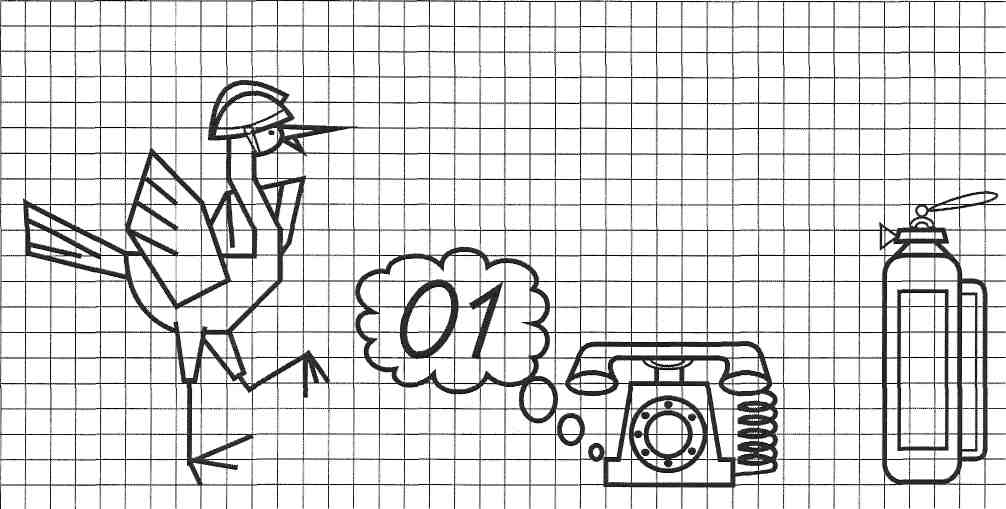 II. РАССКАЗ ПЕДАГОГАОгонь - друг или врагСегодня, ребята, поговорим с вами об огне. Видели ли вы огонь костра, огонёк свечи? (ответы детей).Огонь ярко - красный или оранжевый, он очень горячий. Языки пламени всё время в движении, они трепещут, колеблются, дрожат. Вокруг огненного пламени вьётся дым. Недаром говорится: «Огонь без дыма не живёт». Попробуйте угадать загадку:Красный бык на земле лежит, Голубой бык к небу тянется.Верно! Красный бык - это огонь, а голубой бык - дым.В древнейшие времена первобытные люди боялись огня и не умели его «приручать». Ночью они прятались в глубоких пещерах, укрывались шкурами диких зверей и дрожали от холода и страха, ведь у них не было костра, который согревал бы их. Они не могли жарить мясо или печь лепёшки, не могли горящими ветками отгонять хищных зверей.Однако первобытные люди часто видели, как во время грозы молния ударяла в высокое старое дерево, и оно загоралось. Когда дерево сгорало, оставалась лишь горстка чёрного пепла.Постепенно наши далёкие предки привыкли к огню и даже научились использовать его. Они поняли, что огонь - это свет, тепло и защита от врагов! Древние люди научились использовать тот огонь, который возникал во время гроз. Они разводили костёр у входа в пещеру, чтобы дикие звери не проникли в неё. В каждом племени были воины,  охранявшие огонь. По ночам они следили, чтобы огонь не потух, подбрасывали в него сухие ветки, траву и мох.Столетие проходило за столетием, и постепенно люди научились высекать огонь с помощью кремня. Кремень - это очень твёрдый камень. Ударяя одним куском кремня по другому, можно высечь искры. Если эти искорки упадут на сухую траву или мох, начинает тлеть огонёк. Его можно раздуть посильнее и развести костёр.Человек обожествлял огонь, слагал о нём мифы, легенды, сказания, песни. С древних времён огонь стал другом человека. Он согревал, освещал, отгонял диких зверей. Но,  в то же время, человеку не удалось до конца «приручить» огонь, иногда тот вырывался из-под его власти и творил страшные беды. Почему?В давние времена дома на Руси строили из дерева. Деревянными были и крытые соломой деревенские избы, и городские дома, и резные княжеские терема, и крепостные стены, защищающие города от врагов.Россия, особенно в древности, была страной дремучих лесов. Дерево - самый доступный, дешёвый материал для строительства. Всё хорошо в дереве как в строительном материале: и то, что оно «дышит», и то, что легко поддаётся обработке топором, пилой. Но одно плохо! Как вы думаете что? Верно! Дерево легко горит.Когда-то наша древняя столица Москва была деревянной и много раз страдала от пожаров. В городах строили высокие башни - пожарные каланчи. День и ночь на башнях - пожарные и внимательно смотрели, не видно ли в городе дыма или огня. Если в городе возникал пожар, пожарные звонили в огромный колокол - били в набат, созывая жителей на подмогу.Если огонь вырывается из-под власти человека, он сжигает всё на своём пути - леса, жилища, людей, скот. С силой бушующего пламени нелегко справиться!Прошли века, и дома на Руси стали строить не деревянные, с соломенными крышами, а каменные. Но и в наши дни пожары представляют собой страшную опасность!Давайте вместе подумаем, что же может стать причиной пожара. Верно! Неисправные электроприборы и электрические провода, не затушенный окурок, детские шалости со спичками, зажигалками, свечками, горящей бумагой. Причиной пожара может стать и невнимательность, например, утюг, который забыли выключить из розетки, и небрежность в работе, например искры при электросварке. Вызвать пожар могут и игры возле новогодней ёлки с петардами, бенгальскими огнями, хлопушками.Как же предотвратить пожар? Вот как сказано в учебнике по основам жизнедеятельности А.В. Гостюшина: «Нет такого учебника, который предусмотрит и научит всему на свете. Но ведь не трудно догадаться, что когда рядом с горячим утюгом колышется тонкая занавеска - это опасно. А что может случиться, если оставить без присмотра включённую электроплиту? В общем, здравый смысл и привычка думать хотя бы на шаг вперёд - хорошая защита от пожара».Пожарный - герой, он с огнём вступает в бой.Есть люди, чья профессия - побеждать огонь, спасать людей, попавших в беду. Они бесстрашны, сильны, тренированы, самоотверженны. Как же называют людей этой профессии? Верно! Пожарные.В чём состоит работа пожарных? Пожар легче предупредить, чем потушить. Поэтому пожарные обследуют каждое здание, без их разрешения не строятся ни фабрика, ни завод, не появляется новый строительный материал. На пожарную безопасность проверяются склады, магазины, гостиницы, кафе и рестораны.Кроме того, пожарные постоянно тренируются, проводят специальные учения, занимаются в спортивных залах, чтобы во время не учебного, а настоящего пожара суметь проявить ловкость, силу, сноровку.Пожарные носят специальную одежду, защищающую их от огня и дыма. На голове у них каска, защитные брюки и куртка сшиты из огнестойкого материала, на ногах - прочные и удобные сапоги. Ведь пожарный должен идти в огонь!Если вы почувствовали запах гари, увидели дым или огонь, немедленно звоните по телефону «01», вызывая бригаду пожарных.Кто из вас знает, на чём передвигаются пожарные по городу? Верно! В их распоряжении специально оснащенные пожарные машины ярко -красного цвета со складной лестницей на крыше. Когда они мчатся по улицам, то все другие машины уступают им дорогу, заслышав громкий звук сирены. Пожарных машин всегда несколько. На каждой машине - бригада пожарных.Как вы думаете, чем пожарные тушат бушующее пламя? Верно! Заливают водой из специальных шлангов. Их называют «рукавами». Воду в рукава накачивает насос, который пожарные привозят на пожарной машине. Кроме того, пожар тушат специальной пеной, содержащейся в огнетушителях.Пожарные бесстрашно пробираются в горящие здания, спасают людей. Помогает пожарным и высокая складная лестница, по которой они проникают внутрь горящего дома через окна и балконы. Иногда действуют и пожарные вертолёты, они помогают спасать людей из горящих многоэтажных зданий.Лесные пожары тушат со специальных самолётов и вертолётов. Причиной лесного пожара может быть непотушенный костёр, брошенная горящая сигарета, молния во время грозы и даже осколок стекла, собирающий солнечные лучи.Профессия пожарного требует самоотверженности, ловкости, самообладания и быстроты реакции, силы и крепкого здоровья.III. РЕЧЕВОЙ МАТЕРИАЛ ДЛЯ ОТРАБОТКИ С ДЕТЬМИДоскажи словечкоРаньше, если был пожар,Ввысь взмывал сигнальный шар.Этот красный шар недаромЗвал пожарных в бой с ... (пожаром) Где с огнём беспечны люди,Там взовьётся в небо шар, Раз, два, три, четыре,Там всегда грозить нам будет У кого пожар в ... (квартире)Злой огонь - ... (пожар)Красный отблеск побежал.Кто со спичками ... (играл)!Пламя прыгнуло в траву.Кто у дома жёг ... (листву)! Помни, каждый гражданин Этот номер - ... («01»)Дым столбом поднялся вдруг, Кто не выключил ... (утюг)! Стол и шкаф сгорели разом. Кто сушил бельё над ... (газом)!Кто бросал в огонь при этом Незнакомые ... (предметы)! Дым увидел - не зевай И пожарных ... (вызывай)!Четвёртый лишнийКовёр, телевизор, картина, стол.Стакан, зажигалка, ложка, одеяло. Ваза, карандаш, колечко, фен. Спичка, ведро, ранец, кукла. Кипятильник, расчёска, шкатулка, кастрюля.Стиральная машина, электрокофемолка, фломастер, свеча. Утюг, мяч, чашка, часы.Стул, книга, пылесос, кастрюля. Бензин, кофе, чай, вода.Лак, вода, краска, спирт. Ведро, утюг, телевизор, пылесос.       Свеча, зажигалка, спички, подушка.Пословицы и поговорки.«От искры Москва горела».«Не шути с огнём -обожжёшься!»«Искру туши до пожара, бедуотводи от удара».«В огне брода нет».«Дыма без огня не бывает».«Огонь - не вода, охватит – не выплывешь».«Огонь - не вода, пожитки не всплывают».«Вор ворует - стены кидает, а огонь всё пожирает».«Где дым, там и копоть».«Маслом огонь не заливают».IV. ЗАГАДКИШипит и злится,Воды боится.С языком, а не лает.Без зубов, а кусает. (Огонь.)Я не сам по себе,А сильнее всего и страшнее всего.Все любят меня и все губят меня.(Огонь)Если младшая сестричка Зажигает дома спички, Что ты должен предпринять? Сразу спички те ... (отнять).Спешит, гудит - дорогу дай, Моргает глазом синим, Примчится вовремя, Беда детей и взрослых минет. (Пожарная машина)Сама она красная,Ростом громадная,Мчится как молния.(Пожарная машина.) Без рук, без ног, А на гору быстро ползёт. (Огонь)Вот так мошка - осиновая ножка,На стог села - всё сено съела.(Спичка.)V. СТИХИ***Человеку друг огонь,Только зря его не тронь! Если будешь баловать, То беды не миновать.От огня несдобровать.Знайте, в гневе он сердит, Ничего не пощадит. Уничтожить может школу,Поле хлебное, твой домИ у дома всё кругом,И взметнувшись до небес, Перекинуться на лес.Гибнут в пламени пожараДаже люди иногда:Это помните всегда!                                  В.Н. Волчкова.ПожарНа площади базарной,На каланче пожарнойКруглые суткиДозорный у будкиПоглядывал вокруг -На север,На юг,На запад,На восток,-Не виден ли дымок.И если видел он пожар, Плывущий дым угарный,Он поднимал сигнальный шарНад каланчой пожарной.И два шара, и три шараВзвивались вверх, бывало.И вот с пожарного двораКоманда выезжала. Тревожный звон будил народ, Дрожала мостовая. И мчалась с грохотом вперёд Команда удалая...Теперь не надо каланчи,-Звони по телефонуИ о пожаре сообщиБлижайшему району.Пусть помнит каждыйгражданинПожарный номер: ноль-один!С.Я. МаршакПожарная машинаМашина пожарная - красного цвета, А ну-ка подумай, зачем нужно это? Затем, что бы каждый, увидев, бежал В сторонку и ехать бы ей не мешал. Ужасная скорость! Гудок будто вол. «Стоять всем на месте!» - свистит постовой. Только машине красного цвета Проезд разрешен напрямик вдоль проспекта. Пожарные в касках сидят в два ряда. В цирке пожар, они едут туда. Крыша горит и пылает арена! За дело пожарные взялись мгновенно. Только мелькают по лестнице пятки, Ныряют в огонь смельчаки без оглядки. Спасают верблюда, выводят слона ... Вот где и сноровка, и сила нужна. Пожарный под куполом как акробат: Там две обезьянки от страха вопят. Под каждой подмышке торчит по мартышке, -Он их достал и вернулся назад. Огонь побежден. Он утих и погас, А цирк, подновят и откроют для нас. Пожарной машине красного цвета И смелым пожарным спасибо за это!Для забавы, для игры Спичек в РУКИ не бери,Не шути, дружок, с огнём, Чтобы не жалеть потом.Сам огня не разжигайИ другим не позволяй.Газ на кухне, пылесос,Телевизор ли, утюг,Пусть включает только взрослый,Наш надёжный старый друг! Н.В. Степанова ПожарныйЕсли вдруг беда случится, Где-то что-то загорится, Там пожарный нужен срочно.Он погасит, - это точно.Сергей ЧертковVI. ПАЛЬЧИКОВАЯ ГИМНАСТИКАМы – пожарныеНа машине ярко – краснойДвумя руками имитируем езду на машине «крутим руль».Мчимся мы вперёд. Ритмично щёлкаем пальцами рук.Труд тяжёлый и опасныйЭнергично потираем ладонь о ладонь  вертикально.Нас, пожарных, ждёт.Скрещивают руки на груди и ритмично похлопываем по плечамскрещенными руками.Вой пронзительный сиреныРитмично покачивают головой.Может оглушить.Указательные пальцы обеих рук подносим к ушам, ритмичнопостукиваем.Будем и водой, и пеной.Ритмично «выбрасываем» пальцы из сжатого кулака.Мы пожар тушить.Ритмично постукивают кулачками друг о друга.И в беду попавшим людямРитмично потирают ладони.Сможем мы помочь,Ритмично похлопывают руками по бокам.С пламенем бороться будем,Ритмично потопывают.Мы и день и ночь!Ритмично хлопают в ладоши.Для забавы, для игрыРитмично щёлкают пальцами рукСпичек в руки не бери.Ритмично покачивают указательным пальцем.Не шути, дружок, с огнём,Ритмично покачивают головой.Чтобы не жалеть потом.Ритмично постукивают кулачками друг о друга.Сам огня не разжигай,Ритмично покачивают головой.И другим не позволяй.Ритмично покачивают указательным пальцем.Даже кроха – огонёкРитмично похлопывают по ногам.От пожара не далёк.Ритмично потирают ладони.Газ на кухне, пылесос ли,Поочерёдно загибают пальцы.Телевизор ли, утюг,Пусть включает только взрослый,Постукивают кулачком одной руки о ладонь другой.Наш надёжный старый друг.Ритмично щёлкают пальцами.VII. ФИЗМИНУТКАПожарная машинаПожарные машиныРитмично шагают на месте. Спешат на помощь людям.Руки на поясе, повороты туловища вправо и влево.Там, где пожар случится,Ритмично прыгают на обеих ногах.Расчёт пожарный нужен.Ритмично шагают на месте.Гудят, торопятся машины,Ритмично «выбрасывают» пальцы из сжатого кулакаИ трутся о дорогу шины.Потирают ладонь о ладонь вертикально.Все видят яркий красный цвет,Ритмично «выбрасывают» пальцы из сжатого кулака.Все слышат звук тревожный.Ритмично прыгают на обеих ногахИ для пожарных путь открыт.Ритмично шагают на месте.Им и без правил можно.Постукивают кулачком о кулачок.Готова лестница и шланг.Ритмично приседают.Готовы люди к бою.Руки на поясе. Повороты вправо, влево.Идут герои на огонь,Ритмично шагают на месте.Чтоб нас спасти с тобою.Ритмично хлопают в ладоши.VIII. ТЕКСТЫ ДЛЯ ПЕРЕСКАЗАКак в селе пожарную каланчу построили.(Сказка)Жила-была в одном селе болтливая баба. Болтливей её на всём белом свете не было! Только бы ей с утра до вечера язык чесать и соседкам косточки перемывать. Замесит баба тесто, да спохватится, что сметаны нет. Пойдёт к соседке за сметаной и застрянет у той на полдня. Муж бабы с поля вернётся голодный, усталый, а в избе печь не топлена, щи не сварены, каша не упрела, хлеб не выпечен. Что ты будешь делать! Поругается он, поворчит да голодный спать ляжет.Вот как-то раз затопила баба печь, а сама взяла вёдра и пошла к колодцу за водой. Встретила там соседок и стала болтать с ними. А дверцу печки забыла плотно прикрыть. Выпал из печки раскалённый уголёк, сжёг солому, которой баба печь растапливала, потом половик прожёг. Загорелась лавка, за лавкой - стол, а там и занавески заполыхали. Разыгралось пламя, дым повалил. Скоро и вся изба запылала.Баба с вёдрами к избе бежит, хочет водой пламя залить. Да не тут-то было! Куда ей с таким большим огнём справиться!Скоро всё село сбежалось на подмогу. Кто песком огонь засыпает, кто водой заливает. А тому всё нипочём! Налетел ветер, раздул огонь ещё сильнее, подхватил алые огненные искры и понёс их над селом. Где искра упадёт, там соломенная крыша и вспыхивает. Разнёс ветер огонь по всему селу, вот все избы и сгорели!Поплакали крестьяне, погоревали, да делать нечего. Запрягли лошадей, поехали в лес, нарубили деревьев и построили новые избы. Стало село краше прежнего! Все избы резьбой украшены, на окнах ставенки, на крышах петушки. Собрались селяне на сход, стали думать гадать, как новые избы от пожара защитить. Один старик и говорит:- Давайте мы построим посреди села высокую - превысокую башню-каланчу пожарную. На самый верх посадим Иванушку. У него ножки быстрые, молодые, глаза зоркие - далеко видят. Пусть он на каланче сидит и по сторонам смотрит. Повесим на башне колокол. Если где Иванушка дым или огонь заметит, пусть в колокол бьёт, народ на борьбу с огнём созывает. Всем миром мы с огнём справимся.- А ты, Кузьма (так мужа болтливой бабы звали), свою бабу на улицу не пускай, дома запирай. Пусть ребятишек нянчит да обед варит!С той поры и стали в сёлах и городах высокие каланчи строить. День и ночь дежурили на каланчах пожарные и внимательно по сторонам смотрели, нет ли дыма или огня.Вопросы к сказке1. Можно ли оставлять затопленную печь без присмотра?2. Почему начался пожар?3. Почему сгорело всё село?4. Что сделали крестьяне?5. Что они решили построить посреди села, чтобы защититься от пожара?6. Кто сидел на самом верху пожарной каланчи?7. Зачем на каланчу подняли колокол?Воронёнок(Сказка)Жили-были дед да баба. Раз пошёл дед в лес по грибы и ягоды и увидел, как лиса схватила молодого воронёнка, что из гнезда выпал, и хочет его растерзать. А над своим детёнышем ворон с воронихой кружатся, отчаянно кричат, громко каркают, крыльями и клювом лису бьют, да ничего поделать с ней не могут.Вот вороны и взмолились:- Спаси, дедушка, нашего воронёнка от смерти, придёт время, он тебе добром за добро отплатит!Старик взял толстую папку, отогнал ею лису и вырвал у хищницы воронёнка. А тот дышит тяжело, крылья растопырил, на один бок валится. Крепко его лисица потрепала. Ну, делать нечего! Взял старик воронёнка и принёс его домой.Стали они со старухой птенца выхаживать. Бабка его водицей родниковой поила, хлебных крошек птенцу крошила. Прошло время, он и отправился. Стал у стариков жить да забавлять их.Вот раз зимой старики затопили печь и легли спать. И не заметили того, что один раскалённый уголёк из печки выкатился.Упал уголёк на пол, скатился на половичок. Тот начал потихоньку тлеть. В избе дымом запахло. Старики спят, ничего не чувствуют, а воронёнок сразу запах дыма почуял. Стал по избе бегать, метаться, коготками стучать и громко каркать. Потом- Кар-кар! Вставай! Пожар! Та и проснулась.Что такое? Дымом пахнет! Уж не пожар ли? Затеплила свечу, смотрит, а половичок у двери уж тлеть начал, того и гляди загорится. Разбудила старуха старика, выбросили они половичок на улицу, двери, окна раскрыли, избушку от дыма проветрили.- Ай да воронёнок! Ай да молодец! Он ведь нас от верной смерти спас, - говорит старик. - Правда, видно, люди говорят: «Доброе дело без награды не останется».Вопросы к сказке1. Куда пошёл однажды старик?2. Кого он спас в лесу?3. Как дед и баба выхаживали воронёнка?4. Как воронёнок спас старика от смерти?Сказка для пересказа.«Как неразлучные друзья в огне не горели».Зашли однажды в пасмурный осенний день медвежонок Миша и зайчонок Ваня к лисоньке Лизе. А у неё посредине комнаты большая ёлка стоит. У подножия вата, будто снег белеет. На ветках - гирлянда разноцветных лампочек и «бенгальские огни».-Вы что, заранее к Новому году готовитесь? - удивился зайчонок.-Ёлка у нас теперь круглый год стоять будет, - похвасталась лисонька.- Мы родом из леса. И как сказала мама: «Пусть ёлка всегда будет с нами как напоминание о родных краях!» Мы хотели пять ёлок поставить, да место мало.-Здорово!- восхитился медвежонок.-А давайте сейчас праздник устроим, пока мама на работе, - вдруг предложила лисонька.-Люблю праздники, - солидно кивнул медвежонок.- Распределили обязанности, - подражая взрослым, сказала Лиза, ей нравилось быть хозяйкой.-Я твою рубашку Миша поглажу.Она у тебя такая измятая, словно ты в берлоге валялся. А ты, Ваня, вскипяти чай.-А я? - насупился медвежонок.-Обо мне забыли?-Ну а ты зажжёшь лампочки на ёлке!- предложила Лиза. - Вон провода, а вон и розетка.-А «бенгальские огни» чем я зажгу? - деловито спросил Миша.-И Ваня без спичек тоже чайник не поставит!-Спички где - то лежат, задумалась Лиза.-Искать надо. Мама почему- то их от меня прячет.-От тебя, но не от меня же, самоуверенно задрал нос Ваня и бойко продекламировал: - Спички детям не игрушки прячьте спички под подушки! - И серьёзно добавил:- Но мы ведь не собираемся ими играть, они нам для дела нужны. Вперёд, за мной!И они втроём отправились на кухню искать спички. Неразлучные друзья, как ни старались, не сумели разыскать спичкина кухне. И, раздражённо хлопнув дверью, Лиза повела Мишу и Ваню искать спички дальше - по всей квартире.Неразлучные друзья устало опустились на диван возле ёлки.Так, - сказал зайчонок, - спички мы нигде не нашли. Придётся обойтись без чаю. И гладь поскорее Мише рубашку. И ты Миша, не сиди, как медведь, а включай лампочки на ёлке.Лиза и Миша послушно встали.-Погодите, - неожиданно нахмурился медвежонок!-Вы что-нибудь про короткое замыкание слышали? -                        А что бывает и длинное?- зайчонок отодвинулся подальше от электророзетки.-Длинное - ещё опаснее. На то оно и длинное!-И?- вытянула шею лисонька.-И пожар!- засопел медвежонок.-Я, думаю, нам надо сначала потренироваться, как мы от пожараспасаться будем, а потом уж и ёлку включать.-Молодчина! Похвалила его Лиза.-Люблю в прятки играть. Если, пожар начнётся, я в шкафу спрячусь!- И она мгновенно забралась в шкаф.- А я…- зайчонок Ваня быстро залез под диван.-Ну, а я, - усмехнулся медвежонок Миша,- балконную дверь открою, ветром враз огонь задует. Он распахнул балконную дверь.-Видали? - торжествовал Миша.В комнату к ним тут же влетел вездесущий Аист, в каске пожарного, с ведром воды и с небольшим красным огнетушителем.-Во что играем?- бодро спросил он.-Уж, не в пожар ли?-А почему вы во все наши игры вмешиваетесь?- насупился Миша.-Всё время нас опекаете!- пропищала Лиза, высунув голову из шкафа.-Как известно, именно я всех детей родителям приношу, а значит, за всех них и отвечаю!- с достоинством произнёс Аист.-Поиграть не дают,- подал голос из-под дивана зайчонок.-Но так могло случиться, на пожаре. И то в лучшем случае! -подчеркнул Аист.-Вы всё делаете неправильно. Разве можно при пожаре прятаться?Задохнётесь в дыму! Да и сами пожарные не сумеют вас найти! Запомните, если огонь ещё маленький, то его можно легко загасить водой. А когда возник настоящий пожар, надо быстро убегать из дома и срочно звонить по телефону «01»! И уж никак нельзя открывать окна, потому - что воздух лишь сильнее раздует огонь.- Вот ты, - внезапно указал он на медвежонка, - что больше всего есть любишь?-Ясно, мёд, - заулыбался Миша.-А огонь больше всего любит воздух. Он как бы питается кислородом. Если накрыть огонь наглухо чем-нибудь плотным, он сразу задохнётся и исчезнет.-А открыть окно, чтобы позвать на помощь, тоже нельзя? - хитро спросила лисонька, вылезая из шкафа.-Можно, если на это есть время, - вздохнув, согласился Аист.-А если дыму много, то, как пробиваться к выходу? - выполз из-под дивана зайчонок.-Как сейчас - ползком,- усмехнулся Аист.-Внизу, у пола, дыма всегда меньше.Хорошо бы ещё при этом от дыма и перегретого воздуха закрыть нос и рот мокрым платком.-Мокрым от слёз,- несмело пошутила Лиза.-От слёз родителей! - рассердился Аист.- Вот вы сами - знаю, знаю, - хотели чай вскипятить. Но ведь не стали бы долго сидеть возле плиты. Ушли бы играть, а кипяток мог бы залить огонь, и газ продолжал бы идти и идти.-Тогда нужно выключить газ и широко распахнуть окно,- догадался Миша.-А вот теперь - правильно, одобрил Аист.И медвежонок гордо посмотрел на всех.- А вату и «бенгальские огни»- отсюда прочь!- строго продолжил Аист. - Искры могут попасть на вату, а на сухие ёлочные игрушки и подавно!-Ну, ладно,- смутилась лисонька,- а как с утюгом быть? У нас утюг автоматический, сам отключается.-А если ты забудешься, оставишь его на рубашке и выйдешь поиграть с друзьями?- прищурился Аист.- Или тогда сама рубашка отключится? У тебя она отключается от утюга?- обернулся он к Мише. Миша придирчиво оглядел свою рубашку:-Хорошо, что я её не дал. Пусть лучше мятая, чем никакая!-Но лампочки, - то на ёлке включать можно?- настаивала Лиза.-Пусть взрослые сначала тщательно проверят провод  электрогирлянды, нет ли где разрыва, а затем и включают!- А это тебе подарок,- и Аист вручил маленькой хозяйке огнетушитель, - на всякий пожарный случай!IX. ДОПОЛНИТЕЛЬНЫЙ МАТЕРИАЛЧем опасен дымВо время пожара опасность представляет не только бушующее раскалённое пламя, но и ядовитый дым. Большая часть людей гибнут на пожаре именно от дыма!Почему? Да потому, что при горении любых материалов «горит» и кислород, которым мы дышим. Он превращается в очень ядовитый угарный газ. Кроме того, различные материалы, сгорая, тоже делаются ядовитыми.Если в квартире вспыхнул пожар, надо действовать без паники, но очень быстро. Как? Сначала нужно немедленно покинуть комнату, где вьётся дым и хозяйничает пламя. Дверь плотно за собой закрыть. Вызвать пожарных по телефону «01», с мобильного «112».Если в комнате есть младшие дети, их надо постараться вывести из горящей комнаты. Если комната наполнилась дымом, нужно намочить полотенце или платок холодной водой и дышать через мокрую ткань. Почему? Потому что влажная ткань задержит часть ядовитых веществ. Кроме того, холодная мокрая ткань предохранит лицо, глаза, дыхательные пути от раскалённого воздуха. Двигаться к выходу нужно пригнувшись. Внизу скапливается меньше ядовитых газов, поскольку они поднимаются вверх.А что надо делать, если вы почувствовали запах дыма в подъезде? Во-первых, сразу же вызовите пожарных по телефону «01». Во-вторых, заткните все щели дверей мокрыми тряпками и полотенцами, чтобы дым не проникал в квартиру. В-третьих, закройте окна, чтобы уменьшить тягу, заткните мокрыми тряпками вентиляционные люки.Вот в деревянных домах нельзя надеяться пересидеть пожар внутри: здесь могут обрушиться балки, перекрытия, потолки. Такой дом нужно немедленно покинуть!Многие животные очень чувствительны к дыму. Кошки и собаки, чувствуя дым, начинают нервничать, лаять, выть, мяукать, метаться по квартире. Нередки случаи, когда домашние питомцы спасали своих хозяев, если пожар происходил ночью и те глубоко спали.Горючие веществаДорогие ребята! Сегодня мы поговорим с вами о тех веществах, которые могут легко загораться. Сначала побеседуем о легковоспламеняющихся жидкостях.Как вы думаете, вода – легко воспламеняется? Верно! Вода не горит! Напротив, водой гасят пламя.Но есть и другие жидкости, которые очень легко загораются. Вы знаете, какие это жидкости? Верно! Бензин, керосин, нефть. Их следует держать подальше от огня, ведь они могут вспыхнуть от малейшей искорки. Погасить горящую нефть, бензин, или керосин водой невозможно. Эти жидкости легче воды, они продолжают гореть, всплывая на поверхность воды. Обычно их тушат песком или специальной смесью.Огнеопасны и такие жидкости, как лаки, краски, ацетон, спирт, жидкие масла. Обращаться с этими веществами следует очень осторожно. Их нельзя хранить на кухне. Почему? На кухне горит газ, здесь часто зажигают спички, чтобы включить газовую плиту. Крошечный кусочек горящей спичечной головки может попасть в легковоспламеняющуюся жидкость, и та вспыхнет и вызовет пожар.Нельзя хранить горючие жидкости и на балконе. На балкон могут бросить с верхних этажей незатушенный окурок, может залететь кусок неразорвавшейся петарды во время праздничного салюта или клочок горящей бумаги. Придя в соприкосновение с горючими жидкостями, они могут вызвать пожар, и даже взрыв.Так, где же лучше всего хранить нужные в хозяйстве, но легковоспламеняющиеся вещества? Верно! В специальных бутылках или банках в металлическом шкафчике и подальше от огня.Какие ещё вещества легко загораются? Правильно! Сухая опавшая листва, высохшие трава, сено, промасленные тряпки, вата.Вопросы по теме1). Почему говорят: « В одном коробке сто пожаров»?2). Можно ли тушить горящий бензин водой? Почему?3). Почему во время пожара нужно стараться передвигаться нагнувшись?4). Почему при пожаре нужно дышать через мокрую ткань?5). По какому номеру нужно звонить при пожаре?6). Каких качеств требует работа пожарного?7). Где следует хранить горючие жидкости?8). Где нужно хранить спички и зажигалки?9). Почему во время пожара в квартире нельзя открывать настежь окна и двери?10). Почему неисправные электроприборы могут стать причиной пожаров?11). Можно ли во время пожара пользоваться лифтом?Если пожар случился, то следует выполнять следующие правила.Правило 1.Если огонь небольшой, можно попробовать сразу же затушить его, набросив на него плотную ткань или вылив ведро воды.Правило 2.Если огонь сразу не погас, немедленно убегай из дома в безопасное место. И только после этого позвони в пожарную охрану «01» или попроси об этом соседей. Правило 3.Если не можешь убежать из горящей квартиры, сразу же позвони по телефону «01» и сообщи пожарным точный адрес и номер своей квартиры. После этого зови из окна на помощь соседей и прохожих.Знает каждый гражданинЭтот номер -«01».Если к вам придёт беда -Позвони скорей туда.А если нету телефона,Позови людей с балкона.Правило 4.При пожаре дым гораздо опаснее огня. Большинство людей при пожаре погибают от дыма. Если чувствуешь, что задыхаешься, опустись на корточки или продвигайся к выходу ползком - внизу дыма меньше.Запомнить и взрослым необходимо: Чаще в пожарах гибнут от дыма! Правило 5.При пожаре в подъезде никогда не садись в лифт. Он может отключиться, и ты задохнёшься. Правило 6.Ожидая приезда пожарных, не теряй головы и не выпрыгивай из окна. Тебя обязательно спасут. Правило 7.Когда приедут пожарные, во всём их слушайся и не бойся. Они лучше знают, как тебя спасти.X. ВОПРОСЫ ПО ТЕМЕ1). Можно ли играть со спичками?2). Можно ли оставлять включённым утюг? Почему?3). Кому можно пользоваться газовой плитой?4). Можно ли сушить бельё над газом? Почему?5). Можно ли жечь листву около дома?6). Можно ли украшать ёлку в доме ватой и использовать бенгальские огни? Почему?7). Что нужно делать, если вдруг начался пожар?8). Как нужно передвигаться? 9). Можно ли открывать окна и двери во время пожара?10). По какому телефону нужно звонить при пожаре?ПРОФИЛАКТИКА ДЕТСКОГО ДОРОЖНО-ТРАНСПОРТНОГО ТРАВМАТИЗМА СРЕДИ ВОСПИТАННИКОВ КОРРЕКЦИОННЫХ ГРУПП ДЕТСКОГО САДАКрупина М.М.,учитель-логопед МБДОУ детский сад комбинированного вида № 39,г. Апшеронск, Краснодарский крайС каждым годом количество транспорта на дорогах России возрастает, а вместе с этим увеличивается и количество дорожно-транспортных происшествий. Особую тревогу вызывает рост числа пострадавших детей. Но, к сожалению, в организации профилактики детского дорожно-транспортного травматизма имеются проблемы, требующие научно- методического решения. Детские сады и  школы являются основными звеньями системы обучения и воспитания детей, где они могут и должны получить необходимые знания, умения, навыки и привычки безопасного и правопослушного поведения на улицах, дорогах и в транспорте.Совершенно очевидно: чем раньше дети получат сведения о том, как они должны вести себя на улице, тем меньше станет несчастных случаев. Занимаясь с воспитанниками, имеющими нарушения речи, где обучение и  коррекция речи проходит согласно лексическим темам, интегрировала  план по профилактике дорожно-транспортного травматизма в такие темы: «Мой город», «Транспорт», «Правила дорожного движения», «Профессии». Цель работы: воспитание и обучение правилам дорожного движения через формирование у детей навыков осознанного безопасного  поведения на улицах города, сохранение жизни и здоровья.Для осуществления заданной цели ставила перед собой задачи, которые вы видите на экране.При выстраивании педагогического процесса по предупреждению детского дорожно-транспортного травматизма учитывались следующие принципы:- принцип воспитания- принцип возрастной безопасности- принцип взаимодействия «дети - дорожная среда»Знакомя детей с правилами дорожного движения устанавливалась связь между всеми разделами, указанными в «Программе воспитания и обучения в детском саду» под редакцией М.А. Васильевой, В.В. Гербовой, Т.С. Комаровой и программе «Безопасность» Н.Н. Авдеевой, О.Л. Князевой, Р.Б. Стеркиной (по направлению «Ребенок на улицах города»), Т.Б. Филичева, Т.В. Туманова «Программа обучения и воспитания детей с ОНР»; - работа проводилась систематически с постепенным усложнением программных требований от одной возрастной группы к другой, с учетом индивидуальные особенности детей; - воспитание в детях самостоятельности; При построении своей работы учитывала 3 аспекта взаимодействия ребенка с транспортной системой города:- ребенок–пешеход;- ребенок–пассажир городского транспорта;- ребенок–водитель детских транспортных средств: велосипеда, самоката, санок и т.д.   Весь педагогический процесс вела в тесном контакте с воспитателями, музыкальными руководителями, инструктором по физической культуре, ГИБДД, ЮИД и родителямиДля решения поставленных задач мною организована предметно - развивающая среда в логопедической группе и в кабинете, основанная на принципах: целесообразности и  рациональности, доступности и открытости, проектировании и построении окружающего мира. Вся работа проходила по следующим этапам организации педагогического процесса:Первый этап — подготовительный, уточнение представлений детей о правилах безопасности, т.е. их личный опыт, на который может опереться педагог. Второй этап — расширение первоначальных детских представлений о правилах безопасности дорожного движения через непосредственное восприятие дорожной среды во время целевых прогулок, в процессе специальных развивающих и обучающих занятий по дорожной тематике и частью других занятий, перекликающих с лексическими темами. Занятия проводились фронтальные, подгрупповые и индивидуальные. Работу по ПДД предусмотрела по всем разделам коррекции:Формирование лексико-грамматического строя речи;Развитие фонетико-фонематического слуха;Развитие связной речи;Обучение грамоте;Развитие общих речевых навыков;Развитие общей и мелкой моторики;Развитие психических процессов.В группе и кабинете  имеются макеты перекрестка с улицами. На индивидуальных  и подгрупповых занятиях рассказывала детям о городе, улицах, светофорах (транспортных и пешеходных), переходах и т. д. Используя фигурки пешеходов и транспорта, наглядно показывала, что может произойти, если нарушать правила дорожного движения. А также объясняла, как правильно нужно вести себя на улицах и дорогах, на перекрестках и т.д. Параллельно проводилась работа по видам коррекционной деятельности, это как  закрепления лексико-грамматических форм языка и  связной речи, так и по обучению грамоте, и правильному звукопроизношению. На своих занятиях с дошкольниками, я использовала и новые педагогические технологии: моделирование опасных и безопасных дорожных ситуаций;самостоятельную работу в альбомах по рисованию, формирующих и развивающих познавательные процессы детей;интерактивный опрос;коллективную деятельность детей по изучению, осмыслению и осознанию правил дорожного движения, опасности и безопасности в дорожной среде. Третий этап — закрепление полученных знаний и формирование сознательного отношения к соблюдению правил безопасности с помощью чтения и обсуждения произведений художественной литературы, проведения игр-драматизаций  настольнопечатных и словесных игр, подвижных игр, логоритмики, познавательных викторин и КВН, театрализованных представлений и сказок.Мероприятия по данному направлению проводятся  в различных формах, где большая часть из них была иллюстрированной, театрализованной, музыкальной, игровой. Четвертый этап – формирование у детей чувства ответственности за свои поступки на улицах города.  Проводилась совместная работа с ЮИД соседней школы, которая  помогла  детям расширить и закрепить знания по профилактике дорожно-транспортного травматизма, так как они обменивались информацией по ПДД с младшими школьниками в увлекательной форме.Пятый этап – работа с родителями. Ведь чтобы предостеречь детей от опасности на улице, родители должны научить детей быть внимательными, а главное – не нарушать правила дорожного движения самим. Для этого ведется большая разъяснительная и обучающая работа. Были оформлены информационные стенды, буклеты для родителей. В интересной и увлекательной форме проводились родительские собрания по профилактике детского дорожно-транспортного травматизма. Очень интересно прошел совместный КВН «Наш друг светофор». Совместно с сотрудниками ГИБДД проводилась акция: «Ребенок - главный пассажир», «Внимание - дети», «Родитель - водитель».  Шестой этап — результативный. Сопоставив результаты обследования, проведенные в начале, и в конце года пришли к выводу, что мероприятия по профилактике дорожно-транспортного травматизма помогли повысить знания и навыки детей. Проведенная работа поможет детям:- во-первых, применять на практике технику безопасного движения на дорогах, разбирать и оценивать множество реальных ситуаций на улице;- во-вторых - в опасных ситуациях контролировать свои эмоции и реакции, управлять своим телом, понимать его физические границы и возможности, переносить приобретенный опыт в новые ситуации;- в третьих - ребенок будет проговаривать свои действия, чтобы они становились частью его мышечной памяти и внутренней речи;- в четвертых - ребенок будет действовать в стандартных ситуациях на дороге уверенно, компетентно и предусмотрительно. Изменились не только качественные показатели знаний, умений и навыков, но и личностные характеристики самих детей, они стали легче вступать в контакт, конфликтные ситуации свелись к минимуму, дети научились договариваться между собой.План-программа тематической недели по ПДД для детей  5 – 6летКонспект тематического дня (старшая группа)«Путешествие с веселым рулем»УтроЦели: вызвать интерес к предстоящей деятельности, развивать внимание, закрепить знания о правилах дорожного движения;  развивать координацию и речь; воспитывать дружеские отношения друг к другу; развитие связной монологической речи (рассказ описание); формирование лексико-грамматических связей; формирование навыков слогового анализа.Когда все дети соберутся, педагог обращает их внимание на то, что кто-то упорно «бибикает» за окном, входит логопед, в его руках руль (у него есть ручки, ножки).Руль (логопед)  приглашает детей отправиться  в путешествие в мир транспорта.Утренняя гимнастика «Мы – машины»Цели: уметь выполнять физические упражнения в игровом образе, эмоционально его, окрашивая, двигаясь ритмично, красиво.Логопед (руль) читает зарифмованный текст, дети выполняют соответствующие движения.Стройтесь быстро на зарядку.Рассчитайтесь по порядку.Превращу я вас сейчасВсех в машин.Раз, два три повернись и В машины превратись.Мотор заводится, гудит,Тук-тук, тук-тук, тук-тук – стучит.Как лев, мотор на всех рычитИ завестись скорей спешит: р-р-р-р-р-р.Сначала медленно машины едут.Куда назначено – приедут.Затем быстрее и быстрее,Чтобы приехать поскорее.Мы на проспект большой въезжаем.Машин здесь много – все мы знаем.В четыре ряда они едутИ друг на друга не наедут.Затормозим у светофора,Поедем дальше очень скоро.Руль держим крепко мы, друзья,Ведь выпускать его нельзя.Руль влево, вправо повернем.Дорогу верно мы найдем.Закапал дождь, залил стекло,Совсем не видно ничего.Мы очистители включаемИ стекла быстро очищаем:Туда-сюда, туда-сюда – Не будет нам мешать вода.Чтоб по дороге не петлять.Нам надо шины подкачать.Насосы быстро в руки взялиИ шины туго накачали: ш-ш-ш.Машину надо осмотреть.На корточки прошу присесть.Посмотрим сзади и с боков,Теперь – перед. Осмотр готов!Мы можем дальше отправляться.Теперь уж можно разогнаться.Но только кочки впереди.Подпрыгивай легко, смотри.Машины так мы разогнали,Что все в аварию попали,Мы вверх колесами лежимИ по инерции гудим: би-би-би-би.Пришла к нам помощь, наконец.Мучениям пришел конец.Пора машинам всем в гараж.Я покажу, куда сейчас.Теперь совсем не разгоняйтесьИ ехать медленно старайтесь.Держите крепко руль, крутите,Внимательно вперед смотрите.Подъезжают к стенду с изображением разных видов транспорта. НЕПОСРЕДСТВЕННО ОБРАЗОВАТЕЛЬНАЯ ДЕЯТЕЛЬНОСТЬ «ЗНАТОКИ ТРАНСПОРТА»Цели: Знать виды транспорта и его части, отличительные особенности, названия профессий, связанных с транспортом, проявлять внимание, активную мыслительную деятельность использовать в речи активный словарь по теме, выполнять задания в команде.Руль (логопед): Ребята, а вы знаете, как взрослые сдают экзамены на право вождения автомобиля? Есть специальные школы, в которых учат правилам дорожного движения. Хотите стать водителями? Тогда сдадим экзамен на знание транспорта, и кто им управляет.1 задание Три глаза – Три приказа,Красный и- Самый опасный. (Светофор)Дом по улице идет,На работу нас везет,Не на курьих тонких ножках,А в резиновых сапожках. (Автобус)Он гудит, свистит, пыхтитИ по рельсам в путь бежит. (Паровоз)Пьет бензин, как молоко,Может бегать далеко,Возит грузы и людей,Ты знаком, конечно, с ней!Обувь носит из резины,И зовут ее…(машиной).Чтоб тебя я повез,Мне не нужен овес.Накорми меня бензином,На копытца дай резины,И тогда, поднявши пыль,Побежит …(автомобиль).Не летает, не жужжит,Жук по улице бежит.И горят в глазах жукаДва блестящих огонька. (Машина)2 задание «Разбери картинки по видам транспорта» (наземный, подземный, грузовой, легковой, специальный, пассажирский).Дети должны разделить предложенные картинки по видам транспорта, назвать каждый (метро, грузовик, самосвал, такси, троллейбус, автобус, трамвай, электричка, поезд, машины – полицейская, пожарная, «скорая помощь», поливочная, снегоуборочная).3 задание:Продолжи предложение «Кто чем управляет?».Автобусом управляет…(водитель).Грузовиком управляет…(шофер).Такси управляет…(таксист)Мотоциклом управляет…(мотоциклист)Велосипедом управляет…(велосипедист)Поездом управляет….(машинист)4 задание « Кто быстрее соберет  грузовик из плоскостных деталей».Командная игра «Упражнение на скорость и правильность сбора деталей разных видов транспорта».Дети должны собрать, назвать детали и вид транспорта. (Кабина, кузов, салон, сиденье, поручни, колеса, руль, мотор).5 задание «Автосалон». Учить составлять описательный рассказ о своей машине ( мнемотехника) Устраивается выставка машин, которые дети принесли из дома. - как называется это транспортное средство,- к какому виду транспорта оно относится,- отличия внешнего вида,- какие действия можно совершать с помощью этого вида транспорта.- почему ребенку очень нравится это транспортное средство.6 задание. Мастерская дизайнеров «Кто интереснее украсит машину» (коллективная работа подгруппами).Развитие мелкой моторики (рисование, аппликация), ручной труд (бросовый материал).На листах ватмана нарисованы эскизы (контур) машины. Дети должны придумать, как украсить машину, и разрисовать эскиз. Когда работа будет закончена, дети должны рассказать об образе и средствах, с помощью которых украшали машину.7 задание «Кто быстрее заполнит грузовую машину и доведет ее до пункта назначения, не нарушив правил дорожного движения».Руль (логопед) определяет маршрут, знаки дорожного движения,  использует светофор, грузятся машины словами (картинками с одним слогом, двумя, тремя слогами). После правильного выполнения  все дети получают права на вождение автомобиля.Количество заданий может быть  больше или, наоборот, зависит от уровня развития детей, их особенностей. Дальше день продолжается с инструктором – физкультуры  (сюжетно-игровое занятие) НЕПОСРЕДСТВЕННО ОБРАЗОВАТЕЛЬНАЯ ДЕЯТЕЛЬНОСТЬ «СВЕТОФОР»Задачи: Развивать у детей умение ориентироваться в пространстве, применять правила движения по сигналу; мышечную силу, ловкость движения и умение владеть своим телом. Упражнять в равновесии и спрыгивании. Развивать ловкость, глазомер, силу, выносливость и быстроту реакции.Ход занятияИнструктор показывает детям светофор и предлагает выполнять упражнения, согласно указаниям светофора.Я ваш верный другВеселый светофор.Красный свет увидишь - стой! Желтый светит – подожди!А зеленый свет – иди!Дети медленно бегут за ведущим, а инструктор и воспитатель показывают разные сигналы светофора и дорожные знаки: красный свет- «Разворот», «Движение направо» или «Движение налево», желтый свет - «Движение прямо», зеленый свет - «Круговое движение». После бега - дыхательная гимнастика «Ветер», «Радуга».Игровое упражнение «Светофор» - полосы препятствий, снаряды где прикреплен красный круг, проходят стороной, затем красные круги переносятся на другие снаряды.Упражнение «Достань подбородком до флажка»- подтягивание с последующим сгибанием в локтях и фиксированием правильного обхвата руками перекладины.Упражнение « Следи за полетом своего мяча» метание мелких мячей в корзины подбирая по цветам светофора.Эстафета «Светофорик» - «сбей кегли»,«Попади к себе в домик» (прыжки на двух ногах),«Перевези ценный груз» бег с большим мячом между ног.Подвижная игра «Красный, желтый, зеленый».ВТОРАЯ ПОЛОВИНА ДНЯЛогопедический час. Сюжетно-ролевая игра «Лесная школа».Цели: знать правила дорожного движения, уметь развивать сюжет игры, строить игровой диалог, самостоятельно оборудовать игру.Правила:Веселый руль (педагог) обращается к детям с просьбой научить Волка, который приехал в город из глухого леса, правилам дорожного движения.Педагог в роли директора лесной школы дает детям поручение оборудовать школу необходимыми пособиями, разместить их так, чтобы удобно было проводить урок. Помогает определить роли (лесных жителей, которые могут быть не только учениками, но и выполнять роль других людей, которые работают в обычной школе), советует вести уроки детям по очереди, чтобы научить волка всем правилам дорожного движения. Советует построить дорогу и после занятий в классе учить волка непосредственно через создание конкретных ситуаций на дороге. Педагог фиксирует, как дети усвоили основные правила дорожного движения и поведение водителей и пешеходов по их объяснениям в роли учителя и показу в конкретных ситуациях. При необходимости уточняет знания детей в своей роли.Дидактическое упражнение «Кто самый внимательный?»Цели: знать виды транспорта и конкретные транспортные средства, действия, совершаемые ими, уметь быть внимательным, выделять в тексте виды транспорта и действия, запоминать их.Педагог читает зарифмованный текст, акцентируя важные слова, а дети должны запомнить их как можно больше названий в нем видов транспорта и транспортных средств, а также действий, тот, кто назовет больше всех, получает приз.ТранспортРазличный транспорт перевозитЛюдей и грузы каждый час,И по горам, и в деревнях,И под землей, и на морях.В пустыне, даже в небесах.Воздушный транспорт в небе служит,Как птицы, с небом очень дружит.Летают быстро самолетыИ, как стрекозы, вертолеты,И даже в космосе от землиЛюдей уносят корабли.В глубинных водахВодный транспортЛюдей и грузы перевозит.Через моря и океаныПо рекам далеко он ходит.Плывут большие пароходы,И баржи тянут тонны груза.На белоснежном теплоходеТуристы едут куда нужно.Военный катер охраняетГраницы Родины могучей,А моряки в подводной лодкеВсе слышат, видят еще лучше.Подземный транспорт под землейРаботает в больших тоннелях.Метро людей там перевозит,Чтоб к месту прибыли скорее.А на земле людей и грузыВезут по рельсам поезда,И по дорогам бесконечнымВ машинах едут кто куда.Автобусы, такси, маршрутки,Огромные грузовики – Чего тут только не увидишь,Так быстро едут все они!Все перевозочные средстваДля человека так важны.Людей доставят к месту, грузы.Они всегда, везде нужны.Дидактическая игра «Для чего нужен специальный транспорт?»Цели: знать специальный транспорт, его назначения, способы вызова, отличительные особенности, уметь выбирать вид транспортного средства, соответствующий предложенной ситуации, рассказать, для чего оно используется и как его вызывать.Правила: Педагог показывает детям картинки с изображением разных ситуаций (больной человек, пожар, авария, несчастный случай, стихийное бедствие, хулиган, снежные заносы и т.п.), а дети должны отыскать соответствующую картинку с изображением специального транспортного средства и рассказать, для чего оно используется, как его вызывать. Самостоятельная художественно-творческая деятельность(техника оригами) «Машины на улицах города»НЕПОСРЕДСТВЕННО ОБРАЗОВАТЕЛЬНАЯ ДЕЯТЕЛЬНОСТЬ «ПРАВИЛА ДОРОЖНОГО ДВИЖЕНИЯ»Звуки Х – ХЬ. Буква Х.Цели:Закрепить знания о правилах дорожного движения. Формировать правильное произношение звука Х, умение последовательно выделять звуки в словах, делить слова на слоги. Воспитывать культурное поведение на улицах города.Демонстрационный материал. Таблички, на которых написаны слова: пешеход, переход, картинки, на которых изображены: мох, пастух, хлеб, пешеход, хлопушка, муха, халва.Раздаточный материал. Кассы букв, звуки символы твердые и мягкие согласные.Ход деятельности1. Организационный момент:Загадки по правилам дорожного движения. Выясняет у детей:- Как называется дорожка, по которой люди переходят дорогу? (Пешеходный переход.)- Как называют человека, который идет пешком? (Пешеход.)Основная часть1. Логопед выставляет таблички, на которых написаны слова переход, пешеход.- Какая часть повторяется в этих словах. (Ход.)- Угадайте, какой звук из этой части слова я загадала. При произнесении этого   звука губы растянуты в улыбке, зубы сближены, язык становится «горкой».   (Звук х.)- Дайте характеристику звуку х. (Согласный, твердый, глухой.)- Каким цветом мы обозначаем твердые согласные звуки? (Синим)- Какая буква обозначает звук х? (буква  х.)- Найдите букву Х в кассах букв.- Какой еще звук обозначает буква Х? (Звук хь.)- Дайте характеристику звуку хь. (Согласный, мягкий, глухой.)- Каким цветом мы обозначаем мягкие согласные звуки?(Зеленым)2.Запомните слова со звуком (Х-Хь), которые  встретятся вам в сказке.Сказка «Хомяк- хвастун».Жил- был хомяк-хвастун. По вечерам на холме он  рассказывал хомякам о своих путешествиях.Хотите - верьте, хотите - нет,- начинал хомяк, а однажды я прорыл ход сквозь землю под пешеходным переходом. Был он наземным пешеходным переходом, а стал подземным пешеходным переходом. Вот, вы говорите, хвастун, зато людям теперь без него в больших городах не обойтись.Дети анализируют слова со звуком Х, определяют его место: в словах начале, середине и конце слов.3.Игра «1 – 2 – 3»На панно в произвольном порядке выставлены карточки с цифрами 1,2,3; на столе логопеда лежат картинки, на которых изображены мох, пастух, хлеб, пешеход, хлопушка, муха, халва.Дети по очереди берут картинки, называют их, делят слова на слоги и ставят карточку под соответствующую цифру. (Например, в слове «светофор» три слога, ставлю картинку под цифру три.)4. Физкультминутка: Игра «Светофор не работает, светофор работает».Логопед показывает карточки, соответствующие по цвету цветам светофора, а дети выполняют соответствующие движения: красный – дети стоят на месте, зеленый – идут, желтый – приседают.5. Игра «1 – 2 – 5 – 10»На доске выставлены картинки (пастух, пешеход, хлопушка, муха). Дети должны назвать картинку и правильно согласовать существительные с числительными (один пешеход, два пешехода, пять пешеходов и т.д.)6. Игра «Анаграммы»Логопед предлагает детям переставить буквы в словах так. Чтобы получилось новое слово: халва (хвала), хаос (соха).7. Игра « Найди все буквы Х, которые спрятались» (сюжетный рисунок Перекресток из серии специальных сюжетных картин «Найди букву»).8. Пальчиковая гимнастика« Веселый пешеход»Идет по городуВеселый пешеход.Гуляет он по улицамИ весело поет:« Буду правила движеньяВыполнять без возраженья.Буду слушать я без спораУказанья светофора.Буду я идти впередТолько там, где переход.Осторожно- красный свет!Значит - мне дороги нет!Желтый – осторожен  будь!На зеленый – смело в путь!»Работа в тетради 9. Последовательное выделение звуков в словах (ходит, ход).10. Звуковой анализ слов (ход).11. Составление предложений с предлогом – «по» и заданными словами (пешеход, переход).12. Составление схемы  предложения.13. Итог занятия. Логопед обобщает материал по правилам дорожного движения, изученный на занятии.«Научим сказочных героев правилам дорожного движения»Сценарий театрализованного представлениядля детей старшего дошкольного возрастаЗадачи: - уточнение и расширение представлений детей о правилах дорожного движения; - приобщение к культуре поведения на улице;- знакомство детей с некоторыми дорожными знаками: предупреждающими, запрещающими, знаками сервиса;- развитие слухового и зрительного внимания;- развитие связной речи;- координация речи и движения.Зал украшен изображениями дорожных знаков по теме развлечения.Ведущий: Здравствуйте ребят, сегодня мы собрались, чтобы повторить правила дорожного движения. Но сначала давайте посмотрим, что может произойти, если не соблюдать правила  дорожного движения и заглянем в  кабинет доктора Айболита.Появляется доктор  Айболит и животные:Медсестра: Здесь к вам зайка чуть живой.Айболит:Где скакал?…Заяц:На мостовойНе слушал я папу,Отдавили мне вот лапу.Айболит: Твоей беде я помогу – Лапу вновь тебе пришью.Будет больно, потерпи,Где машины – не ходи!Заяц:Спасибо, доктор Айболит!Медсестра:Обезьянка вдруг приходит.Айболит:Что случилось?Обезьянка:Прокатилась на машине,Прицепившись к задней шине,Удержаться не сумела – Под колеса полетела.Доктор милый, помоги!Хвост  и ножки полечи.Айболит:Сделаю сейчас уколы,Хвост пришью тебе я новый,Ты ходи лишь по дорожке – Будут целы твои ножки!Обезьянка: Спасибо доктор Айболит!Медсестра: Доктор к вам пришел тут кот.Кот:Здравствуй, доктор Айболит!Голова моя болит…Я катался без заботы,Не смотрел на красный свет – Налетел на бегемота,Поломал велосипед!Айболит:Тебе я, котик, помогу:Голову твою я полечу,Должен думать, где гулять,Ну, а правила движеньяТы не должен забывать!Кот:Спасибо, доктор Айболит!Медсестра: Правила знаешь, ходи себе смело,Будут и лапки, и хвостики целы.А вам, ребята, хочу я сказать: Дорожные правила нужно всем знать!Ведущий: Ребята, скажите свое мнение, оцените поведение зверей.Дети: Нельзя выбегать на проезжую часть, нельзя цепляться  за машины, пытаясь прокатится, на велосипеде можно ездить только по  велосипедным дорожкам.Ведущая: Молодцы, сегодня мы в гости пригласили инспектора дорожного движения, вот и он (ФИО).Дети приветствуют инспектора.Слышится сильный шум, спор  и возмущение.Инспектор: Я торопилась к вам и повстречала странную старушку, которая не могла перейти улицу. И так как я шла к вам в детский сад, то решила пригласить ее с собой. А что с ней приключилось, она вам расскажет сама.Появляется Баба Яга.Баба Яга: Летела я в ступе над городом. Ступа сломалась, мне пришлось приземлиться и идти пешком домой в лес через город. Пыталась я перейти дорогу, но меня милиционер остановил: «Как вам, бабушка, не стыдно! Из-за вас может произойти авария. Разве вы не знаете, что дорогу нужно переходить на перекрестке, там, где есть или светофор, или «зебра»!» Что мне, зебру с собой водить, уложить на дорогу и по ней ходить?А она (показывает на инспектора) подвела меня к перекрестку, и тут я увидела, как красиво светятся разные огоньки. Когда загорелся напротив меня такой яркий красивый красный свет, ну, я и пошла. Вдруг завизжали  тормоза, и машина меня чуть не сшибла. Тогда я и попросила инспектора научить меня всем этим правилам. А она меня потащила сюда, говорит, что вы всё знаете.Ведущий: Да, Баба Яга, наши ребята знают правила дорожного движения, и если ты хочешь, они тебе о них расскажут. Город, в котором с тобой мы живем, Можно по праву сравнить с букварем, Азбукой улиц, проспектов, дорог.Город все время дает нам урок.Вот она, азбука — над головой!Знаки развешены вдоль мостовой,Азбуку города помни всегда,Чтоб не случилась с тобою беда.Я. ПишумовДети:1-й ребенок:И проспекты, и бульвары —Всюду улицы шумны.Проходи по тротуаруТолько с правой стороны!2-й: Тут шалить, мешать народуВсе вместе: За-пре-ща-ет-ся!3-й: Быть примерным пешеходом...Все вместе: Раз-ре-ша-ет-ся!4-й: Если едешь ты в трамваеИ вокруг тебя народ,Не толкаясь, не зевая,Проходи скорей вперед.5-й: Ехать «зайцем», как известно...Все вместе: За-пре-ща-ет-ся!6-й: Уступать старушке место...Все вместе: Раз-ре-ша-ет-ся!7-й: Если ты гуляешь просто —Все равно вперед гляди,Через шумный перекрестокОсторожно проходи.8-й: Переход при красном свете...Все вместе: За-пре-ща-ет-ся!9-й: При зеленом — даже детямВсе вместе: Раз-ре-ша-ет-ся!Стихи В. СмериинаВедущий: А теперь, чтобы было понятнее, мы еще и поиграем в игру «Красный, желтый, зеленый».Игра «Красный, желтый, зеленый»Баба Яга: Ребята, я поняла, что нужно переходить дорогу только в обозначенном для этого месте.Ведущий: Ну, это еще не все! Послушай, что наши ребята тебе еще расскажут.Дети:На улице нашей — машины, машины,Машины-малютки, машины большие.Эй, машины, полный ход!Я — примерный пешеход:Торопиться не люблю,Вам дорогу уступлю.Спешат грузовые, фырчат легковые,Торопятся, мчатся, как будто живые.У каждой машины — дела и заботы,Машины выходят с утра на работу                                         Я. ПишумовДелаем ребятамПредостережение:Выучите срочноПравила движения,Чтоб не волновалисьКаждый день родители,Чтоб спокойно мчалисьУлицей водители!Ю. ЯковлевВедущий: Чтобы тебе, Баба Яга, было понятно, я предлагаю поиграть в игру «Автомобилист».Ребенок - «водитель» «перевозит» детей-пассажиров вокруг фишки, следуя сигналам светофора. Задание должно быть выполнено без ошибок.Баба Яга: Ребята, вы знаете, я люблю играть в карты. Зашла я в ближний магазин, попросила карты, а продавщица дала мне вот такие интересные карты. (Показывает большие «карты» с изображением дорожных знаков.) Я смотрю, что в них не очень-то поиграешь. Может, вы мне расскажете, что они обозначают?Баба Яга показывает знаки, дети читают четверостишия-пояснения.Знак «Железнодорожный переезд».Ребенок: Знак ребят предупреждает, От несчастья ограждает:Переезд! Вовсю глядите, За шлагбаумом следите!Знак «Пешеходный переход».Ребенок: Синий знак такого родаЗащищает пешехода. Переходим с куклой вместе Мы дорогу в этом месте!Знак «Осторожно, дети!»Ребенок: Затихают все моторы, И внимательны шоферы, Если знаки говорят: «Близко школа, детский сад!»Знак «Место остановки автобуса».Ребенок: У посадочных площадок Пассажиры транспорт ждут, Установленный порядок       Нарушать нельзя и тут,Знак стоянки.Ребенок: Я – знаток дорожных правил, Я машину здесь поставил, На стоянке у детсада В тихий час стоять ей надо!Знак «Светофорное регулирование».Ребенок: Чтобы тебе помочь Путь перейти опасный, Горят и день, и ночь Зеленый, желтый, красный!Баба Яга: Спасибо вам, ребята! Теперь я буду знать дорожные знаки не только для пешеходов, но и правила для автомобилистов. Как-никак, я водитель ступы! Ребята, а дайте и мне какое-нибудь задание!Ведущий: Хорошо! Тогда собери нам светофор, а мы тебе будем помогать нашими хлопками.Под веселую музыку Баба Яга и дети собирают пазлы «Светофор».Ведущий: Молодец, Баба Яга! А теперь послушай песенку про светофор и еще раз повтори правила. Песня «Светофор», муз.и сл. Забутова«Спасение Мухи-цокотухи»Сценарий театрализованного представления по предупреждению дорожно-транспортного травматизма у детейЗадачи.Коррекционно-образовательные:Активизация и актуализация словаря по теме «Правила дорожного движения».Формирования навыка разгадывания ребусов. Формирование представлений о знаках дорожного движения.Коррекционно-развивающие:Развитие внимания к звучащей речи с опорой на ритмику слова.Развитие звукового и слухового внимания.Развитие четкости дикции, интонационной выразительностью речи.Развитие диалогической речи.Коррекция эмоционально-волевой сферы.Коррекционно-воспитательные:Формирование навыков сотрудничества, взаимопонимания, доброжелательности, самостоятельности, инициативности, ответственности.ПОДГОТОВИТЕЛЬНАЯ РАБОТА.Проведение бесед по теме «Правила дорожного движения»; чтение художественной литературы; обсуждение «задач – ситуаций» по теме « Безопасность на улицах города»;составление творческих рассказов « Безопасный путь от дома до детского сада»; разучивание стихов; инсценирование различных ситуаций на дорогах.ОБОРУДОВАНИЕ И МАТЕРИАЛЫ.Демонстрационный материал: знаки дорожного движения, костюмы милиционера и насекомых, ребусы (автобус, такси) магнитофон.Действующие лицаМуха - цокотуха, Паук,Милиционер,Бабочка,Пчела,Божья коровка,Кузнечик,Муравей,Знаки.Ведущий: Муха, Муха, цокотуха, Позолоченное брюхо, Муха по полю пошла, Муха денежку нашла. Пошла Муха на базар И купила самовар...Выходит мухаМуха: Приходите, тараканы, Я вас чаем угощу! В дом ко мне через дорогуПредстоит вам всем идти,И о правиле простом,Не забудьте вспомнить вы. Пропускайте все машиныИ шагайте смело, Но сначала вы должныПосмотреть налево.А дойдя до середины Поглядите вправо. Даже очень смелыйРассуждает здраво:Посмотрю налево, А потом направо. Жду вас в гости  друзья,Именинница я.Муха улетает.Звучит музыка, на сцену выезжают «Насекомые» на детском транспорте, ролики проезжают по сцене за кулисы; слышится визг тормозов. Звучит милицейский свисток, вбегает Милиционер. Милиционер:Кто нарушил в этот час Правила движения — Накажу его сейчас, И без промедления! Из-за кулис появляются насекомые – прихрамывают.Пчела: Муха-цокотуха в гости всех нас позвала... Все: Потому что именинница она! Божья коровка: И дала наказ всем строгий,О правилах движенья  помнить всегда.Муравей:Чтоб не случилась  на дороге беда. Кузнечик:Если б дорожные  знаки стоялиОни б безопасный нам путь указалиНо  знаки дорожные все вдруг пропали Нет их  нигде! Вот и случилась с нами беда!!!Фонограмма «тревожной» музыки. Важно выходит паукПаук: Ха-ха-ха…Зря торопитесь на бал. Я, Паук, здесь побывал. Вашу Муху я поймал, Паутиной обмотал. Муха: Дорогие гости, помогите! Паука-злодея прогоните!Паук:Я дорожные все знаки По пути сюда убрал, Снял, попрятал, поменял! Все их я заколдовал.А без них вам не пройти, Вы застрянете в пути! Ха-ха-ха!Ведущий:Это что за колдовство? Это что за волшебство? Знаки надо бы найти, Чтобы Муху нам спасти. Много у нее друзей, Собирайтесь в путь скорей! Перед дальнею дорогой Повторим для пешеходов Правила движения И поведения!Милиционер: Идти толпой, толкаться...«Насекомые»:Запрещается!Перебегать улицу на красный свет светофора...Запрещается!Помогать старикам и старушкам переходить улицу...Разрешается!Обходить стоящий автобус спереди...Запрещается!Выбегать и играть на проезжей части...Запрещается!Уважать правила движения...Разрешается!Ведущий:Друзья, давайте поспешим Дорожные знаки скорей расколдуем, Муху-цокотуху освободим!Игра « Какое слово спряталось?»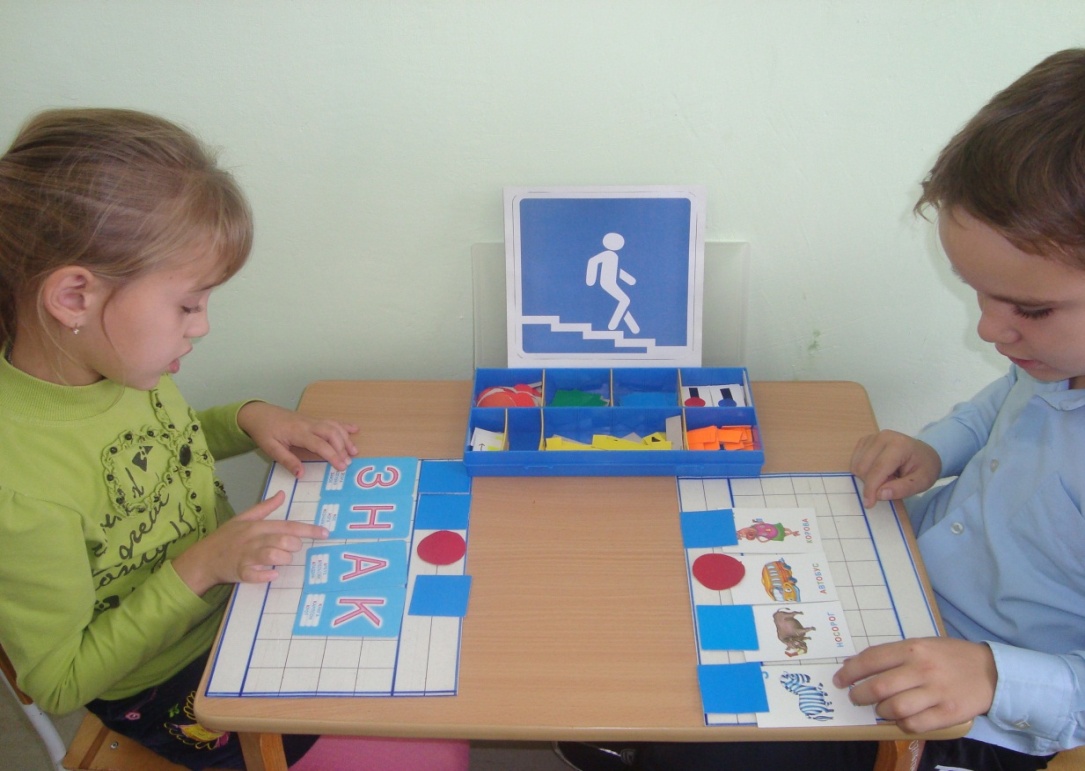 Ребенок:Я детишек добрый друг, их жизни охраняю. Рядом школа, детский сад, об этом предупреждаю! Пешеход, решил дорогу безопасно перейти – В этом я тебе подмога, поспеши меня найтиИгра - «Что за знак?»(появляются знаки, постепенно освобождая муху, которая находится в окружении знаков)Ребенок:На дорожном знаке томЧеловек идет пешком.Полосатые дорожки Постелили нам под ножки.Чтобы мы забот не зналиИ по ним вперед шагали.знак "Пешеходный переход".Ребенок:Где ведут ступеньки вверх,Ты поднимись, а не ленись.Знать обязан пешеход:Тут …? (надземный переход)Ведущий: Правильно ребята, это надземный переход. Ребенок:Грозно мчат автомобили, Как железная река! Чтоб тебя не раздавили, Словно хрупкого жучка, – Под дорогой, словно грот, Есть подземный переход…Ведущий:И он самый безопасный, потому что находится под дорогой в тоннеле, и ни одна машина пешеходам не страшнаРебенок:Затихают все моторы И внимательны шоферы,    Если знаки говорят:    «Близко школа, детский сад!» (Дети).Словесная игра «Образуй словосочетание»Велосипед + дорожка =Пешеход + светофор =Транспорт + светофор =Дорога + работа =Игра «Собери знак»Знаки:Знаки мы дорожные,Мы совсем не сложные.Нас должен уважать,И правила не нарушать! Божья коровка:Путь теперь наш безопасен,Беспорядок устранен. Кузнечик:Правила движения повторили.Муху-цокотуху освободили.Бабочка:Паука злодея проучили, Дорожные знаки освободили.Паук:Ну, спасибо вам друзья,Проучили вы меня,Знаки дорожные буду любить,И никогда не буду шалить.Муха:И теперь пришла пора Веселиться всем, друзья.И тебя паук-дружокПриглашаю на чаек.Паук:Ура, ура, друзья мои,  Работать я хочу в ГАИ.насекомых буду уважать, Правила движения будем соблюдатьМилиционер:Если правила движенья Выполняют все вокруг, Ни к чему тогда волненья. Помни это, юный друг!ИНФОРМАЦИОННО-ПРАКТИЧЕСКИЙ ПРОЕКТ «ОГОНЕК» ДЛЯ РАБОТЫ С ДЕТЬМИ СТАРШЕГО ШКОЛЬНОГО ВОЗРАСТА С НАРУШЕНИЯМИ РЕЧИМанцурова И.С.,логопед МБДОУ детский сад № 15, г. Лабинск, Краснодарский крайЦель проекта – формирование у детей знаний о пожарной безопасности, навыков осознанного, безопасного поведения, создание условий для усвоения и закрепления знаний детей  и их родителей о правилах пожарной безопасности.Задачи:- уточнить, систематизировать и углубить знания детей о правилах пожарной безопасности, формировать привычки их соблюдения;- научить детей набирать номер телефона пожарной части, уметь вести диалог с пожарными по телефону (четко знать и называть  свой адрес);- познакомить со средствами пожаротушения;-способствовать овладению приемами элементарного практического взаимодействия с окружающими предметами, с помощью которых можно потушить пожар;- расширить знания детей о профессии пожарного;- воспитывать в детях уверенность в своих силах, проводить профилактику страха перед огнем;- формировать чувства ответственности за свои поступки и личное отношение к соблюдению и нарушению правил пожарной безопасности;Перспективный план работы по формированию знаний по пожарной безопасностиКОНСПЕКТЫ ЗАНЯТИЙ.Тема: «Спички - не игрушка, огонь не забава».Образовательная задача: выявить и закрепить знания детей о пожаре: причины пожара, первые действия при пожаре, порядок действий на пожаре.Развивающая задача:1. Развивать внимание, память, фонематический слух.2. Учить работать с планом - ориентироваться в пространстве группы и своей комнаты.3. Выделять и называть видимые и скрытые признаки предметов.4. Учить следовать словесной инструкции воспитателя.Воспитательная задача:1. Воспитывать уверенность в своих действиях.2. Учить сопереживать, чувствовать себя компетентным.3. Поддерживать интерес к устному народному творчеству.Словарная работа:1. Обогащение словаря:- существительные: боец, командир, каска, фонарь, огнетушитель, рукав, обогреватель, топор, защитная одежда;- прилагательные: грустный, печальный, коварный, безжалостный, ненасытный;- глаголы: шипеть, злиться, воспламеняться.2. Обучение детей построению полных и выразительных ответов  по описанию картинок по вопросам воспитателя.3. Продолжать работу по улучшению звукопроизношения. Предшествующая работа:1. Чтение произведений.2. Знакомство с пословицами о пожаре.3. Отгадывание загадок о пожарной безопасности.4. Встреча с пожарными – командирами.5. Наблюдение за пожарной машиной и встреча с пожарными-бойцами.6. Дидактическая игра "Угадай профессию".  В уже имеющуюся дидактическую игру включить картинку с изображением пожарного.  К ней подобрать соответствующие атрибуты: огнетушитель, ведро с водой, песок, лопату, топор, пожарную машину с цистерной, выдвижную лестницу, противогаз, рукав.Оборудование: плакаты, макеты групповой комнаты, своей комнаты, фломастеры, карандаши, бумага, три подноса, мяч.Групповая комната оформляется плакатами о причинах пожара.Ход занятий- Дети, по словам отгадайте, пожалуйста, о чем мы будем сегодня разговаривать? Мы будем говорить о пожарных, об огне, отчего бывают пожары, как не допустить пожар, как остановить беду.- Чтобы нам четко, красивыми предложениями рассказать, каким добрым, полезным, гостеприимным бывает огонь, и когда он злой, безжалостный, коварный, потренируем язычок. Проговорим чистоговорку. Почему она так называется? Говорим чисто - чисто, понятно? (Выделение интонацией слова).Дети проговаривают два раза с логопедом:ШИ-ШИ-ШИ - загорелись камыши.       ШИ-ШИ-ШИ - ты пожар туши.ШИ-ШИ-ШИ - побежали малыши,      Тушим, тушим, мы пожар потушим.	- Ребята, найдите плакат, где с бабушкой случилась беда (вот этот плакат, здесь дом сгорел, сидит бабушка, ей холодно, одежда сгорела, котику тоже холодно, негде спать и нечего есть);- Ребята, а какое у нее настроение? (грустное, печальное);- А котик как на нас смотрит? (испуганно, глаза у него большие);- Пожалеем бабушку с котиком. Погрустим. (Кто-то подойдет, погладит котика, кто-то потрогает седые волосы старушки);- Ребята, какую пословицу можно сказать, когда видим такую картину: пламя все съедает на своем пути? ("Красный петух" прошелся);- Молодцы, ребята. Почему случилась беда? (Бабушка свечку оставила. Грелся у обогревателя, забыл его выключить).- Вспомним еще пословицу об огне. (Огонь - хороший слуга, но плохой хозяин. Упустишь огонь - не потушишь);- Посмотрите на плакаты. Какой бывает огонь? (Разный, удивительный, волшебный, безжалостный, бывает добрым и злым, тихий, приветливый, хороший, полезный, верный друг, вечный огонь, грозный, хищный, ненасытный, страшный, коварный, бледно-желтый, ярко-красный, рыжий);- Молодцы, дети. Найдем на плакатах тех, кто спасает людей от пожара. (Дети подошли к плакатам, где работают пожарные. Пожарные спасают людей).- Во что одеты пожарные? (Пожарные одеты в защитную одежду. На голове каска, аппарат для дыхания, на руках рукавицы, на ногах сапоги).- Чем тушат пожар? (Пожарные машины заливают огонь водой, вода в цистернах, бочках, вода побеждает огонь);- А какую загадку вы знаете об огне? (Все ест - не наестся,  а пьет - умирает.  Шипит и злится,  а воды не боится. Висит - молчит, а перевернешь - шипит и пена летит);- Вот у меня книжечка-памятка "Малышам об огне" разобрана по листочку, возьмите себе по одному, и расскажите, как нельзя делать.игра: «Найди ответ».- Слушайте внимательно. На одном подносе картинки-вопросы, на другом, картинки-ответы. Каждый возьмите по одному вопросу и найдите ответ (Дети находят пару: вопрос-ответ);- Посмотрите, пожалуйста, ребята, друг на друга. У всех ли правильно подобраны картинки? У всех ли?ИГРА: «Как делать нельзя».- На подносе лежат конверты. В конвертах картинки. Разложите так:сверху - как нельзя делать, а снизу - как надо делать. ИГРА: «Найди выход».- Возьмите по листочку бумаги, фломастеры или карандаши, нарисуйте план своей группы и покажите стрелочкой, как будем звать взрослых на помощь, если дым будет в коридоре. Посмотрите друг у друга. Верно, ли дан ответ?- Нарисуйте план своей комнаты. Как вы будете выходить, если в комнате дым? Укажите стрелочкой. (Проверяю у всех ребят). «Физминутка».- Показываю иллюстрации к сказке К. Чуковского "Путаница". Откуда эта картинка? (Из сказки К. Чуковского "Путаница");- Что сделала бабочка? (Море потушила);- Мы будем бабочками. Повторяйте за мной:Тут бабочка прилетела, Крылышками помахала, Стало море потухать-И потухло.Вот обрадовались звери! Засмеялись и запели, Ушками захлопали, Ножками затопали.Дидактическая игра: «Слушай внимательно».- Задаю вопрос, а дети хором должны отвечать: «Это я, это я, это все мои друзья».- Кто, услышав запах гари, сообщает о пожаре? - Кто из вас, заметив дым, закричит: "Пожар, горим!"- Кто из вас шалит с огнем  утром вечером и днем?- Кто, почуяв газ в квартире, открывает окна, двери?-Кто от маленькой сестрички незаметно прячет спички?-Кто из вас шалит с огнем? Признавайтесь честно в том.-Кто костров не разжигает и другим не разрешает?-Молодцы ребята, поработали мы хорошо, спасибо вам.- Какое у вас настроение? (Хорошее)-Покажите настроение. (Все улыбаются).Пересказ рассказа Л.Н.Толстого «Пожарные собаки» с использованием опорных сигналовЦель:- Продолжать учить детей связности, полноте, логичности и непрерывности пересказа, используя в качестве плана высказывания схематические картинки (опорные сигналы), отражающие последовательность событий. - Учить детей отвечать на поставленные вопросы полными, правильно построенными предложениями. - Закреплять представления о собаках и их назначении. - Дать представление детям о пожарных собаках и их назначении. - Развивать внимание, память дошкольников.- Воспитывать любовь, интерес к собакам. - Активизация словаря по теме.Словарь: ездовые, цирковые, пограничные, охотничьи, сторожевые, пожарные, собаки–поводыри, охранники, служебные; спасла, загорелся, плакала, послали, скрылся, нёс, осматривали, пустили, выбежала, расхохотались.Оборудование: раздаточные, сюжетные картинки собак по их назначению. Опорные сигналы. Панно. Маска собаки. Рассказ Л. Н. Толстого «Пожарные собаки». Фишки. Звёздочки. Указка. Карточка для развития дыхания и голоса.Ход занятия:I Организационный момент:Отгадайте загадку: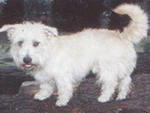 Спит под крылечкомХвостик колечком,Лает, кусает, В дом не пускает (собака)                    Как вы думаете, о каких домашних животных мы будем сегодня говорить? - (О собаках).1. Общая моторика:«Тузик»Вот он кружится волчком,Тузик, Тузик хвост крючком,Вот бежит во весь опор.То на речку, то во двор.То дежурит у ворот –Словом дел невпроворот.2. Мелкая моторика:1, 2, 3, 4, 5 (удары поочерёдно кулачками, ладонями друг о друга)Будем мы собак считать (сжимать, разжимать кулачки)Доберман, овчарка, такса (загибать поочерёдно пальчики одновременно на обеих руках)Это коккер–спаниель,И весёлая болонка,Не угнаться нам за ней  (бегут по столу руками)3. Массаж:Вот собачки дружно встали (протягивают руки вперёд)Лапки всем мы показали (пальцы широко раздвинуты)Спинки прогибаются (прогнутся)Собачки улыбаются (улыбнуться)Лапками потопаем (потопать)Хвостиками шлёпаем (хлопать по груди, по бокам, рукам)По груди и по бокам,А потом и по рукам.А потом, а потом лапками мы разотрём (растереть спинку, бока, руки),А ещё себя погладим, (поглаживают спинку, бока, руки)И спинку свою распрямим (распрямляют спину).4. Мимические упражнения:Грусть – хозяйка не даёт еды собаке.Злость – хозяйка выгнала собаку.Радость – накормили и приютили собаку добрые люди.5. Развитие дыхания:«Собачий лай».6. Развитие голоса:«Собачий лай» (по карточке)Произносятся слова с повышение и понижением голоса:- «гав – Гав – гав -Гав- гав – Гав – гав – Гав- гав – Гав – гав».7. Логопед раздаёт детям сюжетные картинки с изображением собак: ездовая, цирковая, служебная, охранник, сторожевая, собака–поводырь.Дети вспоминают, какие бывают собаки по их назначению, и коротко рассказывают об их деятельности. Правильно, связно ответившие дети получают фишку. Остальным при ответе логопед помогает наводящими вопросами, опорными словами и пр.Логопед объясняет детям, что сегодня они узнают ещё об одном назначении наших самых верных помощников.Бывает часто, что в городах на пожарах остаются в домах дети и их нельзя вытащить, потому что от испуга спрячутся и молчат, а от дыма их нельзя рассмотреть.Для этого в Лондоне приучены собаки. Собаки эти живут с пожарными, и когда загорается дом, то пожарные посылают собак вытаскивать детей. Одна токая собака спасла двенадцать детей.Читает рассказ Л.Н. Толстого «Пожарные собаки», последовательно  выставляя на доску соответствующие опорные сигналы.Один раз загорелся дом. Пожарные приехали к дому, с ними была собака по кличке Боб. К ним выбежала женщина. Она плакала и говорила, что в доме осталась двухлетняя девочка. Пожарные послали Боба. Боб побежал по лестнице и скрылся в дыму. Через пять минут он выбежал  из дома, а в зубах за рубашку нёс девочку. Мать бросилась к дочери и плакала от радости, что дочь была жива.Пожарные ласкали собаку и осматривали её – не обгорела ли она; но Боб рвался в дом. Пожарные подумали, что в доме ещё есть что – нибудь живое, и пустили его. Собака побежала в дом и скоро выбежала с чем – то в зубах. Когда народ рассмотрел то, что она вынесла, то все расхохотались: она несла любимую куклу девочки.Логопед спрашивает, понравился ли детям рассказ, чем именно.После эмоциональной паузы задаются детальные вопросы по тексту. Задавая каждый из них, логопед опрашивает нескольких детей, добиваясь самого полного и точного ответа, а также правильности построения предложений:- Что произошло один раз? (Один раз загорелся дом)- С кем приехали к дому пожарные? (Пожарные к дому приехали с собакой по кличке Боб).- Кто выбежал к пожарным, когда они приехали?(К ним выбежала женщина).- Что делала женщина, о чём говорила? ( Она плакала и говорила, что в доме осталась двухлетняя девочка).- Как Боб нёс девочку? (в зубах за рубашку нёс девочку).- Что сделала мать девочки? (Мать бросилась к дочери и плакала от радости, что дочь была жива).- Что делали пожарные после того, как собака вынесла девочку? (Пожарные  ласкали собаку и осматривали её – не обгорела ли она)- Куда рвался Боб? (Боб рвался в дом).- Что подумали пожарные? ( Пожарные подумали, что в доме ещё есть что–нибудь живое, и пустили его).- Когда народ рассмотрел то, что она вынесла, что они стали делать? (Когда народ рассмотрел то, что она вынесла, то все расхохотались: она несла любимую куклу девочки).Игра «Собачка и зайчики»Дети – зайчики, один ребёнок собачка.«Зайчики прыгают, кушают,Осторожно слушают,Не идет ли охотничья собачка?»(«Собачка» по команде логопеда выбегает и ловит «зайчат».Кого «собачка» поймает, тот садится на стульчик)Повторное чтение рассказа. Пересказ рассказа 3 – 4 детьми.Логопед указывает на опорные сигналы, которые помогут детям запомнить и точно, полно пересказать историю о смелой пожарной собаке. Количество детей, занятых в пересказе определяется временем, оставшимся до конца, занятия.Итог занятия: Поощряются полнота, точность, логичность высказываний, близость к тексту. Подсчёт фишек заработанных детьми, раздача звёздочек.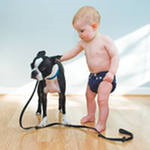 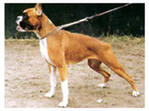 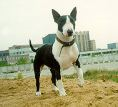 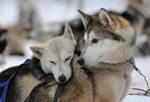 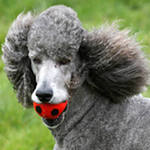 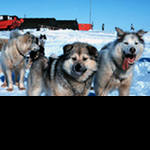 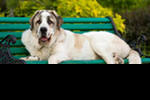 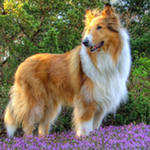 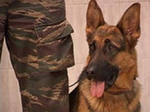 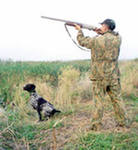 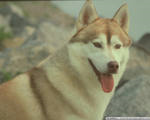 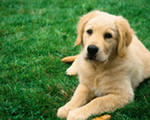 Чтение стихотворения С.Я. Маршака «Пожар».Цель: - закрепить знания детей о причине возникновения пожара и отом, как пожарные тушат огонь;- рассказать о пожарах, которые возникают от шалости детейс огнем.Ход занятияВоспитатель рассказывает детям, в каких случаях на помощь вызывают пожарных.Раньше, когда не было телефона, пожарные день и ночь дежурили на вышке, с которой просматривалась вся местность. Как только заметили огонь или дым, бойцы спешили туда.Теперь о пожаре сообщают по телефону. Помните ли вы номер, по которому вызывают пожарную команду? Это — номер 01. Теперь послушайте стихотворение С. Я. Маршака «Пожар». В нем поэт рассказывает про службу пожарных и о том, как горел дом.После чтения следует задавать детям вопросы.— От чего начался пожар в доме, где жила Лена? (Пожар начался потому, что она не послушалась матери и открыла дверцу печи. Тлеющий уголь выпал на пол, который загорелся.)— Кто спас Лену? (Лену спас пожарный Кузьма. Он много лет тушил пожары, спас немало взрослых и детей.)— На пожаре Кузьме надо было подняться по стене, пробраться сквозь пламя. Ничего не боялся Кузьма — ни высоты, ни огня. Что можно сказать об этом человеке? (Это — смелый человек.)— Как видите, неосторожность Лены привела к беде. Кузьма и его товарищи, рискуя жизнью, спасли девочку. После этого Лена с матерью остались без жилья. Так что детям надо быть осторожными с огнем.Игровая деятельностьИгра «Последовательные картинки»Цель: Развивать мышление детей, повторить правила поведения детей во время пожара (перед детьми лежат переставленные местами картинки, необходимо расположить их по порядку и составить рассказ).Игра-загадка «Слушай внимательно».Цель: научить детей находить предметы по заданным признакам (отгадать загадку, продолжить стихотворение).Игра « Найди ответ».Цель: закреплять знания детей о правилах пожарной безопасности (детям дается картинка – вопрос, необходимо найти пару картинку-ответ).Игра-эстафета «Отважные пожарные».Цель: учить детей  быстро реагировать на опасность, преодолевать препятствия (пролезая через обручи, добраться до стены, позвонить в колокольчик и вернуться обратно)Игра-аукцион «Одежда пожарного раньше и сейчас»Цель: закрепить знания детей об одежде пожарного в прошлом и настоящем (дети по очереди называют предметы одежды пожарного, передавая мяч ответившему игроку, выигрывает тот, кто последним взял мяч.)Игра «Это следует запомнить».Цель: закрепить правила поведения детей во время пожара (показать детям картинки  с изображением пожара, предложить правильно ответить как вести себя в такой ситуации, как делать нельзя)Ситуация «Что делать если…».Цель: закрепить умение вызвать пожарную машину по телефону (предложить детям набрать номер телефона пожарной части, сообщить о пожаре, назвать свой адрес)Эстафета «Кто быстрее отберет картинки с изображением предметов, необходимых для тушения пожара».Цель: закрепить знания детей  о предметах, с помощью которых можно потушить пожар.Сюжетно - ролевые игры «Пожарная часть», «Дом».Цель: закрепить знания детей о правилах поведения дома при отсутствии взрослых.Дидактические игры «Найди ответ», «Разложи по порядку», «Домино», «Лото».Цель: закрепить знания детей о последовательности действий в случае возникновения пожара.Игра «Как делать нельзя».Цель: учить самостоятельно, находить решение проблемы сохранения своего здоровья при возникновении пожара (детям предлагается несколько вариантов поведения при пожаре, необходимо выбрать только правильные).Речевое развитиеСоставление рассказов по схематическим моделям «Мальчик – спички – пожар - пожарная машина».Составление рассказов со словами: утюг, ткань, штора, пламя, дым, вода.Составление рассказов по пословицам «Солома с огнем не дружит», «Огонь – хороший слуга, но плохой хозяин».Творческий рассказ типа: «Измени рассказ, чтобы у него был хороший конец».Рассматривание иллюстраций к книге к произведениям С. Маршака «Кошкин дом», Л Толстого «Пожар».Пересказ рассказа Л.Н.Толстого «Пожарные собаки» с использованием опорных сигналов.ЛОГОПЕДИЧЕСКОЕ ЗАНЯТИЕ В КРУЖКЕ «УЧИСЬ ГОВОРИТЬ ПРАВИЛЬНО» НА ТЕМУ «НЕ ВСЕГДА ОГОНЬ НАШ ДРУГ» (ПОДГОТОВИТЕЛЬНАЯ ГРУППА)Полыгалова М.Б.,учитель–логопед МБДОУ ЦРР детский сад № 7,г. Тимашевск, Краснодарский крайЗадачи: - закрепить произношения звуков [с], [ш] в словах;-закреплять умение подбирать синонимы, самостоятельно составлять рассказ, сказку по картинкам;-соблюдать правила пожарной безопасности: не играть с огнем, в отсутствие взрослых не пользоваться электрическими приборами;-самостоятельно набирать телефонные номера пожарной службы, полиции, «Скорой помощи» (01; 02; 03);-рассказать о профессии пожарного;- воспитывать ответственность, отзывчивость, умение помогать попавшим в беду людям.Предварительная работа. Заучивание стихотворения Е. Хоринской«Спичка-невеличка», чтение художественной литературы: С. Маршак «Пожар», «Рассказ о неизвестном герое», Т.Фетисов. «Куда спешат пожарные машины»; Б. Житков «Дым»; С. Михалков « Дядя Степа». Проигрывание ситуации«Экскурсия в автопарк».Словарная работа: пожарный, амбар, беспечный, чрезвычайная ситуация.Оборудование: письмо с рисунками, карточки с изображением различных предметов, карандаши, телефон.Прилетает Каркуша (ребенок).КаркушаКар-кар-кар, здравствуйте, ребята. Вам письмо из страны сказок.Логопед. Письмо? От кого?Каркуша. Вы узнаете от кого письмо, если отгадаете загадку. А мне пора разносить почту. До свидания.Каркуша «улетает».Логопед. Ребята, и точно письмо пришло к нам, а вот и загадка. Как зовут сказочных героев, которые поют такую песенку:Хоть полсвета обойдешь,Лучше дома не найдешь!Волк из леса никогдаНе вернется к нам сюда!Дети: Нуф-Нуф, Наф-Наф, Ниф-Ниф.Логопед. Правильно, вы назвали героевиз какой  сказки?Дети. «Три поросенка» Логопед. Давайте посмотрим, в конверте еще что-то лежит (Логопед достает из конверта рисунки, на них нарисовано то, что произошло с поросятами.Дети внимательно рассматривают рисунки и составляют небольшой рассказ о приключениях поросят).Дети. Жили-были три поросенка Ниф-Ниф,  Нуф-Нуф, Наф-Наф. Когда они прогнали волка, то обрадовались, что проучили злого разбойника. Стали веселиться, танцевать, петь, свои любимые песенки. Но что за праздник без чаепития. Нуф-Нуф решил поставить чайник, но они так развеселились, что забыли о нем. Вода выкипела, и чайник стал гореть.Логопед: Кого же они позвали на помощь? Дети. Пожарных. Логопед. А кто такие пожарные?Дети. Люди, которые тушат пожары.Логопед. Давайте  поучимся в школе юных пожарных. Вы готовы?Дети. Да.Логопед. Настоящий пожарный должен быть смелым, сообразительным, храбрым, отважным, находчивым. Я загадаю вам загадки и узнаю, если среди вас такие!Дым с огнем поднялся вдруг!Кто не выключил ….(утюг)?Красный отблеск побежал,Кто со спичками …(играл)?Пламя прыгнуло в листву!Кто у дома жег…(траву)?Дым увидел- не зевайИ пожарных… вызывай!Помни, каждый гражданин, Пожарный номер…01.А кого не возьмут в пожарные?Дети. Ленивых, слабых, трусливых.Логопед. А что надо делать, чтобы стать сильным?Дети. Заниматься спортом, соблюдать режим дня, делать зарядку, правильно питаться. Логопед. Молодцы!Под музыку входит Шапокляк(взрослый).Шапокляк: Эй, здорово, ребятня!Не узнали вы меня?Я мимо сада пробегала,Вас в окошко увидала.А что это вы тут здесь такие  нарядные,   красивенькие, а?Дети. Здравствуй, Шапокляк! Мы рады, что ты к нам зашла. У нас занятие.Шапокляк. Фу, занятие, как это не интересно. Давайте лучше поиграем, у меня игрушки есть(Шапокляк достает спички и зажигалку).Логопед. Что ты, Шапокляк. Ребята, разве можно играть с этими предметами?Дети. Нет, нельзя. Может начаться пожар.Шапокляк. Пожар? А вы знаете, что такое пожар. Сейчас  я вам загадаю загадки и проверю.Воды боится,С языком, не лает,Без зубов, а кусает. (Огонь)В маленьком амбареДержит сто пожаров. ( Коробка спичек)Дым увидел - не зевай,Нас скорее вызывай. ( Пожарные)Где с огнем беспечны люди, обязательно он будет. (Пожар.)Молодцы. Все загадки отгадали.Логопед. Ребята, давайте расскажем Шапокляк, из-за чего может начаться пожар. 			Задание. « Выбери предмет»(Логопед на столе раскладывает картинки с изображением  различных предметов .Дети должны назвать и обвести красным карандашом пожароопасные предметы и объяснить свой выбор)Ребенок.Это спичка невеличка!Не смотрите, что мала.Это маленькая спичкаМожет сделать много зла.Крепко помните, друзья,Что с огнем шутить нельзя.(Дети хором повторяют последние две строчки)Логопед. От спичек, от неисправных электрических проводов, по неосторожности может возникнуть пожар.			Игра « Костерок».Дети встают в круг. В центре круга стоят двое ведущих (костерки) . Дети ходят по кругу и говорят : Костерок, костерок,Загорелся уголек.Не пугай, огонь и дым, Все равно мы убежим.(Дети убегают  от костерков и садятся на стулья. Костерки их догоняют. Тот, кого поймали, становятся костерком). Игра проводиться 2-3 раза.Логопед. Ловко убежали от пожара. Но, что делать, если огонь становиться все больше и больше?Дети. Надо звонить пожарным.Логопед. Сейчас покажем, как это надо делать.Игра « Вызываем пожарных».Ребенок звонит по телефону 01., называет свою фамилию, имя, говорит, что и где горит, адрес, просит приехать пожарныхЛогопед. Вот уже мчится пожарная машина. Как вы догадались, что это она?Дети. Она красного цвета, на ней написано 01, на крыше мигалка. Машина привезла пожарных.Логопед. Что они будут делать, чем они будут тушить пожар?Дети.Тушить пожар водой.Логопед. Вода ребята подается в шланг с помощью насоса.Упражнение «Насос».А теперь насос включаем,Воду из реки качаем,Влево—раз, вправо- два,Потекла ручьем вода, Раз, два, три, четыре! (3раза)Хорошо мы потрудились!Игра «Тушим пожар»2 детей размахивают « искорками» (флажки), а другие дети имитируют тушение пожара: направляет на них шланг и громко говорят звук « ш-ш-ш-ш-ш-ш», искорки садятся на корточки и говорят звук «с-с-с-с-с- с»Логопед. Пожар- это опасность здоровья и жизни человека.Ребенок. Знает каждый гражданинЭто номер-«01».Если к вам придет беда, Позвони скорей туда. Логопед. Какие службы вызывают при чрезвычайных ситуациях?Дети. Полицию- 02. « Скорая помощь»-03, службу газа- 04.Шапокляк. Теперь я буду знать. Что с этими предметами надо обращаться аккуратно. Да, интересное у вас занятие, я сегодня много узнала интересного и нового. Побегу расскажу своим друзьям, Чебурашке и Гене об опасностях, которые их могут поджидать. До свидания.Логопед: Ребята, молодцы! Справились со всеми заданиями и потушили огонь. Вы принимаетесь в отряд юных пожарных. Поздравляю! Теперь, как настоящие пожарные,  пройдемся маршем. Дети маршируют под «Марш пожарных» ( муз.и сл. В. Шубина)Логопед. Давайте скажем вместе:Пусть помнит каждый гражданинПожарный номер ноль-один!Вы сегодня на занятии хорошо поработали.Консультация с родителями, дети которых посещают логопедический кружок «Учись говорить правильно»Дети, являясь будущим любого общества, остаются наиболее уязвимой социальной группой. Сегодня уже ясно, что несчастные случаи чаще происходят как раз с теми, кто наиболее уязвим, и это в первую очередь относится к детям. Я часто спрашиваю родителей: «Считаете ли вы необходимым специальное обучение ребенка основам личной безопасности?» Родители дают ответы:- В этом нет необходимости, потому что мой ребенок не остается один дома	.- Не стоит верить слухам о том, что угроза жизни ребенка столь велика.- Ребенок еще мал, чтобы запоминать какие-то правила, да еще их применять.- Обучение правилам ОБЖ ведет к неврозам. Он будет шарахаться от малейшего стука и с криком убегать от любого прохожего.- Обучать ребенка нужно. Один из основоположников гуманистической педагогики и психологии А. Маслоу считал, что уверенность в собственной безопасности позволяет индивиду испытывать более высокие потребности и импульсы, а также двигаться к зрелости. Только ребенок, который  чувствует себя в безопасности, « осмеливается» развиваться в здоровом направлении. Поэтому для обеспечения нормального развития потребность в безопасности  должна быть удовлетворена. Обязанность родителей - оберегать и обучать своего ребенка. Если вы не хотите навсегда потерять ребенка, вы найдете время на занятия с ним. Родители не имеют права уговаривать себя, что с их детьми ничего плохого не случиться, этим оправдывая свое бездействие. Нужно всегда действовать так, будто такая угроза есть. Именно при таком подходе вероятность попадания ребенка в психотравмирующую ситуацию уменьшается. Обучать ребенка ежедневно, ежечасно, ежеминутно нужно не только словом, но и собственным примером, демонстрацией уважительного отношения к своей собственной безопасности. Ваши дети, имея перед глазами такой замечательный пример, будут прилежными и счастливыми, смогут в своей жизни  предотвращать большинство опасностей, по возможности избегать их, при необходимости – уверенно и грамотно действовать.- Необходимо понимать, что ребенок развивается не в изоляции, а в среде семьи, детского сада, школы и целого общества. Поддержка ребенка на всех этих уровнях является критическим фактором для предопределения его поведения в дальнейшей жизни.Научите вашего ребенка:1.Не бояться взрослых. Он должен уметь общаться со старшимивежливо, но с достоинством. Он должен уметь сказать «нет» табаку, алкоголю, наркотикам, человеку с плохим взглядом (плохими намерениями).2.Уважайте других. Это гарантия того, что он будет уважаем окружающими. С друзьями, приятелями легче противостоять людям, задумавшим плохое. Сообща проще дать отпор злой силе.3.Осторожно пользоваться телефоном, чтобы тот или иной человек, преступник, не узнал  о том, что является внутрисемейными ценностями, чтобы телефон не стал « отмычкой» для недоброжелателя. Пусть ваш ребенок знает, что говорить позвонившему незнакомцу нельзя категорически свое имя, фамилию, адрес и то, что он один дома.4.Когда ребенок один дома, не открывать дверь никому, даже если эти люди представились работниками коммунальных услуг, милиции и почты. Объясните детям, что все люди, не являющиеся его родными, для них посторонние, даже если они называют его имя и фамилию, а также имена родителей правильно.5.Не вступать с посторонними людьми на улице в разговоры, не показывать им дорогу по их просьбе.6.Не уходить из детского сада с незнакомыми людьми, даже если они ссылаются на вас.7.Помните, что, не научив ребенка правилам безопасности, а лишь стараясь ни на шаг не отпускать ребенка от себя, лишая его тем самым необходимой ему самостоятельности и делая его более доступным для разного рода преступлений, мы не решим проблему.8.Ежедневно и ежечасно следите за собой, за своими словами, действиями. Помните, что дети подражают старшим, берут с них пример. Отнеся все вышесказанное к себе, мы, взрослые, сможем понять нашу роль в снижении уровня опасности для наших детей. Советы родителям1.Уделяйте вашим детям больше времени, особенно непосредственно общению с ними. Не оставляйте ребенка один на один с его проблемами.2.Чаще посещайте собрания в детском саду, беседуйте с воспитателем, логопедом, психологом.3.Подберите вашему ребенку кружок, спортивную секцию, клуб юного творчества, где он сможет реализовать себя, уйдя с улицы, таящей в себе в наше время немало опасностей.4.Знакомьтесь со специальной литературой.5.Не бойтесь обращаться за консультацией к специалистам детского сада.6.Помните, что умение почувствовать опасность, готовность громко звать на помощь, навыки активного сопротивления и возможность быстро покинуть место нападения могут быть развиты у ребенка в результате специальной подготовки.ОБРАЗОВАТЕЛЬНЫЙ ПРОЕКТ ДЛЯ ОБУЧЕНИЯ ДЕТЕЙ СТАРШЕГО ДОШКОЛЬНОГО ВОЗРАСТА С ОБЩИМ НЕДОРАЗВИТИЕМ РЕЧИ ДОШКОЛЬНОГО ОБРАЗОВТЕЛЬНОГО УЧРЕЖДЕНИЯ КОМПЕНСИРУЮЩЕГО ВИДА «ЖИЗНЬ ДЛЯ ЖИЗНИ»Тарасенко С.А.,учитель-логопед МБДОУ детский сад компенсирующего вида № 30 «Лукоморье» ,г.-к. Геленджик, Краснодарский край Тема проекта: «Жизнь для жизни».Цель проекта: развитие коммуникативных возможностей детей с тяжелыми нарушениями речи в процессе освоения знаний по культуре безопасности жизнедеятельности.Задачи проекта:- формирование новых знаний и закрепление ранее сформированных представлений о безопасном поведении в повседневной жизни и в экстремальных ситуациях,- формирование практических навыков безопасного поведения  в повседневных и экстремальных ситуациях,- расширение представлений о профессиональной    деятельности пожарных,совершенствование коммуникативных умений и навыков через освоение материала по данной теме,- обучение культуре безопасности жизнедеятельности, пропаганда культуры безопасности жизнедеятельности  среди детей и родителей.Вид проекта: кратковременный (10 дней, 2-я декада февраля).Тип проекта: информационно – практико-ориентированный.Контингент участников проекта: воспитанники старшей группы ДОУ компенсирующего вида (группа для детей с общим недоразвитием речи),родители воспитанников данной группы, педагогический коллектив старшей логопедической группы (учитель-логопед, воспитатели).Основные направления работы по реализации проекта:- совместная деятельность с детьми (совместная деятельность логопеда с детьми, совместная деятельность воспитателя логопедической группы с детьми, совместная деятельность родителей с детьми);- взаимодействие взрослых участников проекта (взаимодействие педагогов с родителями, взаимодействие логопеда с воспитателями, - взаимодействие педагогов с членами микросоциума (другие члены семей воспитанников).Ресурсное обеспечение проекта: информационные ресурсы: педагогическая литература, детская художественная литература, интернет-ресурсы, видеозаписи мультипликационных фильмов и детских программ по безопасности жизнедеятельности, авторские стихотворные материалы (авт. Тарасенко С.А.);материальные ресурсы: мультимедийное оборудование, DVD и CD-диски  с необходимыми записями и фонограммами и оборудование для их использования, дидактические пособия (картинки, пазлы, карточки с конкурсными заданиями и т.д.)Формы реализации проекта:совместная деятельность воспитанников и  взрослых участников проекта осуществляется в сочетании различных форм работы: - подгрупповой (в рамках коррекционного занятия), командной /вариант подгрупповой формы/ для проведения логопедического досуга,  - групповой (участие в коллективной творческой работе по созданию постера-коллажа по итогам реализации проекта, коллективный просмотр мультфильмов и детских программ по теме, прослушивание детских художественных произведений по данной теме; создание выставки детских рисунков по теме проекта, - индивидуальной (в рамках семьи дети оформляют «листовку» для  пропаганды противопожарных правил  в микросоциуме (другие члены семьи, родственники, знакомые).План реализации проекта: проектная деятельность осуществляется в несколько этапов.Организационно-подготовительный (определение темы, цели и задачпроекта, работа над содержанием и формами реализации, подготовка информационных и материальных ресурсов).Предварительный этап (коллективное слушание художественных произведений по теме проекта, просмотр мультипликационных фильмов по данной теме).Рекомендации по коллективному  слушанию детских художественных произведений: Маршак С.Я. «Рассказ о неизвестном герое», Чуковский К.И. «Путаница». Рекомендации по коллективному просмотру  мультфильмов и детских программ: «АБВГДейка» том 3 сезон 2009 года (серия 3),«Кошкин дом».Основной этап (непосредственная реализация содержания проекта, проведение запланированных мероприятий: логопедического занятия по формированию грамматического строя речи, логопедического досуга, консультации для родителей, оформление «листовки» в целях пропаганды правил пожарной безопасности (в семье) и распространение  собственных листовок в микросоциуме.Заключительный этап (создание выставки рисунков повпечатлениям проводимых мероприятий, создание коллективного постера-коллажа по правилам пожарной безопасности и размещение его на стенде в группе.Рефлексия (анализ работы педагогов по осуществлению проекта,выводы и проблемы).Возможные риски:высокий уровень  сложности данного материала (наличие специальных терминов, связанных с профессией пожарного, малоизвестная область профессиональной деятельности) для детей, имеющих системное нарушение речи.Особенности данного варианта проекта: при разработке проекта использованы авторские стихи по данной теме (авт. Тарасенко С.А.)МЕТОДИЧЕСКИЕ МАТЕРИАЛЫНепосредственно образовательная деятельность. Образовательная область «Коммуникация». Познавательно – речевое направление.Конспект коррекционного логопедического занятия в старшей группе для детей с общим недоразвитием речи ДОУ компенсирующего вида.Тема: « Пожарные отважные стараются для каждого».Цель: актуализация коммуникативных возможностей детей с общим недоразвитием речи в ходе изучения темы «Профессия «пожарный».Задачи:а) Коррекционно - образовательные. Пополнение и актуализация словаря по теме «Профессии. Профессия «пожарный». Расширение представлений о деятельности пожарных и значении этой профессии для всех людей. Активизация словаря по теме «Транспорт. Специальный транспорт» (изучаемой ранее), активизация использования его в рамках новой лексической темы (интеграция новых и полученных ранее знаний).Расширение словаря признаков. Формирование умения образовывать логичные (по одному основанию) антонимические пары слов–прилагательных. Закреплять умение согласовывать существительное с количественным числительным (два, три, пять). Создание условий для активной речевой практики (максимальное использование имеющихся коммуникативных возможностей детей ).б). Коррекционно - развивающие.Развитие умений и навыков связной речи. Развитие зрительного и слухового внимания и восприятия. Совершенствование умения слушать, анализировать и отгадывать загадки (по данной теме). Развитие общей и мелкой моторики и конструктивного праксиса, умения согласовывать речь с движением. в). Коррекционно - воспитательные.Формирование устойчивого интереса квопросам безопасности жизни, стремления знать и выполнять правила пожарной безопасности. Воспитание чувства уважения к силе, смелости и отваге пожарных. Пропаганда культуры безопасности жизнедеятельности среди детей.Оборудование:Мультимедийное оборудование для демонстрации слайд - программы «Пожарные. Рабочие будни». Оборудование для прослушивания фонограммы фрагмента музыкального произведения, принадлежности для выполнения графического задания, электронные носители с аудиоинформацией (один из вариантов по выбору логопеда):- Моцарт В.А. «Симфония «Соль минор» 1 часть»;- Чайковский П.И. «Первый концерт для фортепиано с оркестром 1 часть». - Петров А. «Укрощение огня» - музыка из одноименного фильма.Картинные материалы для иллюстрации темы, карточки для графического задания, картинки – изображения специального транспорта (скорая помощь, трактор-бульдозер, цистерна с водой, машина службы МЧС), набор   прищепок для проведения модульной пальчиковой гимнастики.Предварительная работа:- Коллективный просмотр мультфильма «Кошкин дом».- Коллективное слушание произведения С.Я. Маршака «Рассказ онеизвестном герое». Анализ содержания.- Повторение ранее выученных стихов о профессиях.- Уточнение словаря группы «Специальный транспорт».- Разучивание с воспитателем тематической физминутки.- Семейные мини-экскурсии к месту размещения противопожарной службы г. Геленджика (по возможности) и организация наблюдений за их работой.- Разучивание стихотворных правил пожарной безопасности «Секреты безопасности» для детей (авт. Тарасенко С.А.) – приложение № 1.Словарь (лексический минимум): - Профессия, работа, пожарный, машина, лестница, огнетушитель, огонь, пламя, дым, пожар, шланг, брандспойт, рукав (пожарный), струя, форма, шлем, опасность, безответственность, неосторожность. -Нужный, полезный, важный, необходимый, тяжелый, опасный, храбрый, надежный, сильный, легкий, отважный, бесстрашный, сложный, простой, умелый, быстрый, рискованный.- Мчаться, тушить, заливать, разворачивать, выносить, выводить, рисковать, спешить, торопиться, выполнять, знать,  беречь, соблюдать.- Умело, быстро, надежно, бесстрашно, дружно.Прогнозируемые результаты изучения темы:- Умение называть свой родной город.- Знание особенностей  работы пожарного: назначение профессии, ее основные характеристики (2-4 прилагательных, характеризующих работу пожарного).- Знание правил пожарной безопасности «Секреты безопасности».- Умение разгадывать загадки по данной теме.- Умение анализировать предъявляемый логопедом учебный материал, находить адекватное решение поставленной учебной задачи.- Максимально активное  использование  вербальных средств общения  в соответствии с имеющимся уровнем овладения связной речью.- Наличие положительного эмоционального отклика на материалзанятия (позитивное отношение к выполнению правил пожарной безопасности, стремления беречь свою жизнь, жизнь своих близких и свой родной город  в целом.Возможные риски: высокий уровень сложности произнесения специальных терминов, связанных с профессией пожарного, для детей, имеющих общее недоразвитие речи. Ход занятия:Вводно- организационный этап.Создание психологического настроя на предстоящуюдеятельность (1-2мин.) Организация приветствия. Приглашение к началу занятия.Введение в тему занятия. Создание проблемной ситуации (4-6 мин.) Логопед: сегодня я решила не сообщать вам тему занятия. Скажу только, что она очень важная и интересная. Давайте попробуем вместе узнать ее. Для этого вы должны внимательно слушать и постараться отгадать мои загадки. За каждую правильную отгадку вы получите фрагмент картинки. Если все загадки будут отгаданы правильно, мы сможем соединить кусочки (сложить пазл) и узнаем, какая тема нас ждет, и почему она важна для каждого.Логопед предлагает загадки, обозначающие предметы и явления, связанные с работой пожарного: вода, шланг, машина /пожарная/, ведро, огонь,  лестница, и. т. д. (см. Приложение 2.)Фрагменты разрезной картинки кладутся в центр стола обратной стороной (дети не видят изображения). После того, как все загадки отгаданы, проводится обобщение:Логопед: давайте еще раз назовем все отгадки. Вы – молодцы, хорошо думали и быстро нашли правильные ответы. А теперь скажите, что связывает их вместе? Я подскажу вам, что это какая-то профессия.Дети формулируют варианты ответа. После этого фрагменты разрезной картинки переворачиваются, складываются коллективно. На столе появляется целостное изображение пожарного.Логопед: вот какие вы дружные и сообразительные, не только узнали профессию по загадкам, но и быстро сложили картинку и проверили наше предположение. Вывод: сегодня мы будем знакомиться с профессией «пожарный».3. Работа по теме занятия (10 мин):а) Просмотр слайд – программы «Пожарные. Рабочие будни» (см. Приложение3).Логопед: конечно, вы знаете, кто такие пожарные, и какая у них работа. А сами вы когда-нибудь видели, как работают пожарные? Я предлагаю вам познакомиться с некоторыми моментами их работы. Во время просмотра, подумайте над первым вопросом: «Какая у пожарных работа? Подбирайте слова, отвечающие точно на мой вопрос: «КАКАЯ?»-Сейчас я попробую предложить вам варианты ответов на вопрос, какая у пожарных работа. б) Поиск и составление логических антонимических пар словпризнаков): - У пожарных работа  легкая. Дети дают антонимическую парутрудная - простая – сложная, бесполезная - нужная, безопасная – опасная, неважная – важная.- Чтобы выполнять такую работу, каким должен быть пожарный?Слабым? Дети дают антонимическую пару: сильным, трусливым,Смелым, медлительным, быстрым.А еще пожарные должны быть отважными, ничего не бояться, бесстрашными и дружными, потому что они команда.А теперь проверим, кто был самым внимательным. Отвечайте, хорошо проговаривая окончания:- Кто запомнил, какая работа у пожарного (ответы детей).- Какой человек может работать пожарным (ответы детей)?- Какие люди могут спасать других на пожаре?Логопед отмечает успехи детей при выполнении этого трудного задания.в) Пальчиковая гимнастика с прищепками «Лестница».Логопед: мы уже отгадывали загадки про то, что нужно пожарным на работе. Среди наших отгадок был предмет, деревянный или металлический, длинный и узкий, с перекладинами, на которые человек ставит ноги, этот предмет поднимает человека на высоту. Что это?Для чего пожарным лестница? Могут они без нее обойтись? Я предлагаю вам построить лестницу для пожарных. Пока будет сыпаться песок в песочных часах, каждый из вас будет делать свою часть лестницы.Отлично! А теперь соединим все наши лесенки в одну. Вот какая длинная получилась наша лестница (см. Приложение 4).Сосчитаем, сколько на ней ступенек: одна ступенька, две ступеньки, пять ступенек (дети считают «цепочкой», по очереди).У нас и стихи про такую лестницу есть (коллективное проговаривание текста):Раз – ступенька,Шаг – другая,Как построить –Точно знаем!Высоко взбегает  вверх,-Наш пожарный – выше всех!Устали, давайте отдохнем.г). Динамическая пауза (согласование речи с движением).Нам дежурный говорит: (Имитация сообщения по рации)Вызов срочный, дом горит! (Покачивание головой - показ: «что-то случилось»).На машине ярко-красной, Едем на пожар опасный!(Имитация езды за рулем).Ехали мы, ехали,До горки доехали. (Встать на носки, потянуться вверх руками)Въехали, съехали,Дальше поехали. (Показ руками: вверх-вниз, вперед).Ехали мы, ехали,До речки доехали. (Встречные движения руками от центра в   стороны)Мост переехали, (Показ руками направления вперед-вверх)До дома доехали.Там огонь, и  дым и жар,Разгорается пожар! (Закрыть лицо руками, показ: отгораживаемся от жара).Будем очень мы спешитьИ водой пожар тушить! (Показ: «поливаем водой из шланга»)Поливаем быстро, Поливаем дружно!Потушили пламя мы,С ним шутить не нужно!  (Жест указательным пальцем: «так нельзя»).д) Графическое задание (6-7 мин): Логопед: на какой машине ехали наши пожарные тушить пожар? Как узнать пожарную машину?  (Дети подводятся к ответам о цвете и наличии специальных «деталей» /лестницы, шлангов, ит.д./ у пожарной машины). Давайте посмотрим на карточки. Какая это машина? Почему? Сейчас мы будем ее раскрашивать. Какая она будет? Раскрасьте машину красным, а  пожарное оборудование черным карандашом.е) Интегрирование нового материала с ранее изученным.-Как вы думаете, справится на пожаре только пожарная машина? Какой еще транспорт работает на пожаре? (Ответы детей). - Я предлагаю вам дома раскрасить те специальные машины, которые мы сейчас назвали (логопед показывает цветные образцы специальных машин).4.Подведение итогов. Анализ результатов.Логопед: В начале занятия мы смотрели слайды. Вот вторая их часть. (Просмотр слайдов с «мирными», безопасными ситуациями). Какие картины родного города вам понравились? Почему? (Пожар – это горе для людей, несчастье для всего города).Давайте постараемся, чтобы наш любимый город всегда был именно таким. А фото пожаров я подарю вам, чтобы вы всегда помнили о противопожарных правилах, берегли и ценили свою жизнь и жизнь своих близких (логопед раздает детям фотографии). Приложение 1.«СЕКРЕТЫ  БЕЗОПАСНОСТИ»«Детские» правила пожарной безопасности в стихах (авт. Тарасенко С.А.Если спичками решилПоиграть немножко,Скоро будет дым валитьВ двери и в окошко!Свечку можно зажигатьВ доме только взрослым,А иначе – дом сгорит,Очень даже просто!Растворитель, лак, бензин-Не игрушка детям!Говорим мы дружно: «НЕТ!»Всем предметам этим!Если ты костер разжегНа лесной опушке,Вспыхнет от него траваИ кустов верхушки!Нежелательно игратьВ кухне у плиты.Будешь цел и невредим,Если знаешь ты:«Осторожность не напрасна!Там, где газ,- огнеопасно!Зажигалка – папина.Ты ее не тронь!И тогда не вырвется Из нее огонь!Если взрослый ты, приятель,То не тронь обогреватель!Малышу любому ясно,-Это страшно и опасно!Не нужна большая речь,Чтоб понять: «Не трогай печь!»В ней огонь, и пыл, и жарИ не нужен нам пожар!Поскорее фейерверк Вам увидеть хочется?Не забудьте, что огнемМожет все закончиться!От розетки отойди Ты как можно дальше.Будет целым и подъезд,И квартира ваша!От приборов проводаТы не трогай никогда,Чтобы в дом не постучаласьЯрким пламенем беда!Если, вдруг, у вас беда,И огонь, и дым,Набирайте в тот же мигНомер «ноль – один»!Приложение 2.ЗАГАДКИТаять может, да не лед,Не фонарь, а свет дает. (Свеча).В избе – другая изба.На ней сверху – труба.Зашумело в избе,Загудело в трубе.Видит пламя народ,А тушить не идет.   (Печь).Деревянная дорогаВверх идет полого.Что ни шаг – то овраг.  (Лестница).Родился я в печке,Завился в колечки,Сплясал трепакаИ ушел в облака.  (Дым).Что, дотронувшись едва,Превращает в дым дрова?(Огонь).Меня пьют, меня льютВсем нужна я,Кто я такая? (Вода).Красный цветок! Красный цветок!Вьется, трепещет его лепесток.Если не хочешь обжечь ты ладонь,Этот цветок раскаленный не тронь!  (Огонь).Села на елку золотая пчелка.Если пчелку не прогнать,Елка может запылать.   (Искра).Скачет маленький конек,Вместо гривы огонек.   (Спичка).Приложение3.Слайд – коллекция  «Пожарные. Рабочие будни».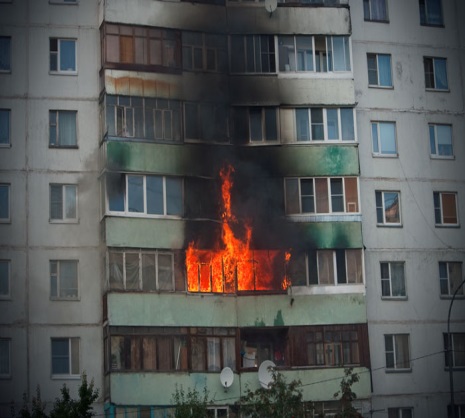 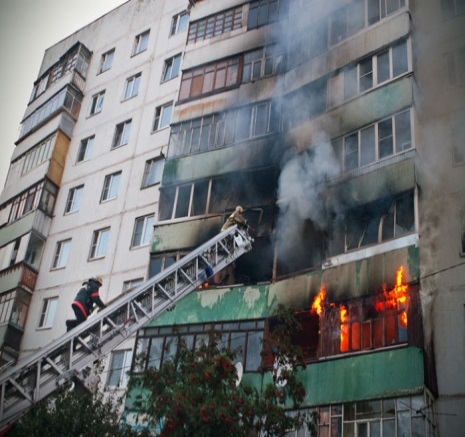 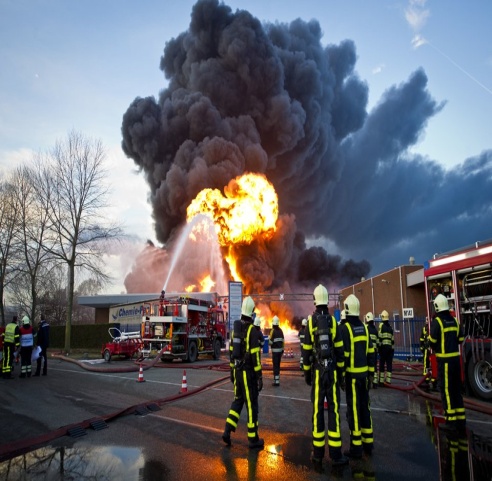 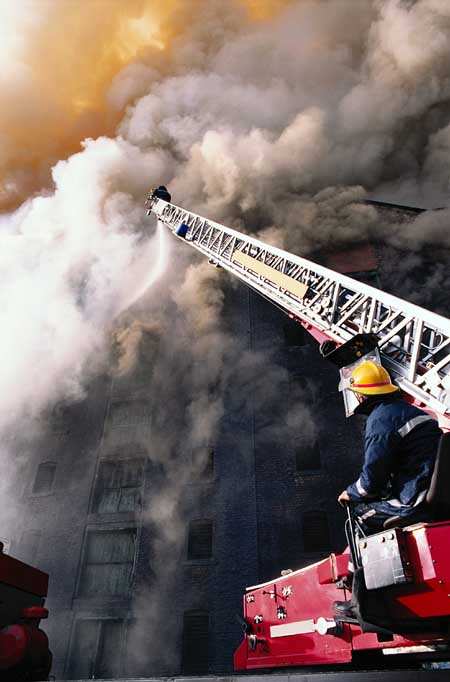 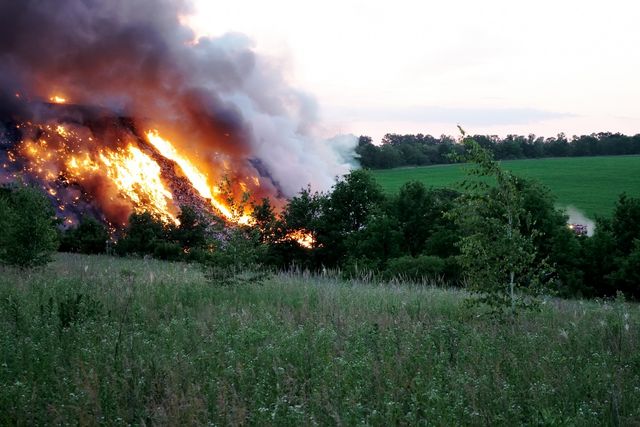 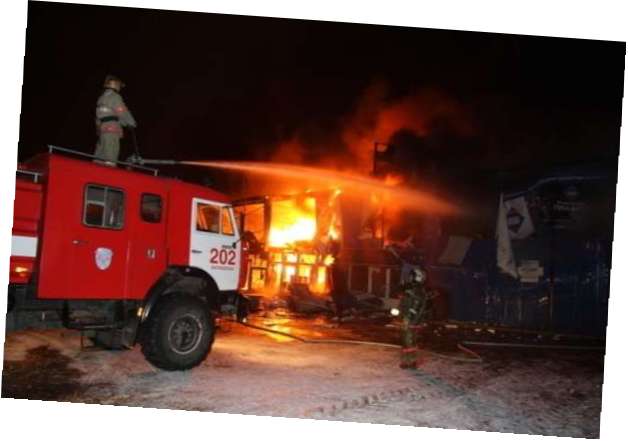 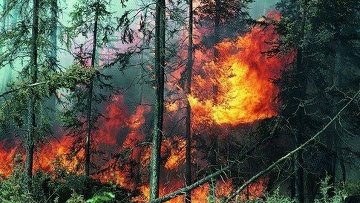 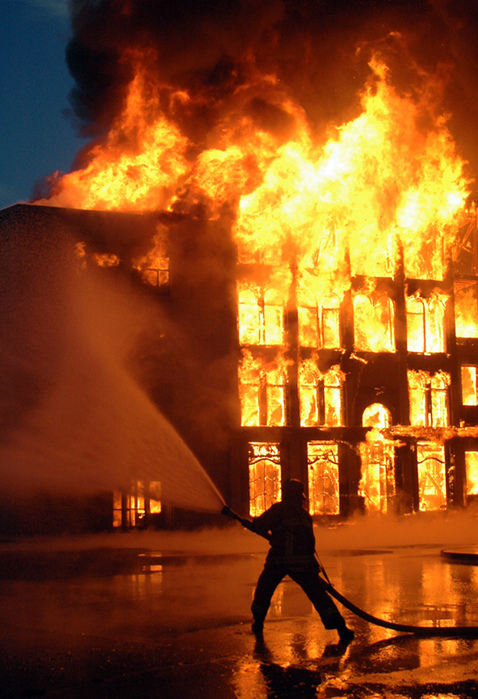 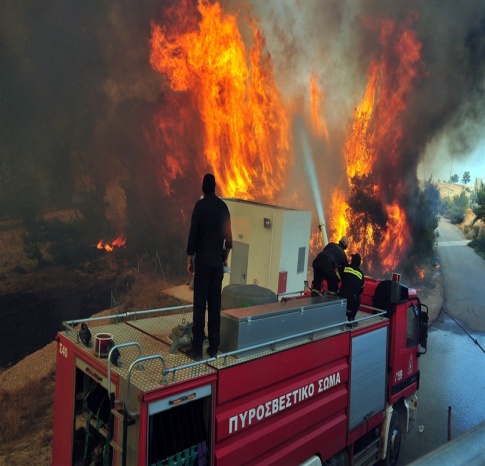 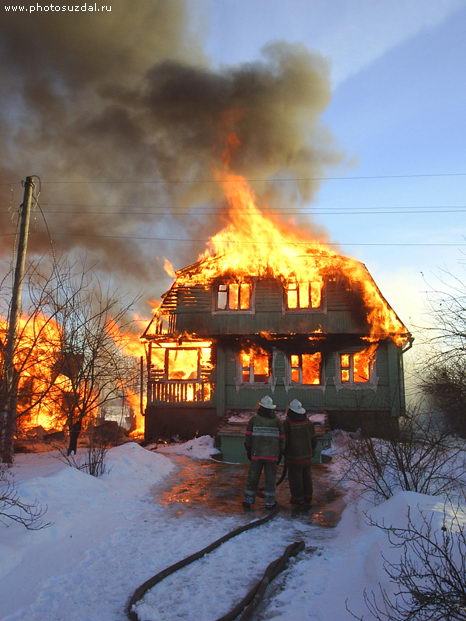 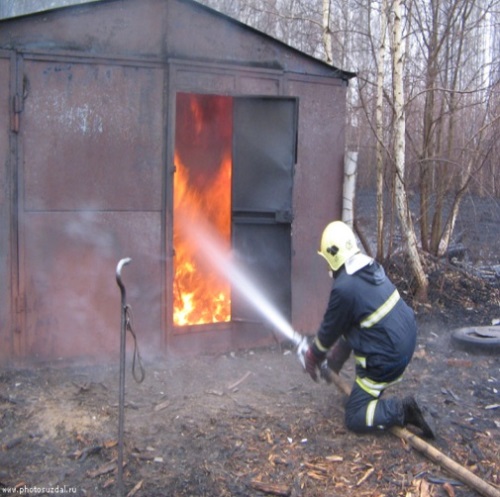 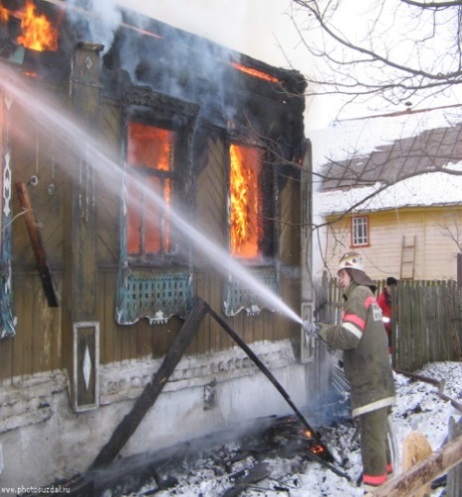 Приложение 4Материалы для проведения модульной гимнастики:Загадка.Деревянная дорога Вверх идет полого.Что ни шаг – то овраг.  (Лестница).Стихотворное сопровождение.Раз – ступенька,Шаг – другая,Как построить,-Точно знаем!Высоко взбегает вверх,-И пожарный – выше всех!Фотоматериалы.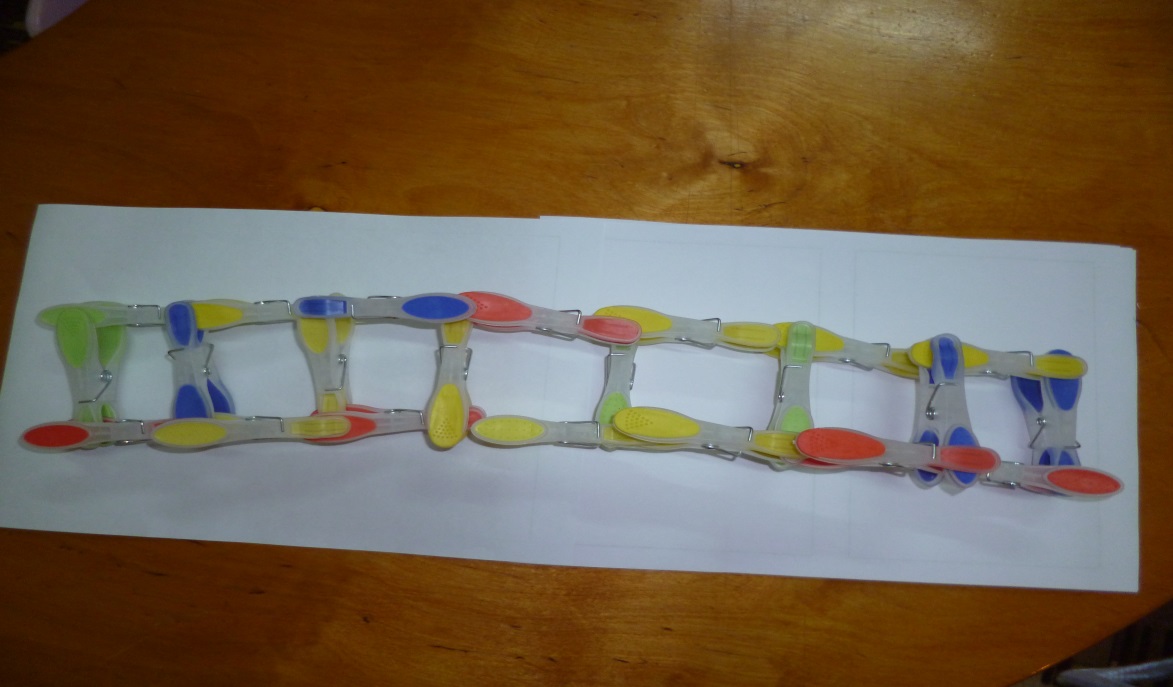 Приложение 5Образцы графического задания.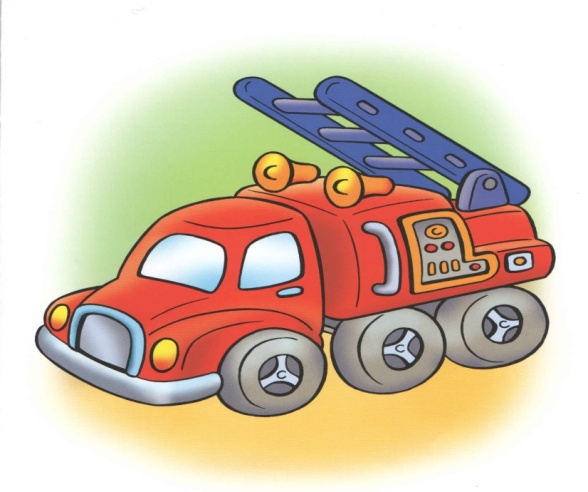 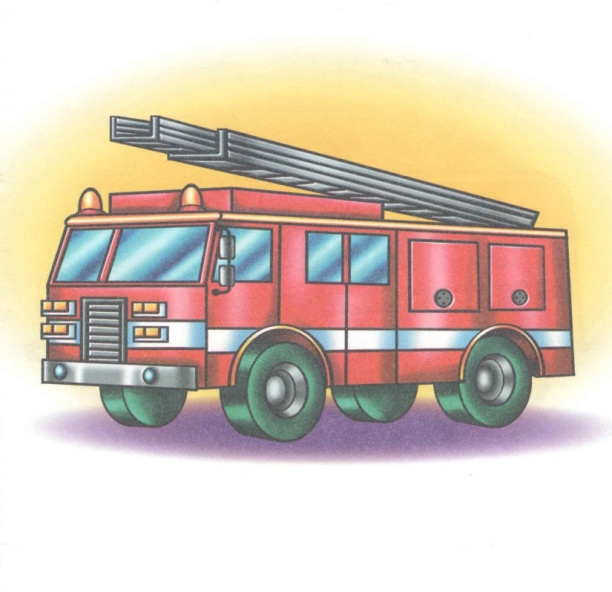 Приложение 6Вариант разрезной картинки.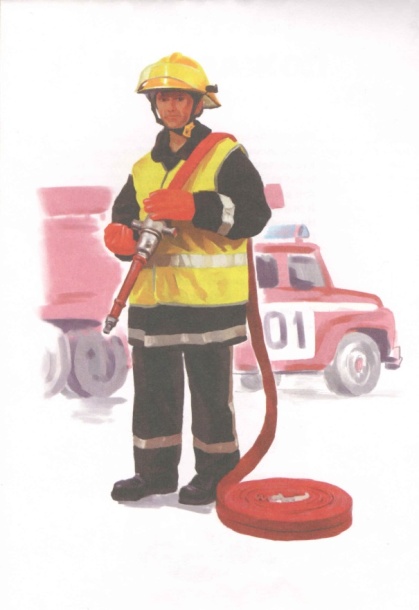 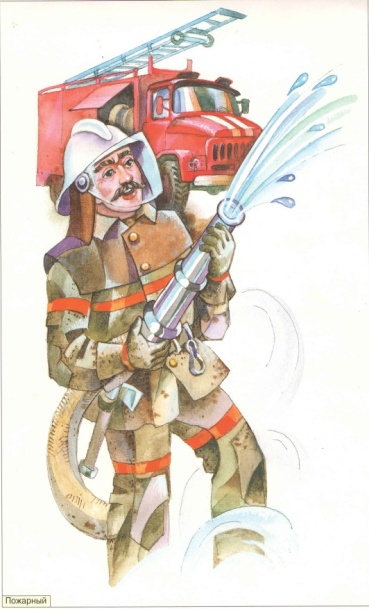 Приложение 7. ИГРОВЫЕ  ТЕХНОЛОГИИВарианты дидактических игр, рекомендуемые для использования к теме «Профессия  «пожарный».«Что бы случилось, если бы…»«Диспетчерская»« Что происходит в городе».Лото «Профессии».«Транспорт в городе».«Что есть в нашем городе»« Где найти помощь».« Путешествие по городу».«Как бы ты поступил».«Помоги ребятам». «Мы выполняем правила». «Хорошо-плохо».Непосредственно образовательная деятельность.Образовательная область «Коммуникация». Познавательно – речевое направление.Сценарий логопедического досуга для детей старшего возраста ДОУ компенсирующего вида. Группа для детей с общим недоразвитием речи.Тема: «Коль пожарным хочешь стать, должен все об этом знать!»Цель: развитие речи детей с общим недоразвитием речи в игровой занимательной форме на материале по безопасности жизни.Задачи:- Активизация и обогащение словарного запаса детей по теме «Профессия «пожарный». Секреты безопасности». Расширение знаний о профессии пожарного.- Совершенствование навыков логико-смысловой организации высказывания (на уровне предложения), навыков словообразования.- Развитие фонематического восприятия.-Формирование зрительно-моторной координации, пространственных ориентировок, развитие глазомера.-Воспитание интереса к вопросам безопасности жизни. Формирование  основ культуры безопасности жизнедеятельности. Воспитание чувства гордости и уважения к людям  профессии «пожарный».Участники: дети старшей группы коррекционного ДОУ (14-16 человек), их родители (2 человека), дети средней логопедической группы (в качестве болельщиков), эксперты (преподаватель физкультуры, ст. воспитатель).Время проведения мероприятия:30-35 минут.Предварительный этап:- Система коррекционно-развивающей работы за  второй период обучения (старшая группа)- декабрь, январь, февраль.- Освоение материала по лексическим темам: «Транспорт. Специальный транспорт», «Профессии. Профессия «пожарный».- Закрепление умений и навыков по указанным темам в самостоятельной творческой деятельности: лепка, конструирование (оригами), аппликация.- Закрепление знаний и умений по указанным темам в самостоятельной свободной деятельности (сюжетно-ролевые игры, собирание разрезной картинки, и т.д.)Оборудование: подборка загадок по заявленной тематике(см. Приложение 1).Разрезная картинка по заданной теме. Набор фотографий, содержащих фрагменты работы пожарных, спортивный инвентарь для проведения эстафеты. «Сладкие медали» для  награждения участников, оборудование для прослушивания музыки, магнитные носители с необходимой информацией.Методические приемы: использование тематических загадок, разрезные картинки по указанной теме, привлечение родителей к участию в команде (по 1 человеку), сюрпризный момент (на этапе награждения).Ход проведения мероприятия:1. Дети под музыку (используется фонограмма с муз. А.Петрова из к/ф «Укрощение огня») входят в музыкальный зал. Ведущий приветствует их и объявляет тему: «Коль пожарным хочешь стать, должен все об этом знать!».- Мы много уже знаем о работе пожарных и о том, каким должен быть  пожарный. Сегодня мы проводим настоящие испытания, чтобы выяснить, можем ли мы с вами быть настоящими пожарными.2. Организуется деление на 2 команды: ведущий просит взять по одной карточке из «волшебного» мешочка и распределиться по цвету карточек (синяя и красная команды).   3. Проводится представление экспертов.Ведущий объясняет правила проведения турнира: за каждый конкурс начисляются баллы. По сумме баллов определяются победители эрудит-турнира.Содержание конкурсных заданий:Собирание разрезной картинки на скорость по представлению  (без наглядного образца). Предлагается разрезная картинка из 8-9 частей, изображающая пожарную машину (см. Приложение 2).Участники: по 2 человека от каждой команды. Оценивание результатов: победившая команда получает 2 балла.Знание слов, относящихся к данной теме. Участники: по одному человеку от каждой команды. Предлагается назвать ассистенту (привлеченный взрослый) за 1 минуту (иллюстрация времени при помощи песочных часов) как можно больше слов, относящихся к профессии пожарного.Оценивание результатов: победившей команде начисляется 3 балла.Знание правил пожарной безопасности. Предлагаются фотографии,иллюстрирующие работу пожарных (см. Приложение3). Задание: рассказать, нарушение какого правила пожарной безопасности привело к данной ситуации. Участники: вся команда получает фотографию отвечает один делегированный участник. Условие: участники не повторяются, следующее задание выполняет другой участник команды. Оценивание результатов: за каждый правильный ответ начисляется 1 балл. Если правило пожарной безопасности предлагается в стихотворной форме (см. Приложение 4), добавляется 1 дополнительное очко.Большая пожарная эстафета. Предлагается  выполнение последовательно 4-5 испытаний поочередно всеми членами команды (каждое испытание проводится два раза, выполняют два участника):		- «Эвакуация»- каждый участник команды пробегает заданную дистанцию, «цепляет» следующего участника, преодолевая дистанцию вдвоем, затем втроем, и т.д. Побеждает команда, не потерявшая ни одного человека при «эвакуации с места пожара». Оценивание: за скорость исполнения -2 балла. За каждого потерянного участника снимается  один штрафной балл.		- «Пожарная тревога». Предлагается по сигналу пожарной тревоги достигнуть заданного места (пробежать заданную дистанцию), надеть на себя защитную амуницию (рукавицы, жилет, очки (маску), каску,  взять  «огнетушитель» (пластиковую бутылку с водой), вернуться к началу дистанции и сесть «в пожарную машину» (занять специально приготовленные посадочные места (выполняется стилизация из детских стульев и красной ткани). Побеждает команда, быстрее собравшаяся «на пожар « по тревоге.Оценивание: победившей команде начисляется 3 балла. Жюри может назначить один штрафной бал за некачественную подготовку к «действиям на пожаре».		- «Тушение пожара». Каждый из двух участников поочередно подбегает «к месту пожара», берет огнетушитель (пластиковая бутылка с водой) и «тушит пожар» (выливает ее в подготовленную емкость).             Побеждает команда, быстрее «потушившая пожар».Оценивание: победитель получает 3 балла, ели в бутылках остается не вылитая вода, снимается одно штрафное очко.		- «Спасение пострадавших на пожаре». Взрослый участник команды (родитель) «выносит с места пожара пострадавшего», достигает определенного места и оставляет его там. То же проделывает взрослый с о следующим участником «спасения». На месте «эвакуации»             работает «врач» (еще один участник команды), «оказывает пострадавшему помощь» (перебинтовывает голову бинтом). Побеждает команда, быстрее «спасшая» своих «пострадавших». Оценивание: победитель получает 2 балла.Подведение итогов конкурса: выступление представителя экспертов с сообщением результатов.Сюрпризный момент. Награждение участников проводит«настоящий пожарный» (приглашенный гость из службы пожарной безопасности, либо взрослый, играющий роль «настоящего пожарного».Все участники соревнований получают «сладкие награды» (медаль «За отвагу на пожаре», победители получают дипломы).Под музыку и аплодисменты болельщиков участники покидают музыкальный залПриложение 1.Загадки для команд участниц эрудит-турнира «Коль пожарным хочешь стать, должен все об этом знать!»Красный бык по земле бежит,Черный бык к небу тянется.      		(Огонь и дым).Кранный цветок! Яркий цветок!Вьется, трепещет его лепесток!Если не хочешь обжечь ты ладонь,Этот цветок раскаленный не тронь!   		(Огонь).Он красив и ярко – красен,Очень жгуч, горяч, опасен!  (Огонь).Если дым валит клубами,Пламя вьется языками,И огонь везде, и жарЭто бедствие …(Пожар).Если дом горит, тогдаПригодится нам…         		(Вода).Он горючий, он летучий,Для машин необходим,Но опасным он бывает,Называется………….       		 (Бензин).Небольшой коробокК нам пожар приволок!         		(Спички).    Я и туча, и туман,И ручей, и океан.И летаю, и бегу,И стеклянной быть могу!         		 (Вода).У меня есть старший брат –Не военный, не солдат.Но службу он несет, притомС водой он дружен и с багром.Он на посту в мороз и в зной.Скажите, кто же он такой?      (Пожарный).Ночью, в полдень, на рассветеСлужбу он несет.Номер важный наберете,Вмиг он вас спасет.                     (Спасатель).Если вьется пламя, Дым валит столбом,Номер набираем,Помощь очень ждем.                   	 (Пожарная служба).Спит он, свернутый змеею.У машины на боку.Ну, а если, помощь звали, Быстро я к нему бегу.                 		(Пожарный рукав).Приложение 3ФОТОМАТЕРИАЛЫ К КОНКУРСУ«Правила пожарной безопасности»Приложение 4СЕКРЕТЫ БЕЗОПАСНОСТИ(Правила пожарной безопасности для детей)Если, вдруг. у вас беда,И огонь, и дым.Набирайте в тот же мигНомер «ноль – один»!!!Свечку можно зажигатьДома только взрослым,А. иначе, дом сгорит,Очень даже просто!Если спичками решилПоиграть немножко,Скоро будет дым валитьВ двери и в окошко!Растворитель, лак, бензинНе игрушка детям!Говорим мы дружно: «Нет!»Всем предметам этим!Если ты костер разжегНа лесной опушке,Вспыхнет от него траваИ кустов верхушки!Нежелательно игратьВ кухне у плиты.Будешь цел и невредим,Если знаешь ты:Осторожность не напрасна,Там, где газ,- огнеопасно!Зажигалка – папина.Ты ее не тронь!И тогда не вырветсяИз нее огонь!Если взрослый ты, приятель,То не тронь обогреватель!Малышу любому ясно,-Это страшно и опасно!Не нужна большая речь,Чтоб понять: «Не трогай печь!»В ней огонь, и пыл, и жарИ не нужен нам пожар!Поскорее фейерверкВам увидеть хочется,Не забудьте, что огнемМожет все закончиться!От розетки отойдиТы как можно дальше,-Будет целым и подъезд,И квартира ваша!От приборов проводаТы не трогай никогда!Чтобы в дом не постучаласьЯрким пламенем беда!КОНСУЛЬТАЦИЯ ДЛЯ РОДИТЕЛЕЙдетей, старшего возраста, посещающих логопедическую группу ДОУ компенсирующего вида. (Что и как рассказывать детям о правилах пожарной безопасности).Цель: обучение родителей работе с детьми с системным нарушением речи основам безопасности жизни.Задачи:-формирование основ культуры безопасности жизни у  контингента родителей;-обучение родителей детей с нарушениями речи методам и приемам формирования культуры безопасности жизни у своего ребенка;-пропаганда противопожарной безопасности среди родителей.Содержание консультации: 1.Обоснованиеактуальности проблемы (статистика). Особенности формирования основ культуры безопасности жизни у ребенка с системным нарушением речи.2.«Секреты» обучения речевого ребенка основам безопасности жизни.Памятка для родителей (см. Приложение1).3.«Секреты безопасности для детей» (авт. Тарасенко С.А) (см. Приложение МЕТОДИЧЕСКИЕ МАТЕРИАЛЫ К КОНСУЛЬТАЦИИ1.Особенности формирования основ культуры безопасности жизни у ребенкас нарушением речи.- Затруднения в понимании обращенной речи, изобилующей специальными незнакомыми ребенку терминами.-Ограниченные возможности в составлении развернутых высказыванийпо данной теме.- Проблемы запоминания достаточно большого для ребенка объеманеобходимой информации.- Нарушение функции качественного воспроизведения материала безмногократного его предъявления ребенку.- Недостаточный объем слухового внимания.2.Приемы взаимодействия взрослого с ребенком в процессе изучения правил безопасности жизни:Используйте точные лаконичные формулировки, заменяя сложные термины простыми, понятными вашему ребенку.Не требуйте от ребенка развернутых ответов на ваши вопросы. Поощряйте ответы полными предложениями в пределах возможностей ребенка.Предъявляйте информацию дробно, посильными для ребенка «порциями». Повторяйте ее несколько раз, только потом требуйте повторения и воспроизведения услышанного. Оказывайте ребенку необходимую помощь при поисках ответа. Вместе с ним четко небыстро несколько раз повторите трудные для ребенка слова.Используйте «многоканальный» вариант подачи материала: зрительно(мультфильмы, книги с иллюстрациями, видеозаписи, ТВ-передачи), на слух (магнитные носители /аудиокниги/, чтение вслух, беседа, совместные игры, и т.д.)3.Вопросы, рекомендуемые для обсуждения:Почему нельзя брать горючие вещества?Почему нельзя тушить водой включенный в сеть телевизор?Почему в случае пожара надо покидать помещение, низко нагнувшись?Почему при пожаре надо закрывать нос и рот влажной тканью?Почему во время пожара нельзя открывать окна и двери одновременно?Что делать, если вы стали свидетелем возгорания?Приложение 1ПАМЯТКА ДЛЯ РОДИТЕЛЕЙ «Жизнь для жизни»Рекомендации по пропаганде правил пожарной безопасности для детей и их родителей. (Что и как рассказывать детям о правилах пожарной безопасности).Люди! Пожалуйста, бдительны будьте!Помните и никогда не забудьтеНашей ошибки – секунда цена,Но безвозвратно растает она…Жизнь нам дается единственный раз.Будем ответственны здесь и сейчас!!!Учимся сами и учим детей:1.Демонстрируйте ребенку пример ответственного отношения к безопасности жизни. Сами строго соблюдайте требования, которые предъявляете к ребенку.2.Постоянно напоминайте ребенку о том, что нужно делать в случае пожарной опасности (покидать помещение как можно скорее, звонить по нужному телефону).3.Обращайте внимание ребенка не только на последствия неправильного поведения детей и взрослых в экстремальной ситуации. Чаще приводите примеры позитивного характера (быстрой реакции, правильных действий в ситуации).4.Обеспечьте хранение пожароопасных предметов вне доступа детей. Не позволяйте играть с ними даже в Вашем присутствии.5. Покажите ребенку Ваш неподдельный  интерес к проблеме безопасности жизни: читайте об этом, смотрите фильмы и мультфильмы, рисуйте, лепите, клейте поделки, которые требуют знания правил безопасности. Обязательно обсуждайте проблему с ребенком, спрашивайте его мнение.6.Выучите с ребенком простые «детские»  правила пожарной безопасности. Прикрепите печатный вариант правил на видном месте  и периодически «забывайте» какое-либо из них. Просите ребенка  напомнить их Вам.7.Для активной речевой практики и закрепления знаний о безопасности жизни рассказывайте правила бабушкам и дедушкам, другим родственникам.РАЗДЕЛ 2. ПЕРЕДОВОЙ ОПЫТ ПЕДАГОГОВ КУБАНИ ПО ПОЖАРНОЙ БЕЗОПАСНОСТИ.ПЕДАГОГИЧЕСКИЙ ОПЫТ ОБРАЗОВАТЕЛЬНОЙ РАБОТЫ ПО ПОЖАРНОЙ БЕЗОПАСНОСТИ В МДОУГерасюта О.А., воспитатель МДОУ ЦРР - детский сад № 5, ст. Старощербиновская, Краснодарский крайПерспективное планирование воспитательно-образовательной работы по пожарной безопасности детей старшего дошкольного возрастаМДОУ Центр развития ребенка – детский сад №5 «Радуга»станицы СтарощербиновскойСентябрьОктябрьНоябрьДекабрьЯнварьФевральМартАпрельМайИюнь - августКОНСПЕКТЫ ЗАНЯТИЙ ПО ПОЖАРНОЙ БЕЗОПАСНОСТИТема: «Огонь – друг или враг?»Цели: показать детям значение огня в жизни человека; дать знания о необходимости безопасного обращения с огнем; развивать чувство ответственности за свои поступки.Оборудование: безопасный подсвечник со свечой, таз с водой, лист бумаги, султанчики (красного, оранжевого, желтого цветов) по количеству детей. Ватманский лист (2), гуашь, тарелки для разведения красок, шпатели, влажные салфетки по количеству детей. Фонограмма: чередующиеся отрывки мелодий спокойного, торжественного характера (огонь — друг) и грозного, тревожного (огонь — враг).Ход занятия(Дети сидят полукругом на ковре) Воспитатель загадывает загадку:Шипит и злится,Воды боится.С языком, а не лает,Без зубов, а кусает.Воспитатель.Как вы думаете, о чем эта загадка? (Об огне.)Воспитатель ставит в центр круга безопасный подсвечник и зажигает свечу.Воспитатель.На огонь можно смотреть без конца. Наверное, это осталось от наших далеких предков, которым огонь костра казался загадочным живым существом. Они его «приручили» и «поселили» в своем жилище.Огонь стал могучим помощником человека в борьбе за существование: на огне готов или пишу, он отпугивал хищников, спасал от холода. Огню поклонялись, как божеству, о нем рассказывали легенды. И в наше время писатели не забыли про огонь. Послушайте присказку из волшебной истории «О принце в голубой короне» (Сказ про газ), которую написал Евгений Пермяк.ПрисказкаКогда-то на земле не существовало ни городов, ни сел, не было даже землянок, и Человек жил не многим лучше зверя. Все окружающее было недружелюбно к Человеку. Негостеприимные леса старались не пропустить вглубь своего зеленого царства. Вода преграждала Человеку дорогу, угрожая поглотить его. Дожди и град секли Человека, скудно прикрытого шкурой зверя.Все было против Человека - даже ночь. Окутывая мраком землю, она помогала зверям нападать на людей. Но самый непонятный враг был Огонь.Это желтое чудо, возникая неизвестно откуда, страшило Человека своим колдовским умением превращать леса в золу и пепел. Человек в ужасе убегал от Огня. Огонь для Человека был тайной.Человек знал, что дождь проливается тотчас, как небо заволакивается темной пеленой туч. Он видел, что реки - дочери дождя - пополнялись после ливней. А вот Огонь...Огонь очень долго оставался загадкой. Но пришло время, и Человек распознал, как можно укротить давнего врага.Человек подошел к горящему дереву и сказал Огню:- Я тебя больше не боюсь... Ты будешь служить мне. Я приручу тебя!- Остерегись! - предупредил Огонь.- Я никому не служил. Все боятся
меня. Со мной шутки плохи. Я могу тебя сжечь, Человек, и превратить в
пепел.- Не хвались! - крикнул Огню Человек. - У меня есть друг, который живо утихомирит тебя.- Кто? - спросил Огонь.- Кто это?- Вода, - сказал Человек.Всего одно лишь упоминание этого страшного для Огня слова сразу убавило его пыл, и он присмирел.- Вот так-то лучше, - сказал Человек. - Иди ко мне. Ты будешь гореть
у меня с пользой.Сказав так, Человек взял пылающую ветвь дерева и принес ее в свою пещеру. От этого в пещере стало светлее, теплее и радостнее.Много, очень много раз дни сменяли ночи, а лето - зиму. И с каждым годом прирученный Огонь служил Человеку все лучше и усерднее.Огонь не только обогревал Человека, но и варил для него пищу, обжигал горшки.А потом пришла пора, и Человек заставил Огонь выплавлять железо.У Человека появились надежные инструменты. Хорошие топоры. Острые пилы. Ножи и копья. Молоты и плуги.Человек не боялся теперь леса. Он мог проникнуть в любую чащу, прорубая тропы. Земля, покоряясь Человеку, превратилась в пашню. А Вода и Ветер стали молоть зерна, выращенные Землей.А через много, очень много лет Человек подружил с Огнем и его злейшего врага - Воду.Но это уже другая история.Воспитатель обращает внимание детей на пламя свечи, оно напоминает отблеск тех первобытных костров, которые согревали и спасали людей. Детям предлагается поднести руку к свече и почувствовать тепло пламени, но, если слишком близко поднести руку к огню, можно обжечься.Опыт: показать детям, что есть невидимое пламя и оно также опасно. Поднести лист бумаги к пламени свечи на расстоянии нескольких сантиметров, не касаясь видимой части пламени. Через несколько минут лист задымится, появится коричневое пятно, затем пламя.Вывод: нельзя близко подходить к огню - можно обжечься. Нельзя близко подносить предметы к огню — они могут воспламениться и нанести вред человеку или стать причиной пожара.Воспитатель.Дети, давайте поиграем. Каждый из вас возьмет султанчики, превратится в маленькое пламя со своим характером и настроением, а я постараюсь угадать, что нам ждать от этого костра.Пластический этюдДети под музыку, используя султанчики (красного, оранжевого и желтого цветов), имитируют пламя костра. Последний акцент педагог должен сделать на положительной оценке значимости огня для человека.Воспитатель. Огонь стал помощником людей, но он всегда таит в себе опасность. Выйдя из повиновения, он становится бешеным врагом, уничтожающим все на своем пути. Вот что однажды случилось с древними людьми.Послушайте, Нины, Марины, Мишутки, Шутки с огнем — опасные шутки!Возьмем, к примеру, пещерных людей. У них было много пещерных детей. Пещерные люди с охоты пришлиИ вкусного мяса с собой принесли. Сели погреться они у костра, И сразу вокруг собралась детвора.Уставшие взрослые спать прилегли,А дети тихонько к огню подошли. Вот факел в руках у детеныша старшего, Не видят ребята в игрушке ужасного.Пылающий факел несут они в лес, Огонь затрещал и по веткам полез.Пылают березки, пылают осинки! Несчастные дети бегут по тропинке. «Тушите, тушите, тушите быстрей! — Кричат они взрослым. — Огонь у дверей!».Но быстро огонь пожирает живое. Взрослые вышли — от леса уголья. Одно пепелище их взорам открылось, Вот что из глупой игры получилось.Е. МаксименковаВоспитатель.Кто из вас может назвать сказки или другие произведения, где пожар возник из-за неосторожности или баловства? (Дети размышляют, вспоминают, высказывают предположения:«Кошкин дом», «Путаница».)Огонь — помощник или огонь — враг? Как ответить на этот вопрос? (Высказывания детей.)Нужно помнить всегда:Огонь требует бережного обращения.Баловство с огнем может привести к беде.Мы выяснили с вами, что огонь приносит огромную пользу человеку, но при небрежном обращении может нанести и вред. Давайтесегодня попробуем создать портреты огня. Огня — доброго и огня — злого.(Дети по желанию делятся на две группы. Работа выполняется на листе ватмана коллективно. Техника — печать ладонью. Цветовая гамма подбирается самостоятельно каждой группой.)- Давайте еще раз  закрепим  правила обращения с огнем:Нельзя близко подходить к огню: можно обжечься.Нельзя близко подносить предметы к огню: они могут воспламениться и нанести вред человеку или стать причиной пожара.Баловство с огнем может привести к беде.Огонь требует бережного обращения.Тема: «Огонь важное открытие древнего человека»Цели:Познакомить с жизнью древнего человека.Дать понятие о том, что такое открытие.Рассказать об открытии огня древним человеком.Оборудование:  иллюстрации с изображением жизнедеятельности древнего человека; два кусочка дерева мягкой породы; по два камешка для каждого ребенка; зажигалка (без газа).Ход занятияВоспитатель.Вы знаете, что не всегда люди жили так, как сейчас. Древние люди пользовались только тем, что давала сама природа. Жили в пещерах, ели то, что находили в лесу: корешки, ягоды, плоды, яйца птиц, а также то, что добывали на охоте; ходилибез одежды.Но вот однажды какой-то первобытный человек сделал из ветки палку и стал сбивать ею плоды с дерева. Остальные последовали его примеру. Так стало значительно легче добывать пищу. Другой человек взял острый камень и использовал его как топор или нож. Кто-то первым придумал острым камнем сдирать шкуру с убитого зверя, чтобы укрыть свое тело от холода. А кому-то пришло в голову сделать из ствола дерева лодку, а из ветки — весло. На лодке можно было плавать по реке, стало намного легче ловить рыбу.- Как вы считаете, улучшилась ли жизнь людей благодаря этимоткрытиям? (ответы детей)- А вы знаете, что означает слово «открытие»? (высказывание детей)Открытие — это что-то новое, то, чего человек раньше не знал, но увидел, удивился и навсегда запомнил, то есть открыл для себя и для других людей. А что же было самым важным открытием древнего человека? Вы узнаете это, если правильно отгадаете мою загадку:«Красный петушок по жердочке бежит»	- Это было замечательное открытие. Никто не знает точно, как это произошло, но, наверное, дело было так. Когда-то от молнии заискрилось дерево, начался лесной пожар. Люди в ужасе разбежались…. Но один смелый и любознательный человек догадался взять горячий кусок дерева двумя палками и отнести в свою пещеру. В пещере он заметил, что рядом с огнем ему тепло. Но если огонь не поддерживать, то угли быстро погаснут, и человек понял, что нужно сохранить огонь.- Как вы думаете, каким образом древний человек смог сохранить огонь? (высказывания детей)- Для  чего еще нужен был огонь в пещере? (высказывания детей)Человек получил от огня тепло, свет. Можно было готовить на огне пищу. Другие люди взяли из этого костра горящие ветки или угольки и тоже разожгли огонь в своих пещерах.Но огонь, добытый от молнии, нужно было постоянно поддерживать. Значительно позже человек научился получать огонь тогда, да ему это было нужно. Кто-то заметил, что если сильно-сильно преть одну сухую палочку о другую, палочка нагреется, и будет тлеть. Если подложить сухой мох или траву, можно раздуть пламя. Другой способ добывания огня возник, наверное, когда человек стучал одним камнем о другой, чтобы сделать, например, топор,  заметил, что из камня высекаются искры. Кто-то догадался подложить под искры пучок сухой травы, чтобы от него зажечь костер. Представьте себе, что мы с вами оказались вдруг в том далеком времени. Давайте попробуем, действительно ли древний человек мог высекать камнями искры и от них зажигать костер?Проводится детское экспериментирование по высеканию искр при ударе камешка о камешек. Воспитатель подводит итог:Оказывается, не так-то просто высекать искры камешками. Но вот однажды какой-то человек заметил, что искры легко высекаются при соприкосновении одного удивительного камешка с другим. Этот камень называется кремень. Именно такой камень живет и современных зажигалках. Но только помните, что детям опасно брать в руки зажигалку, чтобы не случился пожар.Сегодня на занятии мы с вами узнали об очень важном открытии древнего человека  - об огне, который изменил всю его дальнейшую жизнь.Тема: «Как человек огонь приручил»Цели:Познакомить с разнообразным применением огня в жизнедеятельности человека; показать значимость этого открытия древнего человека в современной жизни.акцентировать внимание на том, что именно человек, «приручив» огонь, сделал его необходимым людям.Закрепить правила пожарной безопасности.Оборудование: блюдечко с кашей, ломтик белого хлеба; кусочек кирпича и гранитный камешек; стеклянный стакан и цветные стеклянные бусы; детский альбом; горсточка пепла на бумажной салфетке.Ход занятияВоспитатель показывает детям тарелку с кашей и кусочек белого хлеба и предлагает подумать, какое важное открытие древнего человека объединяет эти предметы, какое отношение к каше и хлебу имеет огонь (Высказывание детей).Воспитатель. Оказывается, огонь можно назвать поваром. Очень многое из того, что мы едим, мы варим, жарим, печем. Огонь помогает нам готовить пищу и занимается этим десятки тысяч лет! Раньше, когда не было посуды, люди выбивали в большом камне углубление, наливали туда воду, клали мясо, коренья и бросали в воду небольшие камешки, раскаленные на костре, — так варили первый суп. А когда мясо, завернутое в листья, зарыли в золу, получилось первое жаркое.Воспитатель показывает детям кусочек кирпича и гранитный камешек.-  Как вы считаете, чтобы сделать эти предметы, нужен огонь? (Ответы детей)Мы можем назвать огонь строителем. Смешали глину с песком, обожгли - так получился кирпич. А вот гранит обжигать не надо, он и так твердый. Из гранита состоят целые горы. Чтобы добыть гранит, поступали таким образом: на огромном камне разводился большой костер, камень раскалялся, потом на него лили воду, камень растрескивался на маленькие кусочки.Воспитатель показывает стеклянный стаканчик и цветные стеклянные бусы.- Как вы думаете, почему необходим огонь для изготовления этих предметов? (Высказывание детей)Оказывается, огонь может быть и стеклоделом. Когда-то люди развели  костер, положив дрова на какие-то странные белые камни. Проснувшись утром, они увидели красивые кусочки неизвестного материала. Так появилось стекло. В него превратился песок, спекшийся с белыми камнями - содой. Прозрачным стекло стало не сразу, но красивым было с самого начала, из него люди делали украшения, затем догадались изготовлять посуду, очки, аквариумы. В воздух человека тоже поднял огонь: первые воздушные шары исполняли горячим воздухом; и космические ракеты без огня не излетят.Воспитатель показывает детям альбом для рисования. - Нужен ли огонь для того, чтобы получать бумагу? (Высказывание детей)Сейчас мы убедимся, что огонь может быть волшебником. Он только тем и занимается, что делает из одних вещей другие, совсем не похожие на первые. Вот этот детский альбом, кажется, огня боится, но без огня его бы не было. Ведь делают бумагу из измельченного дерева, из крошечных волокон, а их необходимо разогреть. Бумагу варят, как и стекло, и сталь.Но не всегда огонь — наш друг!Воспитатель обращает внимание детей на горстку пепла.- Как, по-вашему, связан огонь с горсткой пепла? (Высказывание детей)Хоть огонь и старый друг человека, а следить за ним нужно! К сожалению, огонь может быть и врагом. Дай волю огню — он и дома съест, и лес, а на их месте только черный пепел оставит. Но не для того наши предки огонь приручали, чтобы его снова диким на свободу выпускать. Отважные пожарные всегда придут на помощь, если кто-то забудет, что огонь может быть и врагом.На пожарных блестящие каски, у них специальные красные автомобили, длинные лестницы, насосы и шланги для воды. Ведь чем сильнее друг-огонь, тем сильнее и огонь-враг. Чтобы воевать с ним, нужно тоже быть сильным и смелым.И все-таки пользы от огня в тысячи раз больше, чем вреда!	 Люди сами открыли огонь, сами научились его добывать и использовать, сами научились им управлять и сделали его мастером на все руки. Огонь будет для нас и помощником, если разумно им управлять.Тема: «Знает каждый гражданин этот номер – 01»Цели: - познакомить детей с основными правилами по пожарной
безопасности, с первичными действиями при обнаружении пожара;- учить правильно, сообщать о пожаре по телефону.Оборудование: рисунки или куклы медведь и баба-яга; телефон, огнетушитель.Ход занятияЛюбят взрослые и детиСказки обо всем на свете.Сказку о том, что дети знать должны,С вами сочиним и мы.Сказку не страшную. А пожаробезопасную.Воспитатель: Жили-были в сосновом лесу зверята: белки и зайцы, волчата и лисята, мышата и барсучата. А главным в лесу был медведь.- Как мы его назовем? (предложения детей)Михаило Потапыч. Строгий был медведь. Особенно строго Михайло Потапыч следил за пожарной безопасностью. Ведь если бы хоть один зверь нарушил противопожарные правила, сгорел бы весь лес! Где тогда стали бы жить зверята? Поэтому медведь все время проверял: все ли знают правила обращения с огнем?Знают все: без огняНе проживем мы ни одного дня!При огне, как при солнце, светло!При огне и зимою тепло!Но когда мы небрежны с огнем,Он становится нашим врагом!- А знаете, какие вопросы Михайло Потапыч задавал зверятам?- Давайте проверим, сможете ли вы на них правильно ответить?Можно спичками играть? (Нет.)А петарды поджигать? (Нет.)Незатушенный в лесу костер бросать? (Нет.)Траву сухую поджигать? (Пет.)Газ без взрослых зажигать? (Нет.)Электроприборы включать? (Нет.)- Молодцы! Так и надо держать! Правила пожарные надо
всем соблюдать!Но жила в самой чаще леса в избушке на курьих ножках... Кто? (Баба Яга.) Ну, никак не хотела она эти противопожарные правила выполнять. Уж сколько раз Михайло Потапыч предупреждал Бабу Ягу, что добром это не кончится, но она ничего не слушала. Огнетушитель себе домой не купила. Затопит, бывало, печь, а сама в гости к лешему в своей ступе улетит. А печь-то без присмотра остается. Вот и дождалась беды. Летит она как-то в ступе домой и видит, что дым не только из трубы идет. Дым валит и из окон, и из дверей. Пожар?! Как вы думаете, как это могло случиться? (Мог выпасть из печки уголек. А дом-то у Бабы Яги деревянный. Вот и загорелся.) - В какой еще сказке точно так же от уголька сгорел красивый дом? (В сказке «Кошкин дом».)- Подлетела Баба Яга к своему дому, хочет в дверь войти,
а ей в лицо дым и жар. Хотела Баба Яга пожар потушить сама. Но огнетушителя у нее не было. Речка далеко, ведрами не натаскаешься. Стала Баба Яга вокруг дома бегать, кричать: «Помогите! Спасите! Пожар!» Но она-то в самой чаще леса жила, поэтому никто ее не услышал. А огонь-то все сильнее разгорается. Что же делать Бабе Яге? Вспомнила, наконец, она про телефон. Но кому звонить? Тут Баба Яга очень пожалела, что не слушала она Михаила Потапыча. А вы, ребята, знаете, по какому номеру звонить при пожаре? Помогите Бабе Яге. (Надо звонить по телефону - номер «01».)- Добежала Яга до телефона, набрала номер «01» и закричала:
«Помогите, пожар! Спасите!» Ее спрашивают: «Где пожар?
Куда выезжать?» Но Баба Яга не слушает и все кричит в трубку:
«Пожар! Пожар!»Короче говоря, пока пожарные разузнали, куда надо приехать, дом у Бабы Яги сгорел. Вот такая грустная история.- Можете ли вы подсказать Бабе Яге, что нужно было сообщить по телефону, чтобы пожарные быстро приехали на место пожара? (Баба Яга должна была назвать свой адрес.)- Правильно, Баба Яга должна была набрать номер «01» и сказать: Лесная чаща, дом на курьих ножках. И тогда пожарные быстро приехали бы на место пожара и спасли дом Бабы Яги.ФизкультминуткаМы сидели, мы устали, Сказку дружно сочиняли, А теперь пришла пора Отдохнуть нам, детвора. Встали дружно, потянулись, Хлопнули в ладоши И друг к другу повернулись,Всем друзьям мы улыбнулись, Наклонились: раз и два, Чтоб не болела голова. И закончили зарядку, Тихо-тихо сев за парту.Воспитатель: Чтобы каждый из вас не оказался в таком же положении, что и Баба Яга, мы сейчас поучимся сообщать по телефону - номер «01» правильные сведения пожарным, чтобы они быстрее приехали на место происшествия.Задание. Набрать номер «01» и сообщить свой адрес и что горит.Например: пожар по адресу: ул. Абрикосовая, дом 5, горит телевизор.- Давайте подведем итог.- Какие ошибки сделала Баба Яга, из-за которых возник по
жар? (Не имела дома огнетушителя, оставляла печь без присмотра.)- Что неправильно сделала Баба Яга, обнаружив пожар? (Она не сразу позвонила пожарным. Надо было набрать по телефону номер «01» и сообщить свой адрес.)-Сможете ли вы сделать такое сообщение правильно?
(Мы должны сообщить адрес и что горит.)Правил пожарных несложен урок,Знай, выполняй их и помни, дружок!Чтобы не было в доме беды,Мы запомнить с тобою должны:Чтоб пожаров и бед избежать,- С огнем не пристало играть!Тема: «Пожарный - герой, он с огнем вступает в бой»Цели:- Расширять и углублять знания детей о  профессии пожарного;- Закреплять знания о правилах пожарной безопасности- Воспитывать уважение   к труду пожарного.Оборудование: фотографии пожарных машин и спецтехники, пожарных.Ход занятия.- Ребята, сегодня мы поговорим о профессии пожарного.С незапамятных времен научился человек добывать огонь. Люди превратили языки горячего пламени в своих друзей и помощников. Но представьте себе, что огонь вырвался из-под власти человека. С силой бушующего пламени очень трудно справиться! Есть люди, чья профессия — побеждать огонь, спасать людей, попавших в беду. Они бесстрашны, сильны, тренированны, самоотверженны. - Как же называют людей этой профессии? Верно! Пожарные.- В чем состоит работа пожарных? (высказывание детей)Пожар легче предупредить, чем потушить. Поэтому пожарные обследуют каждое здание, без их разрешения не возводится ни один новый дом, не строятся ни фабрика, ни завод, не появляется новый строительный материал. На пожарную безопасность проверяются склады, магазины, гостиницы, кафе и рестораны.Кроме того, пожарные постоянно тренируются, проводят специальные учения, занимаются в спортивных залах, чтобы во время не учебного, а настоящего пожара суметь проявить ловкость, силу, сноровку.- А кто нам расскажет, какую же одежду носят пожарники? (ответы детей)Пожарные носят специальную одежду, защищающую их от огня и дыма. На голове у них стальная каска, штаны и куртка сшиты из толстого брезента, на ногах - прочные и удобные сапоги. Ведь пожарный должен идти в огонь!Если вы почувствовали запах гари, увидели дым или огонь, немедленно звоните по телефону 01, вызывая бригаду пожарных.- Кто из вас знает, на чем передвигаются пожарные по станице? (ответы детей) Верно! В их распоряжении специально оснащенные пожарные машины ярко-красного цвета со складной лестницей на крыше. Когда они мчатся по улицам, то все другие машины уступают им дорогу, заслышав громкий звук сирены. Пожарных машин всегда несколько. На каждой машине - бригада пожарных. Послушайте стихотворение.Мы — пожарныеНа машине ярко-красной Мчимся мы вперед. Труд тяжелый и опасный Нас, пожарных, ждет.Вой пронзительный сирены Может оглушить.Будем и водой и пеной Мы пожар тушить.И в беду попавшим людям Сможем мы помочь, С пламенем бороться будем Мы и день и ночь!- Чем пожарные тушат бушующее пламя? (ответы детей)Верно! Заливают водой из специальных шлангов. Их называют «рукавами». Воду в шланги накачивает насос, который пожарные привозят на пожарной машине. Кроме того, пожар тушат специальной пеной, содержащейся в огнетушителях.Пожарные бесстрашно пробираются в горящие здания, спасают людей. Помогает пожарным и высокая складная лестница, по которой они проникают внутрь горящего дома через окна и балконы. Иногда действуют и пожарные вертолеты, они помогают спасать людей из горящих многоэтажных зданий.Лесные пожары тушат со специальных самолетов и вертолетов. Причиной лесного пожара может быть плохо затушенный костер, брошенная горящая сигарета, молния во время грозы и даже осколок стекла, собирающий солнечные лучи.Профессия пожарного требует самоотверженности, ловкости, самообладания и быстроты реакции, силы и крепкого здоровья.- Скажите ребята, какими же качествами должен обладать пожарный? Почему?- Почему работу пожарного называют опасной?- Как вы думаете, что может стать причиной пожара?- Почему возникают лесные пожары?- Как пожарные тушат пожары?- Хотели бы вы избрать профессию пожарного?- По какому телефону нужно звонить при пожаре?Молодцы ребята! А сейчас давайте посмотрим на четыре рисунка. На них изображены люди разных профессий. Укажите, на каком рисунке изображен пожарный. Объясните свой выбор. Расскажите о специальной одежде пожарного.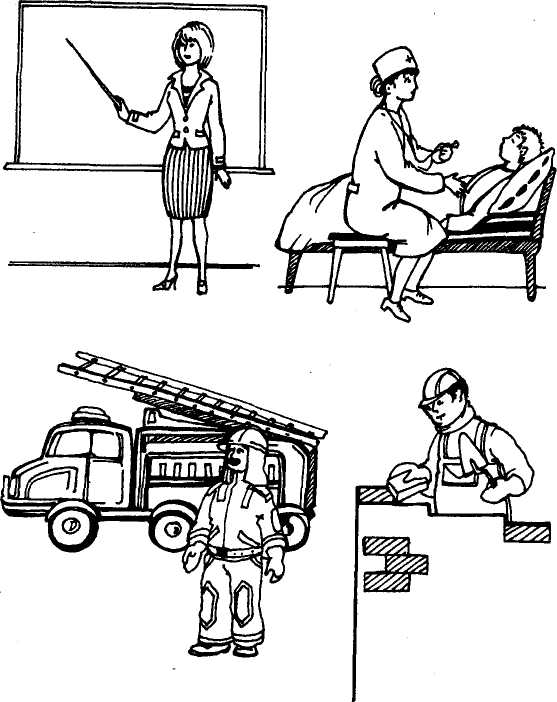 Тема: «Пожарная безопасность дома»Цели: - Закрепить знания о правилах пожарной безопасности.- Воспитывать осторожное обращение с огнем.Ход работыВоспитатель: - Ребята, сегодня мы с вами побеседуем на очень важную тему: «Пожарная безопасность дома». Пожары страшны не только тем, что приносят людям огромные убытки, но и тем, что они часто уносят человеческие жизни. От одной непотушенной спички может сгореть целый дом, а то и город.В прежние времена пожар не один раз уничтожал Москву. Даже есть такая пословица: «От копеечной свечки Москва сгорела».- Как вы думаете, почему?Раньше Москва и другие города были деревянными, а дерево - легковоспламеняющийся материал.Но основная причина пожаров - сами люди. А лучшая защита от пожара - знание и соблюдение правил пожарной безопасности. - А какие правила пожарной безопасности вы знаете?Нельзя играть дома со спичками, зажигалками. Это одна из причин пожаров.Нельзя оставлять без присмотра электроприборы: особенно утюги, обогреватели, телевизоры.Нельзя сушить белье над плитой.- А можно детям на новогодние праздники зажигать фейерверки, свечи, бенгальские огни?Это можно делать только взрослым, и лучше не дома.- А если елка искусственная, она может загореться?Искусственная елка загорается не так быстро, но горит не хуже настоящей. А, кроме того, горящая пластмасса выделяет в воздух сильно ядовитые вещества.Мы с вами выяснили, какие опасности могут подстерегать нас в квартире при неосторожном обращении с огнем, но многие люди живут не в городских квартирах, а в деревне. Там, где нет ни электрической, ни газовой плит. Как вы считаете, что может стать причиной пожара в таких домах?Печь является одной из самых распространенных причин возникновения пожаров.Правила безопасности гласят:- Не трогайте без разрешения взрослых печную заслонку. Если ее не вовремя закрыть, в доме скопится угарный газ, и вы можете задохнуться.- Если ты один дома, не открывай печную дверцу. Оттуда может упасть раскаленный уголек или искра, и это станет причиной пожара.- Вспомните, ребята, как девочка Лена из произведения С. Маршака «Пожар» открыла дверцу печки, огонь соскочил на пол и начался пожар.Вот сколько нового вы узнали сегодня из нашего занятия. Я думаю, вы запомнили, что такое пожарная безопасность в доме. Расскажите об этом своим родителям и будьте внимательны при обращении с огнем.Тема: «Чем опасен дым?»Цели: 				- закреплять знания о правилах пожарной безопасности;- разъяснить, что не только опасен огонь, но и дым;- научить действовать спокойно и разумно.Оборудование: картина с изображением пожараХод занятия- Ребята, сегодня я хочу рассказать вам о том, что во время пожара опасность представляет не только бушующее раскаленное пламя, но и ядовитый дым. Большая часть жертв пожаров гибнет именно от дыма!- Почему, как  вы думаете? (высказывание детей)Да потому, что при горении любых материалов «горит» и кислород, которым мы дышим. Он превращается в очень ядовитый угарный газ. Кроме того, различные материалы, сгорая, тоже делаются ядовитыми.Если в квартире вспыхнул пожар, надо действовать без паники, но очень быстро. Как? Мы с вами об этом уже говорили, но давайте вспомним еще раз. Сначала нужно немедленно покинуть комнату, где вьется дым и хозяйничает пламя. Дверь плотно за собой закрыть. Вызвать по телефону «01» пожарных.Если в комнате есть младшие дети, их надо постараться вывести из горящей комнаты. Если комната наполнилась дымом, нужно бежать в ванную, намочить полотенце или платок холодной водой и дышать через мокрую ткань. - А как вы думаете для чего нужно намочить полотенце или ткань? (ответы детей)Потому что влажная ткань задержит часть ядовитых веществ. Кроме того, холодная мокрая ткань предохранит лицо, глаза, дыхательные пути от раскаленного воздуха. Двигаться к выходу нужно пригнувшись, обмотав голову мокрой тканью. Внизу скапливается меньше ядовитых газов, поскольку они поднимаются вверх.- А что надо делать, если вы почувствовали запах дыма в подъезде? (ответы детей) 	Во-первых, сразу же вызовите пожарных по телефону «01». Во-вторых, заткните все щели в дверях мокрыми тряпками и полотенцами, чтобы дым не проникал в квартиру. В-третьих, закройте окна, чтобы уменьшить тягу, заткните мокрыми тряпками вентиляционные люки.Деревянный дом нужно немедленно покинуть!Многие животные очень чувствительны к дыму. Кошки и собаки, чувствуя дым, начинают нервничать, лаять, выть, мяукать, метаться по квартире. Нередки случаи, когда домашние питомцы спасали своих хозяев, если пожар происходил ночью и те глубоко спали.Итак, ребята, почему же много людей гибнет во время пожаров не только от огня, но и от дыма?- Почему дым в современных домах очень ядовитый?- Почему нужно дышать через мокрую ткань?- Почему, если вы почувствовали запах дыма в подъезде, следует заткнуть все щели в дверях мокрыми тряпками?- Подумайте, как кошки, собаки, домашние птицы могут помочь своим хозяевам во время пожара?- По какому телефону нужно вызывать пожарных?Тема: «Пусть елка новогодняя нам радость принесет»Цели:- закрепить правила пожарной безопасности в доме;- дать представление о разновидностях елок (искусственная, обычная);- развивать чувство ответственности за свои поступки.Ход занятияВоспитатель: Как хороши снежные предновогодние деньки! Снежинки летят, летят и лепят на стеклах звездочки и стрелы. Пора наряжать новогоднюю гостью — елку:  - А чем украшают елку? Правильно, украшать ее можно колючее зеленое платьице сверкающими бусами, колокольчиками, флажками и гирляндами. Но чтобы праздничная красавица принесла нам радость, а не беду, нужно обязательно соблюдать некоторые простые правила.Сначала давайте выясним, какие бывают елки? Верно! Натуральные и искусственные. Настоящую живую елку специально выращивают для нас в питомнике. Пушистая лесная гостья приносит в дом запах зимнего леса, смолы, хвои. Ее обычно ставят в ведерко или банку с водой, чтобы деревце подольше сохранило свежесть и красоту, и хорошенько укрепляют. Елку нельзя ставить около батарей. - Как вы думаете почему? Правильно! От батареи идет тепло, и елка быстро засохнет, пожелтеет, потеряет свои зеленые иголочки. Обычно елку устанавливают посреди комнаты, чтобы вокруг нее можно было водить хороводы.Искусственную елку делают из пластмассы. Она не высыхает, не желтеет, не роняет на пол иголки.В первые дни, пока натуральная елка еще сохраняет влажность, она горит плохо. Но когда высохнет, может стать причиной пожара. Искусственная елка, если загорится, выделяет ядовитый дым, которым можно отравиться.Ребята! Давайте поговорим о том, как правильно украшать елку и как вести себя возле наряженной елки, чтобы не случилось пожара. Прежде чем ее устанавливать, с пола нужно убрать ковер. Ведь если искра попадет на ковер, он может загореться. Искусственную и натуральную елку нельзя ставить около дверей. Двери должны быть свободны, чтобы в случае возгорания через них можно было легко пройти в другое помещение.Прежде чем украшать елку электрическими гирляндами, их надо проверить: не разбиты ли лампочки, цела ли обмотка проводов, исправна ли вилка. Как вы думаете, можно ли украшать елку разноцветными восковыми свечками? Конечно, нет! На елке не должно быть открытого огня. Это опасно и может привести к беде. Лучше не украшать елку игрушками из ваты, ведь вата легко воспламеняющийся материал.Во время праздника возле елки нельзя зажигать бенгальские огни, петарды, устраивать фейерверки. Это следует делать на улице, лучше подальше от жилых домов. Бывают случаи, что горящий кусок хлопушки или петарды залетает на балкон. Если там хранятся старые вещи, они могут загореться и стать причиной пожара.Запомните, что детям нельзя оставаться одним в зале или комнате, где стоит новогодняя елка!Угадайте загадку:Золотая пчелкаСела на елку.Если ее не прогнать,Елка может запылать. (Огненная искра.)Скажите ребята, так почему же нельзя жечь возле елки бенгальские огни,хлопушки?Почему устраивать фейерверки нужно на улице,
подальше от жилых домов?А сейчас мы поиграем, выберите «четвертый лишний» предмет, которым нельзя украшать елку.Свеча, шарик, бусы, флажки.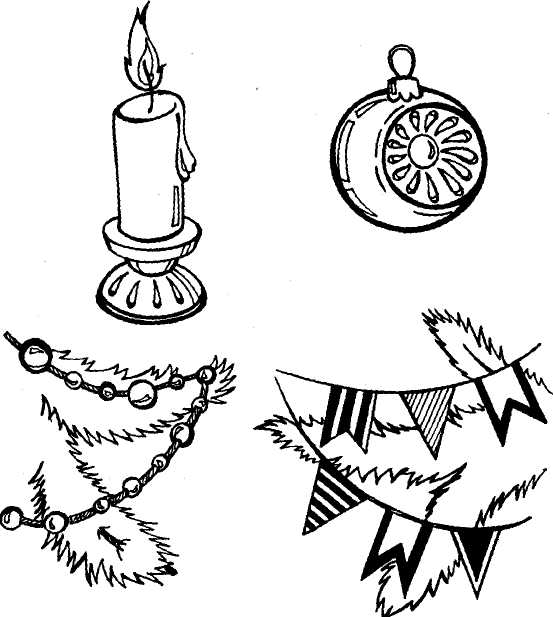 Тема: «Спички – причина пожара»Цели: - закрепить понятие о том, что спички – это не игрушка.- воспитывать осторожное обращение с огнем.Ход занятияВоспитатель. Ребята, вспомните, какие произведения мы с вами читали о спичках и пожаре («Спичка-невеличка», «Сказка про спички», «Спички»). Давайте вспомним, к чему привело неосторожное обращение со спичками.Я веселый огонек, Стал мне тесным коробок!Разве трудно спичку взятьОтпустить меня гулять? Буду бегать и шалить, Всех могу развеселить!Очень хитрый огонек, А ребятам невдомек, Что дружить с таким нельзя, Спички прячутся не зря!Воспитатель: Не спешите зажечь спичку, ведь от одной спички может быть пожар. Жаль, что не все дети понимают, как опасно играть со спичками. Недаром говорится: «Спички не тронь - в спичках огонь», Не имей привычки носить в кармане спички», «Спичка - невелички, огонь - великан».Я загадаю вам загадку, а вы попробуйте ее отгадать:Что за тесный, тесный дом? Сто сестричек жмутся в нем. И любая из сестричек Может вспыхнуть как костер.(Спички, коробок)Злой волшебник-огонек ловит тех ребят, которые любят пошалить со спичками. Вот так однажды случилось и с мальчиком Алешей. Он взял коробок со спичками, и случилась беда, в доме произошел пожар.У веселого Алешки Коробок лежит в ладошке. Он спешит во двор скорей,Он кричит, зовет друзей. Чиркнет спичкой, бросит вверх: Полюбуйтесь, фейерверк...Ребята, а что же произошло дальше, как вы думаете? (Ответы детей.) Действительно, случился пожар.На глазах он стал расти, Все съедая на пути. Съел он кресло и кушетку, Книжный шкаф и табуретку...Особенно большой вред приносят спички, когда в лесу люди разжигают костры, а погасить забывают.Недаром говорят: «Маленькая Спичка сжигает большой лес». Помните, что спички – не игрушка и требуют осторожного обращения.Тема: «Пожарная безопасность в природе»Цели:- формировать у детей представление о пожарной безопасности в природе, об опасности разжигания костров для окружающей среды и собственного здоровья;- воспитывать чувство ответственности за свои поступки.Оборудование: иллюстрации с изображением лесных пожаров, пепелищ (лучше, если эта тема пройдет через видеофильм). Предметы бытовой химии (баллончики с лаком, банки с краской). Металлический поднос, свечи (4 шт.), кусок плотной ткани, вода, песок, земля.Ход занятияВоспитатель предлагает детям отгадать загадку:На привале нам помог: Суп варил, картошку пек, Для похода он хорош, Да с собой не понесешь.                                                  (Огонь, костер)Воспитатель. Ребята, так о каком помощнике говорится в загадке? Костры согревали наших предков, помогали готовить еду, защищали от врагов. И сегодня мы также любим, посидеть в лесу или на берегу речки у костра, посмотреть на языки пламени, помечтать. Кто из вас разжигал костер? Как вы это делали? (Ответы детей.)Но не надо забывать, что костер, если его не сторожить, может принести беду. Все видели, хотя бы по телевизору, как горят леса, огонь уничтожает все живое - и маленьких птенчиков в гнездах, и ушастых зайчишек, и ланей.Конечно, сами по себе пожары не возникают. Каждый раз они вспыхивают лишь тогда, когда по нашему недосмотру на свет вырывается «злой огненный джинн». Кто-то обронил в лесу спичку или не погасил разведенный костер, и злой джинн тут как тут. Вначале маленький, тлеющий, он потом разрастается до огненной стены во все небо. (Показ иллюстраций о лесных пожарах.)Мы вчера ходили в лес, Ну а ночью он исчез. Так от нашего костра Целый лес сгорел дотла!Сейчас я загадаю вам загадки, если отгадаете, то узнаете, какие «слуги» костра могут стать причиной пожаров:В воду идет красный, А из воды — черный.                                       (Уголь)Я мала, да зла, Чуть-чуть свечу, Иногда так упаду, Что много горя принесу.                               (Искра)Костер - это всегда опасность для леса, но это опасность и для нас с вами. Если не соблюдать правила безопасности, можно пострадать. Что может случиться с человеком около костра? (Ответы детей.)Ожег, если мы схватимся за уголек или сунем руку в огонь, несомненно, обеспечен. Но многие из вас говорили, что для разведения огня собирали веточки, сучья, коряги, но ведь все деревья разные и горят они по-разному. Например, хвойные деревья содержат много смолы. Смола плавится и надувается, образуются пузырьки, которые лопаются. Брызги разлетаются в разные стороны. Если вы стоите близко к костру, то они могут попасть вам на кожу, в глаза и нанести вред.Запомните:нельзя разводить костры без взрослых;нельзя разводить костры в не предназначенном для этого месте; нельзя близко стоять около костра;нельзя бросать в огонь предметыВсегда интересно бросить в горящий костер банку, пакет, пластиковую бутылку или еще что-нибудь и стоять смотреть, что же будет.А вот этого делать нельзя. Каждый предмет при нагревании ведет себя по-разному: баллончики и банки взрываются, осколки разлетаются в стороны и могут ранить или вызвать пожар. Пластмасса выделяет ядовитые вещества, вдыхая их, можно отравиться. Как видите, шалости с огнем несут в себе опасность.Но если случилась беда. Как себя вести? Что делать? (Ответы детей.)Воспитатель. Конечно, лесной пожар вы не потушите, тут нужна работа команды профессионалов-пожарных. Но вы должны обязательно сообщить о случившемся пожаре взрослым и в пожарную часть.Запомните правило: если вы развели костер, уходя, не забудьте его затушить. Как можно это сделать? (Ответы детей.)Опыт: показать детям возможность тушения пламени разными средствами (вода, песок, земля, плотная ткань). Объяснить, в каких случаях их можно использовать. Оборудование и материалы: поднос (большой), 4 свечи (плоские), вода, песок, земля, плотная ткань.Воспитатель ставит на поднос свечу и зажигает ее:- Ребята, представьте, что это пламя костра, вам нужно его потушить. Чем легко это сделать? (Водой.)Один из детей заливает пламя водой (емкость — опрыскиватель для цветов).А если рядом нет воды, мы можем найти другие средства для тушения.Воспитатель по очереди зажигает свечи и предлагает детям затушить пламя сначала песком, затем землей.Воспитатель. Почему вода гасит огонь? (Ответы детей.)Казалось бы очень простой вопрос. Но на него не так-то легко ответить. Дело в том, что огонь горит на воздухе. Но стоит ему «перекрыть кислород», и он начинает «задыхаться» и, в конце концов, гаснет. Вода, попадая на огонь, превращается в пар. Густые клубы пара оттесняют воздух, и без него огонь затухает. Песок и земля сбивают языки пламени и также перекрывают доступ воздуха к горящим веткам. Поэтому неважно, чем тушить огонь - сухим песком или мокрой водой. Главное -  перекрыть доступ кислорода.Можно погасить пламя и плотной тканью, например, одеялом, так часто делают, если нужно погасить горящую одежду на человеке.Воспитатель показывает данный способ тушения свечи.Воспитатель: Я надеюсь, что пожарным никогда не придется выезжать на лесные пожары по вашей вине. Пусть они лучше любуются теми пожарами, о которых написал в стихотворении поэт О. Сенатович.Осенний пожарРевели моторы и шины шуршали, Машины пожарные в гору бежали. Дымилась дорога, горела гора, Медвежья берлога и лисья нора.Дубы и осины вдруг вспыхнули жарко! Сгорят исполины! Ну, разве не жалко? Искрится кустарник, ожогом грозя...И старый пожарный промолвил:- Друзья!Бывал я недаром в дыму и в огне,Но с этим пожаром не справиться мне,Однако сюда мы спешили не зря —Любуйтесь, ребята, огнем сентября.Тема: «Путешествие в прошлое пылесоса» Цели:- познакомить с назначением и устройством пылесоса, предметами, которые раньше заменяли;- рассказать о правилах пользования пылесосом, электрическими приборами.Оборудование: веник, щетка, пылесос, палас; сюжетные картинки: «Уборка квартиры пылесосом», «Мама выбивает пыль с ковра», «Девочка подметает веником пол».Ход занятияВоспитатель. Ребята, сегодня мы понаблюдаем, как и чем чистят ковер в нашей группе. Подойдем поближе и рассмотрим чудо-машину, которая делает это. Я неслучайно сказала, что это чудо-машина. Посмотрите, какое чудесное превращение происходит с ковром после того, как машина проедет по нему.- Что происходит?- Как вы думаете, почему?Весь мусор и пыль «глотает» эта чудо-машина.- А как же она называется?- Как вы думаете, легко работать пылесосом?Человеку нужно только ходить за пылесосом и направлять его, а весь мусор и пыль он собирает сам.Давайте мы рассмотрим пылесос.- Это электрический прибор или нет?- Почему вы так думаете?- Из каких частей состоит пылесос?Обратите внимание: он состоит из основной коробки -  корпуса, шнура, трубки, к которой прикрепляются разные щетки. Щетки и насадки нужны для того, чтобы собирать пыль с разных предметов в комнате (твердых и мягких); пыль собирается в мешочек, который находится в корпусе пылесоса.- А всегда ли был пылесос?- Чем люди раньше убирали квартиры, чистили от пыли ковры, паласы  и другие вещи? - Как  раньше боролись с пылью?- Как чистили ковры?Вот предметы, о которых мы говорили. - Как вы думаете, сейчас ими пользуются?- Чем неудобен веник?- Что вы можете сказать о щетке?- А чем пылесос удобен?Сейчас есть пылесосы, которые не только «глотают» пыль и мусор, но и могут и мыть различные предметы и поверхности.- Кто из вас видел такие пылесосы?- У кого есть такой пылесос дома?Вот видите, до чего додумались люди. По пылесос, как мы уже шпорили, тоже электрический прибор.- Как же нужно пользоваться пылесосом?Убирать пылесосом свою комнату лучше в присутствии взрослых,  не забывая выключить пылесос из розетки по окончании работы, чтобыне случился пожар.- Как вы думаете, почему этот прибор назвали пылесосом?-  Из каких слов состоит слово «пылесос»?
- Какие другие сложные слова вы знаете?
Какое слово получится из слов:вода — нагревать;воздух — очищать;пар — возить;сам — летать;бензин — бак (и т.д.)В конце занятия воспитатель обобщает ответы детей, напоминает, что все эти предметы — механизмы и машины — изобрел человек, чтобы облегчить свой труд и быт.Тема:  «Новое путешествие в прошлое электрической лампочки»Цели:- познакомить детей с историей электрической лампочки;- вызвать интерес  к прошлому этого предмета;- закреплять навыки безопасного обращения с электроприборами.Оборудование: компас, карта, свеча, лучина, керосиновая лампа, электрическая лампочка, фланелеграф.Ход занятияВоспитатель. Вы любите путешествовать? Давайте сегодня мы с вами отправимся в путешествие. Но сначала нужно собраться в дорогу и взять с собой самое необходимое. В первую очередь надо взять с собой дружбу, ведь без нее нам будет очень трудно в пути.- Как вы думаете, что еще необходимо взять с собой? (Знания, компас, карту, взаимовыручку, дисциплину, улыбку, хорошее настроение.) Сумка собрана, теперь нам нужно выбрать транспорт.- На чем мы будем путешествовать? (На самолете).- Как будем путешествовать, знаем, сумку собрали.- А вот куда мы отправимся, знаете?Мы отправимся в страну, где живут предки электрической лампочки. Давайте посмотрим на карту. У нас на пути будет много препятствий, и мы все их должны преодолеть. Итак, заводим моторы, расправляем крылья и летим.Воспитатель проводит игру «Самолеты».Воспитатель. Перед нами заколдованное болото. Спускаемся и глушим моторы. Чтобы пройти через болото, нужно разделиться на три команды. В каждой команде выбираем капитана, который выполнит определенное задание и тем самым поможет команде пройти через болото. Капитан 1-й команды, «прыгая» с кочки на кочку, на каждый шаг называет слова, обозначающие предметы, связанные с электрической лампочкой и ее предками. Капитан 2-й команды называет слова, обозначающие действия предмета, связанного с электрической лампочкой и ее предками; капитан 3-й команды называет слова, обозначающие признаки предметов, связанных с электрической лампочкой и ее предками. Как только капитаны команд выполнят задания, болото станет сухим, и команды смогут пройти через него. Дети выполняют задания.- А сейчас снова посмотрим на карту. Следующее препятствие
у нас на пути — это лес. Подойдем поближе. Чтобы пройти лес,
нам необходимо выполнить следующее задание. Вчера мы с вами
читали произведение одного писателя.- Кто вспомнит, как оно называется и кто его автор? (С. Маршак «Сказка про спички».)- А теперь вспомните, кто был предком спичек. (Огниво.)- Кто был предком электрической лампочки? (Огонь.)- Чем служил огонь для людей в те далекие времена? (Он был очагом, плитой, печкой, освещал помещение.)Чтобы пройти через лес, вам нужно выполнить следующее задание: сделать звуковой анализ слова «свет».Дети делают звуковой анализ слова. Один ребенок выполняет задание на фланелеграфе.- Дальше на нашей карте обозначено неизвестное помещение.
Чтобы попасть в него, тоже необходимо выполнить задания.Командам раздаются картонки, на которых изображены электрический фонарик, костер, электролампочка, спичка, спичечный коробок, топор, свечи. Нужно найти лишний предмет.- Молодцы! Вы быстро и правильно справились с заданием.
Я знаю, что каждый из вас выучил загадку о предметах, которые
находятся здесь. Следующее задание: отгадать загадки, которые вы
будете загадывать друг другу.Отгадав загадки, вы сможете увидеть, что находится в этом помещении. Дети загадывают загадки:Дом — стеклянный пузырек, А живет в нем огонек,Днем он спит, а как проснется, Ярким пламенем зажжется.(Электрическая лампочка)Висит груша, нельзя скушать.(Электрическая лампочка)Чудеса на потолкеПовисло солнце на шнурке. Висит без дела днем, А ночью освещает дом.(Электрическая лампочка)Стоит столб, горит свет, А углей нет.(Свеча)Накормишь — живет, Напоишь — умрет.(Огонь)Воспитатель. Перед вами предметы, которые являются предками электрической лампочки.- Как вы думаете, они расположены в той последовательности, и какой появились, когда их придумали люди?Будьте внимательны, возможно, некоторые предметы пропущены.Дети выполняют задание, воспитатель обобщает результаты:Сначала в пещерах люди зажигали огонь в очаге. Затем придумали лучину. Лучина - это щепка, закрепленная с одного конца. Потом появились свечи, их делали из пчелиного воска, бараньего сала, затем люди научились делать из нефти керосин, и появились керосиновые лампы. Много лет прошло, пока люди не догадались пользовать природный газ, и лишь затем появились электролампочки.Осталось ответить на последний вопрос: где в детском саду находятся все предметы? Все они находятся в нашем музее «История простых вещей».Тема: «Кухня – не место для игр!»Цели: - дать представления о том, что кухня место не для игр;Ход занятияДавайте поговорим о том, почему не стоит затевать игры на кухне.Кухня — это место, где мама или бабушка готовят пищу. На кухне есть электрическая или газовая плита. На ней варят каши и супы, жарят мясо и пирожки, готовят рагу из овощей. На плите стоят кастрюли с горячими супами, бульонами, кипят чайники, на  раскаленной сковороде жарят котлеты.Вы можете нечаянно прикоснуться к горячим предметам и обжечься. Еще хуже, если вы прольете на себя горячий суп или чай. Пробегая возле окна, вы можете случайно задеть занавеску, а если та коснется горящего газа, то вспыхнет, и на кухне может возникнуть пожар!На кухне много предметов, служащих источником огня. Расскажите о них. Верно! Чтобы зажечь конфорку газовой плиты, чиркают спичками, зажигалкой. Кстати, продукты сгорания бытового газа очень вредны! Лучше их не вдыхать, а готовить пищу нужно, держа форточку открытой.-Назовите опасные горячие предметы, которые естьна кухне? Правильно! Чайники, кастрюли, сковороды. Если на сильно разогретую сковороду налить масло, то оно может вспыхнуть.- Почему дети не должны играть на кухне?- Где нужно играть в игрушки? На кухне, ребята, вас подстерегает немало опасностей. Поэтому лучше играть с любимыми игрушками в детской комнате, а в подвижные игры с друзьями — на свежем воздухе, детской площадке.Составьте короткий рассказ со словами: занавеска, ветер, горящий газ, огонь, дым, пожарные.А теперь послушайте сказку.Пир мышейЖил-был кот Федот. Он любил мурлыкать и тереться о бабушкины ноги в мягких вязаных носках, дремать в теплом уголке на диване и ловить мышей.Всех мышей Федот в доме давно переловил, и только одну мышку Хитрушу никак поймать не мог. Уж он и подкрадывался к ней совершенно неслышно, и часами сторожил, притаившись возле ее норки в кладовке, и кусочком свежего сыра приманивал. Все напрасно! Хитруша всегда улучала минутку, когда Федот уходил прогуляться по крышам или был занят другими делами, неслышно подбиралась к буфету и добывала себе и детям-мышатам кусочек печенья или корочку хлеба, а то и шоколадную конфетку.Однажды жарким летним днем все домашние отправились на дачу и Федота с собой взяли. То-то обрадовалась веселая семейка мышей! Мыши тут же решили устроить самый настоящий пир.- Надоело по углам прятаться! - воскликнул самый смелый мышонок Дик. - Давайте приготовим что-нибудь вкусное, например, пожарим яичницу или испечем пирожки. А то все всухомятку да всухомятку!- Давайте, - обрадовались его сестры и братья.-Замечательная идея! - подхватила Хитруша. Мыши все вместе быстро достали небольшую сковородку с длинной ручкой и поставили ее на плиту.- Но плита совсем холодная! — заметила малышка Микки.- Не беда! - воскликнул Дик. - Я много раз видел, как хозяйка ее зажигает, и, думаю, сумею этосделать сам.- А я тебе помогу, — предложила Хитруша. Вдвоем они ловко зажгли плиту. Конфорка под стеклом загорелась красным огоньком.- Замечательно! - заметил мышонок Микки. - Но как делают яичницу, вот в чем вопрос?- Я знаю, я знаю! - воскликнул Дик. — Сначала нужно хорошенько нагреть сковороду, потом налить в нее немного масла, а потом разбить в сковороду несколько яичек и обжарить их. Ничего сложного!- Правильно! Умница! - похвалила сынка Хитруша. - Но пусть сковорода сначала хорошенько прогреется.Прошло несколько минут, и Дик заметил:- 	Что ж, пожалуй, пора лить на сковороду масло.Мыши вытащили из буфета бутылочку с подсолнечным маслом и стали лить масло на сковороду. Но что это? Масло вдруг зашипело и вспыхнуло высокими ярко-красными языками. Раскаленные искры посыпались во все стороны. Испуганные мыши в ужасе отпрянули от горящей сковороды.-	Ужас! Горит сковорода! Пожар! Горим! - заверещала самая маленькая мышка по имени Крошка.Да и сама Хитруша испугалась не на шутку: ветерок, влетевший в раскрытое окно, шевелил прозрачные занавески, и они вот-вот могли коснуться огня и вспыхнуть. Тогда пожара не миновать.- Что же делать?- испуганно запищали все мыши разом.- Эх вы, несмышленыши! - важно сказал большой мохнатый паук, который спокойно покачивался в паутинном гамаке в углу кухни. - Нужно просто-напросто закрыть сковороду крышкой. Тогда масло погаснет. Я много раз видел, что так делала бабушка. Мыши послушались совета паука и прикрыли сковороду. -Вот что, ребята, — сказала умная  Хитруша, - лучше нам поискать себе другой дом, а то скоро вернутся хозяева, тогда нам всем несдобровать! Они везде мышеловок понаставят, да и Федот снова станет охотиться за нами. Не понравится хозяевам, какой мы беспорядок на кухне устроили.Мышата согласились с матерью. А что им еще оставалось?-Жалко, конечно, что пир не удался, но зато и пожара не случилось! - благоразумно заметила мышка Крошка.Мышата вслед за Хитрушей проскользнули в приоткрытую дверь, и ушли из дома в поисках нового жилья. Напрасно Федот, вернувшись с дачи, стерег всю ночь Хитрушу у входа в ее норку. В норке было совсем тихо: никто не шуршал и не пищал.«Видно, теперь и ловить некого», — грустно подумал кот.Вопросы к сказкеКак звали кота, который любил ловить мышей?Как вы думаете, почему Федоту никак не удавалось поймать мышку Хитрушу?Куда уехали все домашние?Что решили устроить на кухне мыши?Что из этого вышло?Почему на кухне мог вспыхнуть пожар?Почему мыши ушли из дома?Почему в сковороде вспыхнуло масло?Можно ли детям шалить на кухне? Объясните свой ответ.Экскурсия «В гости к пожарным»Цели:- познакомить детей  с людьми, работающими в пожарной части: пожарными, диспетчером, водителем пожарной машины; с оборудованием, необходимым в их работе.- воспитывать уважительное отношение к людям этих профессий.- активизировать словарь: диспетчерская, пожарная часть, пожарная лестница командир отделения, боец, огнетушитель, топор, каска, противогаз, пожарный рукав.Ход экскурсииВоспитатель: Ребята, сегодня мы снова пойдем на экскурсию
пожарную часть и больше узнаем о работе пожарных. Мы увидим, какие пожарные машины стоят в гаражах, как они оборудованы, узнаем, как пожарные готовятся к тушению пожара. Командир пожарной части расскажет нам, по каким причинам возникают пожары.Детей встречает командир пожарного караула, который дежурит в этот деньПожарный. Это диспетчерская пожарной части. Круглые сутки диспетчеры дежурят у телефона. Обратите внимание, на стене висит большая карта, на которую нанесен план всей станицы, размечены улицы, предприятия, жилые дома. Если где-то случился пожар, звонок поступает к дежурному диспетчеру, он записывает подробно, что горит, улицу, номер дома, номер квартиры, какой этаж. Получив сообщение, дежурный по рации передает его командиру пожарного звена.
Команда быстро готовит все необходимое, одевается в специальные
огнестойкие костюмы, проверяется готовность пожарной машины.Детям предлагается посмотреть оборудование пожарной машины брандспойты, топоры, каски, пилу для резки металла, багор. Командир рассказывает, для чего необходим противогаз, предлагает детям примерить его.- Посмотрите, какие длинные складные лестницы находятся на пожарных машинах! Такая лестница может достать выше пятого этажа. Но, к сожалению, сегодня в больших городах строятся очень высокие здания, и порой случается так, что достать до верхнего этажа невозможно. Тогда, чтобы потушить пожар, с вертолетов ил очаг возгорания выливают воду. Воспитатели уже рассказывали нам, что часто виновниками пожаров становятся дети, когда берут без разрешения спички. Они зажигают спичку, а когда она разгорается, начинает жечь руку, дети бросают ее. Огонь попадает на различные предметы, которые загораются. Когда огонь распространяйся, дети пугаются и убегают. Поэтому никогда не берите спички, не играйте с огнем.Командир предлагает детям посмотреть, какие пожарные машины стоят в гараже. Дети по очереди залезают в машину, рассматривают, что находится в ее кабине. Командир обращает внимание на то, что в машину уже залита вода, чтобы в случае сообщения о пожаре команда могла сразу выехать на пожар.Тема: «Я в пожарные пойду – пусть меня научат» Цели:- рассказать о специальностях пожарных, о людях, которые обеспечивают тушение пожара, показать отличительные черты характера этих людей, ответственность;-учить детей выражать свои мысли;- воспитывать у детей желание походить на этих смелых, закаленных людей.Словарная работа: уточнение: профессия, специальность, обогащение: инструктор по профилактике.Оборудование: Микрофон для интервью, иллюстрации о пожарных, принадлежности  изобразительной деятельности.Ход занятияВоспитатель:У меня растут года,Будет мне семнадцать,Кем работать мне тогда,Чем заниматься?Эти стихи написал поэт Маяковский для вас дети. Выбрать специальность можно уже в детском саду, сейчас постепенно знакомиться со своей будущей профессией. Вы не задумывались над тем, кем вы хотите работать, когда вырастите большими?Дети называют профессии.Воспитатель: Я очень рада, что у вас есть мечта. Все работы хороши, выбирай на вкус. Каждая профессия требует от человека большой подготовки. Какой, как вы думаете?Дети: Нужно учиться.Воспитатель :Да, знания нужны для получения любой профессии. А некоторые профессии, кроме знаний требуют еще мужество, смелость, дисциплинированности. Назвать профессии.Для беседы выбираем профессию пожарных.Воспитатель: Давайте поговорим действительно об очень смелых людях, о пожарных. Расскажите, что вы о них узнали?     Дети: Это очень смелые люди, мужественные. Они занимаются тушением пожара. Дать возможность выговориться.Воспитатель: Профессия пожарных включает в себя очень много специальностей, т.е.  у каждого пожарного есть свои обязанности. О каких специальностях узнали и что эти люди делают.Дети: Диспетчер, он принимает сообщения о пожаре. Командир дает сигнал тревоги и руководит бойцами. Бойцы занимаются тушением пожара. Водители пожарных машин заводят машины и везут пожарные команды к месту пожара. Инспектор выясняет причину пожара. Инструктор учит правильно вести себя, чтобы не было пожара, проверяет трубы у печек, школы, детские сады.Воспитатель:  Молодцы, не зря значит, мы сходили на экскурсию в пожарную часть. А сейчас давайте фантазировать. Закройте, пожалуйста, глаза, все закрыли? Представьте себя уже взрослыми? А теперь расскажите, кто из вас работает пожарным, и какая у вас специальность.Я – журналист и беру у вас интервью.Дети рассказывают, кем они будут и что делают.Воспитатель  Мне приятно было с вами познакомиться. Всего вам доброго, смелые и мужественные люди. Дети, в больших городах у пожарных есть четвероногие помощники. Как вы думаете? Рассказ воспитателя о кинологе. Кинолог ухаживает за собаками, учит ее искать в дыму во время пожара людей и спасать их. Кинолог очень любит животных  и терпеливо учит их выполнять разные команды .Вспомните, когда мы были на экскурсии, что обещали пожарным? Дети.: Сделать, альбом из наших рисунков.Воспитатель:  Обещания надо всегда выполнять. Подумайте, что вы хотели бы нарисовать? Может быть себя в будущем, или что вы видели в пожарной части, решите, пожалуйста, сами. Возьмите, что вам понадобиться для рисования и приступайте.Воспитатель.: В итоге дети рассказывают, что они нарисовали, и составляется альбом рисунков и рассказов.Тема: «Детские шалости с огнем и их последствия»Цели:- повторить правила пожарной безопасности.Ход занятия Воспитатель. Дети, сегодня мы с вами вспомним правила пожарной безопасности.Представьте, что к вам пришли гости. Из перечисленных предметов зачеркните те, игры с которыми могут привести к пожару:Тетрис, свечка, зажигалка, конструктор, трансформер, телевизор, компьютер, фломастер, спички, кубики, бенгальские огни.- Почему игры с этими предметами опасны? Дети, нарисуйте еще несколько предметов, которые могут стать причиной пожара, если ими играют дети.Дети рисуют.Воспитатель: Помните: игры с электроприборами, баллонами с надписью «Огнеопасно!», легкозагорающимися предметами - опасны!Чтение стихотворения.Ребенок 1. Если в комнате у васСлезы катятся из глаз, Так как дым клубами вьется И огонь жует палас, Нужно мужество найти, К телефону подойти, Постараться вспомнить цифры От нуля до девяти.Ребенок 2. Смело трубку в руку взять, «Ноль-Один» суметь набратьИ назвать еще потом Город, улицу, и дом, И квартиру, где живете, И с каким она замком.Ребенок 3. И еще сказать: «Даю Вам фамилию свою;Также номер телефона, У которого стою».Игра «Как хорошо я знаю, что нужно делать при пожаре». Воспитатель: Выбери правильный ответ 1)	При возникновении пожара ты наберешь «01» и расскажешь:а)	как начался пожар;б)	как тебе страшно ив)	сообщишь адрес и номер квартиры.2)	Закончи предложения:а)	При пожаре звони___.б)	Нельзя заливать водой горящий___.в)	Если не можешь выйти из горящей комнаты, то нужно__	.Решение кроссворда.В печи сидит,
Сердито рычит. (Огонь.)Чем тушат огонь. (Вода.)Безопасный светильник.
                                                       (Фонарь.)Человек, который приходит
                  на помощь при пожаре.
                                                     (Пожарный.)Воспитатель:. Подведем итог нашему занятию. Если правило верно, хлопаем в ладоши, если неверно – топаем ногами. 1) При возникновении пожара звони по номеру «01».2) Если в квартире пожар, а у тебя нет телефона, нужно громко плакать, чтобы тебя услышали соседи. 3) Не паникуй, если начался пожар. 4) Если горит телевизор, залей его водой.5) Если горит утюг, отключи его. 6) Всегда надо самому бороться с огнем.Тема: Блиц - турнир «Пожарная безопасность»Цели:- закреплять знания детей о правилах пожарной безопасности, умение найти выход в случае опасности.    Оборудование: конверты с вопросами и заданиями (5—6 в одном конверте).    Место проведения: группа, зал или прогулочная площадка.Ход занятияДети делятся на группы-команды (возможна и индивидуальная игра), получают конверт с заданиями. По очереди быстро отвечают на вопросы, которые зачитывает педагог, и выполняют задания. Выигрывает тот, кто правильно отвечает и выполняет задание, затратив на это меньше времени.Вопросы блиц-турнира:Почему опасно играть в доме со спичками?Чем опасны пожары?Почему нельзя оставлять без присмотра электроприборы?Вам на Новый год купили фейерверки и бенгальские огни. Где
вы их будете зажигать?Что может вызвать пожар?Назовите средства пожаротушения.Может ли загореться искусственная елка?Сгорит ли в огне кастрюля? Вспомните произведения о пожаре. В какой сказке предмет, специально предназначенный для получения огня, был безопасен в пожарном отношении? Что нужно делать, если возник пожар? Что вы станете делать, если в квартире дым? Какой номер телефона пожарной охраны? Какое самое главное правило при любой опасности? Вы звоните в пожарную часть о возникшем пожаре. Что нужносообщить по телефону пожарной охране в первую очередь? Как вы поступите, если увидите тлеющий костер? Как можно потушить костер в лесу? У вас на даче есть печь или камин. Почему нельзя без разрешениявзрослых открывать печную заслонку или ворошить поленья
в камине? Назовите пословицы или поговорки о безопасности. Продолжите фразу «Спички детям ...». Назовите того, кто тушит пожары?Задания блиц - турнира:Упражнения на классификацию «горит — не горит». Оборудование: предметы, подверженные горению, и предметы огнестойкие. Возможно использование реальных предметов или картинок с изображением этих предметов (в зависимости от места проведения).Упражнение на внимание. (По рисункам на противопожарную
тематику «Найди отличия».)Упражнение на развитие логического мышления. (По рисунку
на противопожарную тематику «Что сделал Незнайка неверно?».)Упражнения типа лабиринт. (По рисунку на противопожарную
тематику «Помоги пожарным доехать до горящего дома».Задания-этюды. («Покажи костер «добрый», «злой».)Мини-инсценировки по эпизодам произведений К. Чуковского «Кошкин дом», «Путаница» (в том случае если блиц-турнир носит групповой характер).Примечание.Педагог самостоятельно отбирает материал с учетом знаний и возраста детей. В конверте находятся: вопросы, специальные упражнения и творческие задания (этюды). Можно проводить как отдельную игру или как часть досуга, развлечения, занятия. Длительность не превышает 10 минут.Тема:  «Основные правила пожарной безопасности»     Цели:- закрепить с детьми основные правила  пожарной безопасности; - объяснить, какой вред приносят игры с огнем.Ход занятияВоспитатель: Дети, отгадайте загадку и нарисуйте отгадку:Без хвоста, без рук, без ног Этот рыженький зверек. Согревает, кормит, светит,Взрослым людям - первый друг!Если с ним играют дети -Тут же вырвется из рук, Расшипится, растрещится -Уничтожит все вокруг.Дети:Это огонь.Воспитатель: Правильно, ребята! Расскажите, когда огонь может быть полезен людям, а когда может быть опасен.Дети отвечают и выполняют на эту тему рисунки. Воспитатель: Помните, ребята, спички, зажигалки, свечи, бенгальские огни - это не игрушки.- Дети, назовите, какие электроприборы есть у вас дома, которые могли бы стать причиной пожара. Дети отвечают.Далее дети читают стихотворение, а потом выполняют задание.Быть нельзя огню вблизи, Там, где краска, где бензин.Ведь о них нам не напрасноГоворят: «Огнеопасно!»Воспитатель: (показывает рисунки). Какие из этих жидкостей огнеопасны:сок, клей, лак, бензин, молоко, вода? Дети отвечают.Воспитатель: Помните, ребята, детям нельзя трогать вещества, которые легко загораются. Баллоны с надписью «Огнеопасно!» - не для игры!Воспитатель:  И в заключение нашего занятия проведем тест.Если правило верно – хлопаем в ладоши, если неверно, топаем ногами.1) Нельзя оставлять включенные электроприборы после их использования. 2) Если отключили электричество, и у тебя нет фонарика, воспользуйся для освещения спичками. 3) Нельзя без взрослых брать такие вещи, как бензин, керосин, клей и т. д. 4) Баллоны из-под использованных дезодорантов, лаков и т. д. можно сжечь.5) Спичками можно играть, не зажигая их.6) Если тебе срочно нужно идти, но у тебя мокрая обувь, высуши ее у плиты.Воспитатель проверяет работы детей.Итог занятия.Дети под руководством воспитателя повторяют основные правила, которые необходимо знать при пожаре.РАЗВЛЕЧЕНИЯ ПО ПОЖАРНОЙ БЕЗОПАСНОСТИ«Огнеборцы»(спортивный досуг)     Цель: закреплять знания детей о правилах пожарной безопасности. Воспитывать чувство уважения к труду пожарных. Развивать чувство коллективизма, ответственности, выдержку. Развивать умения в ползании по ограниченной поверхности, лазании по наклонной лестнице, беге, метании.Оборудование: приставные лестницы (2), шведская стенка, широкие ленты красного, оранжевого и желтого цветов (6), большие ведра (4), маленькие по количеству детей, канат - «пожарный рукав», гимнастическая скамейка (2), ленты желтые и красные по количеству детей (пополам), секундомер, корзины, мешочки с песком (20).Атрибуты, имитирующие форму пожарного.     Место проведения: спортивная площадка (спортивный зал).ХодДети гуляют на своем участке, раздается сигнал «пожарной тревоги». Все вместе с воспитателем бегут на спортивную площадку.При появлении детей звучит музыкально-ритмическая композиция с лентами «Огонь» (музыкальное оформление «Время вперед»). В конце композиции появляется пожарный (роль исполняет взрослый), «огонь» в страхе убегает.Пожарный.	С огнем бороться мы должны —Мы смелые работники. Мы очень людям всем нужны, Так кто же мы? ... (пожарные)Правильно, пожарные. Хочу вас спросить: а знаете ли вы, ребята,
что нас, пожарных, еще называют и огнеборцами? Почему, как
вы думаете? (Дети выдвигают предположения и объясняют их).И здесь вы не ошиблись, молодцы. Ответьте мне еще на один
вопрос. Что может погасить огонь? (Вода, пена, порошок, песок.)Правильный ответ. А какими должны быть пожарные, как вы
думаете? (Ответы детей.)Пожарный. Одно из важных качеств для пожарного — это внимательность. Он не должен упустить ничего для того, чтобы спасти людей и справиться с пожаром. Сейчас мы проверим, насколько вы внимательны, можете ли быть пожарными? Вы видели, при моем появлении огонь, бушевавший на нашей площадке, убежал. Но он оставил нам напоминание о себе - «языки пламени», ленты желтого и красного цветов. Ваша задача — найти каждому по одной ленте и принести мне.Проводится подвижная игра «Найди ленту». Дети расходятся по площадке, ищут ленты. После того как все выполнили задание, пожарный делит группу на две команды: «Желтые» и «Красные». Ленты выполняют сигнальную функцию, завязываются на руке или голове ребенка.Пожарный. Вот и готовы две пожарные команды. Не пора ли показать всем нашу силу, ловкость, смекалку и смелость. Команды, к учениям готовы? (Да.)Дети.	Пусть мы маленького роста,Только рост здесь ни при чем! Мы всегда готовы взрослым Помогать в борьбе с огнем!Проводятся «пожарные учения» в виде эстафет и конкурсов, в которых участвует вся команда или ее представитель. «Поднимись на этаж» — подъем по наклонной лестнице на пролет гимнастической стенки вверх с переходом на другой пролет и спуском вниз (взрослые страхуют детей около гимнастической стенки). Побеждает команда, пришедшая первой.«Кто быстрее проползет?» — скольжение по гимнастической
скамейке на животе, подтягиваясь руками. Побеждает команда,
пришедшая первой.«Перетягивание каната» — побеждает команда, перетянувшая
на свою сторону соперника.«Горит, не горит?» — из набора предметов команды одновременно должны выбрать: первая — все горящие, вторая — все негорящие. Побеждает команда, правильно выполнившая задание.«Чья команда быстрее приготовится к тушению пожара?» —
распутать и аккуратно свернуть «пожарный рукав». Побеждает команда, выполнившая задание за меньшее время.«Тушение пожара» — забрасывание мешочков с песком в корзину — «очаг пожара». Побеждает команда, забросившая большее количество мешочков.«Спасение пострадавших» — бег парами в обруче. Добежать
до пострадавшего и вернуться с ним в «безопасное место». На следующем этапе пострадавший становится спасателем и возвращается назад за следующим игроком. Побеждает команда, переправившая в «безопасное место» всех игроков.После окончания эстафеты подводятся итоги, команды награждаются дипломами юных пожарных и получают сладкие призы.Сценарий спортивного праздника «Смелые пожарные»Под музыку в зал входят две команды — «Угольки» и «Капельки».      Ведущий. Сегодня у нас спортивный праздник. Вы будете соревноваться между собой, и мы узнаем, кто лучше всех знает правила пожарной безопасности. Наших участников ждут конкурсы на смелость, ловкость, выносливость.Ведущий представляет жюри, которое будет оценивать каждое задание, и предлагает капитанам команд назвать свою команду и девиз.Капитан 1-й команды. Мы команда «Угольки», Наш девиз:Упал на пол уголек,Деревянный пол зажег; Не смотри, не жди, не стой,А залей его водой.Капитан 2-й команды.Мы команда «Капельки», Наш девиз: Хоть мы, капельки, малы,Но проворны и смелы,Мы потушим угольки,Чтобы не было беды.Ведущий. Предлагаю провести разминку. Каждая команда должна ответить на вопрос. Прежде чем отвечать, посоветуйтесь друг с другом. Жюри оценит ваши ответы.Вопрос 1-й команде:Кто с огнем неосторожен,У того пожар возможен.Дети, помните о том,Что нельзя шутить с... (огнем).Вопрос 2-й команде:Если младшие сестричкиЗажигают дома спички,Что должны вы предпринять?Сразу спички... (отобрать). Ведущий. Молодцы, обе команды правильно ответили па вопросы.Сейчас я приглашаю по одному участнику от каждой команды. На столе лежат карточки с цифрами: 04; 03; 10; 20; 01; 33.Задание 1.Для 1-й команды: после сигнала показать карточку с номером телефона, по которому необходимо вызвать пожарную команду, если в доме начался пожар.Для 2-й команды: найти номер, по которому необходимо звонить, если почувствуете в квартире запах газа.Ведущий. А теперь у нас спортивное задание для обеих команд.Проводится соревнование «Кто быстрее»: участники команд друг за другомвлезают на гимнастическую стенку. Побеждает команда, которая быстреезакончит упражнение и поднимет сигнальный флажок.Ведущий. Молодцы, команды показали, что ловко и быстро могут взбираться по «пожарной лестнице».А сейчас мы проведем еще один конкурс капитанов. Послушайте стихотворение об электричестве:Пальчик или гвоздикВ розетку не совать — Электричество опасно. Это каждый должен знать!Я предлагаю капитанам команд рассказать о правилах обращения с электричеством.Задание 2. «Сформулируй правило».Каждой команде дается по одному рисунку, после рассматривания и обсуждения дети дают ответ.- Включая телевизор, не тяни за шнур.- Не прикасайся мокрыми руками к приборам и проводам.   Ведущий. Сейчас последнее, самое сложное задание. Мы промерим ваше умение дружно работать в команде, быть ловкими, внимательными.Задание 3. «Чья команда быстрее соберется на тушение пожара».По команде «диспетчера» дети должны быстро надеть комбинезон и пожарную каску, построить свои команды, сесть в «машину» и выехать на пожар.Ведущий. Вот и закончились наши спортивные соревнования. Мы проверили ваши силу, ловкость, знания, а сейчас жюри сообщит нам, какая команда победила. Вы сегодня были молодцы!Сценарий развлечения«Человеку друг огонь, только зря его не тронь!»Воспитатель: Дорогие ребята, сегодня мы собрались в зале, чтобы еще раз поговорить о правилах осторожного обращения с огнем.Пожарные... Сколько среди них героев, совершивших подвиг в борьбе с огнем... Пожарным доверено беречь и землю, и лес, и дом — все, что принято называть народным достоянием.Ребята, может ли огонь стать нашим грозным врагом? Вспомните стихотворения об этом.Знают все: человек без огня Не живет и дня!При огне, как при солнце, светло! При огне и зимою тепло! Посмотрите, ребята, вокруг, Нам огонь — повседневный друг! Но когда мы небрежны с огнем, Он становится страшным врагом. Человеку друг огонь, Только зря его не тронь! Если будешь баловать, То беды не миновать!От огня несдобровать!Знайте, в гневе он сердит: Ничего не пощадит. Уничтожить может садик, Поле хлебное, твой дом. И у дома все кругом! А взметнувшись до небес,Перекинется на лес. Гибнут в пламени пожара Даже люди иногда.Это помните всегда, Это помните всегда!Ведущий: Сегодня к нам на праздник прибыла пожарная команда. Трое ребят в костюмах пожарных входят в зал под маршПожарныеПравила пожарныеБез запинки знайте,Правила пожарныеСтрого соблюдайте!Правило первое касается каждого,Правило это самое важное!И на улице, и в комнатеВы, ребята, помните!Все: Спички не тронь — в спичках огонь!Ведущий:Огонь — не игрушка, запомните каждый, А вот что, ребята, случилось однажды.Ребенок:Две лисички взяли спички, К морю синему пошли, Море синее зажгли. Море пламенем горит, Выбежал из моря кит«Эй, пожарные, бегите, Помогите, помогите!».Ведущий:Долго, долго крокодил Море синее тушил.Прибегали два куренка, Поливали из бочонка. Приплывали два ерша, Поливали из ковша. Тушат, тушат — не потушат, Заливают — не зальют.Ребенок:Тут бабочка прилетела, Крылышками помахала,Стало море затухать и затухлоВедущий:Вот обрадовались звери, Засмеялись и запели,Ушками захлопали, Ножками затопали.Пожарный:Правило второе легко запомнить можно: С электроприборами будьте осторожны! А может случиться с вами Вот такая история.На сцене стоит макет домика. Около него кошка под музыку мурлычет, гладит фартук, уходит, оставляя включенный утюг.Звучит тревожная музыка.Ведущий:Тили – бом, тили – бом,Загорелся Кошкин дом!Ставят макет огня возле домика.Кошка выскочила, глаза выпучила.Кошка бегает, машет руками.Бежит курочка с ведром, Заливает Кошкин дом!Помогает пожарным «заливать» из ведра.Спасибо пожарным, а то бы беда! Пожарные нас выручают всегда!Пожарный:Правило третье.Топишь печь — за ней следи,Никуда не уходи!Ведущая:Мать на рынок уходила, Дочке Лене говорила: «Печку, Леночка, не тронь, Жжется, Леночка, огонь!». Только мать сошла с крылечка, Лена села перед печкой. В щелку красную глядит,А в печи огонь горит. Приоткрыла дверцу Лена, Соскочил огонь с полена, Перед печкой выжег пол, Влез по скатерти на стол. Стены дымом заволок, лижет пол и потолокРебенок-«огонь» бегает, кружится, скачет около печи.Но пожарные узнали, где горит, В каком квартале. В пять минут автомобилиДо пожара докатилиЗаклубился дым угарныйГарью комната полна.На руках Кузьма-пожарныйВынес Лену из огня.Он, Кузьма, пожарный старый —Двадцать лет тушил пожары.Сорок душ от смерти спас,Бился с пламенем не раз.Ничего он не боится,Надевает рукавицы.Смело лезет по стене,Каска светится в огне.Пламя ежится и злится,Убегает, как волчица.А струя издалека гонит пламя с чердака.Вот уж бревна почернели,Злой огонь шипит из печки.Огонь:Пощади меня, Кузьма, Я не буду жечь дома.Кузьма:«Замолчи, огонь коварный, — Покажу тебе Кузьму! Посажу тебя в тюрьму. Оставайся только в печке, В старой лампе и на свечке».Пожарные:Поработали недаром!Славно справились с пожаром!Ведущая:Помни о правилах ночью и днем, Будь осторожен с огнем.ИГРОВАЯ ДЕЯТЕЛЬНОСТЬ ПО ПОЖАРНОЙ БЕЗОПАСНОСТИПодвижные игры		«Земля, вода, огонь воздух»Цели:закрепить знания об окружающем мире.Совершенствовать навыки ловли мяча.Ход игры:Участники становятся в круг, в середине — водящий. Он бросает мяч кому-нибудь из игроков, произнося при этом одно из четырех слов: земля, вода, воздух, огонь. Если водящий называет слово«земля», тот, кто поймал мяч, должен в ответ быстро назвать какое – либо домашнее или дикое животное; на слово «вода!» - играющий называет какую-нибудь рыбу; на слово «воздух!» - птицу.  При слове «огонь!» все должны несколько раз повернуться кругом, взмахивая руками. Затем мяч возвращают водящему. Ребенок, сделавший ошибку, делает шаг назад и продолжает участвовать в игре.«Похитители огня»Цель: закреплять навыки бега с увертыванием.Ход игры:Игра проводится на игровой площадке прямоугольной формы (длина – 30-40 м, ширина – 15-20 м). В каждом углу чертится круг диаметром 2- 4 метра. Это крепость. Внутри прямоугольника, отступив от двух узких сторон на 4 м, чертят линии опасности (или линии огня) длиной 2—3 м.    Играют две команды по 7—10 человек. Они располагаются вдоль линии опасности. Каждая команда выбирает себе отличительный знак и капитана. Право первым начать игру определяется жеребьевкой.По сигналу капитан команды, начинающей игру, подходит к противникам, легким ударом по руке любого из игроков берет огонь и убегает к своей границе. Противник бежит за ним, стараясь поймать. Пойманный игрок становится пленником. Игра продолжается до тех пор, пока все игроки одной из команд не окажутся в плену.«Пожарные на учениях»Цели:1.Закреплять умение лазать по гимнастической стенке спереходом с пролета на пролет, перелезать через предметы и лесенку стремянку, ползать по гимнастической скамейке.2.Совершенствовать умение действовать по сигналу, ненарушая правила.Ход игры:Участники делятся на команды. Капитаны распределяют задания. Каждый участник в соответствии с правилами эстафеты преодолевает одно из препятствий, возвращается к своей команде и передает эстафету следующему игроку.Предполагаемые задания:- ползание по гимнастической скамейке на животе, подтягиваясь
руками;- лазание по гимнастической стенке с переходом на другой
пролет;- пролезть   под   несколькими   гимнастическими   палками
или в обручи, укрепленные на высоте 35-50 см;- перелезть через лесенку-стремянку;- бег парами в обруче;- ходьба по скамейке с игрушкой на спине;- ходьба «по кочкам».«Вызов пожарных»Цели:- четко и правильно называть фамилию, домашний адрес.- усвоить номер телефона пожарной части.Ход игры:    Каждому члену команды необходимо добежать до телефона, набрать «01» и вызвать пожарных, громко и четко сообщив свою фамилию и домашний адрес.«Отважные пожарные»Цели:- развивать быстроту реакции, движений.Ход игры:Перед детьми три гимнастические скамейки. На них лежат обручи. Количество обручей зависит от длины скамеек. Каждому участнику команду необходимо подползти под первый обруч, вылезти во второй обруч, перешагнуть из второго в третий и т.д., добежать до стены, позвонить в колокольчик, обратной проползти  через тоннель (под обручами). Побеждает команда, первая правильно справившаяся с заданием.«Служба спасения»Цель: - воспитывать чувство дружбы, товарищества.Ход игры:    По два игрока – мальчика т каждой команды проходят полосу препятствий, состоящую из скамейки дуги; сажают ожидающую девочку на перекрещенные руки и бегом возвращаются назад, передавая эстафету следующей паре игроков. Игры – эстафеты«Пожарный щит»Воспитатель напоминает детям названия предметов пожарного инвентаря, их назначение и порядок расположения на щите, закрепляя тему "Уголок пожарной безопасности в детском саду".В качестве инвентаря используются макеты пожарных щитов с инвентарем - огнетушителем, лопатой, ведром, ломом, топором - по числу участников команды. Участники команд с инвентарем находятся на старте. Макет пожарного неукомплектованного щита на финише. Образец макета укомплектованного пожарного щита также находится на финише.Каждый участник команды поочередно добегает до финиша и старается правильно расположить предметы на щите, как показано на образце.« Погаси пожар»Воспитатель кратко напоминает детям, что такое огонь, пожар, какой вред он может принести.Предлагает потушить пожар. Несколько шаров красного цвета по числу участников в руке одного из членов команды, стоящего на финише, символизируют пожар. Каждый ребенок, добегая до финиша, отнимает по одному шару, приносит на старт. Когда последний шар будет принесен на старт - пожар потушен.«Пожарный номер - "01"»Воспитатель напоминает правила вызова пожарной охраны.Инвентарь - отключенный от сети телефон или игрушечный телефон.Нужно добежать до телефона, набрать номер пожарной охраны и сообщить о пожаре, называя адрес.«Пронеси, не урони!»Воспитатель напоминает детям о правилах поведения на пожаре, о том, что недопустимо прятаться под кроватями, диванами, в шкафах и других местах, закрепляя тему "Что нужно делать при пожаре".Инвентарь - куклы, расположенные на финише, где предполагается место пожара. Количество кукол по числу участников  команд.   Нужно  проползти,   "спасаясь  от дыма",   под столами до «места пожара», бережно взять в руки куклу и «вынести из огня».«Спасение пострадавших»Бег цепочкой, держась за канат. Спасатель с веревкой бежит на другой конец зала к пострадавшим. Первый ребенок берется за веревку рукой, и оба возвращаются на исходную точку. Затем вместе возвращаются за следующим пострадавшим. Аттракцион заканчивается, когда все пострадавшие соберутся вместе.«Распутать и свернуть пожарный рукав»     Добежать до хаотично сложенного каната, растянуть его и аккуратно свернуть около «пожарной машины».«Кто быстрее проползет в тоннель»   Пролезть под гимнастической скамейкой.Дидактические игрыУгадай электрический приборЦель: закрепить знания об электрических приборах и их назначении.Ход игры:Воспитатель загадывает загадки об электроприборах, а дети должны найти картинку-отгадку и рассказать о его применении.Это что за пароход Ходит взад и вперед? Он на каплю налетит, Жаром дышит и шипит, На простынке и рубашке Расправляет он все складки, Вот такой у нас дружок -Трудолюбивый... (утюжок).Есть у нас в квартире робот, У него огромный хобот. И гудит, как лайнер ТУ. Он охотно пыль глотает, Не болеет, не чихает.(Пылесос)Я, не хвастая, скажу: Всех друзей омоложу! Идут ко мне унылыеС морщинами, со складками. Уходят очень милыеВеселые и гладкие!Значит, я надежный друг Электрический... (утюг).Летом папа нам привез В белом ящике мороз. И теперь мороз седой Дома летом и зимой, Бережет продукты: Мясо, рыбу, фрукты.(Холодильник)Четыре синих солнца У бабушки на кухне, Четыре синих солнца Горели и потухли. Поспели щи, шипят блины, До завтра солнца не нужны.(Газовая плита)Через поле и лесок Подается голосок, Он бежит по проводам: Скажешь здесь, а слышно там. (Телефон)Игра «Подбери предметы с одним назначением»Цели:- Закреплять умение сравнивать и подбирать предметы по функциональному признаку.- Подводить к пониманию многообразия предметов с одинаковым назначением и функцией.- Закреплять знания об истории бытовых предметов.Оборудование: наборы парных картинок с изображением предметов, подобранных по признаку одинаковой функции (чистить —пылесос, веник; считать — калькулятор, счеты; освещать — настольная лампа, свеча; измельчать— мясорубка, миксер); большие карточки  с расположенными в два ряда ячейками для вкладывания маленьких картинок по принципу функционального соответствия.Ход игры:Дети берут по одному набору парных картинок и одну большую карточку. Каждый участник игры выкладывает все маленькие картинки перед собой, просматривает их и определяет те, которые подходят друг к другу. Затем выкладывает пары: одну – в верхнюю ячейку, а другую — в нижнюю по принципу функционального соответствия. Выигрывает тот, кто быстро и правильно подобрал пары картинок. Игра заканчивается, когда один из участников закончил подбор. После выполнения задания дети объясняют друг другу, почему они объединили именно эти два предмета.Возможен вариант взаимного контроля, когда участники игры проверяют карточки друг друга и при желании могут спросить: «Почему ты думаешь, что эти картинки — пара?».Игра «Проверь, все ли утюги могут работать»Цель: развивать зрительное сосредоточение, внимание, усидчивость.Оборудование: картинка, на которой нарисованы электрические утюги с перепутанными шнурами; один из них не включен в розетку.Ход игры:Воспитатель предлагает проверить шнуры утюгов и найти тот, который не включен в розетку.«Кому что нужно для работы»Цель: закреплять знания об орудиях труда пожарных.Оборудование: картинки с изображением орудий труда людей разных профессий.Ход игры:    Воспитатель предлагает показать картинки, необходимые для труда людей разных профессий, в том числе пожарных.  Воспитатель увеличивает количество профессий и предметов для их труда и предлагает рассказать о действиях, производимых ними орудиями.«Отдых»Цели:- Закреплять знания правил пожарной безопасности.- Развивать внимание.Ход игры:Воспитатель задает вопросы, а дети хором отвечают: «Это я, это я это все мои друзья!». В ответе на «неправильные» вопросы дети молчат.Кто, услышав запах гари, сообщает о пожаре?Кто из вас шалит с огнем утром, вечером и днем?Кто, унюхав газ в квартире, позвонит по 04?Кто костров не разжигает и другим не разрешает?Кто от маленькой сестрички прячет, дети, дома спички?«Чудесные превращения»Цели: - Побуждать детей к нахождению предметов разной формы содним способом действий и умению объяснить необходимость создания человеком многообразия форм предметов.- Убедить в рациональности использования современныхприборов.Оборудование: предметные картинки: веник, полотер, бигуди, электрощипцы, печка, газовая плита, овощерезка, нож, швейная машина, игла.Ход игры:В группу приходят домовенок Кузя и робот Электроник. Воспитатель объясняет, что Кузя решил навести в доме порядок, выстирать белье и приготовить обед, используя веник, половую тряпку, печку и т.д. Детям предлагается вместе с Электроникой подобрать более удобные предметы (помощники) для работы, доказать Кузе рациональность их использования, а также преимущество использования современных бытовых приборов (например, овощерезка вместо ножа, швейная машина вместо иголки).«Костер»Цели:- Побуждать «смоделировать» игру огня в костре, упражнять
в передаче его образа мимикой и жестами.- Развивать внимание, координацию движений, воображение.Оборудование: оранжевые и красные ленты на палочках.Ход игры:Ребята сидят на корточках по кругу, в руках у них ленты оранжевого и красного цветов на палочках. Слушая музыку, которая подсказывает, каким должен быть огонь, дети взмахивают лентами.Сначала костер едва тлеет (музыка тихая). Огонь начинает разгораться (меняются темп и характер музыки) и превращается в бушующее пламя (музыка громкая, в быстром темпе). Постепенно пламя гаснет (движения передают угасание).Воспитатель в ходе игры комментирует моделирование движений пламени костра.«Дорисуй, чего не хватает»Цели:- Уточнить знания об электрических приборах и их частях.- Закрепить знание правил пожарной безопасности.Ход игры:Детям предлагается дорисовать недостающие детали электрических приборов (электрический шнур, вилка, ручка, крышка или носик чайника, шланг пылесоса и т.д.), рассказать, для чего они предназначены и как с ними нужно обращаться.«Подбери материал»Цель: закрепить знания об электроприборах и способах их использования.Оборудование: утюг, образцы тканей: шелк, ситец, драп.Ход игры:Воспитатель ставит ручку регулятора мощности утюга в разные положения, а дети подбирают образцы тканей и объясняют, как их нужно гладить (* — тонкие, нежные, легкие ткани: нейлон, шелк, атлас; ** — хлопчатобумажные: ситец, сатин, трикотаж, бязь; *** — шерсть, драп, лен). Воспитатель также обращает внимание на то, что на одежде всегда есть ярлыки, на которых указывается состав материала и можно ли гладить эту вещь утюгом.«Расскажи правильно»Цели:- Скрепить знания о бытовых предметах, облегчающих домашнийтруд, учить видеть в них общее и различие. - Упражнять в составлении описательных рассказов.Оборудование: схема-алгоритм составления рассказа, картинки с изображением домашних помощников (пылесос, электрический  утюг и др.).Ход игры:Воспитатель предлагает назвать предметы, нарисованные на картинах, отметить, что у них есть общего (кнопки, ручки, шнур, митр), уточняет принцип их работы (от электричества) и предлагает составить рассказ, используя схему-алгоритм: из чего сделан,  цвет, строение, каким был раньше.Например: он сделан из железа и пластмассы. Он тяжелый. У него есть корпус, ручка, вилка и регулятор. Этот предмет может быть разного цвета. Он нужен для того, чтобы гладить белье. Раньше он был чугунным, в него насыпали горячие угли, чтобы нагреть, а затем гладили. Дети по очереди рассказывают об электроприборах, а остальные описательного, о каком предмете говорится в описательном рассказе ребенка.«Четвертый лишний»Выдели лишнее слово и объясни свой выбор.Вода, чай, кофе, бензин.Бензин, керосин, нефть, вода.Лак, вода, краска, спирт.Песок, вата, сено, промасленная тряпкаЛед, нефть, краска, лак.«Испорченный телефон»Цель: Развивать у детей слуховое вниманиеИгровые правила. Передавать слово надо так, чтобы рядом сидящие дети не слышали. Кто неправильно передал слово, т. е. испортил телефон, пересаживается на последний стул. Игровые действия. Шепотом передавать слово на ухо рядом сидящему игроку.Ход игры: Дети выбирают ведущего при помощи считалочки. Все садятся на стулья, поставленные в ряд. Ведущий тихо (на ухо) говорит какое-либо слово рядом сидящему, тот передает его Следующему и т. д. Слово должно дойти до последнего ребенка. Ведущий спрашивает у последнего: «Какое ты услышал слово?» Если тот скажет слово, предложенное ведущим, значит, телефон исправен. Если же слово не то, водящий спрашивает всех по очереди (начиная с последнего), какое они услышали слово. Так узнают, кто напутал, «испортил телефон». Провинившийся занимает место последнего в ряду.«Где мы были, мы не скажем…»    Цель:   - Развивать   у   детей   находчивость, сообразительность, умение перевоплощаться.Игровые правила:  Имитировать действия людей разных профессий так, чтобы дети узнали и назвали профессию. Игровые действия. Имитация трудовых действий, отгадывание,жеребьевка.Ход игры:    Дети делятся на две группы. Группы расходятся в разные стороны и договариваются, какую деятельность они будут изображать. Одна группа показывает движения, а вторая по движениям должна догадаться, что дети делают.   При помощи жеребьевки определяют, какая группа будет загадывать. Эта группа детей подходит ко второй и говорит: «Где мы были, мы не скажем, а что делали, покажем»,— и показывает действия. Вторая группа отгадывает. Когда дети отгадают,   те,   кто   загадывал,   убегают,   а   те,   кто   отгадывал, их догоняют.Игра   повторяется:   те,   кто   отгадывал,   теперь   загадывают.«Хорошо – плохо»Цель: - воспитывать логическое мышление, сообразительность, целеустремленность.Ход игры:Я буду называть предмет, явление, а вы будете  говорить, что хорошо – огонь друг и что плохо – огонь враг.Например: Зажигаем газ – хорошо,Когда играют со спичками – плохо.Утюг, плитка, печка, костер, чайник, паяльник, телевизор, лампочка, солнце.«Горит, не горит»Задание. Внимательно посмотри на рисунок и назови все предметы, которые уцелеют в комнате, если вдруг случится пожар. (Рисунок с изображением различных горючих и негорючих предметов).«Найди отличия»Задание. Внимательно рассмотри рисунки и найди отличия. Что произошло с мальчиком? Ответь на вопрос: что мальчик сделал неверно? (Рисунок с изображением неправильных действий ребенка.)«Лежебока»Задание. Рассмотри рисунок и скажи, что сделал Лежебока неправильно.Рисунок. Панорама жилой комнаты. На диване спит Лежебока. На столе осталась гореть свеча, рядом с ней - стопка книг, одна раскрыта. Рядом с диваном стоит обогреватель, на него свешивается плед, которым накрыт Лежебока.«Помоги пожарному»Задание. Выбери из предметов спецодежды (пожарного, врача, милиционера) боевую одежду пожарного (БОП). Раскрась.Рисунок. Предметы спецодежды (контурное изображение) врача, милиционера, пожарного.«Кому что нужно для работы»Задание. Соедини стрелочками человека с предметами, необходимыми ему в работе.Рисунок. В центре листа нарисованы люди (3—4) в спецодежде. Один из них обязательно пожарный (профессия четко определяется по одежде), вокруг хаотично расположены предметы профессионального назначения.Лабиринты«Спешим на пожар»Задание. Помоги пожарной машине проехать к месту пожара.Рисунок. Дорога, петляющая между домами. На одной стороне лабиринта — пожарная машина. На другой — горящий дом или горящий лес.«Какой электроприбор забыли выключить?»Задание. Найди по шнуру, какой электроприбор забыли выключить из розетки.Рисунок. Электроприборы расположены на листе в свободном порядке. Шнуры перепутаны, один из них подключен к сети.«Куда звонит Чебурашка?»Задание. Посмотри внимательно, по какому телефону звонит Чебурашка? Назови номер.Рисунок. На столе стоят телефоны, на них - номера. Один из номеров 01, остальные произвольные. Трубки сняты, провода перепутаны. Одну из трубок держит Чебурашка.Словесные игрыИгра-загадка «Если возник пожар»     Дети образуют круг. Игру начинает ведущий. В руках у него воздушный шар. Играющий должен быстро сказать последнее слово стихотворной строки и передать шар другому участнику. Если участник замедлил с ответом или ответил неправильно, он выбывает из игры.Ведущий. Этот шар в руках недаром. Раньше, если был пожар, -Ввысь взмывал сигнальный шар, Звал пожарных в бой с пожаром. Где с огнем беспечны люди, Там взовьется в небо шар, Там всегда грозить нам будет...Участник. Злой пожар. (Передача шара.)Ведущий.Раз, два, три, четыре –У кого пожар?..Участник.В квартире. (Передача шара.)Ведущий.Дым столбом поднялся вдруг. Кто не выключил?..Участник. Утюг. (Передача шара.)Ведущий.Красный отблеск побежал.Кто со спичками?..Участник.Играл. (Передача шара.)Ведущий.Стол и шкаф сгорели разом.Кто сушил белье над?..Участник. Газом. (Передача шара.)Ведущий.Столб огня чердак обнял, Кто там спички?..Участник.Зажигал. (Передача шара.)Ведущий.Побежал пожар во двор.Это кто там жег?..Участник.Костер. (Передача шара.)Ведущий.Пламя прыгнуло в листву, Кто у дома жег?..Участник. Траву. (Передача шара.)Ведущий.Помни, каждый гражданин, Этот номер...Участник.«01». (Передача шара.)Ведущий.Дым увидел - не зевайИ пожарных...Участник.Вызывай. (Передача шара.)Ведущий.Это всем должно быть ясно,Что шутить с огнем... Участник.Опасно!«Это я, это я, это все мои друзья!»После каждого четверостишия, если вы согласны, что нужно поступить именно так, говорите хором: «Это я, это я, это все мои друзья!», а если вы не уверены, что действия правильны, молчите.Iвариант Воспитатель.Кто поджег траву у дома,Подпалил ненужный сор,А сгорел гараж знакомыхИ строительный забор?Дети молчат.Воспитатель.Кто соседской детвореОбъясняет во дворе,Что игра с огнем недаромЗавершается пожаром?Дети. Это я, это я, это все мои друзья!Воспитатель.Кто украдкой в уголкеЖег свечу на чердаке?Загорелся старый стол,Еле сам живой ушел!Дети молчат.В о с п и т а т е л ь . Кто пожарным помогает,Правила не нарушает,Кто пример для всех ребят?Дети. Это я, это я, это все мои друзья!II вариантКто из вас, заметив дым, Набирает «01»?Кто забыл вчера из вас Отключить в квартире газ?Кто свечей не зажигает И другим не разрешает?Кто любитель по старинке Над огнем сушить ботинки?Красный отблеск побежал. Кто со спичками играл?Дым увидев, не зевает И пожарных вызывает!Дым столбом поднялся вдруг. Кто не выключил утюг?Правила все точно знают И всегда их соблюдают!«Подскажи словечко»Цель: развитие речевой активности и быстроты мышленияХод игры:    Отгадать загадки из литературных произведений.Кто с огнем неосторожен, У того пожар возможен. Дети, помните о том, Что нельзя шутить с... (огнем).Если хочешь ты гулять, Вскачь не надо убегать, Закрывая в доме дверь, Всели выключил... (проверь).Если вдруг пожар возник, Ты обязан в тот же миг В часть пожарную звонить, О пожаре... (сообщить).Это тесный-тесный дом: Сто сестричек жмутся в нем. И любая из сестер Может вспыхнуть как костер! Не шути с сестричками, Тоненькими... (спичками).Раскалился если вдруг Электрический утюг, Что должны вы сделать, детки? Вынуть вилку из... (розетки).Упал на пол уголек, Деревянный пол зажег; Не смотри, не жди, не стой, А залей его... (водой).Если младшие сестрички Зажигают дома спички, Что должны вы предпринять? Сразу спички... (отобрать).Кто с огнем неосторожен,У того пожар возможен.Дети, помните о том,Что нельзя шутить с ……(огнем)Если младшие сестричкиЗажигают дома спички,Что должны вы предпринять?Сразу спички …(отобрать)Игра «Красный шар»    Ребята вместе с ведущими встают в круг. Ведущий начинает стихотворную строку, которую должен закончить тот ребенок, которому передается красный шар.Где с огнем беспечны люди, Там взовьется в небо шар, Там всегда грозить нам будет злой... (пожар).Раз, два, три, четыреУ кого пожар... (в квартире)!Дым столбом поднялся вдруг. Кто не выключил... (утюг)Красный отблеск побежал. Кто со спичками... (играл)Стол и шкаф сгорели разом. Кто сушил белье над... (газом)Пламя прыгнуло в листву. Кто у дома жег … (траву)Кто в огонь бросал при этом Незнакомые…(предметы)!Помни, каждый гражданин, Этот номер.., («01»).ХУДОЖЕСТВЕННО-РЕЧЕВОЙ МАТЕРИАЛ ПО ПОЖАРНОЙ БЕЗОПАСНОСТИПословицы и поговоркиОсторожность - мать безопасности.Осторожность - не трусость.Не бойся, но опасайся.Плачем горю не поможешь.Не доглядишь оком - заплатишь боком.В детстве не научишься - всю жизнь намучишься.С огнем не шути, ветру не верь.Чем оплошал, за то и отвечать.Нет дыму без огня.Дела — как сажа бела.Вор придет хоть стены оставит, огонь придет — все унесет.Москва от конечной свечи сгорела.Огонь хороший слуга, но плохой хозяин.Спички — не игрушка, огонь - не забава.Спички не тронь - в спичках огонь.Утром, вечером и днем, осторожен, будь с огнем.Правда в огне  не горит и в воде не тонет.Огонь — друг и враг человека.Маленькая спичка сжигает большой лес.Маленькая искра, а в ней беда.Пусть огонь невелик, а беды натворит.В огне и железо плавко.Не шути с огнем – обожжешься.Искра мала, да велик, родит пламень.Огонь да вода все крушат.Огонь не вода, схватишь, не всплывешь.Из огня да в полымя.От искры пожар рождается.С огнем не шути сгореть можно.Пока искра в петле, тогда и туши.ЗагадкиШипит и злится, Воды боится, С языком, а не лает, Без зубов, а кусает.(Огонь)Таять может,Да не лед. Не фонарь, А свет дает.(Свеча)Из темницы сто сестер Выпускают на простор. Осторожно их берут, Головой о стенку трут, Чиркнут ловко раз и два-Загорится голова.(Спички)Тонкая девчонка, Белая юбчонка, Красный нос. Чем длиннее ночи,Тем она короче От горючих слез.(Свеча)Таять может, да не лед.Не фонарь, а свет дает.(Свеча)Стоит столб, горит свет,А углей нет.(Свеча)В деревянном домике Проживают гномики. Уж такие добряки-Раздают всем огоньки.(Спички)Мать толста, Дочь красна, Сын - бес, Долетел до небес.(Печь, огонь, дым)С огнем бороться мы должны -Мы смелые работники, С водою мы напарники. Мы очень людям всем нужны, Так кто же мы? ...(Пожарные)Я мала, да зла, Чуть-чуть свечу, Иногда так упаду,Что много горя принесу.(Искра)Вьется, взвивается, В небо устремляется.(Дым)Красный петушок По жердочке бежит.(Огонь)Красный язык дремать не привык.Раз-два, слизал со двора.(Огонь)Что, дотронувшись слегка,Превращает в дым дрова?(Огонь)Накормишь – живет,Напоишь – умрет.(Огонь)Я не сам по себе,Я сильнее всего.Я страшнее всего.И все любят меня.И все губят меня.(Огонь)В воду идет красный, А из воды - черный.(Уголь)Сестра сильнее брата.                          (Вода и огонь)Это тесный-тесный дом:Сто сестричек жмутся в нем.И любая из сестерМожет вспыхнуть,Как костер!Не шути с сестричками,Тоненькими... (спичками).На привале нам помог: Суп варил, картошку пек, Для похода он хорош,Да с собой не понесешь.(Огонь, костер)Раскаленная стрела Дуб свалила у села.(Молния)Летела мошка, осиновая ножка.На стог села, все сено съела. (Спичка)Жевать не жую,А все пожираю.(Пожар)Что за тесный, тесный дом?Сто сестричек жмутся в нем.И любая из сестричекМожет вспыхнуть как костер.(Спички, коробок)Чудеса на потолке –Повисло солнце на шнурке.Висит без дела днем,А ночью освещает дом.(Электрическая лампочка)Висит груша-Нельзя скушать.(Электрическая лампочка)Четыре синих солнцаУ бабушки на кухне,Четыре синих солнцаГорели и потухли.Поспели щи, шипят блины,До завтра солнца не нужны.(Газовая плита)Есть у нас  в квартире робот,У него огромный хобот.И гудит, как лайнер ТУОн охотно пыль глотает,Не болеет, не чихает.(Пылесос)Не радио, а говорит.Не театр, а кино показывает.(Телевизор)Стихидля заучивания наизусть«Осенний пожар»Ревели моторы и шины шуршали,Машины пожарные в гору бежали.Дымилась дорога, горела гора,Медвежья берлога и лисья нора.Дубы и осины вдруг вспыхнули жарко!Сгорят исполины! Ну, разве не жалко?Искрится кустарник, ожогом грозя...И старый пожарный промолвил:- Друзья!Бывал я недаром в дыму и в огне,Но с этим пожаром не справиться мне,Однако сюда мы спешили не зря —Любуйтесь, ребята, огнем сентября.О. Сенатович«Пожарный»При пожаре, при пожаре,Знает каждый гражданин:При пожаре, при пожареНабирают "ноль один".И вот машины красныеСпешат в места опасные.Прохожие торопятся,Прохожие сторонятся.Огонь бежит по крышам,Огонь все выше, выше.Но прямо в дым угарныйШагнул боец-пожарный.Не страшна жара ему,Он борется с огнем.Особый, несгораемыйкостюм надет на нем.За ним его товарищиВ огонь и дым любойИдут в пожар-пожарище,Как воины на бой.Л.Куклин«Гроза»Начинается гроза,Потемнело в полдень,Полетел песок в глаза,В небе — вспышки молний.Ветер треплет цветникиНа зеленом сквере,В дом ворвались сквозняки,Распахнулись двери.Сестры в комнату скорей-Мамы нету дома.Может маленький АндрейИспугаться грома!Вспыхнул на небе пожар,Сосны зашумели;Сестры, словно сторожа,Встали у постели.Но вполне спокоен братНе заметил молний,Ручки вытащил и рад,И лежит, довольный.А. Барто«Про огнетушитель»Если пламя вспыхнет вдруг,Есть у вас надежный друг,Под рукой его держите!Пламени - душитель!Дыма — укротитель!Ваш огнетушитель!Он всегда на видном месте,В каждом нашем доме есть он,От пожара — всем спаситель!И. Кононова«Пожарная машина»Пожарная машина Проснулась по тревоге. Пожарная машина Помчалась по дороге.Туда, где плачут дети, Туда, где дым и жар И раздувает ветер Пожар, пожар, пожар.Не страшно ей нисколько Огню в глаза смотреть. Но только бы, по только Успеть, успеть, успеть.Найти того, кто в доме, И вырвать из огня!Надежная команда Сидит внутри меня.Скрывается команда В дыму, в дыму, в дыму,Чумазых ребятишек Несет по одному...Нашли! Спасли! Живые! Дрожит в глазенках страх, И жалобно мяучитКотенок На руках...Н. ПикулеваИнформация для работы с родителямиЕсли в доме пожарНе паниковать. Избежать опасности легче, если действуешь спокойно и разумно. Паника — всегда потеря способности найти разумный выход.О возникновении пожара немедленно сообщите в пожарную охрану по телефону «01». Вызывая пожарных, нужно четко сообщить название населенного пункта или района, название улицы, номер дома, этаж, где произошел пожар. Нужно хорошо объяснить, что горит: квартира, чердак, подвал, коридор, склад или что-то другое.  Сказать, кто звонит, назвать номер своего телефона.Если у вас в доме нет телефона, и вы не можете выйти из дома или квартиры, откройте окно и позовите на помощь криками «Пожар!», привлеките внимание прохожих.Если очаг возгорания небольшой, то четкими и уверенными действиями его можно погасить. Помните: в доме всегда есть средства, позволяющие потушить пожар,- одеяла, грубая ткань, а также ведра и другие емкости для воды.При этом:Нельзя открывать окна и двери, т.к. приток кислорода поддерживаетгорение. Нужно избегать создания сквозняков и сильного
притока воздуха в помещение, где возник пожар, т.к. при этом будет
сильно распространяться огонь. Поэтому нужно ограничить открывание окон и дверей, а также не разбивать оконных стекол.Нельзя тушить водой электроприборы, включенные в сеть.Прежде всего, загоревшийся электроприбор необходимо отключить
от сети, т.е. вынуть вилку из розетки, а затем залить водой.     Если вы видите, что не можете справиться с огнем, и пожар принимаетугрожающие размеры, то необходимо срочно покинуть помещение и помочь выйти людям.При пожаре дым скапливается в верхней части помещения, поэтому при сильном задымлении необходимо нагнуться или лечь на пол, т.к. ядовитые продукты горения с теплым воздухом поднимаются вверх, закрыть нос и рот мокрым носовым платком, полотенцем и двигаться на четвереньках или ползком к выходу вдоль стены, чтобы не потерять направление.При возгорании одежды необходимо обернуть пострадавшего плотной тканью, пальто или одеялом, лучше мокрым. Пламя можно также сбить, катаясь по земле, защитив, прежде всего, голову. Нельзя позволить пострадавшим бежать, пытаясь срывать одежду. Необходимо предотвратить движение человека. Для того чтобы полностью загасить пламя, устраните всякий приток воздуха под защитное покрытие.Приложите влажную ткань к ожогам. Не смазывайте ожоги. Не трогайте ничего, что прилипло к ожогам. Позвоните по номеру 03 и вызовете «скорую помощь».Если лестница в многоэтажном доме задымлена, лучше остаться в квартире и ждать приезда пожарных. При невозможности выйти из квартиры намочите тряпки, полотенца, простыни и, плотно прикрыв двери, постарайтесь как можно тщательнее заткнуть щели между дверью и косяком. Не менее опасной ситуацией считается и сильный запах газа в помещении. Необходимо сразу же открыть окна и двери. Нельзя зажигать спички и включать электрический свет, т.к. малейшая искра способна вызвать взрыв и пожар. Необходимо перекрыть газовый кран и вызвать аварийную службу по телефону 04.Если в горящих помещениях имеется газовая сеть, необходимо как можно быстрее отключить ее.В случае, если коридоры и лестница не слишком заполнены дымом, перекройте кран подачи газа, отключите его. Закройте все двери в вашей квартире (помещении, конторе и др.), чтобы избежать притока воздуха и распространения огня. Уходите по наиболее безопасному в данной ситуации пути (вы должны изучить его заранее). Вызовите пожарную охрану по телефону 01 и, встретив ее, проведите на место пожара. Не входите в здание без разрешения пожарных. 	При невозможности самостоятельно эвакуироваться на улицу и если дым заполнил коридоры и лестничную клетку, плотно закройте входную дверь вашей квартиры, заткните все щели мокрыми тряпками, чтобы предотвратить проникание дыма. Поливая водой полотно двери, можно на достаточно долгое время увеличить ее сопротивление огню; если дым проник в помещение, старайтесь передвигаться ползком, т.к. около пола есть свежий воздух. Не паникуйте и не пытайтесь самостоятельно выбраться через окна или балкон на улицу, через несколько минут прибудут пожарные, т.к. время прибытия пожарных подразделений в городских условиях занимает несколько минут.Если пожар начался в вашей квартире в высотном доме, то, прежде всего, вызовите пожарных. В случае, если вы не можете справиться с огнем и видите, что пожар принимает угрожающие размеры, удалите всех со своего этажа по запасным лестницам, лестницам на балконе на нижние этажи или, если это возможно и предусмотрено при строительстве вашего дома, разбейте перегородку, отделяющую ваш балкон от соседней секции, и перейдите на соседний балкон. Чтобы предотвратить распространение огня, плотно прикройте входную дверь. Не пытайтесь спуститься вниз на лифте, т.к. при пожаре все лифты автоматически отключаются и лифтовые шахты могут быть задымлены. Независимо от того, начался ли пожар у вас в квартире или в другой части вашего дома, предупредите пожарных по телефону, не считайте, что другие уже это сделали.Следует уметь пользоваться огнетушителем, если он есть в помещении. До приезда пожарных помогайте друг другу спасать людей и тушить пожар.Спички — не игрушка, а огонь — не забава!Анализ пожаров, возникающих по причинам детской шалости с огнем, показывает, что они часто вызваны отсутствием у детей навыков осторожного обращения с огнем, недостаточным контролем за их поведением, а в ряде случаев — неумением правильно организовать досуг детей.В возрасте от 3 до 7 лет дети в своих играх часто повторяют поступки и действия взрослых. Стремление к самостоятельности особенно проявляется в то время, когда дети остаются одни. Нельзя быть уверенным, что ребенок, оставшись один дома, не решится поиграть с коробкой спичек, не захочет поджечь бумагу, не заинтересуется работой бытовой техники, которой достаточно в каждой квартире. Бывают случаи, когда взрослые вынуждены оставлять ребенка на какой-то промежуток времени без присмотра.Однако прежде чем уйти из дома, необходимо поручить наблюдение за ребенком старшим детям или кому-нибудь из взрослых. Чтобы ребенок не скучал, следует дать ему какое-нибудь задание: подсказать тему игры, подобрать нужные игрушки.       Особенно опасно оставлять детей одних в запертых квартирах или комнатах. В случае пожара они не смогут самостоятельно выйти из горящего помещения наружу. Кроме того, спасаясь от огня и дыма, дети обычно прячутся в шкафах, под кроватями, столами и в углах комнат. Отыскать детей при пожаре дело нелегкое. У детей, начиная с 4—5-летнего возраста, необходимо воспитывать навыки осторожного обращения с огнем. Нужно стремиться к тому, чтобы ребенок осознал, что спички — не игрушка, а огонь — не забава, чтобы у него сложилось впечатление о пожаре как о тяжелой беде для людей.Дети должны запомнить свой адрес и телефон пожарной охраны, чтобы при необходимости вызвать помощь.Школьники, особенно мальчики младших классов, любят применять в играх спички и огнеопасные предметы. Между тем каждому школьнику хорошо известно, что с огнем нужно обращаться осторожно.Наиболее распространены у школьников игры, связанные с разведением костров. Их опасность заключается в том, что ребята часто самостоятельно разводят костры вблизи строений и в лесу; увлекшись игрой, дети забывают потушить костер, и тогда раздуваемые ветром искры разлетаются на большое расстояние. Хотя об этом говорят и пишут, все же из года в год случаются трагедии.Не менее распространена «стрельба» из металлических трубок, заполненных порохом или серой, счищаемых со спичечных головок. От такой шалости до беды — один шаг. От сильного давления газов металлическая трубка может разогреваться. Осколочные ранения, ожоги и пожары при попадании горящей серы на горючие материалы — таковы возможные последствия.Много неприятностей приносят бумажные голуби или самолетики, которых с подожженными «хвостами» бросают с балконов верхних этажей. Эти далеко не безобидные игрушки могут вызвать серьезные пожары.Во многие свои игры школьники стараются внести элементы таинственности. Порой бывает даже трудно предугадать, куда приведет детская фантазия в поиске мест для игр. Нередко игры устраивают в сараях, на чердаках и в подвалах. Таинственность и темнота требуют применения огня, и тогда ребята, не задумываясь о последствиях, могут развести костер там, где опасно зажечь даже спичку.  Часто, подражая взрослым, дети начинают украдкой курить, выбирая для этого такие места, где можно надежно спрятаться от взрослых. При появлении родителей или педагогов они стремятся скрыть свой проступок — бросают непотушенную сигарету куда попало, не думая, что может произойти пожар.  Где и как дети проводят свой досуг, с кем они дружат, какими играми увлекаются — эти вопросы должны быть предметом постоянного внимания родителей.Нередко пожары возникают от неумелого обращения школьников с бытовыми приборами. В этом есть и доля вины родителей. Разве можно считать нормальным явлением, когда дети младшего возраста растапливают печи, включают газовые плиты и электрические нагревательные приборы?  Следует иметь в виду, что если пожар произойдет в результате безнадзорности детей с причинением кому-либо ущерба, то родители несут за это ответственность в установленном законом порядке.Меры по предупреждению пожаров от шалости детей:Не оставлять на виду спички, зажигалки;Не позволять детям покупать спички, сигареты;Следить за времяпрепровождением детей;По возможности не оставлять детей без присмотра;Не позволять маленьким детям наблюдать за нагревательными
приборами и пользоваться газовыми плитами.Что нужно сделать, чтобы не случился пожар?Не применяйте неисправные или самодельные электрические предохранители.Периодически проверяйте состояние электропроводки в доме (квартире) с помощью специалистов и своевременно устраняйте неисправности. Не пользуйтесь неисправными розетками, выключателями, патронами.Не заклеивайте электропроводку обоями, правильно крепите ее к конструкциям стен, потолков.Не оставляйте без присмотра включенные в сеть электроприборы, уходя из дома, их необходимо обязательно выключать.Не доверяйте монтаж электропроводки неквалифицированным гражданам.Особую осторожность необходимо соблюдать при пользовании газовыми приборами.Необходимо помнить, что газ, принося с собой тепло, уют и облегчение домашнего труда, вместе с тем представляет большую опасность. Смешиваясь с определенной порцией воздуха, он образует взрывоопасную смесь. Взрыв или вспышка газа может произойти в случае, если газ проник в помещение. Для этого достаточно небольшого источника огня — спички или электрической искры, которая может возникнуть при включении электровилки в розетку, контактов реле холодильника или при пользовании выключателем.Категорически запрещается оставлять горящий газ (газовых плит, газовых горелок) без присмотра или поручать присмотр за ним детям. В случае появления запаха газа в помещении нужно незамедлительно закрыть краны подачи газа (у горелки и на газопроводе), открыть окна и двери, проветрить помещение и обязательно обратиться в службу газа для устранения неисправности.И о самом наболевшем: курить или не курить, и как себя вести в экстремальной ситуации.Во-первых, каждый человек должен знать, что современная квартира в случае пожара мгновенно превращается в газовую камеру, напоенную «букетом» из 70 отравляющих веществ, опасных для здоровья. Взрослому человеку достаточно 3—5 минут нахождения в такой среде, чтобы получить смертельную дозу, а ребенку еще меньше. Поэтому от беспечности до трагедии — один лишь шаг.Во-вторых, чтобы избежать беды, никогда не ложитесь спать с сигаретой. А если человек употребил спиртное, это обстоятельство еще более ускоряет сон и ведет к гибели. Не пользуйтесь открытым огнем на чердаках, в кладовках, сараях и подвалах. Не разрешайте детям играть со спичками и не оставляйте их в доступном для них месте.В-третьих, в случае пожара необходимо немедленно позвонить по телефону 01 (назвать свою фамилию и точный адрес места пожара) и приступить к тушению пожара и эвакуации людей. Нужно помнить, что во время пожара в помещении нельзя бить окна, настежь открывать двери и устраивать сквозняк. Это способствует притоку свежего воздуха и интенсивному горению.ПОЖАРНАЯ БЕЗОПАСНОСТЬ В ДЕТСКОМ САДУ ЧЕРЕЗ ТЕАТР НА ОСНОВЕ НАРОДНЫХ ТРАДИЦИЙМолостова З.Г., воспитатель МБДОУ«Детский сад комбинированного вида № 14 «Тополек»,  г.-к. Анапа, Краснодарский крайОсновной целью работы является: реализация государственной политики и требований законодательных и иных нормативных правовых актов в области пожарной безопасности в ДОУ. Для достижения намеченной цели  решаются следующие задачи:- систематическое изучение наиболее вероятных причин возникновения пожаров; - формирование у детей представлений об опасных и вредных факторах, возникающих во время пожара; - воспитание навыков адекватного поведения в различных пожароопасных ситуациях; - формирование сознательного и ответственного отношения к вопросам личной безопасности и безопасности окружающих; - внедрение в педагогическую практику современных педагогических технологий в области основ безопасности жизнедеятельности; - информирование и вовлечение родителей в профилактические противопожарные мероприятия по обеспечению пожарной безопасности в ДОУ; - организация мониторинга качества образования по разделу «Основы безопасности жизнедеятельности».Вся образовательная работа строится по трем модулям: Работа с детьми.Работа с педагогами. Работа с родителями.Театрализованная деятельность в детском саду – это хорошая возможность раскрытия творческого потенциала ребенка, воспитания творческой направленности личности. Дети учатся жить в окружающем мире, выходить из сложившейся ситуации, воплощать в игровой форме свои знания по основам безопасности, создавать свой художественный образ персонажа, у них развивается творческое воображение.Актуальность использования театрализованной деятельности в воспитании детей дошкольного возраста пожарной безопасности заключается в том, что она способствует самопознанию, самовыражению личности, и при достаточно высокой степени свободы создает условия для социализации ребенка, усиливая при этом его адаптационные способности, корректирует коммуникативные способности. А знания традиций своей страны воспитывает чувство гордости за свой народ, его мудрости и дальновидности.Современный быстрый ритм жизни, век компьютерных технологий, замкнутость человека в своём мире негативно порой сказывается на развитии ребёнка. Получая огромный поток информации, он не знает, что с ней делать. Задача взрослых, а особенно родителей, помочь перед школой ребёнку войти в новый социум, не травмируя детскую душу. Имея хорошую подготовку к получению школьных знаний, он должен  грамотно действовать во всех сферах жизни: в детском саду, в семье, в общественных местах, во взаимоотношениях с природой. И в этом помогает театрализация жизненных ситуаций. А помогает в этом знакомство с народными истоками. Ведь сколько бы ни говорили бы о патриотическом воспитании, самое главное, чтобы это было заложено в душе малыша с раннего детства. Когда он слышит красоту родного слова, неповторимость родных напевов, мощь былинного эпоса, в ребёнка зарождаются первые ростки гордости за свою Родину. И если любимые герои помогают безопасному образу жизни в современном мире – это становится актуально в нашей динамичной действительности.  Научность в представляемом педагогическом опыте.Значение и специфика театрального искусства заключаются познавательности, эмоциональности, коммуникативности, живом воздействии художественного образа на личность.Театр — один из самых демократичных и доступных видов искусства для детей, он позволяет решить многие актуальные проблемы по обучению дошкольников пожарной безопасности:Народные традиции и пожарная безопасность.Приёмы обучения и закрепления – это инсценировки литературных материалов, викторины, конкурсы, концерты, моделирование конкретных ситуаций, подвижные игры, использование пословиц и поговорок, объяснение их значений, экскурсии в пожарную часть, игры с макетами и т.д.Пожар – это экстремальная ситуация, в которой не только у детей возникает чувство страха. В современный период огромное значение имеет психологическая готовность, как взрослых, так и детей. Ребёнку необходимо не только сказать что «так делать нельзя, это опасно», но важнее объяснить «почему нельзя и рассказать, как нужно действовать».Принципы организации образовательной работы.Прежде чем начать свою работу,  я изучила основные принципы воспитательно- образовательной работы и построила свою деятельность в соответствии с этими принципами.Принцип полноты.Содержание программы я реализовавыла по всем разделам. Принцип системности.Так как  собственно образовательную деятельность целесообразно проводить в первой половине дня. Что же касается игры, театрализованной и других видов нерегламентированной деятельности детей, то эти формы работы осуществляла  как до обеда, так и во второй половине дня. Однако независимо от выбранного ритма  учитывала такой фактор, как состав группы: летом или во время карантина, когда детей мало, основное содержание программы не давала, только лишь закрепляла пройденный материал.Принцип возрастной адресованности.При работе с детьми разного возраста содержание обучения выстраивала  последовательно: одни разделы выбираются для работы с детьми младшего дошкольного возраста, другие — для старшего. Принцип интеграции.Данная программа может быть реализована как самостоятельная, так и выступать как составная часть комплексной программы. При этом ее содержание органично вплетается в содержание основной  общеобразовательной программы дошкольного учреждения. Прежде всего это касается образовательной деятельности, а также нерегламентированных видов деятельности и отдельных режимных моментов. Все это  я отразила в комплексно –тематическом планирование для старшего дошкольного возраста.Принцип преемственности взаимодействия с ребенком в условиях дошкольного учреждения и в семье.Основные разделы программы стали достоянием родителей, которые  не только продолжали беседы с ребенком на предложенные мною темы, но и выступали  активными участниками педагогического процесса.Средства ознакомления детей с основами безопасности. Главной задачей для меня было показать детям социальный мир «изнутри» и помочь ребенку накопить социальный опыт, понять свое место в этом мире . Не любой объект социального мира является средством воспитания, а лишь та его часть, которая может быть понята и воспринята ребенком определенного возраста. Поэтому важными задачами являлись анализ и отбор из социального окружения такого содержания, которое несет в себе развивающий потенциал и может стать средством приобщения ребенка к социальному миру.  Я продумывала, как используя реальную жизнь, можно познакомить детей с основами безопасности. Предметы рукотворного мира.Мир разнообразен, поэтому и предметы, окружающие ребёнка,  должны быть разнообразными по свойствам, качествам, функциям. Дети могут не замечать предметы, не интересоваться ими до тех пор, пока я сама не укажу на них, не создам условия для действий с предметами. Лишь в этом случае предмет для данного ребенка – станет средством познания мира. Художественная литература.Мной были отобраны литературные произведения разных жанров: сказки, рассказы, стихи, пословицы, загадки. Особое место я уделяла сказке. Сказка способствует развитию сердечных чувств, благородству души, желание доставлять людям радость. Картинки в книгах тоже стали средством приобщения детей к ознакомлению с основами  безопасности, так как конкретизируют его через наглядность, образность. Музыка.Объединяет эмоциональные и эстетические сферы. Музыка позволяет ребенку любого возраста окунаться в музыкальный мир, понимать его, наслаждаться, душевно реагировать. Деятельность.Деятельность является одновременно условием и средством, обеспечивающим ребёнку возможность активно познавать окружающий его мир и самому становиться частью этого мира. Деятельность, особенно совместная, является своего рода школой передачи социального опыта. Не на словах, а на деле ребёнок видит и понимает, какие опасности окружают его вокруг, какие правила и рекомендации необходимо выполнять. Все виды деятельности можно разделить на две группы. К первой группе относятся игра и изобразительная деятельность.Игра.Даёт ребёнку «доступные для него способы моделирования окружающей жизни, которые делают возможным освоение, казалось бы, недосягаемой для него действительности» (А.Н. Леонтьев). В играх ребёнка отражаются наиболее значимые события. От содержания игры зависят поступки детей в тех или иных ситуациях, их поведения, отношения друг к другу. Отражая в игре события окружающего мира, ребенок как бы становится их участником, знакомится с миром, действуя активно.       Изобразительная деятельность (рисование, лепка, аппликация).Дети сознательно отражают окружающую действительность в рисунке, лепке, конструировании. Отражение, которое построено на работе воображения, на отображении своих наблюдений, а также впечатлений, полученных через слово, картинку и другие виды искусства. Ко второй группе относятся виды деятельности, которые дают возможность ребенку приобщаться к миру людей в реальном плане. Это предметная деятельность, труд, наблюдения.Предметная деятельность.Манипулируя с предметами, ребенок узнает об их свойствах, качествах, а затем и назначении и функциях, овладевает операционными действиями. Труд. Ребёнок начинает подражать взрослым, делая попытки подмести пол, постирать кукольное бельё, протереть пыль. По мере приобретения трудовых умений, ребёнок приобретает чувство уверенности. Уменьшается опасность не выживания в отсутствии взрослых. Во время труда развиваются волевые качества, формируются умения прилагать усилия для достижения цели . И чем раньше он начнет испытывать удовольствие от своих трудовых усилий, тем оптимистичнее будет смотреть на мир, так как приобретет уверенность в своей способности преодолевать трудности. Наблюдение.Оно обогащает социальный опыт ребенка. Что - бы ни делал ребенок, он всегда наблюдает и все запоминает (поведение взрослых в опасных ситуациях, взаимоотношения с другими людьми). Процесс наблюдения у ребенка всегда активен, даже если внешне эта активность выражается слабо. Наблюдение стимулирует развитие познавательных интересов, рождает и закрепляет правила обращения с опасными предметами.Образовательная деятельность.Это получение ребенком знаний под руководстком взрослого, с помощью чтения художественной литературы, бесед, экспериментирования, опытов, изобразительной и констуктивной деятельности.Таким образом, ребенок знакомится с основами безопасности с помощью разнообразных средств. Именно они становятся источниками познания мира. Каждое средство важно само по себе, и во взаимосвязи с другими средствами.Методы и приемы по формированию представлений и навыков жизнесберегающего поведения у дошкольников.В своей работе  использовала комплекс методов и приемов, адекватных возрасту дошкольников 1. Метод сравнения. 2. Метод моделирования ситуаций.3. Метод повторения.4. Экспериментальная деятельность и опыт.5. Игровые приемы.6. Придумывание мини сказок (рассказов) на разные темы. 7. Игровой тренинг (уговоры, обещания, ласковый голос).8. Индивидуальные и коллективные беседы с детьми.9. Использование видеоносителей.Все эти методы и приемы я применяла во всех основных разделах программы.Практическая значимость внедрение в практику всей работы по пожарной безопасности за учебный год в театральную постановку, где дети показывают все полученные знания и умения.С помощью, представленных в педагогическом опыте сказочных сюжетов, автор стремится помочь детям войти в реальный современный мир и познать его, приобщить к человеческим ценностям.Младшая группа. Служба спасения «Теремок – 01».Средняя группа. Сказка у камина.Старшая группа. В огненном царстве, тридесятом государстве. Подготовительная к школе группа. Суд над огнём.Материал, раскрывающийся в этих темах, показывает динамику роста знаний и умений детей по пожарной безопасности в течение всего пребывания в детском саду. Герои сказок не появляются из ничего, они переходят из ранее поставленных сказок детьми, они как – бы живут вместе с детьми и учат их умению сделать свою жизнь безопасной. Это и герои народных сказок, и литературных произведений, и исторические события. Если в младшем дошкольном возрасте – это герои - фольклорные персонажи. То в старших группах  – это исторические и современные события, экологические проблемы.Данный практический материал был апробирован в работе с детьми нашего учреждения. Практическая значимость данного опыта заключается в том, что представленный материал может быть использован всеми специалистами, работающими с детьми (воспитателем, музыкальным руководителем, инструктором по физической культуре, педагогом – психологом).Воспитание положительных черт личности у детей дошкольного возраста, через ознакомление с событиями и традициями своего народа.ПланПервая часть. Вступление.Значение народной культуры в формировании у детей нравственных качеств личности.Вторая часть. Основная часть.Специфика народного землевладельческого календаря и использование его в работе с детьми. Основные образы народной культуры, доступные детям, в работе в детском саду.а) Солнышко – символ жизнедеятельности крестьянина;б) Семья – первый источник познания нравственности;в) «Сказка – ложь, да в ней намек» 3. Перспективное планирование работы по народной культуре в старшем дошкольном возрасте: «Народные традиции в воспитании».Заключительная часть.Диагностика детей по выполнению задач программы с использованием материалов народной культуры. «Неизвестно, каков будет человек через тысячу лет, но если отнять у современного человека этот нажитой и доставшийся ему в наследство скарб праздников, обрядов – тогда он все забудет, и всему разучится, и должен будет все начинать сначала»В.О. КлючевскийМы живем в сложное и трудное время, когда многие моральные качества человека потеряли свою значимость. Много черствости, грубости, равнодушия окружат вас. И самыми беззащитными стали наши дети. Где найти им дружеское внимание, доброе отношение друг к другу, когда не хватает человеческого тепла, отзывчивости, когда мы, взрослые, теряем нравственные идеалы, моральные критерии? Дети советского периода имели свои цели, своих героев. Пусть они были слишком политизированными, но они знали, зачем надо учиться, к чему стремиться, на кого быть похожими. Сегодня дети знают, что деньги и положение сделают все, стремятся только к материальному достатку, а герои – персонажи зарубежных боевиков. Как трудно им объяснять, что – такое счастье, доброта. Мы совсем не слышим знаменитых слов из «Большой перемены»: «Счастье – это когда тебя понимают». Все стало носить оттенок материальности и равнодушия. А в этом повинны не только сама жизнь, но и мы, взрослые. Мы должны научить маленького человека ориентироваться в потоке самой разной информации, «просеивать» через себя все плохое, а оставлять хорошее, ценное, по-настоящему «красивое.Из своего опыта работы с детьми я отметила, как часто бывает беден чувственный мир ребенка. Он может овладеть большим запасом знаний об окружающем мире, но не сможет выразить свое личное отношение к этому миру, дать ему свою оценку и не пользоваться чужой, самому ответить на вопрос «Что – хорошо, а что – плохо? Что – белое, а что – черное? Где – добро, а где – зло? Что же мне взять из окружающей жизни?» Это оказывается самое трудное – быть самим собой.При рассказывании русской народной сказки я спросила детей, как они понимают народные выражение – «красное солнышко», «красная девица», «красный молодец». Сколько же было затруднений, самых разнообразных объяснений, но никто не поставил знак равенства между словами красный и красивый. Именно тогда передо мной встал вопрос о духовной бедности наших друзей, которые не знают своих корней, истоков, культуры своего народа. Как бедны мы сам, что не можем объяснить многих народных мудростей и традиционной русской нравственности взаимоотношений человека и природы, семейных взаимоотношений. Зачем придумывать что-то новое, когда тысячелетиями народ собрал огромный багаж знаний, отобрал самое нужное, определил место человека в жизни природы, находил то рациональное зерно взаимоотношений, которое не несло разрушительный характер. Очень мало обращаем внимание на нашу народную культуру, забываем каким мудрым, наблюдательным был русский крестьянин, какими специфическими чертами обладало русское православие: уважение и почитание старших, бережное отношение ко всему живому, забота друг о друге, отрицание зла, насилия, сквернословия.Как важно в наше время, когда вокруг напичкано западной, порой второсортной культурой, воспитать в детях зачатки патриотизма и гуманизма. Когда я обратилась к этой теме, мне пришлось изучать научную литературу по народной культуре, годовой обрядовый земледельческий календарь, обычаи.Самое ценное, что я отметила – какой богатый материал дает наша культура, жизнедеятельность русского труженика по воспитанию у детей добрых чувств и положительных эмоций, учит быть наблюдательными, трудолюбивыми, прививает интерес к знаниям и дает их самобытной форме. И наконец, главное – учит жить среди людей и вносить собою в эту жизнь только добро.Предварительная работа по воспитанию положительных черт личности у ребенка была начата еще во второй младшей группе. А любое обучение, пусть это будет развитие речи, познавательная деятельность, рисование, лепка, аппликации и т.п., должно не только давать знания, прививать умения и навыки, развивать творчество, но и вызывать положительные эмоции, воспитывать высокие нравственные качества. Это доброту, отзывчивость, сопереживание, умение жить среди людей, не причиняя зла. Сказанные ласковые имена своим друзьям в четыре года, остались в обращениях друг к другу и сейчас, когда детям уже по шесть лет: Вероничка, Светик, Настюша, Славочка, Димуля, Барсучок, Юляша, Шевелевушка (так ласково своего друга Сережу Шевелева назвали дети). Развивая в малышах творчество и воображение, не забывала пользоваться «языком чувств». Уже в четыре года многие дети могли определить что хорошо, а что плохо, дружеское тепло от равнодушия, вежливость от грубости и т.п. «Пробуя на вкус» весеннее солнышко, учились видеть красоту и неповторимость окружающего мира. Угощая нового ребенка «печеньем из хорошего настроения», дети привыкали быть неравнодушными, внимательными, чуткими.Определяя вкус солнышка, цвет любимой сказки, запах колыбельной песни, какая на ощупь улыбка мамы дети учились жить среди людей. Много положительных эмоций у маленьких детей рождала народная культура с ее преклонением перед природой, солнцем, с любовью и уважением к матери, самобытностью устного народного творчества. Поэтому уже со средней группы продолжала работу по развитию детского творчества, воспитанию положительных черт личности, обогащению речи «языком чувств» на материале народных традиций, обычаев, праздников.О специфике человека и природы в народной культуре, о русском народном православном календаре крестьянина я отметила в докладе на эту тему. С учетом сезонности в земледельческом календаре составила краткий перспективный план на каждое время года и месяц для применения в работе с детьми, как в нашу повседневную работу можно включить народные приметы, поверья, праздники, обычаи. Это не значит, что работа по народному календарю предполагает цикл занятий по познавательной деятельности. Это каждодневная работа. Поэтому я сделала на каждый день в году подборку народных примет и обычаев, т.к. нет безымянных дней, каждый день, месяц, время года носит свое имя и имеет ряд традиций, примет, обрядов. В утреннее время всегда можно найти пять минут и рассказать, как называется сегодняшний день в календаре (ведь не зря у него название - месяцеслов), какие приметы обряды характерны для него. И уже к вечеру отметить совпала погода с народными приметами, или нет, как изменилась наша экология, как гуманен был необразованный крестьянин к окружающему миру и, как халатно, бездушно иногда современный человек с научными познаниями относится к природе, ко всему живому. Сколько добра, нежности, заботы об окружающем, а самое главное – человеке, мы находим в земледельческом календаре.Самое важное, что стараюсь воспитать в моих детях: это уважение и почитание старших, близких, заботу о них, гуманное отношение к природе и рациональное ее использование, понимание таких качеств русского человека – миролюбие, взаимопонимание, трудолюбие, мудрость, ум, умение видеть, ценить и создавать красоту мира, человеческих отношений. Пусть не запомнят все названия и приметы из земледельческого календаря, но пронесут через всю жизнь духовную красоту и богатство своего народа, гордость за его прошлое.Большую помощь по распределению материала по познавательной деятельности. Развитию речи, художественной деятельности, художественной литературе, играм, продуктивным видам деятельности могла книга «Круглый год», под редакцией А.Ф. Некрыловой (М., издательсво  1991г.) (см. перспективное планирование).Например, «Крошечку-хаврошечку»  лучше рассказать 18 февраля на Агафью-коровницу. «Репку» - 9 апреля на Матрену-полурепницу,  старшей группе поиграть  игру «Репка» для упражнения  порядковом, прямом и обратном счете. На Наума-грамотника в декабре – откуда пошла азбука, происхождение этого слова, как относились к учению русские люди. На Благовещение в младшем и среднем возрасте побеседовать о перелетных птицах, почему поют птицы, как в классической литературе отразился обычай отпускания птиц на волю (А.С. Пушкин «Птичка», Ф. Туманский «Вчера я растворил темницу…»).С народными подвижными играми начинать знакомить осенью с Кузьминок до 7 июля, поиграв в «Горелки» на Ивана Купалу. Так же рассказать в этот день легенду о папоротнике. О различиях между деревом и кустарником поговорить 29 августа – на третий Ореховый спас. Под Новый год рассказать детям, почему мы наряжаем елочку (символ жизни и процветания в народных орнаментах), откуда пришел обычай вешать игрушки, что обозначает этот обряд? Поговорили о магическом смысле новогодних и рождественских пожеланий, о народных гуляниях. Выяснили такие черты русского характера – веселость, гостеприимство, хлебосольство, приветливость, радушие, широта души. Поговорили о праздничном столе, не забывая о символике зерна в растительном мире и яйца в животном мире. Почему в русской народной сказке «Курочка Ряба» автор – народ дает предпочтение простому яичку, а не золотому, т.к. в нем зарождается жизнь живого существа. Здесь и объяснение крашеных яиц на Пасху и кутьи на поминках.Во время поста я объяснила, т.к. дети слышат это слово от родителей, но не понимают его значения, что это не только отказ от жирной и животной пищи, но и прежде всего духовное очищение человека. Что русский человек всегда жил по принципу не обижай ближнего, не сквернословь, не желай худого даже своему врагу. Это помогло детям понять, что не все, что мы видим и слышим вокруг себя, является объектом подражания. Например, прежде чем рассмотреть картину Васнецова «Богатыри» рассказала былины об Илье Муромце, Добрыне Никитиче, Алеши Поповиче, кто такие были баяны. Определили качества русских воинов – сила, доблесть, мужество, ум, доброта. Предназначение – защищать, а не нападать. Хорошо приурочить к 23 февраля – Дню защитника отечества. Эта работа не прошла незамеченной. Играя в словесную игру «Где живет солнышко?» отметили, что оно живет в силе, мужестве и обязательно в доброте русских богатырей. На ручном труде изготовили подарки папам.В беседах об именах – самое главное выделили, что человек должен через всю жизнь пронести «доброе имя», вспомнили имена в русских народных сказках, а затем сами объяснили славянские имена наших девочек: Светлана, Людмила, Милослава составили узор: «На что похоже имя моего друга» (на кусочках ткани).По теме «Одежда русского народа» знакомились с символикой народных орнаментов, где располагались на одежде названия одежды, что такое «обереги», как одевались девушки и замужние женщины, почему женский фартук («занавеска») являлся своеобразным паспортом женщины. На экскурсии в краеведческий музей впервые узнали об особенностях одежды в кубанских станицах, ее занятиях ткачеством, изготовлением игрушек из глины, что мужчины были заняты гончарным ремеслом, резьбой по дереву, плетением ивы, лозы.На аппликации составляли узоры, учились определять их место на одежде. Традиционное занятие по рассматриванию картины Грабаря «Февральская лазурь» расширила, дав детям увидеть красоту березки в разных видах искусства: в живописи, поэзии, музыке. Как по-разному можно показать красоту, нежность, изящество русской красавицы с помощью звуков, цвета, поэтического слова.Вся жизнь крестьянина была связана с солнышком – источником жизни, тепла и света. В младшей группе мы учили потешки о солнышке, определяли на вкус. В средней группе просили солнышко принести весну на крылышках печеных «жаворонков», а в среднем возрасте, знакомясь с солнечной системой, значением и основными функциями его для Земли, не забывали его нравственного значения (в подарок маме «солнышко моего настроения» собирали из разных лучиков: мечты, доброты, радости, музыки, живописи).В беседах о народном празднике Масленице отметили, что на солнышко похожи горячие румяные блины. Рассматривая изделия народных мастериц, отметили следующее. Почему много кругов (символ солнца), квадратов (символ земной силы), деревьев (источник жизни), волнистых линий (символ воды).Зная, что русский человек всегда на первое место ставил благополучие, здоровье и достаток своей семьи, в младшем возрасте знакомили с малыми фольклорными формами – потешками, песенками, колыбельными (почему в люлечку слали котика), придумывали «ласковые имена» друзьям. В старшем дошкольном возрасте провели занятия «Моя семья», «Не смотри на кличку – смотри на птичку» (происхождение славянских имен), каждое занятие, связанное с народным праздником, отражает и взаимоотношение в семье.А в подготовительной группе провели занятия «Характер и нравы на Руси», а также как это отразилось в местных обычаях.Говоря о семье, нельзя не коснуться работы с родителями. Что бы эта работа ни заключалась только в рамках работы с детьми, каждый месяц я знакомлю родителей,  с какими явлениями познакомятся в этом месяце. Явления природы в народных выражениях, пословицах, определяю его нравственное значение. Провела консультации: «Сезонные праздники и обычаи на Руси», «Рождение и воспитание ребенка», «Слово меткое, доброе, веселое», «Русская народная кухня», «Детские народные игры», «Имя твое». Основная задача в работе с родителями показать, что традиционные правила народной педагогики удивительно точно соответствуют законам физического и интеллектуального развития ребенка и составляют своего рода систему. В них столько же рациональности, такта, сколько и стремления удовлетворить рано возникающую у ребенка потребность в познании окружающего мира. Бытовое искусство, игра, фольклор опекают ребенка с рождения, сопровождают в детстве, отрочестве, вплоть до перехода в юность.Чтобы заинтересовать родителей жизнью ребенка в садике, празднование 8 Марта провели в нетрадиционной форме совместного концерта родителей и детей. Как приятно было наблюдать за глазами детей, в которых отразилась гордость за свою маму, которая может быть не только хорошей хозяйкой, но и настоящей певицей, самой красивой мамой на свете (совместный вечер «Как хорошо под маминым крылом»). По предложениям родителей, провели совместный концерт, посвященный Дню Победы.  Остановлюсь на работе со сказкой, одним из основных жанров устного народного творчества в дошкольном возрасте. В младшем возрасте – прививаем интерес к сказке, показываем красоту народной речи, учим оценивать поступки героев, а в старших группах сказка является богатым научным материалом. Мы узнаем о взаимоотношениях в семье: что употребляли в пищу русские люди. Чем занимались: земледелие («Вершки и корешки»), собирательство («Маша и медведь»), ткачество («Царевна-лягушка», «Марья-искусница»), гончарным ремеслом («Теремок»). Воинская служба заключалась не в нападении, а в защите родной земли. Почему в сказках о животных присутствует волк, лиса, заяц, а не слон и тигр, что в имени отражались нравственные качества человека (трудолюбие, почитание старших, кротость, скромность, отзывчивость). Если человек красив душой, пусть даже в конце наделен физической красотой. Одно из занятий «Что ели и пили на Руси». После таких разборов народной сказки можно давать занятия и с авторскими сказками и по сочинительству сказок. Многое из богатого народного скарба житейской мудрости, к сожалению, практически забыто. Эти знания копились веками, упрочивались традициями, передавались из поколения в поколение. В последние десятилетия связь поколений ослабла. В деревнях распались большие семьи, люди переселились в города, да и в деревне, например, время начала сева давно не определяет многовековая народная мудрость. Но ещё осталось у русского человека стремление к познанию родной культуры, к осмыслению ритмов жизни, в последние годы усилилась тяга к возрождению прекрасных народных обычаев. Не знакомы с народным опытом дети, малознакомы родители, старшее поколение. Для решения задачи – ознакомления  детей, родителей, педагогического коллектива – с мудростью народных традиций, формированию знаний о богатстве и целесообразности народного быта, мной был разработан перспективный план, занятия, тематические вечера, праздники. Чтобы эта работа не сводилась к голому информированию, организовала инициативную группу из увлечённых родителей и воспитателей, музыкального руководителя, желающих основательно изучать и распространять посредством организации и проведения вечеров, праздников, практикумов, конкурсов, круглых столов и т. д. Семья – источник духовной нравственности молодого поколения нашей страны. А нравственность имеет глубокие народные корни, без которых человек не сможет существовать, как дерево без корней. Чтобы проанализировать, помогла ли работа по народной культуре в освоении детьми программных  воспитательных и образовательных задач. Я составила диагностику обследования детей. Как народная культура помогает в первую очередь решить вопросы нравственного и патриотического воспитания детей, как обогатилась и развилась их речь, кругозор, мировосприятие, готов ли наш ребёнок войти в школьный мир, не боясь его, считая себя полноправным членом взрослого общества.Диагностика «Использование народной культурыв воспитании и обучении детей»Перспективное планирование.Пожарная безопасность в детском саду на основе народного земледельческого календаря.Сценарий праздника по пожарной безопасности.Вторая младшая группа.Служба спасения «Теремок – 01»Праздник проходит на участке детского сада.На участок выходят дети под музыку.Воспитатель: Мы пришли в весенний лес,Много сказок в нём, чудес,На полянке луговойВижу я ковёр цветной:Здесь ромашки, одуванчик,Колокольчик, василёк,Каждый выберет цветок.Танец цветов.Воспитатель. В весеннем волшебном лесу живут герои наших хорошо знакомых сказок. Посмотрим, в теремок.Дети: Кто – кто в теремочке живёт, кто – кто  в невысоком живёт?Жители Теремка:Я — Мышка-норушка…                     Я — Лягушка-квакушка…                 Я – Лисичка – сестричка…                     Я — Петушок-золотой гребешок.          Я — Серый Ежик — ни головы, ни ножек.       Я – Медведь косолапый                                    А я — Зайчик - Побегайчик.                            Песня «В теремке»В теремке-то расписномОчень дружно мы живем,Каждый знает свое дело,Делает его умело.Мышка пироги печет,А Лягушка платья шьет,Голосистый ПетушокДрова носит в теремок.Ежик в закрома несетГрибы, ягоды и мед.А веселый Зайчик нашУбирает раскардаш.В теремке-то расписномОчень дружно мы живем,Каждый знает свое дело —Делает его умело!Воспитатель. Дальше мы идём по лесу,Может, встретим здесь принцессу?Вижу волка и трёх поросят,В бане в тазиках сидят.И на нас сейчас глядят.Танец поросят.Воспитатель: Пойдёмте дальше. Какие красивые ёлочки выросли в лесу.Танец ёлочек.После танца из-за ёлочек выходят гномы и ведут разговор.1 гном. Я давно живу в лесу, знаю волка и лису,Мы живём среди ветвей,Прячет ель нас от  людей.2 гном. Любят ёлки нас, друзья,И, поэтому, не зря,Бережём мы их покой,Хулиганам скажем: «Стой!»3 гном. Но прошла зима у нас,Праздник Новогодний,Не нарядна ель сейчас,Грустно ей сегодня.4 гном. Сходим в гости к поросятам,Они добрые ребята,Они дадут свечи, вату, и бумажный серпантин,Будут ёлки – королевы, все красивы, как один.Танец гномов.После танца они отправляются в домик к поросятам. Они дают им коробку со свечами и ёлочными украшениями.Под музыку они украшают ёлочки. Звучит музыка ветра. Ветерок пробегает по ёлочкам и от свечей появляется огонь.Ёлочки мечутся, но не могут сойти с места. Просят помощи.Ёлочки. Помогите, помогите. От огня нас всех спасите, Мы давно живём в лесу, Ой! Боимся. Не спасут!!!!Гномы.1 гном. Ой, беда, беда, беда,Лес сгорит, сгорит дотла,2 гном. В теремок бежим, друзья!Время терять не будем зря!3 гном. Они нас от беды спасут,Там лесные спасатели живут!4 гном. Мы не знаем, как нам быть,Как пожар нам потушить?Подбегает поросёнок. Я, услышав треск и звон,Вам кричу: «Где телефон? Наберите «01».А иначе все сгорим!»Звучит сигнал пожарной тревоги. Жители теремка выбегают из домика, надевают каски, накидывают спецодежду, берут средства тушения и бегут  в лес. Спасают ёлочек, цветочки. Им помогают поросята, тушат тазиками. Огонь убегает.Радостные лесные жители танцуют весёлый танец Танец теремка.Дети читают стихи – загадки:Выпал на пол уголёк, деревянный пол прожёг,Не смотри, не жди, не стой, А залей его                         (водой).Если младшие сестричкиЗажигают дома спички,Что ты должен предпринять?Сразу спички те                             (отнять)!Раскалился если вдругЭлектрический утюг, Что ты должны вы делать, детки?Вынуть вилку из                             (розетки)Если вдруг возник пожар,Ты обязан в тот же мигВ часть пожарных известить,О пожаре                          (позвонить)Кто с огнём не осторожен,У того пожар возможен, Ребята, помните о том,Что нельзя шутить с огнём!Огонь.Я – огонь,Я – друг ребят,Но когда со мной шалят.Становлюсь тогда врагом!И сжигаю всё кругом!Поют песню о лесе на мотив «Ёлочка, ёлка – лесной аромат!»1.Ёлка, берёзка, осина и клён.Каждый зайчонок в них с детства влюблён,Каждый цветок мы в лесу сбережём,Чтобы гулять было, где им потом,Зайке с ежом.2. Спички, бумага и мусор вокруг,Очень опасны для леса, мой друг,Знай, если в лес ты пришёл погулять,Мешочек для мусора должен ты взять.И всё убрать.3.Очень опасны пожары в лесу,Не пощадит он медведя, лису,Белку, и мышку, травы стебелёк,Мы сохраним, чтобы жить каждый мог, И всем помог!Дети под весёлую музыку уходят.Средняя группа.Сценарий проведения родительского собрания.Тема. Безопасность ребёнка.Цели: сохранение жизни и здоровья детей; формирование у родителей чувства ответственности за безопасность своего ребёнка; педагогическое просвещение родителей по теме собрания.Задачи: обозначить возможные опасности для ребёнка дошкольного возраста; определить роль родителей в формировании навыков безопасного поведения детей.Дать представление о труде пожарных, формировать у детей чувство повышенной опасности огня, понимание необходимости соблюдения правил пожарной безопасности.Форма проведения: практикум, открытый показ.План проведения.Вступительная часть.Активизирующая игра «Слепой и поводырь».Викторина «Личная безопасность».Открытый просмотр музыкально – тематической сказки «Сказка у камина».Заключительная часть.Ход мероприятия.Подготовительный этап.Оформление помещения, тематическая выставка.Подготовка открытого просмотра.Подготовка оборудования и инвентаря.Вступительная часть.Сложившаяся на сегодняшний день социальная и экологическая обстановка в нашем обществе вызывает беспокойство. Особую тревогу мы испытываем за маленьких детей. Ребёнок попадает в различные  жизненные ситуации, в которых он может просто растеряться.Все мы – педагоги и родители – пытаемся ответить на вопрос: «Как обеспечить безопасность и здоровье наших детей?» Давайте вместе постараемся найти ответ на него.Что такое безопасность? Это не просто сумма усвоенных знаний, а умение правильно себя вести в различных ситуациях, применение знаний на практике.-  Как вы думаете, что должны делать взрослые, чтобы обеспечить безопасность и здоровье детей? (Ответы родителей.)Вывод. Во-первых, надо дать детям необходимую сумму знаний об общепринятых нормах безопасного поведения. Во-вторых, научить адекватно, осознанно действовать в той или иной обстановке, помочь дошкольникам овладеть элементарными навыками поведения дома, на улице, в парке, в транспорте. В-третьих, развить у дошкольников самостоятельность и ответственность.Задача взрослых состоит в том, чтобы подготовить ребёнка к встрече с различными жизненными ситуациями. Уже с дошкольного возраста надо учить ребёнка правильному поведению в чрезвычайной ситуации.Но вначале надо учиться нам, взрослым. Например, знаете ли вы, что делать в случае попадания в зону задымления, или какое положение тела самое безопасное, если вы оказались в заложниках? Вопросов более чем достаточно, поэтому не удивляйтесь, если вам дети начнут рассказывать, что играли в «эвакуацию».Знаете ли вы такое мудрое правило: «Входишь в помещение – оглянись: сумеешь ли выйти?» Это мы сейчас проверим.- Где находятся запасные выходы в нашем здании?- Какой кратчайший путь выхода из помещения, в котором мы сейчас находимся?Итак, на что же следует обратить особое внимание при обучении дошкольников безопасному поведению?Педагогический всеобуч:«Обучение дошкольников безопасному поведению».Важно научить ребёнка объяснять собственное поведение. Если он сможет объяснить,  как  он вёл себя, хорошо  это или плохо, почему это с ним случилось, и что при этом он чувствовал, тогда может объяснить, что с ним происходит, помогает нам, взрослым, лучше понять его, а значит, снимает многие проблемы и неприятности.Решение задач обеспечения безопасного образа жизни возможно лишь при постоянном общении взрослого с ребёнком на равных: вместе ищем выход из трудного положения, вместе ищем выход из трудного положения, вместе обсуждаем проблему, ведём диалог, вместе познаём, делаем открытия, удивляемся.Большую роль играет положительный пример взрослых. Это следует учитывать в собственном поведении. Нельзя требовать от ребёнка выполнения какого-либо правила поведения, если мы сами не всегда ему следуем. (Например, сложно объяснить детям, что надо переходить улицу на зелёный сигнал светофора, если родители сами это не делают.)Очень важно достичь полного взаимопонимания между взрослыми: педагогами и родителями, мамой и папой, так как разные требования, предъявляемые детям, могут вызвать у них растерянность, обиду или даже агрессию.Формирование безопасного поведения неизбежно связано с целым рядом запретов. При этом взрослые люди, любящие и опекающие своих детей, порой сами не замечают, как часто они повторяют слова «не трогай», «нельзя», «отойди». Или, напротив, пытаются объяснить что-либо путём долгих и не всегда понятных детям наставлений. Всё это, как правило, даёт обратный результат. Если запретов будет слишком много, ребёнок не сможет выполнять их в полной мере, и неизбежно будет нарушать.Эффективен способ показа последствий неправильного поведения или обращения с каким-либо предметом (животным, веществом). Вместо того чтобы кричать:	«Ты что! Прекрати немедленно!», лучше сказать: «Положи ножницы на место! Драться из-за них опасно. Посмотри, что могло бы случиться, если бы в этот момент ножницы раскрылись!»Следует чаще хвалить детей за хороший поступок, за соблюдение запретов.Очень полезно, если мама выполнит просьбу воспитателя и «намертво» пометит одежду ребёнка именем и фамилией, а ещё лучше, если у ребёнка будет безделка с точными данными – адресом места жительства.Как можно раньше учите ребёнка называть своё имя, имена родителей, название сада, имена педагогов, домашний адрес. Конечно, важно внушить ребёнку, что не следует сообщать сведения о себе посторонним людям.Выводы.Любая общепринятая норма должна быть осознана и принята маленьким человеком – только тогда она станет действенным регулятором его поведения. Прямолинейное,  декларативное требование соблюдать принятые в обществе правила поведения чаще всего оказывается малоэффективным.Важно найти адекватный способ объяснения детям этих правил, а затем следить за их выполнением.Необходимо выделить такие правила поведения, которые дети должны выполнять неукоснительно, так как от этого зависят их здоровье и безопасность.Дети могут оказаться  в непредсказуемой ситуации на улице и дома, поэтому главной задачей взрослых является стимулирование развития у них самостоятельности и ответственности.Активизирующая игра с родителями.«Слепой и поводырь».Воспитатель. А сейчас я предлагаю вам разбиться на пары по собственному желанию. Определитесь, пожалуйста,  кто из вас будет играть роль первого номера, а кто – второго. Первый номер играет роль слепого, а второй – поводыря. Ваша задача: пройти по обозначенному маршруту, выполняя свои роли (поводырь ведёт слепого).Делают выводы.	Чувства слепого: неуверенность, страх или спокойствие, потому что был уверен в поводыре.	Чувства поводыря: ответственность, тревога за партнёра.	Ребёнок – это слепой, а родитель – это поводырь. Мы заботимся о своих детях, как о слепых котятах, стараясь за них определить их дальнейший шаг. Не проще ли научить своего ребёнка навыкам безопасного поведения.Сегодня мы вам покажем один из разделов программы по обучению детей основам безопасности – это пожарная безопасность. Главная цель такого обучения сформировать у детей чувство опасности огня, привить навыки безопасного обращения с бытовыми приборами и познакомить с правилами поведения в случае пожара. Многие считают, что эта тема избита. Но статистика указывает об обратном: их количество от детской шалости не уменьшается. Игра, соревнование, театрализация  - более эффективный метод для дошкольников в усвоение правил пожарной безопасности.Сценариймузыкально-познавательного развлечения по пожарной безопасности.«Сказка у камина»Занавес закрывает комнату папы Карло. Дети под музыку в гостях у сказки выходят и представляются. Садятся по своим местам.  Звучит марш пожарных. Выходит пожарная дружина. Упражнения с огнетушителями.Собрались мы здесь сегодня,Чтобы сказку показать.Научиться быть пожарнымИ пожар не создавать.Добрый огонь нужен,С добрым огнём дружим,Но иногда бывает,Нас огонь огорчает.Огонь бывает другим,Опасным бывает и злым.Когда мы неосторожны,В пожаре погибнуть можно.Пожарное дело – для крепких парней.Пожарное дело – спасенье людей.Пожарное дело – спасенье и честь,Пожарное дело – так было, так есть.Звучит музыка из кинофильма про Буратино. Открывается занавес. Голос камина. Чтобы в ваш домНе пришла беда – Будьте со мнойОсторожны всегда.Я огонь – давний друг человека,А без доброго огня Обойтись нельзя и дня.Я надёжно дружу с вами,Гоню холод, гоню мрак.Я приветливое пламя Поднимаю, будто флаг.Выходит Огонь.Всем огонь хороший нужен,И за то ему почёт,Что ребятам греет ужин,Режет сталь и хлеб печёт. Желаю вам во всём удачи,И каждого прошу из васО самом главном – об одном:Быть осторожными с огнём!Выход воды. В мире я живу повсюду,Без меня так трудно людуС огнём справляюсь я всегдаРазрешите представиться - вода.Танец Огня и Воды.Расходятся по своим местам. Вода – к лягушкам, огонь – к пожарным.Здесь комната папы Карло, где находится камин, стол на котором стоит тесто.  Мальвина печёт торт. Ставит его на огонь.Дети: В доме Карло тепло,В доме Карло светло.Верно, огонёк куклам служит,Не боятся они стужи.Яркий добрый огонёк,В доме Карло печь зажёг.Мальвина в печиХлеб печёт и калачи.Песня Мальвины:Пеку я всевозможныеБисквиты и пирожные,Их надо печь искусно,Чтоб было очень вкусно.Готова всех я угощать,Хоть торт сама не ем.Рецепты сладостей моихМогу назвать я всем.Выбегает Буратино  и танцует польку с Мальвиной. Мальвина. Буратино!Буратино. Я здесь, Мальвина!Мальвина. Ну как, ты выучил урок?Буратино. Чудесной дверце я замок		Смогу теперь открыть,		Как здорово, что школьник я!		Благодарю за всё тебя!Мальвина. Буратино, 		Видишь, тортик испекла,		Я старалась, как могла.Этот торт сейчас возьмём		И Тортилле отнесём.Буратино. Конечно, Мальвина отнесём! Буратино уходит.Мальвина	обращается к камину: Благодарю тебя огонёк,				Настоящий ты дружок.				Ты чудо милый огонёк,				Добрым делом согреваешь,				Добрым делом помогаешь!Наводит порядок в доме, но забывает затушить камин. Засыпает. Выскакивают угольки.Танец угольков.На мотив из мультфильма «Мадагаскар»Мы уголёчки-чки-чкички,Томились мы в неволе,Но выпали из печки-чки,И нам теперь раздолье!Сожжём всё на своём пути,Нам не страшна преграда,И чтоб мы не смогли уйти,Следить за печкой надо!Игра «Не пропустим угольки».Дети шеренгой загораживают Мальвину, а угольки стараются пролезть под руками. Мальвина просыпается, старается спрятаться, выходит вода и накрывает угольки своим плащом.Выходит вода.Выпал на пол уголёк,Деревянный пол прожёг,Не смотри, не жди, не стой,А залей его водой.Дети: 1. Все мы силы приложили И пожар мы потушили.2.Испытанья тяжелы,Но умение и ловкость Нас от бедствия спасли.Если что-то загорелось,На себя возьмите смелость:Срочно «01» звоните,Точно адрес назовите,Что горит, давно ли, где.4.       Несколько минут промчится –К вам пожарная примчитсяИ поможет вам  в беде!Занавес закрывается. Лес, непотушенный костёр. Возле него садят Буратинои Мальвина.Общая песня «Светлячок».Воспитатель.  Наступило утро. Наши герои отправились дальше, но забыли потушить костёр.Буратино и Мальвина поют:В гости к Тортилле мы  смело идём,Мы ей в корзиночке тортик несём.Птички летают и солнце печёт,Дружно работа у пчёлок идёт!Танец пчёлок с ведёрками.В конце танца выскакивает огонь и бегает за пчёлками.Пчёлка. Пожар! Пожар! Горим!	Эй, пожарные, бегите,	Помогите и спасите!Пчёлка. Мама пчёлка в траву упала,		В пламя крылышко попало.		Всё, теперь летать не сможет,		И никто ей не поможет.Буратино. Что, вы пчёлки,		Я вам помогу,		Маму вашу я спасу.		«01» звоню, спаКВАманду я зову.		СпаКВАманда поспеши		Всё скорее потуши!Выбегают лягушата и спасают пчёлок. Пожарные тушат костёр.Танец лягушек из СпаКВАманды.Лягушка. 1. Просто спичка, сигаретаИли просто костерок…Может стать бедою это,Заучите, как урок.Всем детям надо знать:Опасно спичками играть.Ещё ребята знать должны:Опасно разжигать костры.Под весёлую музыку идут дальше.Звучит музыка поросят. Выходят поросята.Танец поросят.БУРАТИНО. Подарили нашей ХрюшкеВ день рождения игрушки.Мясорубку, скалку, свечку,Самовар, корыто, печку.Музыка дня рождения и поросята дарят ей подарки.Хрюшка. Хрю, хрю, хрю!Я обед себе сварю.(Подходит к печке.)Раз, два, три, четыре, пять – Побегу дрова искать!Выход ежа.Ёж. Берегись!Дети. Заметил ёж.Ёж. Ты свинарник подожжёшь!Верно, ты ослепла, Хрюша,Это печка ведь – игрушка!Поросёнок. Ну, а Хрюше горя мало:В свой свинарник прибежала,Разыскала где-то спички.И присела по привычке.Искры вверх летят, как птички.Дым столбом валит из печки.Огонёк из дверцы – скок!На окно и на порог…Звучит «Контраданс» В. Мэй. Выбегает огонь с красными лентами.Поросёнок.   Завертелся, закружился,Глупой хрюшке в бок вцепился.Хрюшка.   Ай, ай, ай!Буратино, выручай!Я сгорю, совсем сгорю! Помогите мне.… Хрю, хрю!Выбегают лягушата и вода, пожарные тушат огонь. Пожарные.Если заметил пламя и дым,Не прыгай, как зайчик,С ведёрком пустым.Спокойно старайся Огонь потушить.Пожарную часть Об огне известить. В жаркий бой с огнём коварнымНе пройдёшь без тренировки.Тот, кто хочет стать пожарным,Должен сильным стать и ловким!Игра «Затушим костёр».Дети становятся в две команды. Надо пройти полосу препятствий: насыпать совок песка в ведёрко, пройти по скамейке, подлезть под верёвку, высыпать песок на импровизированный костёр, вернуться и передать ведро следующему.Буратино. Сколько друзей повстречал на пути!		Домик Тортиллы стоит впереди!В зал выходит черепаха Тортилла. Звучит из к/ф «Приключения Буратино» романс черепахи Тортиллы.Черепаха. Птицы весело поют,		Утро наступило.		В нашем озере уют,		И тепло, и сыро.		На воде у нас цветут		Лилии, кувшинки.		А покой мой стерегут		Стебли – камышинки.		Буратино, внучек мой,		Опечаленный какой!Буратино.  Видел я пожар в лесу,   	Звери ног не унесут,Пламя мчится по пятам…Все деревья тут и тамМолча, корчатся в огне –Их ужасно жалко мне!Мальвин     Но порой от искры даже		Вихрь пожара, хлопья сажи,		 Нрав у пламени мятежный – 		 Почему ж мы так небрежны?	Черепаха. Поговорим сегодня о важном – 		Пожары, друзья, это страшно.		Причин для пожаров немало.		И, чтобы беда миновала,		Ты с огнём не шути никогда.		Будь осторожен всегда.Песня пожарных на мотив марша высотников из к/ф «Высота».1.Мы и спортсмены, и высотники,Спасатели и доктора,Да, да!Пожарные мы все работники.Ведём борьбу с огнём всегда,Всегда, всегда!Мы вам расскажем всем, любезные.О правилах пожарных надо знать.А то погибнет в неизвестностиЗемной простор и красота!Да! Да! Да!2.Случился вдруг пожар в квартире,Или дымок увидел ты в лесу,Спасатели всегда в эфиреИ мы придём, мы на посту!Посту! Посту!А знаешь спички не игрушечки:Огонь накажет вас, друзья,Да-да!И не помогут вам волшебники,Пожар – беда, беда, беда!Мы дарим книгу безопасности,Чтоб жили весело, друзья, друзья!И улыбались детки мамочкам.И не страдала бы земля!Земля! Земля! Слова: Молостова З. Г.Дарят книгу безопасности детям.Воспитатель. А сейчас мы ещё раз вместе с детьми напомним всем присутствующим основные правила пожарной безопасности и для детей и взрослых.Перекличка детей.Осторожным будь, где газ – это раз.Спички прячь от малыша – это два.До конца туши костры – это три.Чистота важна в квартире, в доме, школе – пункт четыре.Сеть нельзя перегружать – это пять.Шесть – для тех, кто топит печь – безопасность обеспечь!Семь – давно известен всем нестареющий совет:«Уходя, гасите свет!»Восемь – нас пожарный просит:«Загоранье – исключай,Все приборы отключай!И, чтоб целым был твой дом!Лес и поле за окном.Все дети:« Чтоб земля цвела кругом – Осторожней будь с огнём!»Решение родительского собрания.Детям и родителям неукоснительно соблюдать правила безопасности.Систематически осуществлять совместную работу детского сада и семьи по формированию у детей навыков безопасного поведения.Оказать помощь воспитателям в создании в группе «Центра безопасности» (приобретении и изготовлении дидактических игр, пособий, литературы).Проводить с детьми различные совместные мероприятия познавательной,  культурно-досуговой и спортивной направленности по теме собрания.Сценарий праздникапо пожарной безопасности.«В огненном царстве, тридесятом государстве»(Старшая  группа)Звучит музыка из телепередачи «В гостях у сказки». Дети входят в зал и, гуляя, рассматривают праздничный зал. Рассаживаются на стульчики по своим сказкам.Ведущая: Дорогие ребята, мы сегодня отправляемся в необычное путешествие по   огненному царству, сказочному государству, где царят король Огонь и принцесса Искорка. Поприветствуем их.Звучит торжественная музыка, входят Огонь и Искорка.Танец Огня и Искорки.Используется испанский танец из сценария «7 чудес света для мамы». Огонь: Я – огонь:	Я – друг ребят,	Но когда со мной шалят.	Становлюсь тогда врагом!	И сжигаю всё кругом!Искра: Я всегда бываю разной,	Искра – огненная дочь.	То буяню безобразно,	То в золе я сплю всю ночь.	То я змейкой торопливой 	По сухой скольжу траве,То лохматой рыжей гривойПолыхаю на заре.Огонь: Вот на спичке, как на ветке,	Голубым дрожу листком,	Вот ломая прутья, ветки,	Хищный делаю бросок.	Да, бываю очень разный – 	Бледно-жёлтый, ярко красный,	Синий или золотой,	Очень добрый, очень злой.  Ведущая: Все подданные почитают и уважают своих правителей, так как знают:1. 	Знают все: человек без огня, 	Не живёт ни единого дня!	При огне, как при солнце светло	При огне и зимою тепло!2. 	Посмотрите ребята вокруг:	Нам огонь повседневный друг,	Но когда мы небрежны с огнём,	Он становится нашим врагом!3.	От огня несдобровать!	Знайте, в гневе он сердит:	Ничего не пощадит – 	Уничтожить может садик,Поле хлебное, твой домИ у дома всё кругом!4.	А взметнувшись до небес, 	Перекинется на лес,	Гибнут в пламени пожара	Даже люди иногда…	Это помните всегда!5.	При пожаре, при пожаре	Знает каждый гражданин:	При пожаре, при пожаре	Набирают «ноль – один».6.	И вот машины красные	Спешат в места опасные,	Прохожие сторонятся –	Пожарные торопятся.Ведущая: И как в каждом государстве, а особенно в таком пожароопасном, есть своя сказочная пожарная команда МЧС «Огонёк». Поприветствуем их.Танец пожарной команды «Огонёк».1 пожарный. Друзья! От нашей маленькой бригады		От «Огонька» большой привет!		Признаться вам мы очень рады,		Что мест почти свободных нет!2 пожарный. Вахта серьёзная, мы это знаем.		Богатство страны от огня охраняем!3 пожарный. Скажем, прямо все знают артистов,		Космонавтов, врачей, хоккеистов…		А о нас вспоминают тогда,		Когда в доме случится беда.4 пожарный. Лишь только услышим тревогу,		Сняв трубку звонка: «01»,		Пожарный расчёт по тревоге		Летит в тот же миг, как один.5 пожарный. Зной или стужа, день или ночь – 		Пожарный торопится людям помочь.Песня: «Гимн юных пожарных».(Общая)Ведущая: Руководят сказочной пожарной бригадой – графини Спички. Поприветствуем их. Звучит торжественная музыка, важно выходят 3 девочки – спички. Танец спичек.Используется танец с зонтиками из праздника «Кафе Арлекин» 1 спичка. Правила, пожарные без запинки знайте,	Правила, пожарные строго выполняйте.2 спичка. Правило первое касается каждого.	Это правило очень важное!	И на улице и в комнате	Вы о нём ребята помните.Все спички: СПИЧКИ НЕ ТРОНЬ - В СПИЧКАХ ОГОНЬ!3 спичка. Чтобы не было пожара, спичками нельзя играть.	У взрослых пусть войдёт в привычку – от детей их убирать.Песня спичек.Дети:1. Ни на улицу, ни в садик спички мы не будем брать.Тополиный пух, бумаги мы не станем поджигать.2. Спичками играть не будем, зажигалку не возьмём –     И себя мы не погубим, и квартиру сбережём.3.Повзрослев, тогда уж смело спички в руки мы возьмёмПрименять их будем в дело и пожар не разведём!Герои рассаживаются по своим местам: король Огонь и принцесса Искорка на трон, пожарная команда за свой стол, где обозначена их служба, графини спички, где нарисован большой коробок.Звучит греческая мелодия (фоном), ведущая рассказывает:А с чего всё начиналось. Древняя Греция мифами, легендами полна,Смелыми героями славится она.Выходит Прометей и держит за руку Огонь.Смельчак Прометей приносит людям огонь, спрятав его в стебле тростника. Он наделяет людей разумом, учит обращаться с огнём, помогает овладеть различными ремёслами, учит строить дома и корабли, считать и писать. Радостно встречают они Прометея с Огнём.Греческий танец со свечами.Звучит музыка к сказке «Там, на неведомых дорожках»Ведущая: путешествуя по огненному царству, сказочному государству, я нашла зонтики, да непростые, а волшебные. Они нам расскажут  о жителях этого города.Волшебная музыка фоном звучит.Ведущая: Зонтик первый поднимаю, Над собой его вращаю,Зонтик быстро раскрутись!Сказка первая явись.Сцена с дикарями: сидят вокруг костра, высекают огонь.Огонь: Ой, какой же дикий остров, Людям жить здесь так непросто,Нет огня, тепла мы знаем,Он почти необитаем!Искра: Все мне Искре неизвестно, И Огню всё интересно.Обогреем и накормимИ костёр разжечь поможем.Танец дикарей.Используется танец папуасов из сценария «Кафе Арлекин».Звучит тревожная музыка. Треск Огня.Дикари засыпают, оставив Огонь  с Искрой без присмотра.  Огонь бегает с Искрой повсюду с палочкой с красными и оранжевыми ленточками. Просыпается один дикарь, берёт банан и звонит: 	Эй, пожарные, бегите!	Помогите, помогите	Лес горит, огонь кругом,Машет красным рукавом.Звучит музыка танца пожарных. Пожарные тушат огонь.Пожарный: Прозвучал сигнал тревоги,		Быстро мчится по дороге		Боевой отряд пожарных,		Ну-ка прочь, огонь коварный!Огонь уходит с Искрой.Пожарный: Сам костра не разжигай,		И другим не позволяй.		Даже крошка-огонёк		От пожара не далёк!Ведущая: Огонь не игрушка,Запомните каждый.А вот, что, ребята,Случилось однажды!Второй зонтик открываюНад собой его вращаю.Зонтик быстро раскрутись,Сказка новая явись!Волшебная музыка фоном  звучит.Ребёнок: 	Люблю я Пушкина творенья,		И это вовсе не секрет.		Его поэм, стихотворений		Прекрасней не было, и нет!С Гвидоном  вместе плыл я в бочке,Царевну-Лебедь я спасал.И злого Коршуна у моря Рукой Гвидона убивал.Танец Лебедя и Коршуна.Лебедь в нефти, не может выбраться из моря, коршун кружит над ней, а Огонь подбирается к морю. Прибегают спасатели, освобождают Лебедь. Коршун убегает. Огонь уходит. Лебедь:  Век я вас не позабуду,	И найду я вас повсюду.	Вы не лебедь ведь избавили,	Девицу в живых оставили.	Вы не коршуна прогнали,	Нефть разлитую убрали.	Помни каждый гражданин –	Пожарный номер – 01!Ведущая: Да, пожарные спасают везде:		И на суше и в воде.		Третий зонтик открываю,		Над собой его вращаю,		Зонтик, зонтик раскрутись,		Сказка новая явись!Дети:1. Мы Пушкина читали сказки,		В них жар души, природы краски.		Добро цветёт в них, злоба чахнет.		В них русский дух, в них Русью пахнет!		2.Вот деда рыбака у моря,		В походах к рыбке узнавал,		И злую, жадную старуху		Всем детским сердцем презирал.Сцена: сидит бабка перед корытом и ругает старика. Бабка: Дурачина, ты, простофиля, выпросил корыто у рыбки. В корыте много ли корысти? Воротись, поклонись рыбке. Не хочу быть чёрной крестьянкой, хочу быть модной горожанкой. Чтобы жить мне в отдельной квартире, чтоб горело кругом электричество, чтобы был у меня телевизор! Дед: Что ты баба белены объелась. Не умеешь ты всем этим пользоваться. Насмешишь ты всех своих соседей. Да беды б, какой не случилось!Бабка: Не пойдёшь, поведу поневоле! Воротись, поклонись рыбке!Бабка уходит, дед идёт к морю печальный.Ведущий: Пошёл дед к синему морю,		Неспокойно синее море.		Стал он кликать золотую рыбку,		Приплыла к нему рыбка, спросила:Рыбка:«Чего тебе надобно старче?»Дед: 	Смилуйся, государыня рыбка,	Нет старику мне покоя.	Не хочет бабка быть моя крестьянкой,Хочет быть модной горожанкой.Чтобы жить ей в отдельной квартире,Электричество кругом у неё горело,Чтобы был у неё телевизор.Рыбка: Не печалься, ступай себе с богом.	Будет бабке твоей, чего она желает.	Только помни, беда ли случится	В МЧС – 01, обратиться,	Надо будет старухе твоей!Рыбка уплывает. Дед подходит к дому, его встречает весёлая бабка, гладит бельё, смотрит телевизор. Увидав деда, бросает утюг, включат музыку, и начинает танцевать с дедом. А Огонь уже прячется за телевизором.Танец бабки и деда.Используется танец «Валенки» из утренника «7 чудес света для мамы».В конце танца выскакивает Огонь и начинает бегать по комнате. Дед в панике бежит к телефону и звонит.Дед: «Пожар! Горим!»Бабка: «С треском, щёлканьем и громомВстал Огонь над нашим домом.Искры сыплются кругом, Машут красным рукавом!»Пожарный: Пусть мы маленького роста,		Только рост тут не причём.		Мы всегда готовы людям		Помогать в борьбе с огнём!Пожарные под свою музыку тушат огонь, выводят бабку и деда.Пожарные.1.В каждой комнатной розетке есть невидимый огонь.У него характер вредный – ты рукой его не тронь!2.Шуток он совсем не терпит, с ним бабуля, не шути.Тот огонь, давно известно электричеством зовут!Он таит в себе опасность – от него подальше будь!3.Он себя ведёт достойно, если с ним не баловать –Если ты не знаешь, бабка, то приборы не включать!Звучит мелодия «В гостях у сказки».Ведущая: Как дружно живут в  огненном государстве сказочные герои, какая у них отважная и смелая пожарная команда «Огонёк». А чем же занимаются пожарные, когда не тушат пожары? Вы знаете дети?Ответы детей.Ведущая: Да, наши пожарные – отважные спасатели, они всегда помогают в самых чрезвычайных ситуациях. Звучит волшебная мелодия фоном.Зонтик новый вынимаю,Над собой его вращаю,Зонтик быстро раскрутисьСказка новая явись!Звук моря, гудок парохода, 3 моряка плывут на пароходе. Песня «Капитан»  Танец золотых рыбок.Используется танец золотых рыбок из новогоднего праздника «Королева – Маска»Звук шторма, корабль идёт ко дну. Появляются золотые рыбки и спасают моряков.Моряки уходят, а рыбки поют свою песню.Песня золотых рыбок.Переделана песня из новогоднего праздника «Королева – Маска».Ведущая: Сказка – ложь, да в ней намёк.	Добрым молодцам урок!Искра:	Знают взрослые, знают дети		В самых дальних концах земли:		Люди, сколько жили на свете,		Пуще глаза огонь берегли.Прометей: 	Ведь огонь в холода, непогоду		У костра их всегда согревал		И людскому великому роду		Замерзать никогда не давал.Огонь: 	Сохраняли его, как умели, -Всемогущий, горящий огонь.И хоть тысячи лет пролетели,Людям нужен по-прежнему он.Ведь издревле до нашего векаОн помощник и друг человека.Дети становятся полукругом и читают стихотворения. Ребята! Чтобы не случилось беды, чтобы на нашей земле было как можно меньше пожаров, необходимо знать и соблюдать правила пожарной безопасности. Что же нужно делать, если…1. Выпал на пол уголёк, Деревянный пол зажёг.Не смотри, не жди, не стой,А залей его водой!2.Если младшие сестричкиЗажигают дома спички,Что ты должен предпринять?Сразу спички те отнять!3.Если где хранится мусорИли просто разный хлам,Надо будет потрудиться,Навести порядок там.Метлу, лопату взялиИ быстро всё убрали.4.Возле дома и сараяРазжигать огонь не смей!Может быть беда большаяДля построек и людей.5.Если имущество хочешь сберечь,Не уходи, когда топится печь.6.Не суши бельё над газом –Всё сгорит единым разом!7.Включен утюг, хозяев нет, На простыне дымится след.Ребята! Меры принимайте,Утюг горячий выключайте!8.Во избежание всяких бед,Огню на ёлку хода нет!9.Запомните, дети.Правила эти!Ты о пожаре услыхал –Скорей об этом дай сигнал!10.Пусть знает каждый гражданин:Пожарный номер 01.«01» - запомните этот телефон.В случае пожара пригодится он.Песня «Я стану пожарным».Праздник по пожарной безопасности. «Суд над Огнём»(Подготовительная к школе группа)Программное содержание. Познакомить детей в сказочной  форме с историей возникновения пожарной команды в России, дать элементарные сведения о значимости огня в эволюционном развитии человека. Воспитывать уважительное отношение к огню и умение правильно применять правила пожарной безопасности. Развивать в детях при помощи средств театрализации основы безопасности.       Предварительная работа.Разработка перспективного плана по ознакомлению детей с правилами пожарной безопасности.Создание картотеки развивающих игр по ОБЖ.Организация уголка по ОБЖ в группе.Экскурсия в музей пожарной охраны.Учебная эвакуация детей из группы.Выставка детских работ. Ход праздника:Дети заходят в зал под марш «Отважные пожарные России».Приветствие детей.Вас приветствует театр пожарной безопасности «Огонёк».Сегодня мы расскажем вам о страшной силе огня.Но без него нельзя человеку прожить и дня.Как огонь появился на свет и пришёл в ваш дом,И о том, что было потом.Как на Руси боролись с огненным драконом.И познакомились с царским законом.Как красиво барышни танцевали при свечах.Забывали пироги в печах.Как в годы войны работали пожарные бригады,Но в землянке, в тылу – огню были рады.И ковали огнём знамя Победы.Поклонимся низко! Мы помним вас, деды!Как в лесу небольшой костерок Может дать нам страшный урок.Что опасно быть небрежным с огнём,Так как страдает всё живое кругом.Но есть пожарная команда «Огонёк»,Которая прибудет точно в срок.И мудрый судья – хранитель законов и прав.Подружит огонь и людей и даст всем устав.Как надо беречь свою землю и дом,Чтобы не было горько потом.Пожалуйста, не судите строго наш показ,Мы начинаем представление сейчас.                                                 Стихотворение Молостовой З. Г.Звучит торжественная музыка. В зал входит судья. Судья: Судебное заседание объявляю открытым. Заслушивается дело господина Огня. Обвиняется в преступлениях против человека и всего живого на земле. Обвинительная сторона прошу в зал.Входят все дети, кроме пожарных и Огня. Песня обвинительной стороны.Песня о страшной силе Огня.На мотив «Ничего на свете лучше нету…»Слова Молостова З. Г.Ничего на свете лучше нету,Солнце, смех, тепло родного лета,Но огонь сжигает всё живое,Гибнет всё, горит зверьё лесное.Гибнет всё, горит зверьё лесное.Припев:Огонь, огонь, огонь, ты страшен нам,Спасайтесь все друзья – идёт он к вам!!!!Мы огня деянья не забудем,Честный суд пускай поможет людям,Чтоб спасти Земли нам все красоты,Спрячь огонь,  и нет ему свободы.Спрячь огонь,  и нет ему свободы.   Припев.Стихи.Он всегда бывает разным –                        Удивительный Огонь.То буяном безобразным,То тихоней из тихонь.То он змейкой торопливой По сухой скользит траве,То косматой рыжей гривойПолыхает на заре.Вот на спичке, как на ветке,                      Голубой дрожит листок,Вот, ломая прутья, ветки,Хищный делает бросок.Да, огонь бывает разный – Бледно-жёлтый, ярко-красный,Синий или золотой,Очень добрый, очень злой!Судья.  Займите свои места. А теперь в зал приглашается защита. Сегодня мы выясним фактическую вину Огня, всегда ли из искры возгорится пламя, и заслуживает ли Огонь сурового наказания.Входит пожарная команда «Огонёк». Исполняет свою песню.Песня пожарных.В дни ясные, ненастные На пламя и угарЛетя машины красные – Пожар! Пожар! Пожар!Команда очень дружнаяВ готовности всегда:Работа очень нужная –Беда! Беда! Беда!Мгновения опасные – Нельзя там долго ждать,Летят машины красныеСпасать! Спасать! Спасать!Летят машины красные,Команда тут как тут.У всех сердца прекрасные,В огне людей спасут!Стихи.Раз. Два, три, четыре,  Три, четыре. Раз, два.Кто шагает дружно в ряд?Юных пожарных весёлый отряд!Мы -  юные пожарные, Мы с детства любим труд,И наш отряд спасателейВсе «Огоньком» зовут.Легче, чем пожар тушить, Нам его предупредить,Пожарам с нами жить запрещено,Помните, ребята, правило одно.Сам барабан не забарабанит, Медная труба сама трубить не станет.И если огонька нет, как говориться,Пожара никогда, ребята, не случится. А если порой и случится беда,  То знания наши помогут всегда.Сразиться с пожаром в огненной схватке,  Пожар усмирить, положить на лопатки.Иными словами огонь укротить – Не сдаться. А выстоять и победить!!!!!!Судья. Займите свои места пожарная команда «Огонёк». Все на своих местах. А теперь, в зал ввести обвиняемого.Танец Сила Огня.Огонь:Огонь силён – могу сжечь всё: квартиру, дачу.Я беспощаден, зол, напорист, груб.Сожгу столетние деревьяБыстрее, чем умелый лесоруб.И там, где я пройду, Сгорает всё дотла.Недаром поговорка есть в народе:«Бояться как огня».Зачитываются статистические факты о пожарах в городе за этот год. Судья. Заслушивается дело первого свидетеля.  - История древнего мира. Ударом молнии возник пожар в лесу, где жили древние люди. Сгорело много деревьев и погибло большое количество животных и птиц.Первобытное общество.  Танец,  дикарей. На песню «Огонь». Пожар под музыку «Песни огня». Дикари после пожара находят пищу. 1Мальчик. Птица! Она не успела улететь и упала вместе с деревом. Перья исчезли, и, тушка почернела, она стала такой некрасивой.2 Мальчик. Зато здорово пахнет! Отдай! Какое вкусное  и мягкое мясо. Ищите и вы!Садятся у потухшего огня и ведут диалог.Девочка  Я лепила из вязкой земли мисочки и сушила у красного зверя. Они затвердели и теперь из них можно пить воду и молоко.Женщина  Как хорошо иметь маленького красного зверя у себя в пещере! Я попыталась принести его на ветке, но он умер по дороге. Должно быть, его всё время нужно кормить сухой травой или хворостом.Девочка Как сыро и холодно в нашей пещере. Я не могу уснуть, так хочется согреться.Женщина Потерпи, доченька, ты скоро привыкнешь к холоду.Девочка К нему нельзя привыкнуть. Он пробирает меня до костей.Вбегает мальчик.3 Мальчик. Я донёс красного зверя. Всю дорогу я кормил его сухими ветками и он выжил. Но главное, я спас жизнь ему. А он мне. Я уже почти дошёл до пещеры. Как навстречу мне из-за кустов выпрыгнул огромный тигр. От страха я сильно закричал и стал размахивать веткой, на которой сидел красный зверь. Тигр испугался и убежал.Вождь . Теперь я знаю. Как защитить нашу пещеру от врагов. Мы поселим красного друга у входа, будем кормить его днём и ночью, он будет нам давать свет, тепло  и отпугивать врагов. Мы назовём его Огонь.3 Мальчик. Там на дороге я встретил мальчика из племени, с которым мы недавно воевали. Он очень голоден и сильно замёрз. Разреши мне им открыть тайну огня.Вождь. В трудные годы нужно помогать друг другу и беду будет легче перенести. Поделись огнём, и наши враги станут нашими друзьями!    Судья. Итак, я вижу, что огонь согрел, накормил, помирил древний людей.  В этом случае он не виноват и здесь с него снимается обвинение. Слушается дело номер два.Но порой от искры даже,  Вихрь пожара, хлопья сажи.Нрав у пламени мятежный – Почему мы так небрежны.Древняя Русь. Жёны богатырей готовят обед под песню «Пироги».  Оставляют печь без присмотра уходят гулять, возвращаются, а в доме гуляет огненный дракон. С ужасом убегают. Танец Богатырей.Спасают жён и побеждают дракона. Москва выгорала, дотла выгорала,  Всё гибло в опасном огне.И рушились церкви от жара,           Железо текло, как вода.А жители сами на звуки набата    Спешили туда, где беда.Издал тогда                             Царь Алексей указ:Что нужно охрану создать.Против пожаров восстать.А тех, кто нарушитУказ тот великий, Суровою казнью карать!Судья.   И здесь огонь не виноват. Москва была деревянная. А дерево хорошо горит. Человек был беспечен и огонь его наказал. С огня сняты обвинения. Дело номер три.Дальше. Королевский бал. До изобретения электричества люди для освещения пользовались свечами.Бал со свечами в королевском замке,Любуются на дочек умилённо мамки.Вот ветерок весенний вдруг подул.И огонёк от свечки потянул свой длинный шлейф из огненной парчи.Что будет от паденья свечи?   (Стихи Молостова З. Г.)Вальс. Огонь вылетает под  музыку «Песни огня». Тушит пожарная команда. Танец пожарной команды под музыку «Храбрые пожарные»Москва была как на ладони,     Видна с пожарной каланчи.Пожар!Стремглав летели кони,Как пламя, сами горячи!              2. Москва на всадников смотрела,              С любовью, с гордостью живой.Пожарный - это парень смелый,Пожарный – парень удалой.             3. Другие техника и средства,                   Да и размах теперь другой,Но дух отваги по наследствуНе зря достался нам с  тобой!Судья. И опять в этом случае огонь не виноват. Виноват человек.С тех пор немало лет промчалось.                Вот век двадцатый. Середина.Вновь для пожарных испытанье – Настала грозная година.Звучит «Священная война».На её фоне говорят пожарные:В целях борьбы с возникающими пожарами в каждом доме, учреждении, предприятии были организованы пожарные команды, дружины, звенья.                        За годы Великой Отечественной войны в нашей стране награждены орденами и медалями 31 тысяча пожарных.            А огонь? Он согревал солдат у костра, напоминая о родном доме.Далёкая сибирская деревня. Огонь согревает маму и сына у печи.Песня «Холода». К печи поленья поднеси,
Оладьи замеси.
Трещат морозы на Руси,
Морозы на Руси.
Трещат морозы на Руси,
Морозы на Руси.

Ах, мама, ты едва жива -
Не стой на холоду...
Какая долгая зима
В сорок втором году!

Дымятся снежные холмы,
И ночи нет конца.
Эвакуированы мы, -
И нет у нас отца.

Забыл я дом арбатский наш,
Тепло и тишину.
Я брал двухцветный карандаш,
И рисовал войну.

Шли танки красные вперед,
Под ливнем красных стрел,
Вниз падал черный самолет,
И черный танк горел.

Лютей и снежнее зимы,
Не будет никогда, -
Эвакуированы мы,
Из жизни навсегда.

Ах, мама... Ты едва жива,
Не стой на холоду...
Какая долгая зима,
В сорок втором году.Судья. И здесь Огонь оказался на высоте. Хвала и честь огню, как хранителю домашнего очага и доблестным пожарным, охраняющим его. Что же происходит сейчас в мирное время, почему в среднем за год в России происходит 300 тысяч пожаров, погибает примерно 14 тысяч человек. Неужели Огонь так неукротим. Приглашаются следующие свидетели: лесные жители.Танец бабочек.Туристы сидят у огня и уходят, не потушив, костёр. Песня зайцев.Веселятся люди на полянке, Жгут костры, раскидывают банки.А зверюшки, птенчики бедные кружат,И от страха заячьи хвостики дрожат.Припев:Ах, люди, люди – зажгли костры,Огонь пылает, горят кусты.Ах, люди, люди – зажгли костры,Огонь пылает, горят кусты.Мы зовём спасателей пожарных,Ноль один их номер самый главный.И, конечно, знаем, что  спасут зверей,Лес наш не погибнет от шалости людей.Слова Молостова З. Г.Пожарная команда тушит огонь выходит и тушит под музыку «Храбрые пожарные».Просто спичка, сигарета, Или кроха – костерок…Может стать бедою это,Заучите как урок!!!!Судья. Мы видим, что и в этом случае виноват человек, а не огонь. Поэтому с Огня обвинения все сняты. Будем с ним бережны и осторожны.Чтобы в ваш дом не пришла беда –                          Будьте с огнём осторожны всегда!Огонь – давний друг человека,А без доброго Огня обойтись нельзя и дня.Он надёжно дружит с нами,                                       Гонит холод, гонит мрак,Он приветливое пламя,Поднимает, будто флаг:Всем огонь хороший нужен,                                  И за то ему почет,Что ребятам греет ужин,Режет сталь и хлеб печёт.  Друзья! Храни вас бог от всех ненастий!                       Нам дан огонь – творитель многих бед.Но обладать огнём – одно из счастий:Благодаря ему вы сварите обед.Дорогу он осветит тёмной ночью,                      Зимой холодной сможет вас согреть.И для профессий многих нужен очень.Но обращаться с ним вы все должны уметь.Пускай не будет драм семейных боле,И крова не лишаться никогдаВсе те, кто выпустил огонь на волю.Пусть не страдают наши города.Пускай леса стоят в красе зелёной                           И радуют нас трепетом пичуг,А не пугают дымом, гарью чёрной.Турист, охотник, - ты же лесу друг!Друзья! Храни вас бог!                                            Мы вам желаем огня законы твёрдо выполнять,Чтоб не пришлось пожарным в дни дежурства К вам всей бригадой по тревоге выезжать!Общая песня.Марш Пожарных.Когда огонь грозит бедой, по зову «ноль один»Спешим, на помощь мы с тобой, беду опередив,Храня и честь, и верность службе до конца:Пожарная охрана – горячие сердца,Пожарная охрана – горячие сердца.И вопреки молве смешной, нам некогда здесь спать,Горят леса - огонь стеной, идем мы воевать,Храня и честь, и верность службе до конца:Пожарная охрана – горячие сердца,Пожарная охрана – горячие сердца.И вот домой усталый, но счастливый наш маршрут,Ведь дома нас любимые волнуются и ждут,Храня и честь, и верность службе до конца:Пожарная охрана – горячие сердца,Пожарная охрана – горячие сердца.Консультации для родителей.Тема: Безопасность ребёнка.Острые, колющие и режущие предметы.Все острые, колющие и режущие предметы обязательно надо класть на свои места. Порядок в доме не только для красоты, но и для безопасности.Электрические приборы.Они могут ударить током или стать причиной пожара.Уходя из дома и даже из комнаты, обязательно выключайтетелевизор, магнитофон, утюг и другие электроприборы. Никогда не тяните за электрический провод руками.Ни в коем случае не подходите к оголённым проводам и недотрагивайтесь до них.Лекарства и бытовая химия.Ни в коем случае не пробуйте никакие лекарства. Во-первых, это невкусно, а во-вторых, неправильно принятое лекарство может оказаться ядом.Что такое бытовая химия? Это стиральные порошки, средства для мытья посуды, средства от тараканов и многое другое. Дети, конечно, не тараканы, но яд от тараканов действует и на людей. Поэтому ни в коем случае не открывайте никакие упаковки с бытовой химией.Газ.Газ может быть очень опасен. Скопившись на кухне, газ может взорваться, им можно отравиться. Поэтому, почувствовав запах газа, соблюдайте следующие правила.Срочно скажите об этом взрослым.Сразу же откройте окна и проветрите квартиру.Проверьте, закрыты ли краны на плите.Немедленно позвоните по телефону 04.Ни в коем случае не включайте свет и не зажигайте спички.Если в доме начался пожарЕсли огонь небольшой, можно попробовать сразу же затушить его, набросив на него плотную ткань или одеяло или вылив кастрюлю воды.Если огонь сразу погас, немедленно убегайте из дома в безопасное место. И только после этого позвоните в пожарную охрану по телефону 01 или попросите об этом соседей.Если не можете убежать из горящей квартиры, сразу же позвоните по телефону 01 и сообщите пожарным точный адрес и номер квартиры. После этого зовите из окна  на помощь соседей и прохожих.При пожаре дым гораздо опаснее огня. Большинство людей при пожаре погибают от дыма. Если почувствуете, что задыхаетесь, опуститесь на корточки или продвигайтесь к выходу ползком: внизу дыма меньше.При пожаре никогда не садитесь в лифт. Он может отключиться, и вы задохнётесь.  Ожидая приезда пожарных, не теряйте головы и не выпрыгивайте из окна. Вас обязательно спасут.Когда приедут пожарные, во всём их слушайтесь и не бойтесь. Они лучше знают, как вас спасти.Пожарная безопасность.Не балуйтесь дома со спичками и зажигалками.Уходя из комнаты или дома, не забывайте выключать электроприборы.Не сушите бельё над плитой (очень хорошо, если вы помогаете маме, но очень плохо, если оно загорится). Ни в коем случае не зажигайте фейерверки, свечи или бенгальские огни дома (и вообще лучше это делать только с взрослыми).В деревне или на даче без взрослых не подходите к печке и не открывайте печную дверцу (от выскочившего уголька может загореться дом).Безопасная эвакуация.При возникновении пожара уходите по наиболее безопасному в данной ситуации пути. Продумать возможные варианты эвакуации необходимо в обычной обстановке, не дожидаясь пожара. Не спускайтесь по водосточным трубам, по коммуникационным стокам и с помощью простыней (падение почти неизбежно). Не пользуйтесь лифтами и другими механическими средствами транспортирования людей. Никогда не бегите наугад. Спускайтесь только по лестницам.Трудности эвакуации.Если пожар возник дома, возможно, эвакуироваться придётся  в темноте, и столкнетесь с другими трудностями. Выбираться из горящего помещения будет проще, если заранее спланировать свой план эвакуации. Убедитесь, что спланированный вами план эвакуации не имеет препятствий, покрытие пола не имеет дефектов, о которые можно споткнуться. Многие пожары в жилье возникают ночью. Вот несколько простых рекомендаций, которые необходимо соблюдать, чтобы уберечь себя и свою семью от пожара.Отключите все электроприборы, не предназначенные для постоянной работы.Выключите все газовые приборы.Убедитесь, что вами не оставлены тлеющие сигареты.Отключите нагреватели.Установите ограждения вокруг источника открытого огня (печи, камина).ИГРОВОЙ, ПРАКТИКО-ОРИЕНТИРОВАННЫЙ ПРОЕКТ «ГРАНИ ОГНЯ»Никишина З.Н., воспитатель МДОУ детский сад комбинированного вида № 39,г. Апшеронск, Краснодарский край Цель: формировать навыки безопасного поведения и разумные действия в пожароопасной ситуации; создавать условия для мотивации на здоровый образ жизни у детей и их родителей.Задачи:- закрепить представление о значении правил пожарной безопасности;- систематизировать представление детей о роли огня в жизни человека;- формировать нравственные понятия, уважительное отношение к труду пожарных;- развивать у детей самостоятельность, инициативу, интерес к творческому решению ситуаций, связанных с формированием безопасного поведения.Предварительная работа: чтение познавательной и художественной литературы, загадок, пословиц и поговорок по противопожарной тематике; рассматривание иллюстраций; экскурсия в пожарную часть; составление совместного перспективного плана дружины юных пожарных (ДЮП) МОУСОШ № 2 и старшей логопедической группы № 9; экспериментирование и детское творчество.Категория участников: дети старшей группы № 9, родители и сотрудники МДОУ детский сад № 39, члены ДЮП - ученики 1 «А» класса МОУСОШ №2, педагог С.К. Галкина.Координатор проекта: воспитатель МДОУ детский сад № 39 З.Н. Никишина.Продолжительность проекта: сентябрь - февраль (ежемесячное эпизодическое включение).Основные формы реализации проекта: беседы, игровые обучающие ситуации, детское творчество, мнемотехника, опыты, экспериментирование, театрализованные представления, эстафеты, игры, викторина, акция, специально организованные занятия, работа с родителями.Предполагаемый результат проекта:- дошкольники должны иметь представление о причинах возникновения пожаров, уметь вызывать пожарную охрану, знать правила поведения во время пожаров;-  педагоги - выбрать парциальную программу по ОБЖ, иметь чёткое представление о плане действий при ЧС, знать правила эвакуации и уметь пользоваться различными средствами защиты.Блок первый, познавательный.- путешествие  в  прошлое  -  история пожарной  охраны;- знакомство    с   покровительницей пожарных   -   иконой   Божьей   Матери «Неопалимая Купина»;- беседа «Почему огонь полезен и опасен?»;- беседа «Пожарная безопасность дома и на улице»;- составление таблиц «Горит - не горит» - мнемотехника;- родительское собрание: «Пожарная безопасность в отопительный период»;- экскурсия в школу, проведение открытого занятия «Электроприборы в вашем доме» и презентация плаката «Электричество в вашем доме» для членов дружины юных пожарных - учеников 1 «А» класс МОУСОШ №2,вручение календарей - безопасности «Береги свою жизнь» всем присутствующим;- анкетирование родителей;- конкурс детско-родительских плакатов «Не играй с огнём».Блок второй, практике - ориентированный.- ознакомление детей с памяткой дошкольнику «Твои действия во время пожара»;- экспериментальная деятельность - обучение детей правилам тушения небольшого возгорания - с применением безопасного подсвечника;- разыгрывание ситуации «Что делать, если пожар разгорается», звонок по телефону 01,011 (использование стационарного и сотового телефона) и разговор с представителями противопожарной службы, практическое обучение детей правилам тушения небольшого возгорания – с использованием макетов огня;- театрализованное представление членов ДЮП МОУСОШ № 2 длядошкольников «Легче, чем пожар тушить, нам его предупредить!»;- участие детей в театрализованном представлении «Огонь и Малыш»;- «Пусть ёлка новогодняя вам радость принесёт» - совместная акциявоспитанников МДОУ детский сад № 39, членов ДЮП МОУСОШ № 2 и родителей;- творческая деятельность дошкольников на противопожарную тему.Блок третий, познавательный.- познавательные занятия;- дидактические, подвижные, настольно - печатные игры; мини - эстафеты по противопожарной безопасности; - викторина;- чтение книг о труде и подвигах пожарных; народная мудрость, загадки по противопожарной тематике;-  составление творческих рассказов с использованием мнемотаблиц;-   кроссворды;-    совместное сочинительство дошкольников и их родителей;-   работа с родителями (консультации, статьи в папку «Огнеборцы»).Результатом работы является:- умение дошкольников чётко реагировать в моделированных пожароопасных ситуациях;- педагогами выбрана парциальная программа по ОБЖ «Безопасность» Н.Н. Авдеева, О.Л. Князева, Р.Б. Стёркина.-  Отработана модель поведения сотрудников детского сада при ЧС.Блок первый – познавательныйОбщение с детьми «Пожарная охрана в прошлом и настоящем» Цели:- познакомить детей с работой пожарной охраны в прошлом и настоящем;-  дать сведения о формировании пожарной команды района;- уточнить знания детей о причинах возникновения пожаров;- упражнять в вызове пожарной охраны;-  воспитывать чувство уважения к людям мужественной профессии.Оборудование: иллюстрации к стихотворению С. Маршака «Пожар», игрушечный телефон, фоторепортаж экскурсии «В гостях у огнеборцев», иллюстрация пожарной каланчи.Ход общенияВоспитатель. Ребята, как вы думаете, из-за чего может возникнуть пожар? (Неосторожное обращение с огнём, детская шалость, неисправность электроприборов).- Правильно, чаще всего пожары возникают из-за незнания правил обращения с огнём. Поэтому, для предотвращения пожара всем нужно знать эти правила. А как быть и что нужно делать, если, всё-таки, случился пожар?1. Если вдруг рядом с тобой загорелся какой - то предмет, попробуй потушить огонь. Для этого нужно плеснуть на пламя водой или высыпать на него землю (например, из цветочного горшка).2. Если огонь потушить не удалось, нужно закрыть форточку, взять мобильный телефон, быстро накинуть на плечи куртку и выбежать из помещения, где сесть источник огня.3. Если огонь разгорается очень быстро, нужно просто выскочить из помещения.4. Если у тебя с собой мобильный телефон, выскочив из дома, срочно позвони родителям, а затем сообщи о пожаре в пожарную охрану «01», с мобильного «112» и сообщи адрес своего дома.5. Затем нужно постучать соседям или сообщить о возгорании любым взрослым находящимся рядом.6. Если взрослых рядом не оказалось, нужно обратиться за помощью в ближайший магазин или аптеку.- Конечно, дети, при пожаре люди вызывают на помощь пожарную команду.- Раньше, когда ещё не было телефона, пожарные круглые сутки дежурили на пожарной каланче, с которой был виден весь город. А кто из вас знает, что такое пожарная каланча? (Показ иллюстрации, ответы детей).- Если дежурные с пожарной каланчи видели дым, сразу же на специально оборудованных повозках, запряжённых лошадьми, выезжала пожарная команда. В нашем городе первая пожарная команда была организована в 1931 году. В Апшеронской профессиональной пожарной команде было: 12 бойцов, 2 командира и 4 пары лошадей с ходами. С колокольным звоном неслись пожарные по улицам нашего города, чтобы потушить пожар. Первое пожарное депо было расположено на улице Ленина (РОСТО в настоящем), а в 1968 году пожарная часть переехала в новое депо, где и находится в настоящее время. Пожарные всегда были героическими людьми, в годы Великой Отечественной войны из пожарных и нефтяников было создано два партизанских отряда имени Щорса и имени Кирова. Оказавшись в тылу врага, партизаны добывали ценные сведения о переброске войск противника, разрушали коммуникации, линии связи, минировали дороги, взрывали мосты и железнодорожные пути.- А как сейчас пожарные выезжают на пожар? (На пожарных автомобилях, оборудованным техническим вооружением, с включенной сиреной).- Сегодня я прочитаю вам стихотворение С.Маршака о том, что случилось с девочкой Леной из - за неосторожного обращения с огнём. (Чтение стихотворения).- Как бы вы назвали это стихотворение?- Из - за чего начался пожар?- Что загорелось в доме?- Кто спас девочку из огня?- Кого ещё спас отважный пожарный Кузьма?- Какими качествами должны обладать люди этой профессии? (Смелость, решительность, выносливость, отвага).- Какие правила нужно знать и выполнять, чтобы не было пожара? (Не играть с огнём, без взрослых не разводить костры, не брать взрывоопасные предметы). Моделирование ситуации «Вызов пожарной команды по телефону»- Как вызвать пожарную команду?• набрать по телефону 01;• сказать причину звонка;• назвать адрес, этаж и свою фамилию,• сообщить о том, кто ещё есть в доме.- Дети, во все времена пожарные были смелыми и мужественными людьми. Они по первому зову быстро мчались на пожар, отважно боролись с огнём, спасали людей и даже животных, об этом мы сегодня прочитали в стихотворении С. Маршака «Пожар», из которого вы узнали, к чему приводит неосторожное обращение с огнём. Запомните, пожалуйста:Кто с огнём неосторожен, У того пожар возможен. Дети, помните о том, Что нельзя шутить с огнём!(Е.Ф. Прилепко)Молитва Иконе Божией Матери«Неопалимая Купина»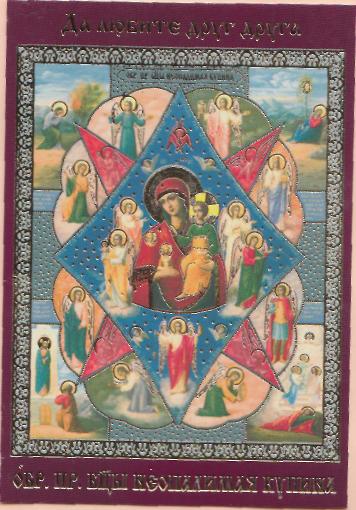 Иже в Купине, огнём горщей и несгораемей, показывай Моисеови Пречистую Твою Матерь, Христе Боже,огнь Божества неопальне во чреве Приймшую и нетленну по Рождестве Пребывшую, Тоя молитвами от пламене страстей избави нас и от огненных запалений град Твой сохрани, яко Многомилостив.Беседа «Почему огонь полезен и опасен?»Цели:• закрепить знания детей о пользе и разрушительной силе огня;• закрепить знания оправил пожарной безопасности и поведения во время пожара.Ход беседы Воспитатель. Ребята, огонь - удивительная сила природы. Он приносит столько добра и столько зла! Древние люди поклонялись огню, так как не умели его зажигать. У них не было ни спичек, ни свечек, ни лампочек. Поэтому день и ночь по очереди стерегли они огонь, чтобы он не погас. Первый огонь зажегся от молнии.- Теперь люди умеют зажигать огонь. Но можно ли это делать детям самостоятельно? (Нельзя!)- Где в доме прячется огонь? (В газовой плите, в лампочке, в спичках, зажигалке, в телевизоре, утюге и т. д.)- Как уберечь себя от беды? ( Не играть с огнеопасными предметами, электроприборами пользоваться только в присутствии родителей.)- Что делать если загорелся утюг? (Вынуть вилку из розетки, залить водой.)- А если нет воды? (Накрыть одеялом.)- Если мама зажгла свечку, а сама ушла, а от свечки загорелась бумага или салфетка? (Залить водой, накрыть плотной тряпкой, высыпать землю из цветочного горшка.)- Можно ли трогать руками лампочку? (Нет.)- Загоришься? (Нет, обожжёшься, ожоги очень болят.) -У газовой плиты можно обжечься? (Да.)- У электроплиты не видно огня - ещё опаснее. Нельзя стоять близко у духовки, почему? (Можно получить ожёг или загорится одежда.)- Чем опасны розетки? (В них «живёт» ток, он не видим, но очень опасен.)- Почему в их отверстие ничего нельзя вставлять? (Можно получить удар током, это очень больно и опасно для здоровья.)- Можно ли детям выносить во двор спички? (Нет!)- Жечь костёр, если рядом нет взрослых? (Нельзя.)- От чего в лесу случаются пожары? (Неосторожное обращение с огнём, шалости.)- Кто в этом виноват? (Люди.)- Если пожар уничтожил всю растительность, где жить птицам, насекомым, зверям?- Звери виноваты в пожарах?- Значит, чтобы не случилось пожара, нужно аккуратно обращаться с огнём. Для этого существуют определённые правила. Давайте ещё раз вспомним их.• Нельзя без взрослых брать спички, подходить к зажжённому огню.• Если видишь много дыма и огня, звони 01 (если рядом нет взрослых).• Если загорелась бумага, ткань, скорее заливай водой или набрось что-нибудь плотное, например одеяло.• Не прячься под кровать и ни в коем случае не закрывайся в ванной, там тебя нелегко будет найти.• Если 01 не принимает заявку от детей, звони, знакомым, беги к соседям или кричи в окно прохожим, назови номер дома и квартиры, если ты живёшь в многоэтажном доме.- На этом наша беседа окончена, молодцы, на все вопросы ответили правильно.Таблица «Горит – не горит»Цель: учить группировать предметы по назначению, развивать внимание, логическое мышление. Игровое задание: найти все предметы, которые уцелеют во время пожара.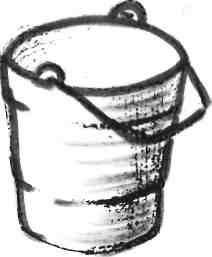 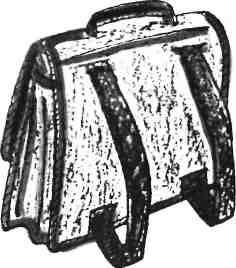 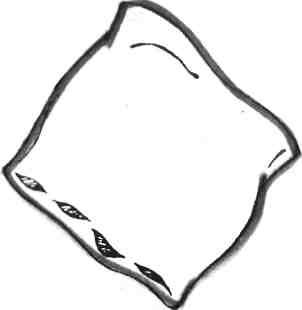 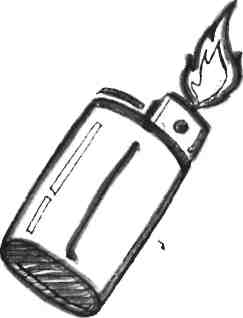 Таблица «Горит – не горит»Цель: группировать предметы по назначению, развивать память, речь, внимание, логическое мышление. Игровое задание: какие из этих веществ и предметов можно применять при тушении пожаров?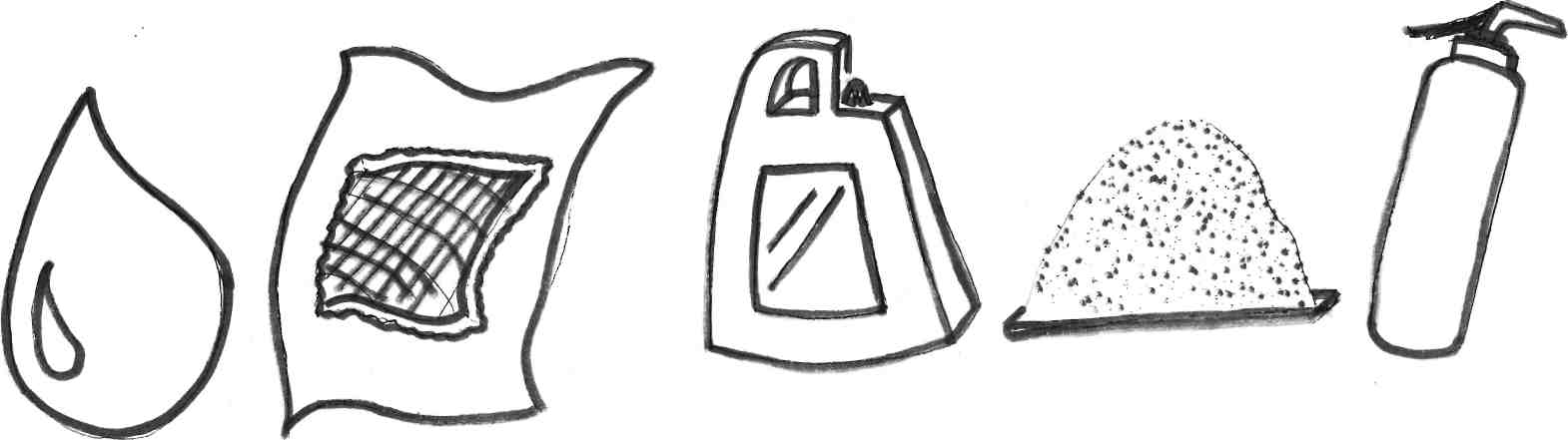 План совместной работыДЮП МОУСОШ № 2 и старшей логопедической группы № 9МДОУ детский сад комбинированного вида № 39по ознакомлению с правилами пожарной безопасностиЭкскурсия в МОУСОШ № 2Цель: познакомить детей с учениками 1 «А» класса и их деятельностью в ДЮП, рассмотреть стенд дружины юных пожарных, вызвать у дошкольников желание в будущем стать юными пожарными. Провести открытое занятие для ДЮП и презентацию плаката «Электричество в вашем доме».13Материал: плакат «Электричество в вашем доме», календари безопасности.Конспект интегрированного занятия«Правила пользования бытовыми электроприборами»Цель: продолжать знакомить детей с правилами пользования электроприборами, предупредить о возможности возгорания электроприборов при неправильном обращении с ними, помочь детям избежать других опасных ситуаций связанных с бытовой электротехникой. Расширять кругозор детей, речь, учить бережному обращению с электротехникой.Материал: плакат «Электричество в вашем доме», календари.Словарная работа: электроприборы.Категория участников: дети старшего дошкольного возраста МДОУ детский сад № 39, ученики 1 «А» класса МОУСОШ № 2, педагоги, родители.Ход беседыВоспитатель. Здравствуйте, ребята, добрый день, уважаемые педагоги и родители. Мы пришли к вам в гости и принесли с собой плакат. Посмотрите внимательно на его изображение и скажите, о чём сегодня мы с вами будем беседовать? (Правила пользования электроприборами).Воспитатель. Мы уже знаем, что без электричества не смог бы работать ни один прибор, Но вот мы вставляем вилку в розетку и происходит чудо -электроприбор оживает. Что же такое невидимое сидит в розетке и заставляет домашние машины трудиться? (Электрический ток).Воспитатель. Да, конечно,   это электричество. Но что это за «зверь» и как он попал в розетку? Тимофей:Что за зверь сидит в розетке? Из какой сбежал он клетки? Как на свет он появился И в розетке очутился? Антон:       С этим зверем не шутите Берегитесь, детки! Пальчики свои держите Дальше от розетки! Воспитатель. Чтобы лучше познакомиться с электрическим током, послушайте рассказ о мальчике, любопытство которого могло бы обернуться для него бедой. Маленький Серёжа подошёл к папе, который что-то чертил.- Папа, что ты чертишь? - спросил мальчик.- Это для тебя слишком сложно, - ответил папа. - Иди, поиграй, сынок. Серёжа обиделся: он не любил, когда его считали маленьким. Играть ему не хотелось, и взгляд его упал на розетку, куда была включена настольная лампа. Мальчик залез на стул и выдернул вилку из розетки. Лампа погасла. Сережа воткнул вилку - лампа загорелась. Это уже было похоже на интересную игру. «А что, если вместо вилки засунуть туда палец?» - подумал Серёжа. Мальчик не заметил, что папа уже давно за ним наблюдает, и как только он протянул руку к розетке, папа быстро схватил сына и усадил себе на колени.- Ты что, папа? - удивился мальчик, глядя на встревоженное лицо отца.- Никогда больше не суй пальцы в розетку!- Но почему? - недоумевал Серёжа.- А потому, что в розетке живёт злой электрический ток, он больно хватает за палец и может даже убить! - ответил отец.- А кто такой электрический ток, он живой? - шепотом спросил Серёжа.- Нет, сынок, он не живой, но очень опасный.- Папа, а что такое электрический ток? - не унимался мальчик. Отец на секунду задумался, а затем спросил:- Ты видел, как течёт вода в реке?- Конечно, видел.- Так вот, электрический ток чем - то похож на реку, только в реке вода течёт, а по проводам текут маленькие - премаленькие частицы -электроны.- А их можно увидеть? - спросил Серёжа.- Нет, сынок, электроны настолько малы, что их невозможно разглядеть. Мальчик призадумался, а потом сказал: «Я догадался, электрический ток -это река из маленьких электронов!»-  Верно, сынок, - ответил отец, - И течёт эта электрическая речка по проводам в одном направлении. Но подробнее ты узнаешь об электричестве, когда пойдёшь в школу.Воспитатель. Ребята, в старших классах на уроках физики вы будете изучать законы электричества, а сегодня я предлагаю вам выучить, запомнить и правильно применять правила пользования бытовыми электроприборами.Электроприборы - наши верные друзья и помощники. Хоть они и не Живые, а железные, но обращаться с ними нужно бережно и осторожно. Электрический ток, без которого не работает ни один прибор, может быть опасен. Чтобы не пострадать из-за неправильного обращения с электричеством, познакомимся с основными правилами пользования электроприборами. Я буду их называть, а вы мне будете рассказывать, что может случиться, если правила не выполнять.1. Правило: не помещайте в розетку посторонние предметы!Как вы думаете почему? (Розетка предназначена для включения электроприборов в электрическую сеть, а вовсе не для пальцев. Нельзя совать в розетку посторонние предметы (гвозди, проволоку, вязальные спицы, шпильки). Эти предметы хорошие проводники электрического тока. Ток по ним, как по мостику, моментально переберётся в руку, и ударит так, как будто сунули в розетку пальцы).2. Правило: не касайтесь руками оголённых проводов!Что может случиться? (Провода, через которые к приборам поступает электрический ток, имеют изоляционную защиту. Это значит, что металлический провод, где течёт электричество, помещён в другой провод, пластмассовый, резиновый, с тканевой обмоткой. Резина, ткань, пластмасса — являются изоляторами, через которые не проходит ток и не сможет никому причинить вреда. Но бывает, что изоляционная оболочка повреждена, и опасный металлический провод оголяется. Если задеть оголённый металлический провод можно получить удар током. Поэтому, прежде чем включить электроприбор в сеть, необходимо проверить, не выглядывают ли из — под изоляционной оболочки металлические провода. Если да, то никогда не пользуйтесь такими электроприборами, пока его не отремонтируют).3. Правило: не трогайте включённые электроприборы  мокрыми руками!Что произойдёт? (Вода является проводником электрического тока. Если прикоснуться к электроприбору мокрыми руками, есть вероятность получить удар током. Запомните: перед обращением с электроприбором, руки надо вытереть насухо.АндрейТы запомни, юный друг:Ток не любит мокрых рук.Прежде чем прибор включать,Надо руки вытирать!4. Правило: нельзя протирать включённые электроприборы влажной тряпкой!Почему? (Вода, которая находится во влажной тряпке, служит таким же проводником для электрического тока, как и мокрые руки.Выключи электроприбор, а потом вытирай с него пыль).5. Правило: нельзя пользоваться электроприборами, касаясь воды! С чем это связано? (Вода — отличный проводник электрического тока, поэтому никогда не следует касаться одновременно воды и включенного электроприбора! Ни в коем случае не пользуйтесь электроприборами лёжа в ванной).6. Правило: не оставляйте включенные электроприборы включенными без присмотра!Что может произойти? (Уходя из дома, нужно проверить, потушен ли свет, выключен ли утюг, магнитофон, телевизор.Оставленные без присмотра электроприборы часто становятся причиной пожара!)7. Правило: не засыпайте при включенных электроприборах! Что может случиться? (Может случиться пожар).8. Правило: не включайте в одну розетку больше трёх приборов!Как вы думаете почему? (Происходит перенагрузка напряжения электрического тока в розетке, и она начинает плавиться, может случиться пожар).9. Правило: не обёртывайте электролампы горючими материалами (тканью, бумагой, клеенкой).Почему? (Это легко воспламеняемые материалы, может произойти пожар).Воспитатель. Молодцы, вы много знаете и конечно соблюдаете правила пользования электроприборами. А поиграть хотите? Игра «Включим свет».Двое детей (предварительно выбрав себе название любого электроприбора) стоят друг к другу лицом,  держась за руки, образую ворота, остальные дети, держась за руки, под музыку проходят под этими воротами (ток течёт по проводам), музыка останавливается, руки опускаются. Ребёнок, оказавшийся в кольце рук должен выбрать название электроприбора и стать за спину этого ребёнка. Когда «электрический поток» иссякнет, проводится конкурс перетягивания команд под названием электроприборов.Воспитатель. Дети, к сожалению, в силу разных причин электроприборы могут воспламениться и стать причиной пожара. Чтобы не попасть в опасную ситуацию, надо знать основные правила при возгорании электроприборов.Как вести себя при возгорании электроприборов.1. Правило: если прибор загорелся и родители дома, то нужно им немедленно сообщить о случившемся!2. Правило: если ты дома один, то нужно запомнить: ни в коем случае нельзя тушить электроприбор водой, пока он включен в сеть! Сначала нужно вынуть вилку из розетки, а только потом заливать водой, или накрыть одеялом, или высыпать на прибор землю из цветочного горшка.3. Правило: если ты видишь, что сам не справляешься, то необходимо выйти из квартиры или дома и позвать взрослых. Чтобы вызвать пожарных, нужно набрать по телефону 01.4.Правило: если из дома выйти не возможно и у тебя нет телефона, то нужно выглянуть в окно и привлечь внимание людей. Необходимо громко и настойчиво кричать: «ПОЖАР! ПОЖАР! НАБЕРИТЕ 01!»Воспитатель. Сейчас послушайте стихотворение «Электрическая лампа», которое нам прочтет Валерия.Ярко солнышко светило,Но когда оно ушло,Сразу стало нам уныло,Очень мрачно и темно.Только я не унываю -И скорее свет включаю.В лампе солнышко живёт,Лампа свет чудесный льёт!Можно вечером играть,И читать, и рисоватьВот оно, магическоеСолнце электрическое! Воспитатель. Сегодня мы подарим вам календари безопасности. Называются они «Береги свою жизнь». Внимательно рассмотрите их, покажите своим друзьям и знакомым, родным и близким дома. Запомните и соблюдайте правила безопасности. На этом наше занятие окончено.АНКЕТА ДЛЯ РОДИТЕЛЕЙУважаемые родители, мы хотели бы узнать ваше мнение по ряду вопросов:ФИО_______________________________________________________1. Расшифруйте, что такое ОБЖ?О_______________________________________________________Б_______________________________________________________Ж______________________________________________________2. Перечислите, какие, по - вашему мнению, направления по ОБЖ следует изучать в дошкольном детстве? ________________________________________________________________3. Как Вы думаете, с какого возраста следует знакомить детей с правилами безопасного поведения при ЧС?  Почему?  ____________________________________________________________4. Как Вы дома знакомите детей с правилами безопасности? ___________________________________________________________5. Считаете ли Вы проводимую нами работу по ознакомлению детей с правилами противопожарной безопасности актуальной? _____________________________________________________________6. Согласны ли Вы, вместе с нами принять участие в проекте «Грани огня» и, тем самым, сформировать у детей умение правильно вести себя при пожароопасной ситуации?_______________________________________________________________Конкурс детско-родительских плакатов «Не играй с огнём»Цель: закрепить знание правил пожарной безопасности, способствовать установлению эмоциональных связей и доверительных отношений между детьми и их родителями.Блок второй, практико-ориентированныйПАМЯТКА ДОШКОЛЬНИКУ1. Если вдруг рядом с тобой загорелся какой - то предмет, попробуйпотушить огонь. Для этого нужно плеснуть на пламя водой или высыпать на него землю (например, из цветочного горшка).2. Если огонь потушить не удалось, нужно закрыть форточку, взять мобильный телефон, быстро накинуть на плечи куртку и выбежать из помещения, где сесть источник огня.3. Если огонь разгорается очень быстро, нужно просто выскочить из помещения.4. Если у тебя с собой мобильный телефон, выскочив из дома, срочно позвони родителям, а затем сообщи о пожаре в пожарную охрану 011 и сообщи адрес своего дома.5. Затем нужно постучать соседям или сообщить о возгорании любым взрослым находящимся рядом.6. Если взрослых рядом не оказалось, нужно обратиться за помощью в ближайший магазин или аптеку.ИССЛЕДОВАТЕЛЬСКАЯ ДЕЯТЕЛЬНОСТЬЦель: продолжать знакомить детей с правилами поведения во время пожара, показать детям возможность тушения пламени разными средствами (вода, земля, плотная ткань). Объяснить, в каких случаях их можно использовать.Оборудование и материал: металлический поднос (большой), 3 свечи, вода, земля, плотная ткань.Вид деятельности: опыт, практическая деятельность детей.Ход работы(Воспитатель ставит на поднос свечу и зажигает ее.)Воспитатель. Ребята, представьте, что это пламя костра, вам нужно его потушить. Чем легко это сделать? (Ответы. Одному из детей предлагаю залить пламя водой из ёмкости опрыскивателя цветов.)Воспитатель. Что произошло? Как вы думаете, почему вода гасит огонь? (Ответы детей.) Казалось бы, очень простой вопрос, но на него не так - то легко ответить. Дело в том, что огонь горит благодаря воздуху. Но стоит ему «перекрыть кислород», и он начинает «задыхаться» и, в конце концов, гаснет. Вода, попадая на огонь, превращается в пар, густые клубы пара оттесняют воздух, и без него огонь затухает. А если рядом нет воды, какие другие средства для тушения мы можем найти? Назовите их. (Песок или земля.)(Зажигаю свечу и предлагаю детям затушить пламя землей.)Воспитатель. Совершенно верно, земля сбивает языки пламени и так же перекрывает доступ воздуха к горящим веткам. Поэтому неважно, чем тушить огонь - сухой землёй или мокрой водой. Главное - перекрыть доступ кислорода.Можно погасит пламя и плотной тканью. Например, одеялом, так часто делают, если нужно погасить горящую одежду на человеке. (Данный способ тушения огня показываю сама.)Вывод. Без воздуха огонь не горит. И всё же, ребята, следует помнить: разводить костёр без взрослых нельзя.Разыгрывание ситуации «Что делать, если пожар разгорается?»Цели:- знать номера пожарной службы «01» и «112» по мобильному телефону;- учить детей вести разговор с представителями пожарной службы по телефону (стационарному и мобильному);- обучать детей правилам тушения небольшого возгорания различными средствами - с использованием макетов огня;- познакомить детей с пожарно-техническим вооружением;- воспитывать ответственность за свои поступки. Оборудование: 3 макета огня, ящик с песком, совки, лопаты, вёдра с водой, одеяло, стационарный и мобильный телефоны.Ход мероприятия:Воспитатель. Ребята, сегодня у нас учения. И вы самостоятельно по телефону будете вызывать пожарную команду в детский сад. Мы заранее договорились с начальником 24-ОФПС подполковником внутренней службы С.Т. Фидосимовым и он разрешил нам произвести тренировочный звонок в пожарную часть, но долго телефонную линию пожарной службы мы занимать не можем. Поэтому ваш разговор по телефону должен быть чётким.- По какому номеру нужно звонить в пожарную часть? (01)- Кто может рассказать, что следует сообщить в пожарную часть в случае пожара? (Причина звонка, адрес, этаж, кто звонил.)Пример: Пожар в детском саду № 39, по улице Ленина 105, на первом этаже в прачечной, звонил Бондаренко Тимофей.- Давайте повторим ещё раз, какими средствами можно тушить огонь? (Вода, песок, плотная ткань.)- Почему тухнет огонь, когда его заливают водой? (Вода, попадая на огонь, превращается в пар и перекрывает доступ воздуха, а огонь без воздуха не горит.)- Если рядом нет воды, чем её можно заменить? (Песком, одеялом.)-  Что происходит в этом случае? (Песок сбивает пламя, доступ кислорода прекращается и огонь тухнет.)- Чем ещё можно тушить небольшое возгорание? (Плотной тканью -одеялом, оно не пропускает воздух, и огонь не может гореть.)- Молодцы, теперь мы с вами отправляемся к нашему дежурному телефону, и будем вызывать пожарную команду в детский сад. (Дети производят звонки со стационарного и мобильного телефонов, после этого отправляемся на участок, где смоделирована ситуация возгорания, встречать пожарную команду.)АКЦИЯ «ПУСТЬ ЁЛКА НОВОГОДНЯЯ ВАМ РАДОСТЬ ПРИНЕСЁТ!»Цель. Реальная оценка и осознание родителями необходимости соблюдения правил пожарной безопасности при украшении ёлки и использовании пиротехнической продукции во время проведения новогодних праздников дома. Недопустимость использования пиротехники в детском саду.Материал. Листы белой бумаги по количеству детей в группе, фломастеры, восковые мелки, карандаши.Предварительная работа с детьми. Беседы, чтение художественной литературы, загадки, исследовательская деятельность по данной проблеме.Предварительная работа с родителями. Ознакомление с приказом заведующего детским садом «Об обеспечении безопасности в МДОУ детский сад комбинированного вида № 39 при проведении новогодних мероприятий». Назначение родительским комитетом группы дежурных родителей на новогоднем утреннике в детском саду. Папка - передвижка «01».Время проведения акции: два дня.1 день. Ознакомление педагогов группы с приказом заведующего детским садом «Об обеспечении безопасности в МДОУ детский сад комбинированного вида № 39 при проведении новогодних мероприятий». Общение с детьми на тему: «Ёлочка - зелёная иголочка». (Приложение 1)2 день. Изготовление информационных листков для родителей и жителей нашего города о правилах соблюдения пожарной безопасности во время проведения новогодних праздников. (Совместная деятельность воспитателя и детей.) Вручение детьми листков родителям. Распространение листовок в общественные заведения нашего микрорайона (Приложение №2).Приложение № 1 Общение с детьми на тему «Елочка - зелёная иголочка»Воспитатель. Ребята, вот и приближается самый любимый нами зимний праздник. За окном летят снежинки, а под ногами хрустит снежок. Пора наряжать новогоднюю гостью - ёлочку. С кем вы будете дома наряжать ёлочку? (Ответы детей.) Но чтобы праздничная красавица принесла нам радость, а не беду, нужно обязательно соблюдать некоторые простые правила.Сначала давайте выясним, какие бывают ёлки? (Настоящие и искусственные.)Верно! Настоящие, их ещё называют натуральные и искусственные. Натуральные ёлки выращивают для нас в питомниках, это такой «детский сад» для ёлочек. В питомнике ёлочки сажают люди, и ухаживают за ними, пока они не подрастут. Натуральная ёлочка приносит в дом замах зимнего леса, хвои и смолы. Её ставят в ведро с сырым песком, чтобы деревце подольше сохраняло свою свежесть и красоту, и хорошенько укрепляют. Ёлку нельзя ставить возле батареи. Как вы думаете, почему? (Ответы детей.) Молодцы, от батареи идёт тепло, и ёлочка быстро пожелтеет и засохнет. Как ещё можно сохранить ёлочку подольше зелёной? (Ответы детей.) Правильно, растения умеют «пить» воду, поэтому нужно подливать воду в ведро с песком, тогда ёлочка не потеряет свои иголочки.Лучше всего, установить ёлочку посередине комнаты, и тогда можно будет водить вокруг неё хороводы. Как вы думаете, ребята, можно ставить ёлочку у дверей? (Ответы детей.) Почему? (Ответы детей.) Совершенно верно, в случае возгорания, двери должны быть свободны, для того, чтобы перейти в другое помещение.Какими игрушками вы будете украшать свою ёлочку? (Ответы детей.) Можно ли украсить ёлочку восковыми свечами, игрушками из ваты? (Нет, нельзя.) Почему? (Может произойти возгорание.) Очень красиво сверкают на ёлочке электрические гирлянды, но необходимо, чтобы взрослые проверили: исправлены ли они! Во время праздника возле ёлочки нельзя зажигать бенгальские огни, искра может попасть на хвою и деревце загорится. Ребята, а поджигать петарды детям можно? (Нет.) Почему? Правильно поджигать петарды и устраивать фейерверки могут только взрослые, и делать это следует на улице подальше от жилых домов. Почему? (Ответы детей.) Да, кусочек петарды может залететь на балкон или в форточку, и тогда может случиться беда. Молодцы, дети, вы правильно ответили на все мои вопросы. Теперь вы знаете, какими игрушками нужно украшать ёлочку, как вести себя возле новогодней красавицы, а для ваших родителей я запишу эти правила на листок бумаги, вы дополните их рисунками и завтра вручите их взрослым.Приложение № 2 Информационный листокПусть елка новогодняя вам радость принесёт!Дорогие, родители, уважаемые жители нашего города! Чтобы проведение новогодних праздников оставило в ваших сердцах и сердцах ваших любимых детей только радостные воспоминания, предлагаем вам соблюдать правила пожарной безопасности по установке ёлки и использованию пиротехнической продукции:- натуральную ёлку установите в ведро с влажным песком, так она дольше сохранит свою свежесть;- не устанавливайте натуральную ёлку у батареи;- не устанавливайте ёлку на ковре, если искра попадёт на ковёр, он может загореться;- не устанавливайте ёлку около дверей, в случае возгорания двери должны быть свободны для того, чтобы перейти в другое помещение;- прежде чем украшать ёлку электрическими гирляндами, следует проверить: не разбиты ли лампочки, цела ли обмотка проводов, исправлена ли вилка;- не украшайте ёлку восковыми свечами и игрушками из ваты;- во время праздника возле ёлки не зажигайте бенгальские огни, хлопушки;- поджигать петарды и устраивать фейерверки следует на улице подальше от жилых домов;- на случай возгорания имейте под рукой: огнетушитель, ведро с песком, плотное одеяло;- не оставляйте детей одних в комнате, где находится новогодняя ёлка!Дети группы № 9 МДОУ детский сад № 39,воспитатель З.Н. Никишина.ДЮП МОУСОШ № 2, педагог С.К. Галкина.Блок третий, познавательный.Конспект занятия «Природная стихия - огонь».Цели: углубить представление детей о роли огня в жизни человека; учить решать противоречия «огонь - друг, огонь - враг»; закрепить знания правил пожарной безопасности; развивать речь, воображение, наблюдательность.Предварительная работа: чтение, загадывание загадок.Материал: половина листа ватмана с изображением различных видов применения огня (и «хорошего», и «плохого»), карточки с изображением огня и предметов, связанных с огнём (спички, дрова, газовая плита, керосиновая лампа, телевизор, утюг) альбомы, акварельные краски, кисти.Ход занятия:Дети сидят на стульях полукругом.Беседа «Огонь - спутник и помощник человека»Воспитатель. Во все времена люди стремились использовать огонь для своего блага. Огонь согревает людей, их жилища. С помощью огня люди готовят себе пищу. Чтобы изготовить на заводе трактор, испечь хлеб, сделать игрушку, тоже нужен огонь.- Как вы думаете, как люди используют огонь для различных своих целей? (На заводах в доменных печах переплавляют металл и из него делают автомобили, станки, посуду, готовят пищу, обогревают жилища.)-В каких случаях огонь приносит пользу, а в каких непоправимый вред? ( Во время пожаров уничтожаются: леса, погибают животные, сгорает человеческое жильё, погибают люди, огонь уничтожает всё на своём пути.)- Сейчас я загадаю вам загадки, а вы мне скажите отгадки.- Жевать - не жую, а всё пожираю. (Огонь.)- Красный петушок по жердочке бежит. (Огонь.)- Дрожит свинка - золотая щетинка. (Огонь.)Воспитатель. Молодцы, ребята! А сейчас я предлагаю вам поиграть. Дети подходят к столу, игра проводится, стоя вокруг стола. На ½ листа ватмана смоделирована ситуация различных видов применения огня, отдельно карточки с изображением огня и предметов связанных с огнём.-  Ребята, открывайте коробку. Посмотрите, а правил к игре нет. Как вы думаете, мы можем правила придумать сами? Давайте развернём этот лист. Смотрите внимательно, что изображено на игровом поле? (Ситуации, связанные с применением огня «плохие» и «хорошие».)- Все ли ситуации, изображённые на игровом поле полезны для человека? (Нет.)- Какие из них могут навредить людям? (Ёлка с зажжёнными свечами, игры со спичками, разведения костра без взрослых.)- Назовите полезные ситуации. (Дровами обогревают дом, в старину керосиновой лампой освещали дома, приготовление пищи на газовой плите.)- Что ещё осталось в коробке? (Карточки). Что на них изображено? (Предметы, связанные с огнём).- Выберите каждый для себя ситуацию применения огня людьми. Подберите к ней соответствующую карточку, положите карточку в нужное место.- Кто хочет рассказать о выбранной ситуации? (Рассказы детей.)- Теперь можно поменяться, кто подбирал карточки с «плохим» применением огня, может выбрать для игры ситуацию с «хорошим» применением огня.- Вам понравилась игра? Что нового вы узнали о применении огня? (Нельзя зажигать на ёлке настоящие свечи. Необходимо следить за печью, когда она топится дровами. Детям нельзя брать спички. Необходимо выполнять правила пожарной безопасности.)Воспитатель. Дети, все люди на Земле - это одна большая семья. Природа позаботилась, чтобы Земля была всегда в порядке. Скажите, пожалуйста, какие природные явления помогают выглядеть Земле хорошо? (Смена времён года, радуга, дождь, снег). Когда следы человеческой деятельности выглядят на Земле некрасиво? Свяжите это с огнём. (Брошенная в лесу спичка или не затушенный костёр могут привести к возникновению пожара. Неосторожное обращение с огнём приводит к уничтожению не только лесов, но и всех его обитателей.)Воспитатель. Ребята, послушайте пословицы об огне:- Не шути с огнём, обожжёшься.- Как вы понимаете эту пословицу?-  Огонь не вода - пожитки не всплывают.- О каком свойстве огня говорится в пословице? (Уничтожает всё, что горит.)Воспитатель. Сегодня, я предлагаю нарисовать вам любое полезное изобретение, связанное с огнём, но помните, что любое изобретение оставляет на Земле свой след. Сделайте так, чтобы ваше изобретение оставило полезный след. Работа детей. Рассматривание детских работ, рассказывание детьми о пользе нарисованного изобретения.Воспитатель. Ребята, человеку природа дала всё - воду, огонь, свет. Он может пользоваться всем. Но нельзя делать это бездумно. Почему? (Нужно заботиться обо всём на Земле, чтобы в природе сохранились равновесие и гармония, мир между всеми её обитателями.)Конспект беседы «Пожар - стихийное бедствие»Цель. Систематизировать представление детей, о роли огня в жизни человека, продолжать учить детей решать противоречия «огонь - друг, огонь - враг». Закрепить знания правил пожарной безопасности, формировать образные представления, нравственные понятия, уважительное отношение к труду пожарных. Развивать речь детей, воображение, наблюдательность.Материал. Иллюстрации мартеновских печей, хлебозаводских печей, русской печи, газовой плитки.Предварительная работа. Чтение произведений по противопожарной тематике, загадывание загадок, рассматривание иллюстрированных правил пожарной безопасности.Ход беседы.Воспитатель. Сегодня, ребята, мы поговорим об огне, о пожаре. Огонь может быть другом для всех нас, но может быть и врагом. Как же так? Давайте разберёмся: когда огонь бывает другом и почему становится врагом (Ответы детей.)Воспитатель. Да, ребята, огонь издавна был другом человека. Наши давние предки знали немало хитростей, секретов добывания огня. Они считали его живым существом, «приручали» огонь, поселяли его в своих пещерах. Огонь помогал людям бороться за жизнь. На огне человек научился готовить пищу. Огонь спасал от холода, помогал бороться с хищниками, отпугивая их от пещер и жилья человека.Проходили годы и века. Постепенно люди узнавали огонь лучше и лучше. Многие его загадки перестали быть загадками. Но другом, помощником огонь быть не перестал. Как и в древности, он согревает нас, помогает готовить еду - и в квартире на газовой плите, и в деревенской печи, и в туристическом походе или на рыбалке у реки...А есть ещё огромные заводские печи. На хлебозаводе в печах пекут хлеб. На кирпичном заводе в печах обжигают кирпич, из которого строят дома. А в мартеновских печах при помощи огня варят сталь. (Показ иллюстраций.) Из неё делают трубы и станки, автомобили и самолёты.Сила у друга - огня большая - пребольшая. Но если с этой силой обращаться неумело и неосторожно, то огонь может стать страшным, коварным, злым врагом.Огонь может натворить много бед. Это пожары! Горят магазины, больницы, школы, леса, хлебные поля. В результате - колоссальные убытки и потери. А главное - погибают люди, конечно, дети. Чтобы этого не было, все мы должны всегда осторожно обращаться с огнём, газом, электричеством, внимательно присматривать за младшими братишками и сестрёнками, ведь среди вас уже есть старшие сестры - это Полина, Софья, Настя. Большое количество пожаров, дети, связано с шалостью, игрой со спичками. Чиркнул спичкой без нужды, бросил на пол - и вот уже пожар. Пожар может возникнуть и от телевизора, утюга, других электроприборов, включенных в электросеть и оставленных без присмотра.А если случилась беда - пожар, то кому вы должны и немедленно сообщить? (Взрослым.) А если взрослых дома нет, по какому номеру следует позвонить в пожарную службу? (01 или 011с мобильного телефона.)Но надо стараться, чтобы огонь был нам только другом!Для детей написано много произведений описывающих пожар, давайте их вспомним (С.Я. Маршак «Кошкин дом», А.Н. Толстой «Пожарные собаки», К.И.Чуковский «Путаница», С. Михалков «Дядя Стёпа».) Молодцы, много помните произведений, хочу ещё раз напомнить вам, как в сказке С.Я. Маршака «Кошкин дом » описывается страшный пожар.Хозяйка и Василий, усатый старый кот, Не скоро проводили соседей до ворот. Словечко за словечком - и снова разговор, А дома перед печкой огонь прожёг ковёр. Ещё одно мгновенье - и лёгкий огонёк Сосновые поленья окутал, обволок. Взобрался по обоям, вскарабкался на стол И разлетелся роем золотокрылых пчёл...- Ребята, как вы думаете, отчего возник пожар? (Оставили горящую печь без присмотра.)- Кто же помог потушить пожар? (Пожарные.)- Да, действительно, пожарные. А как мы можем вызвать пожарных, если вдруг увидим, что что-то горит? («01» или «112» с мобильного телефона.)- Правильно. «01» или «112» - вот телефон, которые надо запомнить.- Что нужно сообщить по телефону в первую очередь и как это нужно сделать? (набрать 01, чётко сообщить адрес.)- Представим, ребята, что вдруг случился пожар. Что же делать? (Вызвать пожарных, позвать на помощь взрослых, покинуть помещение, не прятаться под кровать или под одеяло, или в другую комнату.)- Совершенно верно, ни в коем случае нельзя прятаться, нужно быстро покинуть помещение, плотно закрыв за собой дверь, позвать на помощь взрослых, вызвать пожарных. Если, покидая помещение, попадаете в задымлённую зону нужно обязательно прикрыть нос и рот любой тканью, футболкой, подолом платья, иначе можно получить ожёг дыхательных путей.Воспитатель. Давайте, дети, запомнить правила, чтобы не было пожара:1. Никогда не играйте со спичками и зажигалками.2. Самостоятельно не зажигайте газовую плиту, а на даче не пытайтесь растапливать дровами печь.3. Не оставляйте без присмотра бытовые электроприборы.4. В лесу не разжигайте костёр без взрослых.5. Не играйте с бензином, керосином, и другими жидкостями, которые могут вспыхнуть.Ребята!Помните о том,Что нельзя шутить с огнём.Кто с огнём не осторожен,У того пожар возможен!Запомните, дети,Правила эти:Ты о пожаре услыхал -Скорей об этом дай сигнал.Пусть помнит каждый гражданин:Пожарный номер – «01»!На пожар!Все как одинПо тревоге «01»!Когда без присмотра оставлена печь,Один уголёк целый дом может сжечь.Если имущество хочешь сберечь -Не уходи, когда топится печь.Костёр вы бросили в лесу -И вот несчастье на носу.Костёр в лесу опасен -Запомни это каждый.Возле дома и сараяРазжигать костёр не смей!Может быть беда большаяДля построек и людей!                                       Л.А. Обухова Давайте и мы с вами, ребята, будем беречь себя, своих близких, свой дом, нашу природу, одним словом, всё вокруг от огня.Конспект интегрированного занятия «Что я знаю о труде пожарных»Цель: систематизировать знания детей о труде пожарных, закрепить знание правил пожарной безопасности, формировать нравственные понятия, уважительное отношение к профессии пожарный, продолжать использовать нетрадиционные приёмы в аппликации - обрывание, развивать аккуратность в работе.Материал: альбомы, цветная бумага красного, жёлтого, оранжевого и коричневого цвета, клейстер, кисти, салфетки.Ход занятия Воспитатель. Давным-давно человек научился добывать огонь. Шли сотни и тысячи лет, и люди постепенно научились использовать силу огня, чтобы согреваться, готовить пишу, заставлять работать машины. Но одновременно, они узнали и разрушительную силу огня: в пламени погибали люди, сгорали жилища, посевы, скот, целые деревни и города.Вы уже знаете, ребята, что огонь из доброго слуги может превращаться в строгого судью беспечности людей. Поэтому необходимо, чтобы каждый человек был внимателен в обращении с огнём, соблюдал осторожность возле электроприборов, каминов, печей. Опасны шалости со спичками, зажигалками, свечками. Несчастье может случиться у новогодней ёлки, если вместо электрогирлянды использовать свечи, бенгальские огни или устраивать фейерверки в квартире.Если вы остались одни в дома, то при появлении дыма или огня необходимо или вызвать по телефону 01, 010 с мобильного пожарную команду, дождаться ответа и сообщить адрес, по которому произошло возгорание, или обратиться за помощью к соседям. Нельзя прятаться под кровать, убегать в другую комнату, тем более ванную - лучше совсем убежать из квартиры, закрыв за собой дверь.- Зачем закрывать дверь? (Доступ воздуха увеличивает силу пламени, за закрытой дверью огонь не будет так быстро распространяться.)- Дети, отчего происходят пожары? (От неосторожного обращения с огнём, от детских шалостей.)- Почему детям категорически запрещено играть со спичками, зажигалками? (Потому, что это опасно. Грозит возникновением пожара.)- Какие беды приносит пожар? (Гибнут люди, животные, сгорают жилища, леса, целые деревни и даже города.)- О чём нужно знать, помнить, чтобы не допустить пожара? (Правильно обращаться с огнём.)- Можно ли оставлять включенными электроприборы? (Нет.)- Как вызвать пожарную команду в случае пожара? (По телефону «01», «112»)- Как называется профессия людей, тушащих пожар? (Пожарный.)- В какую одежду одеты пожарные? (Каски, боёвки – защитные костюмы.)- Чем пожарная команда тушит огонь? (Огонь тушат водой из длинных шлангов - рукавов прикрученных к пожарной машине, специальной пеной.)- Как можно назвать пожарных за их каждодневный подвиг? (Смелые, бесстрашные, ответственные, выносливые, добрые, защитники.)- Какие правила поведения при возникновении пожара вы знаете? (Позвонить по телефону «01» или «112» сообщить, что случилось и назвать свой домашний адрес; сообщить соседям о пожаре; покинуть задымленную квартиру, прикрывая рот влажной тканью и передвигаться, низко пригнувшись или ползком.)- Молодцы, все правила запомнили. А теперь послушайте загадку:На привале нам помог, Суп варил, картошку пёк,Для похода он хорош, Да с собою не возьмёшь.(Костёр)- Конечно, это костёр. Кто видел, какого цвета огонь в костре? (Красный, жёлтый, оранжевый.)- Что нужно для того, чтобы разжечь костёр? (Дрова.)- Сегодня каждый из вас в своём альбоме выполнит аппликацию костра.- Что будет внизу костра? (Дрова.)- Языки пламени костра нужно выполнить приёмом обрывание. Маленькие кусочки бумаги отрывайте от длинных сторон полосок бумаги, чтобы получились неровные края. Расположите изображение костра по середине листа. Дети выполняют аппликацию. Рассматривание работ.- Что нужно сделать с костром, после того как он вам больше не нужен? (Затушить.)- Как это нужно сделать? (Залить водой, забросать песком, землёй.)-Ну что же, вы сегодня молодцы. Теперь я уверена - вы будите строго выполнять правила пожарной безопасности и не допустите пожара.Конспект интегрированного занятия «Береги лес от пожара»Цель. Выявить и обогатить представление детей о значении леса в жизни человека (оздоровительном, эстетическом, хозяйственном);систематизировать представление детей о лесе как экосистеме; совершенствовать речь; учить создавать предупреждающие и запрещающие знаки - правила поведения людей в лесу, пробуждать фантазию изобретательность; воспитывать бережное отношение к лесу, умение видеть красоту природы.Материал. Фланелеграф, иллюстрации с изображением леса в разные времена года, цветной картон, бумага - самоклейка, ножницы, деревянная подставка.Словарная работа: запрещающий знак, санитарная вырубка.Предварительная работа: беседы, дидактические и развивающие игры по противопожарной тематике, продуктивная деятельность детей, рассматривание предупредительных и запрещающих знаков по противопожарной тематике.Ход занятия.Дети сидят на ковре. На фланелеграфе прикреплены иллюстрации с изображением леса в разные времена года. Дети рассматривают их. Воспитатель. Ребята, кто мне скажет, что изображено на этих картинках? (Лес.)- А кто из вас был в лесу? Вам там понравилось?- Расскажите, пожалуйста, что растёт в лесу? (Деревья, кустарники, травы, цветы, грибы, ягоды.)- Название, каких деревьев вы знаете? (Дуб, осина, клён, ольха, сосна, ель, липа.)- На какие две группы можно разделить деревья наших лесов? (Хвойные и лиственные.)- Вы знаете, что осенью с деревьев опадают листья. С чем это связано? (Смена времён года.)- С каких деревьев листва не опадает? (Хвойных.)- Какие ещё растения можно встретить в лесу? (Кустарники, травы, цветы, грибы, ягоды.)- Каких лесных обитателей вы знаете? (Назвать диких животных и птиц нашего региона.)- Как вы думаете, а нам людям нужен лес?- Для чего он нам нужен? (Очищает воздух, кормит и лечит нас своими дарами, радует своей красотой, согревает наши жилища, из древесины изготавливают бумагу, мебель, строят жилища.)- Как вы думаете, мы должны беречь лес?- Как мы можем его беречь? (Не рубить деревья, не разводить костры, не оставлять мусор, не уничтожать животных.)- Чего нельзя делать в лесу? (Нельзя рвать траву, ломать ветки, резать кору на стволах деревьев.)- А что будет, если мы не будем бережно относиться к лесу? (Исчезнут растения, погибнут обитатели леса, на планете Земля будет очень тяжело дышать.)-Знаете ли вы, что такое пожар? (Большая беда.)- Почему в лесу может возникнуть пожар? (Неосторожное обращение с огнём, не затушенный костёр, брошенная сигарета.)- Что произойдёт, если в лесу возникнет пожар? (Погибнут деревья, растения, цветы, пострадают животные и птицы.)- Как вы думаете, что необходимо делать, чтобы в лесу не возникли пожары? (Не разжигать костры, не баловаться со спичками.)- Давайте вместе составим план спасения леса от пожара.• Нельзя разводить в лесу костёр.• Надо проводить санитарную вырубку сухих деревьев.• Можно создать в лесу небольшой искусственный водоём для того, чтобы использовать эту воду во время пожара.• Необходимо выкопать неглубокие рвы шириной 1,5-2 м, они помогают останавливать огонь.• Нельзя строить жильё вплотную к лесу, так как в случае пожара огонь может перекинуться на лес, и, наоборот - с леса на дома, для этого делают огородительные опушки.• Необходимо проводить беседы с детьми в детских садах и школах о причинах возникновения пожаров в лесу.• На въездах в лесной массив необходимо разместить предупредительные и запрещающие знаки поведения в лесу.- Дети мы с вами можем изготовить такой знак, давайте подумаем, как можно при помощи знака, «сказать» людям: «Здесь костёр разводить нельзя!!!» -Какой цвет нужно выбрать, для того, чтобы привлечь внимание людей? (Красный, жёлтый, чёрный.)- Что поместим в середину знака? (Костёр.)- Какого он будет цвета? (Чёрного.)- На фоне, какого цвета хорошо будут виден костёр? (На жёлтом.)- Что по бокам? (Полоски красного цвета.)- Как показать на знаке, что костёр разводить нельзя? (Перечеркнуть полосой красного цвета.)- Приступайте к работе. (По мере необходимости помогать детям советом.) Рассматривание знака «Разведение костров запрещено».- Кто хочет рассказать о знаке? (Рассказы детей.)- Как вы думаете, увидев такой знак, люди задумаются о последствиях возникающих после разведения костров в лесу?-Мы с вами попросим Александра Викторовича - папу Тимофея, чтобы он вместе с Тимой поехал и установил сделанный вами знак в лесу.- А ведь правду в народе говорят: «Враг природы тот, кто лес не бережёт».- Я уверена, ребята, что вы всегда будете друзьями природы.Подвижная игра «Земля, вода, огонь, воздух»Цель:- закрепить знания об окружающем мире;- совершенствовать навыки ловли мяча.Ход игры:Дети становятся в круг, в середине - водящий. Он бросает мяч кому-нибудь из игроков, произнося при этом одно из четырёх слов: земля, вода, воздух, огонь. Если водящий называет слово «земля!», тот, кто поймал мяч, должен в ответ быстро назвать любое растение; на слово «вода!» играющий называет какую-нибудь рыбу; на слово «воздух!» - птицу. При слове «огонь!» все должны повернуться кругом. Затем мяч возвращается водящему. Ребёнок, совершивший ошибку, делает шаг назад и продолжает участвовать в игре.Эстафета «Пожарные на учении»Цель:- закрепить умение лазать по гимнастической стенке с переходом с пролёта на пролёт, перелезать через предметы и лесенку - стремянку, ползать по гимнастической скамейке;- совершенствовать умение действовать по сигналу, не нарушая правил.Ход игры:Участники образуют две команды. Капитаны распределяют задания. Каждый участник в соответствии с правилами эстафеты преодолевает одно из препятствий, возвращается к своей команде и передаёт эстафету следующему игроку. Варианты заданий:1. Ползание по гимнастической скамейке на животе, подтягиваясь руками.2. Лазание по гимнастической стенке с переходом на другой пролёт.3. Пролезание в несколько обручей, укреплённых на высоте 40-50 см.4. Перелезание через лесенку - стремянку.5. Бег парами в обруче.6. Ходьба по скамейке с игрушкой на спине.7. Ходьба по «кочкам».МИНИ - ЭСТАФЕТА «МЫ - ПОЖАРНЫЕ»Цель:- закрепить знания о номере пожарной службы, профессии «пожарный».- упражнять в ходьбе с препятствиями, подлезании под дугу.- способствовать развитию групповой сплочённости, чувствавзаимопомощи.Ход мероприятия:Дети собираются в две команды (пожарные расчёты) и, преодолевая препятствия, «тушат пожар в доме».Этапы:1. Из большого ведра наполнить водой маленькое ведро;2. Пройти с наполненным ведром между кеглями;3. Подлезть под дугу;4. Вылить воду в другое ведро - «потушить пожар»;5. Бегом вернуться к своей команде и отдать пустое ведро. Молодцы, ребята, здорово справились с заданием, за это награждаем васжетоном пожарного с номером телефона пожарной службы. Кто назовёт этот номер? (Ответы детей.) Совершенно верно, пожарный номер: «01»!Когда мы должны звонить по данному номеру? (В пожарную часть.) Что должны сообщить по телефону? (Причину звонка, адрес, этаж, кто звонил.) Награждение детей жетонами.Литературная викторина «Мы пожарные»Цель. Развивать познавательный интерес детей, творческую активность и находчивость. Закрепить знания пожарной безопасности. Знакомство с авторами любимых литературных произведений.Ход викторины:Дети объединяются в две команды: «Огонёк» и «Искорка».1тур «Загадки - отгадки».Загадки для команды «Огонёк».Шипит и злится, воды боится, Таять может, да не лёд,С языком, а не лает, Не фонарь, а свет даёт Без зубов, а кусает.(свеча)(огонь)Загадки для команды «Искорка».Красный петушокВ маленьком амбареПо жёрдочке бежитДержат сто пожаров.(огонь) (спички)2 тур «Доскажи словечко».Кто с огнём неосторожен У того пожар возможен.Дети, помните о том,                                           Что нельзя шутить с ...(огнём).                           Для команды «Искорка»Если вдруг пожар возник,Ты обязан в тот же миг                                 В часть пожарную звонить,О пожаре...(сообщить).      3 тур «Узнай автора и название произведения»Для команды «Огонёк»Море пламенем горит Выбежал из моря кит: «Эй, пожарные, бегите, Помогите! Помогите!»                       (К. Чуковский «Путаница»)Кто, ребята, знает Вову? Драчуна, лгунишку, рёву? Он при маме из дверей –Спички в руки, руки в брюки И на улицу скорей.(Е. Хоринская «Спичка - невеличка»)Для команды «Искорка»На площади базарной, На каланче пожарной Круглые сутки Дозорный в будке Поглядывал вокруг, На север, на юг, На запад, на восток Не виден ли дымок.(С. Маршак «Пожар»).Тили - бом, тили - бом,  Загорелся Кошкин дом, Всполошились тут зверята, Папа кот, сыны котята. И не знают, как же быть, Как пожар им потушить.(О. Вациестис «Сказка о пожаре»)Подведение итога, награждение победителей.Художественное чтение «Природный пожарный».Кошачьи лапки (бессмертник) дикорастущее травянистое растение, относится к семейству сложноцветковых. Растёт в светлых сосновых лесах, на полянах. Цветёт в мае - июне.Корзинки цветков - с белыми розоватыми обёртками. Сорванные кошачьи лапки долго не вянут. Растение лекарственное: используется, как кровоостанавливающее средство.Это странное растениеВызывает недоумение:Почему кошачьей лапкой называется?В чем же сходство заключается?Присмотрись-ка, дружок,И заметишь ты пушок.Очень мягкий, шелковистый,Как у котика пушистый.Сказка.На одной лесной поляне по соседству жили - были растения: дикая Гвоздика и Кошачья лапка.- Уж очень ты неприметная, Кошачья лапка, - качнулась на стебельке рядом растущая Гвоздика. - Обидно, что тебя многие не замечают.....Действительно, это так. Особенно незаметно нецветущее растение. Около корня листья у него похожи на лопатки в розетке. А верхние листья, которых немного, продолговатые. Сверху листочки растения голые, а снизу будто белым войлоком затянуты. Даже в пору цветения она не очень-то бросается в глаза.Огорчилась Кошачья лапка и загрустила: все о ней говорят только плохое.- Не печалься, - начал успокаивать её Кузнечик, - так говорит только тот, кто в красоте ничего не понимает. Стоит к тебе приглядеться, и ты сразу надолго запомнишься.- Как же не любоваться твоими цветками? - удивилась летающая над полянкой бабочка. - Букеты из них могут простоять всю зиму и останутся такими же нарядными. За это тебя и называют бессмертником.- А почему ты никому не говоришь о том, что умеешь останавливать огонь? - продолжал Кузнечик.Он прав. Это растение, даже сухое не горит. Если в лесу случайно загорится трава, до добравшись до Кошачьей лапки, огонь погаснет.- Ты не только хороший пожарный, но и добрый доктор! – протараторила пролетавшая мимо Сорока. Я об этом не раз слышала.- А где тебя найти? - прорычал услышавший разговор Медведь. - Вдруг мои малыши заболеют, и мне понадобится твоя помощь.Заулыбался цветок:- Если придёшь, Михайло Потапович, на солнечную поляну или сосновый бор, который стоит на песках, обязательно там меня встретишь.Вопросы к детям:- Почему растение называют «Кошачья лапка»?- Где оно растёт?- Какие у него листья и цветки?- Почему «Кошачью лапку» называют бессмертником?- Какую полезную «работу» по охране леса оно может выполнить?ЛАДНО, ДА СКЛАДНО СОЧИНЯЮТ НАШИ ДЕТИ И ИХ РОДИТЕЛИСкажем честно, вместе дружно Спички детям брать не нужно! Если вдруг огонь горит, Нужно взять водой залить.Если вдруг беда случится И во всю огонь горит, То пожарная примчится И всё быстро устранит!Лиза Хрыкина, 6 лет и бабушка Елизавета Николаевна Пожарная машина мчится вперёд: Спасение, надежду она людям везет!Пожарная машина много видала, Огонь тушила и людям помогала!Белла Циклоури, 6 лет и папа Сергей ДжунберовичПожарные - смелые люди, Огонь они тушат всегда! Мы спички брать не будем, Чтобы не случилась беда.Полина Андрощук, 6 лет и мама Инна Владимировна Спички детям не игрушка, Спички детям брать нельзя! Спичкой чиркнешь ты нечаянно И случится тут беда! А огонь, он страшный «зверь»,В это ты, дружок, поверь!Софья Зайченко, 6 лет и папа Александр ВикторовичКроссворд «Потушить огонь поможет»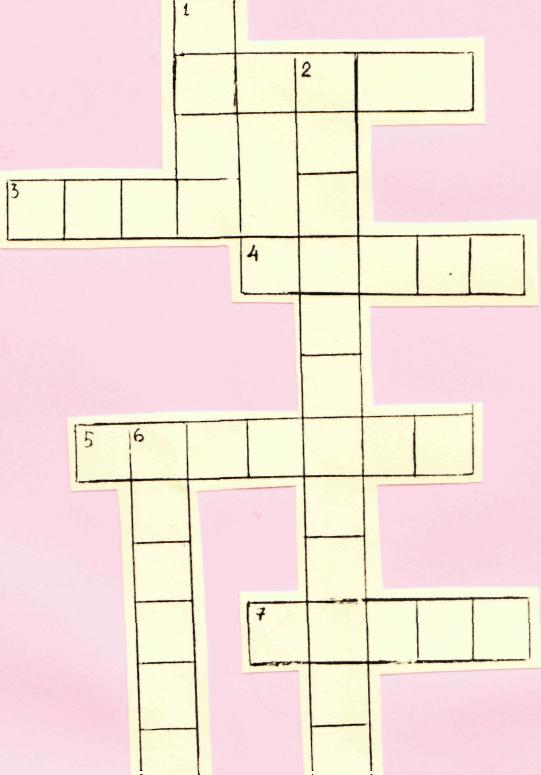 По горизонтали:Она может быть в твоей ванной, на гребне волны, для бритья.Его можно найти в сахарнице, в песочнице и на берегу реки.5.Зубной или стиральный.   7.  И планета и почва, где могут растирастения.По вертикали:Что объединяет океан, море, реки, озёра, пруды и лужи.Домашний пожарный.6.	Предмет, первым сбежавший от грязнули в сказке К.И. Чуковского«Мойдодыр».Ответы.По горизонтали: 3) пена; 4) песок; 5) порошок; 7) земля.По вертикали: 1) вода; 2) огнетушитель; 6) одеяло.Дидактическое упражнение «Выполни задание»Игровая задача: внимательно рассмотри рисунок и нарисуй знак опасности (!) около предметов, которые могут стать причиной возгорания.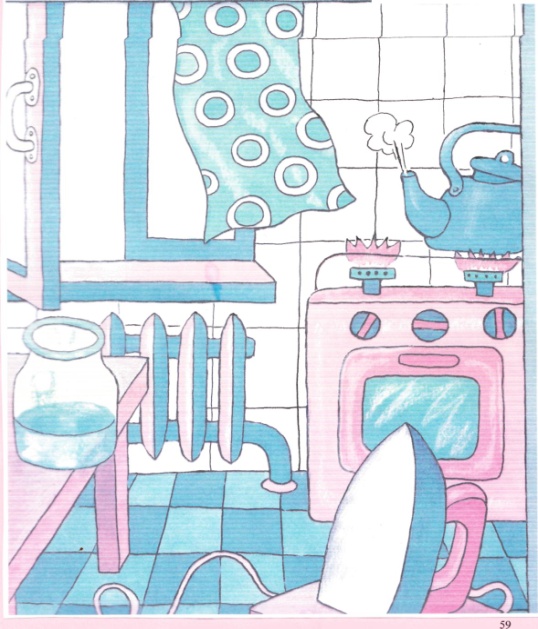 Дидактическое упражнение «Выполни задание»Игровая задача: хорошо запомни предметы, которые могут стать источником пожара, раскрась жёлтым, красным, оранжевым - языки пламени, а затем расскажи, что может случиться при неосторожном обращении с огнём.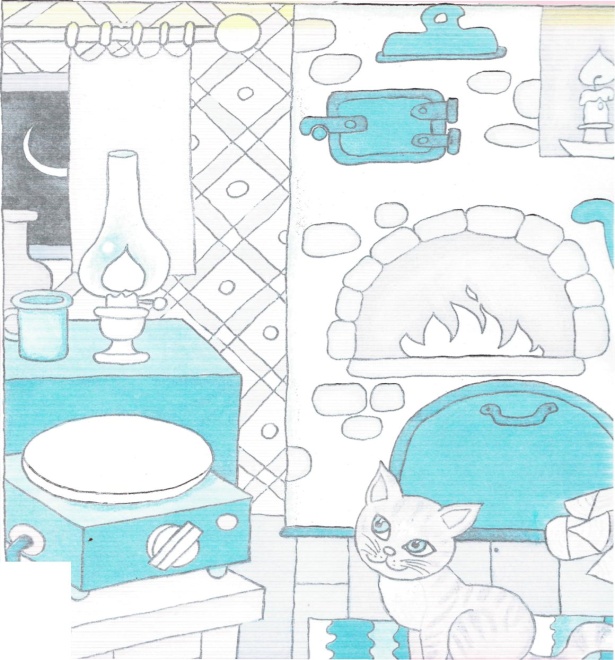 ПАМЯТКА «ЛЕСА ГОРЯТ»Уважаемые родители, в старинной пожарной инструкции писалось: «Проезжим, а также ходящим за грибами и ягодами запрещается раскладывать огонь дорогой, а наипаче в лесах в засушливое время года». Это правило не устарело и по сей день. По статистике, в 9 из 10 случаев пожаров в лесу, виновник - человек, а причина - оставленный костёр.Костры в лесу лучше не разводить, но уж если такая необходимость возникла, то нужно выбрать подходящее место - песчаный берег реки, озера, не заросшую лесную дорожку, просеку, чистую канаву. Почву освобождают от мхов и лишайников, сухой хвои и веток. Место под костёр нужно окопать земляной полосой шириной от 0,5 до 1 метра.Костры нельзя разводить в хвойных молодняках, на старых пожарищах, торфяниках, на участках, где рядом есть камыши тростники. Ни в коем случае нельзя раскладывать костры под деревьями, у пней, в местах скопления лесного мусора, даже если и кажется, что здесь сыро.Не уходите, пока костёр не затушили полностью. Если костёр залили водой, то разгребите золу и убедитесь, что не осталось ни одной искры. Если воды поблизости нет, то костёр засыпают землёй толщиной в 10 сантиметров, чтобы огонь не разгорелся.Потушить лесной пожар в самом его начале сравнительно нетрудно. Огонь можно затоптать ногами, захлестать ветками, залить водой. С таким пожаром можно справиться одному или вдвоём. Страшно, если время ушло, и пожар уже набрал силу. При сильном ветре низовой пожар превращается в верховой и движется со скоростью 20-30 километров в час, тем самым, уничтожая на своём пути всё живое.Поэтому, прежде чем разложить костёр, вспомните об этом.Дети и воспитатели группы №9.РАЗДЕЛ 1. В ПОМОЩЬ ПЕДАГОГУ – ЛОГОПЕДУ……….5Баранникова Е.А., учитель-логопед МДОУ «Детский сад комбинированного вида № 138»,  г. Краснодар, Краснодарский край.Практический материал по лексической теме: «Человеку друг огонь, только зря его не тронь»…………………………………….5Крупина М.М., учитель-логопед МБДОУ детский сад комбинированного вида № 39,г. Апшеронск, Краснодарский край.Профилактика детского дорожно-транспортного травматизма среди воспитанников коррекционных групп детского сада……………………………………………………………………24Манцурова И.С., учитель-логопед МБДОУ детский сад комбинированного вида № 39, г. Апшеронск, Краснодарский край.Информационно-практический проект «Огонек» для работы с детьми старшего школьного возраста с нарушениями речи……………………………..…………………………………..51Полыгалова М.Б., учитель–логопед МБДОУ ЦРР детский сад № 7, г. Тимашевск, Краснодарский край.Логопедическое занятие в кружке «учись говорить правильно» на тему: «Не всегда огонь наш друг» (подготовительная группа)………………………………………………………………63Тарасенко С.А., учитель-логопед МБДОУ детский сад компенсирующего вида № 30 «Лукоморье» , г.-к. Геленджик, Краснодарский край. Образовательный проект для обучения детей старшего дошкольного возраста с общим недоразвитием речи дошкольного образовательного учреждения компенсирующего вида «Жизнь для жизни»……………………………………………70РАЗДЕЛ 2. ПЕРЕДОВОЙ ОПЫТ ПЕДАГОГОВ КУБАНИ ПОПОЖАРНОЙ БЕЗОПАСНОСТИ…………………………...94Герасюта О.А., воспитатель МДОУ ЦРР - детский сад № 5, ст. Старощербиновская, Краснодарский край.Педагогический опыт образовательной работы по пожарной безопасности в МДОУ………………………………………………94Молостова З.Г., воспитатель МБДОУ«Детский сад комбинированного вида № 14 «Тополек», г.-к. Анапа, Краснодарский край.Пожарная безопасность в детском саду через театр на основе народных традиций………………………………………………..170Никишина З.Н., воспитатель МДОУ детский сад комбинированного вида № 39, г. Апшеронск, Краснодарский край. Игровой практико-ориентированный проект «Грани огня»……...243Дни 
неделиТема дня, цельВремя 
сутокФормы работы с детьмиПонедельник«Путешествие с веселым рулем» вызвать интерес к предстоящей деятельности, развивать внимание, закрепить знания о правилах дорожного движения;  развивать координацию и речь; УтроНОД«Знатоки транспорта». Целевая прогулка «Наблюдение за транспортом»Подвижные игры: "Цветные автомобили", "Трамвай"Понедельник«Путешествие с веселым рулем» вызвать интерес к предстоящей деятельности, развивать внимание, закрепить знания о правилах дорожного движения;  развивать координацию и речь; ВечерСюжетно-ролевая игра «Лесная школа,правила ПДД для волка»Вторник"День юного пешехода". Цель: закрепить понятие "пешеход", тренировать детей в применении знаний на практике.УтроНОД Правила дорожного движения. Звуки Х-Хь. Целевая прогулка "Правила юного пешехода".Игра "Умелый пешеход"Вторник"День юного пешехода". Цель: закрепить понятие "пешеход", тренировать детей в применении знаний на практике.ВечерТеатрализованное представление «Научим сказочных героев правилам дорожного движения»Среда «В гостях у Светофорчика» Цель: уточнить представления детей о сигналах светофора, закрепить знания правил перехода проезжей частиУтроНОД "Наш друг Светофор"Целевая прогулка: "Наблюдение за работой светофора".Подвижные и дидактические игры "Найди свой цвет", "Сломанный светофор", "Стоп"Среда «В гостях у Светофорчика» Цель: уточнить представления детей о сигналах светофора, закрепить знания правил перехода проезжей частиВечерСпортивный праздник                                                       «Красный, желтый, зеленый»Четверг"На улицах большого города" Цель: уточнить и закрепить знания детей о правилах поведения на улицах, проезжей части, тротуаре. Выяснить готовность правильно действовать в сложившейся ситуации, закрепить практические навыки. Закрепление знаний о родном городе.УтроНОД «На улице – не в комнате, о том, ребята, помните!» Целевая прогулка "Знакомство с улицей". Коллективное творчество: конструирование из строительного материала "Улица города". Дидактическая игра "Я шагаю по улице".Четверг"На улицах большого города" Цель: уточнить и закрепить знания детей о правилах поведения на улицах, проезжей части, тротуаре. Выяснить готовность правильно действовать в сложившейся ситуации, закрепить практические навыки. Закрепление знаний о родном городе.Вечер   КВН совместно с родителями «Правила движения – учим с увлечением».Пятница"День дорожного знака"Цель: закрепить названия и назначение дорожных знаков, умение определять, какие знаки предназначены для водителей, а какие для пешеходов.УтроНОД«Пешеходом быть – наука!» Целевая прогулка "Дорожные знаки".Дидактические игры: "Учим дорожные знаки", "Теремок", "Угадай, какой знак", "Поставь дорожный знак"Пятница"День дорожного знака"Цель: закрепить названия и назначение дорожных знаков, умение определять, какие знаки предназначены для водителей, а какие для пешеходов.ВечерТеатрализованное представление «Спасение Мухи-Цокотухи»МесяцТемаПрограммные задачиКоррекционные задачиСентябрь«Огонь друг-огонь – враг» (занятие).Просмотр презентации: «Правила пожарной безопасности»Показать значение огня в жизни человека, дать представление о  причинах возникновения пожара. Познакомить с правилами поведения во время пожара. Развивать способность адекватно реагировать в экстремальных ситуациях.Обогатить иактивизировать словарь. Учить словообразованию (пожар-пожарный, огонь-огненный…) ОктябрьЭкскурсия по детскому садуОзнакомить с уголком пожарной безопасности, планом эвакуации, с условными схемами. Расширить знания о противопожарной работе в детском саду.Расширить словарный запас (схемы, эвакуация, огнетушитель, пожарный рукав).НоябрьЗанятие по развитию речи. Чтениестихотворения С.Маршака «Пожар».Закрепить знания о возникновении пожара, его опасности, систематизировать знания детей о бытовых причинах возникновения пожаров.Развивать связную речь. Отрабатывать звукопроизношение. Расширять лексический запас. Упражнять в выразительности.ДекабрьЭкскурсия в пожарную часть. Ознакомление с пожарной техникой, со спецификой профессии пожарного.Закрепить знания о профессии пожарного и правилахповедения во время пожара. Воспитывать интерес и уважение к труду пожарного.Учить пользоваться прямой и косвенной речью. Активизировать словарь (пожарный щит, брандспойт, сирена, вышка).Январь Сюжетно-ролевая игра «Пожарные». Совершенствовать и расширять игровые умения. Закрепить знания о профессии пожарного. Закреплять знания детей о правилах пожарной безопасности.Развивать диалогическую речь. Упражняться  в произношении глаголов с разными приставками (-на, -по, -вы).Февраль«Спички - не игрушка, огонь не забава».Совершенствовать знания о пожарной безопасности, умение находить и  называть предметы, необходимые для тушения пожара.  Расширять и активизировать словарь. Усвоить относительные прилагательные.Сам костер не разжигай, И   другим не позволяй:Даже крошка огонек От пожара недалек.Для забавы, для игры Спичек в руки не бери. Коробка спичек хоть мала, Но много может делать зла.Не бери из печки жар, Ведь и он хранит пожар. Уголек хоть невеличка, Но опасен, как и спичка.Газ на кухне, пылесос ли, Телевизор и утюг, Пусть включает только взрослый  Наш надежный, старший друг.ТемызанятийХудожественно-речеваядеятельностьПродуктивная и исследовательская деятельностьИгроваядеятельность1.«Огонь - друг или враг?»Цели:-показать детям значение огня в жизни человека; - дать знания о необходимости безопасного обращения с огнем; - развивать чувство ответственности за свои поступки.2. «Огонь - важное открытие древнего человека»Цели:- Познакомить с жизнью древнего человека.- Дать понятие о том, что такое открытие.- Рассказать об открытии огня древним человеком.- Чтение «Пожар» С.Я. Маршак;- Чтение «Куда спешат  красные машины»Т. Фетисов.-Пересказ «Кошкин дом»С. Маршака.- Заучивание стихотворения  «Про огнетушитель».- Беседа «Что горит в лампочке».- Чтение «Краденое слово» К.Чуковский. - Разгадывание загадок об электрических приборах.- Рассматривание картин «Спички детям не игрушка».-Аппликация «Пожар» - Рисование «Пожарная машина спешит на пожар»- Конкурс детского рисунка «Пожарная безопасность глазами детей»- Конструирование «Строим Кошкин дом» (по мотивам стихотворения С.Я. Маршака)- Картинки раскраски «Что осталось включенным?»- Сюжетное рисование по произведениям С.Я. Маршака. - Подвижная  игра «Земля, вода, огонь воздух»; «Кто быстрее»- Игра – эстафета «Два круга».- Дидактическая игра «Дорисуй, чего не хватает».- Этюд «Пламя костра» - Словесная игра «Доскажи словечко»-Дидактическая игра «Опасные предметы»; « Помоги доехать до пожара»; «Распутай пожарный рукав» ТемызанятийХудожественно-речеваядеятельностьПродуктивная и исследовательская деятельностьИгроваядеятельность1.«Как человек огонь приручил» Цели:  -познакомить с разнообразным применением огня в жизнедеятельности человека; - показать значимость этого открытия древнего человека в современной жизни;- закрепить правила пожарной безопасности.2. «Знает каждый гражданин этот  номер - 01»Цели:- познакомить детей с основными правилами по пожарной
безопасности;- учить правильно, сообщать о пожаре по телефону.- Чтение «Пожарный» Л. Куклин.-  Беседа «Узнай все об электрической лампочке».- Чтение «Костер»В. Распутин.- Объясни поговорку «Огонь – хороший  слуга, но плохой хозяин».- Заучивание стихотворения «Сам не справишься с пожаром…» Л. Зильберг.- Драматизация сказки «Кошкин дом» С. Маршака.- Рассматривание картин «У печи не играй»- Заучивание физминутки «Пусть мы маленького роста».- Развлечение «И малым детям знать пора, что спички  - страшная игра».-  Рисование книжки – сказки С. Я. Маршака «Кошкин дом».- Аппликация «Пожарная машина»- Оформление детского уголка пожарной безопасности.-Конструирование «Разные здания».- Лепка «Мой дом».- Демонстрация опыта, доказывающего, что огонь гаснет без доступа кислорода.- Рисование иллюстраций  правил пожарной безопасности.- Конструирование «гараж для пожарных машин»- Ручной труд «Изготовление костюмов для драматизации  - игры «Кошкин дом» - Сюжетно – ролевая игра «Мы пожарные»- Дидактические  игры:  «Подбери предметы с одним назначением»; «Четвертый лишний»; «Чудесный мешочек»; «Помоги доехать до пожара»-  Этюд «Свеча»- Подвижная игра «Дружно тушим»; «После пожара»- Игра с огнетушителями.- Подвижная игра – эстафета «Спасение пострадавших».- Словесная игра « Продолжи предложение»ТемызанятийХудожественно-речеваядеятельностьПродуктивная и исследовательская  деятельностьИгроваядеятельность1. «Пожарный - герой, он с огнем вступает в бой» Цели:- расширять и углублять знания детей о  профессии - пожарного;- закреплять знания о правилах пожарной безопасности;- воспитывать уважение   к труду пожарного.2.«Пожарная безопасность дома»Цели:- закрепить знания о правилах пожарной безопасности.- воспитывать осторожное обращение с огнем.- Беседа ««Горючие вещества».- Заучивание стихотворения О. Сенатович «Осенний пожар».- Объясни пословицу «Маленькая спичка сжигает большой лес».- Викторина «Осторожно, огонь».-Чтение «Рассказ о неизвестном герое» С. Я. Маршак.- Развлечение «Мистер ЖОГ».- Литературная викторина «Что, где, когда?».- Рассматривание картины «Не позволяйте детям пользоваться газовыми приборами».- Просмотр фильма «Что скажет мама?».- Наблюдение за пожарными машинами.- Конструирование «Машины».- Конкурс детского рисунка «Труд пожарных».- Рисование «Собаки помощники пожарных».- Лепка «Пожарники на учениях».-Опыт «Предметы, из какого материала подвержены наиболее быстрому возгоранию».- Коллективная аппликация «С дымом мешается облако пыли, мчатся пожарные автомобили…»- Картинки – раскраски «Огнетушители»- Изготовление  атрибутов для инсценировки стихотворения «Путаница» К. Чуковского.- Дидактические игры «Найди лишний предмет, который может стать причиной пожара»; «Угадай электрический прибор»; «Хорошо – плохо»; «Горит – не горит», «Какой электроприбор забыли выключить?»- Подвижная игра «Похитители огня»; «Тушение пожара».- Игра – эстафета «Быстрые и ловкие» - Словесная игра «Подскажи словечко».- Сюжетно -  ролевая игра «Мы – пожарные».- Спортивный досуг «Огнеборцы».ТемызанятийХудожественно-речеваядеятельностьПродуктивная  и исследовательская деятельностьИгроваядеятельность1. «Чем опасен дым?» Цели:- закреплять знания о правилах пожарной безопасности;- разъяснить, что не только опасен огонь, но и дым;- научить действовать спокойно и разумно.2. «Пусть елка новогодняя нам радость принесет»Цели:- закрепить правила пожарной безопасности в доме;- дать представление о разновидностях елок (искусственная, обычная);- развивать чувство ответственности за свои поступки.- Объясни пословицу«Огонь наш друг, ноне всегда, бывает от него беда».- Загадывание загадок.- Чтение «Пожарная команда» О. Иоселиани.- Заучивание стихотворения «Гроза» А.Л. Барто.- Придумывание рассказа на заданную воспитателем тему.- Драматизация стихотворения К. Чуковского «Путаница».- Беседа « Пожарная безопасность дома».- Заучивание считалки «Спички, печка, дым колечком….».- Рассказ воспитателя «Свет без огня» (электрическая лампочка).- Конструирование «Пожарная машина».- Рисование «Кем ты хочешь быть?».- Аппликация «Пожар» (по мотивам были Л. Толстого).- Лепка «Пожарные расчеты» (фигура человека в спецодежде в движении).- Изготовление дидактических игр типа разрезных картинок (на основе сюжетных картинок по пожарной безопасности).- Иллюстрирование стихотворения «Гроза» А. Барто.Конструирование из бумаги «Ведерко».- Ручной труд «Дизайнеры» (изготовление безопасного подсвечника).- Игра «Что я задумал?».- Подвижная игра «Погаси пожар»; «Полоса препятствий»; «Дружно тушим».- Сюжетно – ролевая игра «Пожарная команда».- Дидактическая игра «Угадай электрический прибор»; « Костер»,«Что нужно пожарному для работы»; «Предметы  -источники пожара»; «Лежебока».- Стихи для игр – рифмовок.- Разгадывание  кроссворда «Огнеборцы».- Подвижная игра – эстафета «Быстрые и ловкие».ТемызанятийХудожественно-речеваядеятельностьПродуктивная и исследовательская  деятельностьИгровая деятельность1.«Спички – причина пожара» Цели: - закрепить понятие о том, что спички – это не игрушка.- воспитывать осторожное обращение с огнем.2. «Пожарная безопасность в природе»Цели:-формировать у детей представление о пожарной безопасности в природе, об опасности разжигания костров для окружающей среды и собственного здоровья;- воспитывать чувство ответственности за свои поступки.- Заучивание стихотворения «Пожарный» Л. Куклин.- Чтение «Пожар» Л. Толстой- Разучивание скороговорки «Уголек в уголок принеси, в уголке уголек погаси».- Беседа «Почему, если лампочка лопнет, она еще и хлопнет».- Просмотр мультфильма «На пожаре».- Рассматривание картины «Случайные предметы не подставка».- Развлечение «Кто ловкий?».- Просмотр мультфильмов «Новогоднее происшествие».- Драматизация «Краденое солнце».- Осмотр пожарного щита.- Опыт « Почему во время пожара часто происходит взрыв»- Аппликация « Пожарная машина на вызове».- Рисование «пожарная дружина».- Конструирование «Транспорт»- Картинки раскраски «Что осталось включенным?».- Сюжетное рисование по произведениям С.Я. Маршака. - Аппликация «Пожар» - Рисование «Пожарная машина спешит на пожар».- Игра «Что было сначала?» - Подвижная игра «Служба спасения»; «Пожарные на учении».- Дидактическая игра «Проверь, все ли утюги могут работать».- Сюжетно -  ролевая игра «Наш дом».- Решение ребусов.- Разгадывание кроссворда.- Игра «Кто быстрее?».- Игра «Перетягивание каната».- Чья команда соберется быстрее на пожар.- Словесная игра «Расскажи правильно»ТемызанятийХудожественно-речеваядеятельностьПродуктивная и исследовательская  деятельностьИгроваядеятельность1.«Путешествие в прошлое пылесоса»Цели:- познакомить с назначением и устройством пылесоса, предметами, которые раньше заменяли;- рассказать о правилах пользования пылесосом.приборами.2. «Новое путешествие в прошлое электрической лампочки»Цели:- познакомить детей с историей электрической лампочки;- вызвать интерес  к прошлому этого предмета;- закреплять навыки безопасного обращения с электроприборами.-Объясни пословицу «Человек без огня не живет ни одного дня».- Чтение «Как огонь воду замуж взял» Е. Пермяк.- Заучивание стихотворения « Если сильно пахнет дымом…» В. Нищев.- Беседа «Что делать при возникновении пожара»- Составление рассказов об электрических приборах.- Рассказ воспитателя «Из чего делают свечи?» - Рассматривание картины «Отчего происходят пожары».- Просмотр фильма  «Спички».- Беседы по иллюстрациям о случаях возникновения пожара и правилах, которые должны знать дети.-Конструирование  «Здание».- Опыт «Чем можно потушить огонь?»- Рисование «Пожар в лесу».- Аппликация «Пожарная машина».- Иллюстрирование рассказа  «Пожарные собаки»  Л. Толстой.- Рисование на тему: «Труд пожарных».- Аппликация «Одень пожарного».-Конструирование «Машина»- «Отгадай и нарисуй».- Аппликация «Пожарный щит».- Ручной труд «Изготовление костюмов для драматизации  - игры «Кошкин дом».-  Словесная игра «Вопрос – ответ»- Игра «Красный шар»- Подвижная игра « Пронеси, не урони!»; «Похитители огня»; «Погоня»; «Бег с горящей свечой»; «Быстро по местам»- Дидактическая игра «Что нужно пожарному для работы»; «Разложи правильно».- Сюжетно -  ролевая игра «К нам пришли гости».- Дидактическая игра «Кому что нужно для работы»; «Найди, что лишнее».- Решение кроссвордов.- Эстафеты «Вызов пожарных».ТемызанятийХудожественно-речеваядеятельностьПродуктивная и исследовательская деятельностьИгроваядеятельность1. «Кухня – не место для игр!»Цели: - дать представления о том, что кухня место не для игр;- правила пользования газовой плитой.2. Экскурсия  «В гости к пожарным»Цели:- познакомить детей  с людьми, работающими в пожарной части: пожарными, диспетчером, водителем пожарной машины; с оборудованием, необходимым в их работе;- воспитывать уважительное отношение к людям этих профессий.- активизировать словарь: пожарная часть, командир отделения, боец, огнетушитель, топор, каска, противогаз, пожарный рукав. - Чтение «Дядя Степа» С. Михалков.- Заучивание стихотворения «Волшебный сон» Е.Н. Петухова.- Пересказ «Куда спешат  красные машины»  Т. Фетисов- Беседа  «Спички не тронь - в спичках огонь».- Конкурс «Кто помнит эту сказку?»- Рассматривание картин по пожарной безопасности.- Прослушивание аудиозаписи «Рыцари огня».- Викторина «Береги свой дом от пожара».- Драматизация «Пожар» С.Я. Маршак.- Прослушивание аудиозаписей  со стихами о пожаре.- Заучивание физминутки «Борьба с огнем».- Опыт «Пожары загрязняют воздух».- Рисование « Мы желаем жить в мире без пожаров».- Лепка «Пожарные собаки» (по мотивам рассказа Л. Толстого).- Аппликация « Блочный дом».- Рисование «Пожарные машины тушат пожар».- Опыт «Предметы, из какого материала подвержены наиболее быстрому возгоранию».- Коллективная аппликация «С дымом мешается облако пыли, мчатся пожарные автомобили…».- Подвижная игра « Вызов пожарных»; « На пожар».- Дидактическая игра « Назови слово»,«Подбери материал»- Словесная игра «Не ошибись»; «Это я, это я, это вся моя семья».- Эстафета «Ловкие и смелые».- Раскраски.- Словесная игра «Отгадай загадку»; «Дополни предложение».- Решение кроссвордов.- Словесная игра «Подскажи словечко».- Сюжетно -  ролевая игра «Мы – пожарные».ТемызанятийХудожественно-речеваядеятельностьПродуктивная и исследовательская деятельностьИгроваядеятельность1.«Я в пожарные пойду – пусть меня научат».Цели:- рассказать о специальностях пожарных, о людях, которые обеспечивают тушение пожара, показать отличительные черты характера этих людей, ответственность;-учить детей выражать свои мысли;- воспитывать у детей желание походить на этих смелых, закаленных людей.2.  «Детские шалости с огнем и их последствия»Цели:- повторить правила пожарной безопасности.- Чтение «Ноль – один» Е. Новичихин.- Чтение «Огонь и воробушек» В. Сухомлинский- Викторина «Не шути с огнем».- Беседа «Знаете ли вы правила пожарной безопасности?»- Составление рассказа по картине «На пожаре».- Заучивание стихотворения «Пожарная машина» Н. Пикулека.- Драматизация «Герой нашего времени».- Осмотр  «Пожарный инвентарь».- Инсценирование стихотворения «Путаница» К. Чуковского- Аппликация « На нашей улице».-Конструирование «Машины на нашей улице».-Рисование «Костюм пожарного».- Лепка «Пожарный».-Оформление  альбома «Огонь друг, огонь враг».- Конструирование «Транспорт».- Картинки раскраски «Что осталось включенным?».- Сюжетное рисование по произведениям С.Я. Маршака. - Конструирование  изготовление атрибутов для сюжетно-ролевой игры «Пожарники на учениях».- Лепка «Пожарный расчет».- Подвижная игра « Отважные пожарные»; «Разведчик»- Дидактическая игра  «Испорченный телефон»; «Кому чтонужно для работы»; «Разрезные картинки» - Словесная игра «Доскажи словечко»- Сюжетно -  ролевая игра «Мы – пожарные».- Решение кроссвордов «Потушить огонь поможет».- Лабиринт «Спешим на пожар».- Пластические этюды «Где работает огонь?»ТемызанятийХудожественно-речеваядеятельностьПродуктивная и исследовательскаядеятельностьИгроваядеятельность1.Блиц - турнир «Пожарная безопасность»Цели:- закреплять знания детей о правилах пожарной безопасности, умение найти выход в случае опасности.2. «Основные правила пожарной безопасности»Цели:-закрепить с детьми основные правила  пожарной безопасности; - объяснить, какой вред приносят игры с огнем.- Объясни половицу «Спичка невеличка – огонь великан».- Чтение «Красная машина» К. Оленев.- Чтение «Пожары» А. Жигулин.- Пересказ рассказа Л. Толстого «Пожарные собаки».- Беседа «Почему спичка зажигается?»- Развлечение «Смелые люди - пожарные».- Экскурсия в пожарную часть.- Просмотр фильма «Кто в пожаре виноват?-Рассматривание картин «Опасные ситуации с электроприборами».- Просмотр мультфильмов «Огонь».- Опыт «Водой масло не затушишь».- Рисование «Чем опасна спичка – невеличка».- Конструирование «Транспорт».- Изготовление дидактических игр типа разрезных картинок (на основе сюжетных картинок по пожарной безопасности).- Опыт « Почему во время пожара часто происходит взрыв».- Лепка «Пожарная машина».- Рисование «Кем ты хочешь быть?»- Конструирование из бумаги «Ведерко».- Игра «Хорошо – плохо».- Подвижная игра «Потуши пожар»; «Пожарные на учении». - Дидактическая игра «Отдых»; «Дорисуй, чего  не хватает»; «Я начну, а ты продолжи»- Игра – загадка «Если возник пожар».- Словесная игра «Это я, это я, это вся моя семья».- Подвижная игра « Пронеси, неурони!»; «Похитители огня»; «Погоня»; «Бег с горящей свечой»; «Быстро по местам».Художественно-речеваядеятельностьПродуктивная и исследовательская деятельностьИгроваядеятельность-  Беседа «Узнай все об электрической лампочке».- Чтение «Костер»В. Распутин.- Объясни поговорку «Огонь – хороший  слуга, но плохой хозяин».- Встреча с пожарными.- Просмотр мультфильма «На пожаре».- Рассматривание картины «Случайные предметы - не подставка».- Развлечение «Кто ловкий?»- Повторение стихотворений о пожаре.- Инсценирование стихотворения «Путаница» К. Чуковского.-Чтение «Пожары» А. Жигулин.- Пересказ рассказа Л. Толстого «Пожарные собаки».- Прослушивание аудио записи «Рыцари огня».- Викторина «Береги свой дом от пожара».- Драматизация «Пожар» С.Я. Маршак.- Беседы по иллюстрациям о случаях возникновения пожара и правилах, которые должны знать дети.- Опыт « Почему во время пожара часто происходит взрыв».- Аппликация « Пожарная машина на вызове».- Рисование «пожарная дружина».- Конструирование «Транспорт»Картинки раскраски «Что осталось включенным?»- Изготовление дидактических игр типа разрезных картинок (на основе сюжетных картинок по пожарной безопасности).- Иллюстрирование стихотворения «Гроза» А. Барто.- Конструирование из бумаги «Ведерко».- Ручной труд «Изготовление костюмов для драматизации  - игры«Кошкин дом».- Сюжетное рисование по произведениям С.Я. Маршака.- Лепка «Пожарный расчет».- Конструирование «Строим Кошкин дом» (по мотивам стихотворения С.Я. Маршака).- Дидактическая игра «Что нужно пожарному для работы»; «Разложи правильно».- Сюжетно -  ролевая игра «К нам пришли гости».- Дидактическая игра «Кому,  что нужно для работы»; «Найди, что лишнее».- Лабиринт «Спешим на пожар».- Пластические этюды «Где работает огонь?»-Подвижная игра « Вызов пожарных»; « На пожар»- Словесная игра «Доскажи словечко».- Сюжетно -  ролевая игра «Мы – пожарные».- Решение кроссвордов «Потушить огонь поможет»- Словесная игра «Доскажи словечко».-Дидактическая игра «Опасные предметы»; « Помоги доехать до пожара»; «Распутай пожарный рукав» - Сюжетно -  ролевая игра «К нам пришли гости».213\ЦелиЗадачиДать представление о труде пожарных.Сформировать интерес к труду пожарных.Познакомить с работой пожарной техники.Дать представление о действиях пожарных во время тушения пожара.Показать взаимосвязь служб спасения «01», «02», «03», «04».Формировать у детей чувство повышенной опасности огня.Дать знания:- о свойствах предметов с точки зрения их пожарной опасности,- о свойствах огня.Сформировать осторожное отношение к предметам – повышенным источникам пожарной опасности.Формировать понимание необходимости соблюдения правил пожарной безопасности.Дать знания:- о причинах пожаров,- об основных правилах пожарной безопасности.Обучать детей правилам безопасного поведения в случае возникновения пожаров.Научить:- ориентироваться в пространстве детского сада, квартиры,- порядку действий при пожаре.Привитие культуры безопасного поведенияВоспитание в детях стремления к здоровому образу жизни.Воспитание воли; развитие памяти, воображения, инициативности, фантазии, речи. Создание положительного эмоционального настроя, снятие напряжённости, решение конфликтных ситуаций через игру.Цели.Задачи.Формировать поведение в быту на примере народных сказок.Знакомство с печкой и камином. Деревянные дома и терема.Нравственное воспитание. Рациональное поведение в природе.Наблюдение за сезонными изменениями в природе по народному земледельческому календарю.Праздники и обряды на Руси.Роль солнца, огня, тепла в жизни простого народа.Народная медицина. Знакомство с первыми средствами помощи припожаре.Народные игры детей.Физическое развитие ребёнка, воспитание выносливости, быстроты, сообразительности, смекалки. Умение найти выход из сложившейся обстановки.Знакомство с народным изобразительным искусством.Роль огня в изготовлении изделий мастеров.СодержаниеМетодика и формы проведения обследования. Организация.Ознакомление с окружающимОзнакомление с окружающим1. Сезонные изменения в природе (животном и растительном мире)Объяснение народных понятий:Осень – вечер годаЗима – ночь годаВесна – утро годаЛето – день годаОбследование проводила в форме игр-викторин «От зимы до осени».Кто больше назовет примет осени (зимы, весны, лета) в животном мире (растительном мире). Обследовалось по 5-6 человек (3 подгруппы). За ответ получали «кусочки настроения» (геометрические фигуры из ткани). В конце выложить их них осеннюю (зимнюю, летнюю, весеннюю) примету.2. Роль солнышка в народной культуре – источник жизни для растений, для животных, для людей (сезонный труд и нравственная сторона)Почему солнышко называют источником жизни:а) люди;б) животные;в) растения;г) где встречаем солнышко.3.  Сезонный характер труда людейземледелие;собирательство;ткачество, вышивка.Вспомни русские народные сказки. Чем занимались русские люди (земледелие, ткачество, собирательство и т.д.)«Моя семья»«Моя семья»1. Колыбельная песня - основные персонажи- роль котикаВ форме собеседования с каждым ребенком:Кто такие Сон, Дрема?Какой обряд совершала мать, прежде чем положить дитя в люлечку?2. Русские народные именаисконно русские, связанные с внешностью;имена, связанные с характером человека;нравственное понятие «доброе имя»Объясни значение имен Крошечка-Хаврошечка, Кощей, Несмеяна, Черняй, Светлана, Людмила, Милослава.Как понимаешь пословицу «Смотри не на кличку, а на птичку» 3. Женская народная одежда одежда женщины и девушкиобереги, место их расположенияженский фартук – «занавеска»сарафанрубаха(с каждым ребенком)Игра на классификацию кукол в национальной одежде:одежда замужней женщиныодежда девушкиБеседа: Что такое обереги?Где они располагаются на одежде? Их значение.Покажи обереги на одежде кукол в светелке.Символика народных орнаментов. Их значение.КругКвадратВолнистая линияДеревоПтицаКоньЛев Что означает?КругКвадратВолнистая линияДеревоПтицаКоньЛевРусская народна кухняБлиныЖаворонкиФигурки домашних животных из тестаЯйцоЗерно Почему женский фартук-«занавеска» называли паспортом семьи. В форме собеседования с каждым ребенкомВспомни знакомые русские народные сказки, и скажи, чем питались русские люди?Почему на Масленицу пекут блины?Зачем на Рождество пекли подарки из теста в форме домашних животных?Объясни значение запекания вербы в хлеб? Кого им угощали?Жаворонки из теста, что о них знаешь?Что такое пост?Виды жилищаИзбаСветелкаМесто деревенских посиделок Найди общее и различное между избой и современным домомКак понимаешь значение слова изба?Объясни значение слова «светелка»Что такое посиделки? Почему есть зимние и осенние посиделки? С чем это связано?Занятия древних славян. Использование в речи существительных, обозначающих профессиональные слова с обобщающим значениемТкачествоГлиняная игрушкаГончарный промыселРабота по деревуПлетениеВышивание Посмотри вокруг, чем занимались раньше русские люди? Объясни, в каких сказках говорится об этих занятиях. Выставка книг. ТкачествоГлиняная игрушкаГончарный промыселРабота по деревуПлетениеВышиваниеРазвитие речиРазвитие речиОбучение рассказыванию, составление рассказа по предложенной теме и своей работеСловарная работа. Использование прилагательных, обозначающих признаки явлений, предметов, подбор слов сходных по значению (синонимы)Составление рассказов по аппликации «Моя семья» на фартуке моей мамыПодбери определенияК осенним месяцамК зимнимК осеннимК весеннимКак в народе называют каждый месяц?Объясни значение месяцевДекабрь – студеньЯнварь – просинецФевраль – бокогрейМарт – протальникАпрель – снегогонМай – травеньСентябрь – хмуреньОктябрь – грязникНоябрь - листогнойГрамматический строй. Употребление в речи разных видов предложений (простое предложение)Игра «закончи предложение». Декабрь год кончает, зиму … Солнце летом греет, зимой … Март с … , апрель с … а май с …Звуковая культура речиНародная звукописьРазличать на слух повторяющие звуки.Интонация выразительности речиКакие звуки повторяются «Наум наставит на ум», «Февраль бокогрей, бок коровкам обогрел», «Смотри не на кличку, а на птичку»   5. Обучение грамотеЗвуковой анализ слова (цветовые соотношения)Гласные звуки (красные)Согласные звуки: твердые (синие), мягкие (зеленые)Деление на слогиРабота со звукомИз каких звуков состоят слова (твердые и мягкие согласные в цвете). Игры из книги «Развитие речи детей» Н. Новаторцевой стр. 149, Ярославль, 1995.ИзбаКониПирогВеснаЗимаСарафанФартук Ознакомление с художественной литературой(в форме собеседования с детьми)Ознакомление с художественной литературой(в форме собеседования с детьми)Детский фольклор. Значение магических новогодних песенок-пожеланий, весенних закличек, колыбельных песен. Вспомни народную песенку-веснянку, колыбельную, колядку. Зачем их исполняли.Русские народные сказки, былины?Образ жизни людейВзаимоотношения в семьеАтрибутика и символикаЗанятия людейСезонный характер работыЖивотный и растительный мирНародные певцы-баяныЧто вы узнали из русских народных сказок (о птице, о животном мире, об одежде, играх, занятиях)?Кто такие баяны?Чем сказка отличается от рассказов.Музыкальное воспитаниеМузыкальное воспитаниеНародная музыка. Миролюбие и веселость древних славян. Мелодичность, напевность. Использование народных инструментов. Дать послушать народную мелодию о солнышке и классическую (Свиридова)Найдите сходство и различиеМузыка в быту. Хороводная и плясовая музыка.Придумай движения под хороводную музыку, под плясовую музыкуНародные музыкальные инструменты:ДудкаГуслиБалалайкаГармоньЛожки Какой инструмент звучит?ДудкаГуслиБалалайка ГармоньЛожки Сочинительство. Придумывание мелодий народного характера на малые фольклорные формыПридумай мелодию к детской песенке-веснянке:«Солнышко-ведрышко,Выгляни красное, Из-за гор горы,Выгляни, солнышко,До вешней поры…» (или к другим песенкам, разученных на занятиях) Продуктивные виды деятельности (в форме анализа детских работ)Продуктивные виды деятельности (в форме анализа детских работ)Аппликация прием симметричного вырезаниявыполнение работ по представлениюсоставление и расположение народных узоров Контрольное занятие на тему «Моя семья на фартуке моей мамы»Лепкалепка предметов по мотивам народных игрушекиспользование в работе стеки Лепка дымковской игрушки «Козлика»Лепка изделий из теста: «жаворонки», домашние животныеРучной трудсамостоятельность в выборе материалаэстетичностьработа с природным материалом Контрольное занятие «Моя любимая сказка»Конструирование из строительного материалаумение работать коллективноумение планировать этапы создания постройки, находить конструктивные решенияКонтрольное занятие «Заюшкина избушка»Рисованиесоздание узоров по мотивам народного декоративно-прикладного искусстваиспользование русской символикиСовместно с преподавателем по рисованию проведен анализ детских работ по декоративному рисованиюФизическое воспитаниеФизическое воспитаниеЗначение народных игр в развитии основных движений у детейигры с бегомигры с прыжкамиигры с лазаньем, подлезаниемигры с метанием и бросание игры на ориентировку в пространстве.Проведено в форме физкультурного досуга «Петрушкины задания». Игры из книги М.Я, Литвиновой «Русские подвижные народные игры». И., 1984.Сюжетно-ролевая играСюжетно-ролевая играсамостоятельность выбора темысогласование темы между детьми, распределение ролей, подбор атрибутовролевые взаимоотношениярусский народный этикетИгры в светелке (для обследования брала 5-6 человек)Трудовое воспитаниеТрудовое воспитаниеЗанятия древних славянплетениеткачествоземледелиегончарное ремеслоработа по деревуС каждым ребенком провести дидактическую игру на классификацию «Что лишнее?» (из предложенных картинок выбрать, чем занимались древние славяне, и картинки с современными профессиями)Труд детей в группестарательное и аккуратное выполнение порученийбережное отношение  материалам и игрушкам, сборка их на место без напоминания взрослыхсовместный труд детей: стремление быть полезными окружающим и добиваться результатовКоллективный хозяйственно-бытовой труд в группе Дата.Название народного праздника, народные приметы, содержание работы.Задачи.Формы работы.Возраст детей.Сентябрь (хмурень, ревун, зоревник)Сентябрь (хмурень, ревун, зоревник)Сентябрь (хмурень, ревун, зоревник)Сентябрь (хмурень, ревун, зоревник)Сентябрь (хмурень, ревун, зоревник)14 сентября.Семёнов день. Начало бабьего лета. Ранее было начало года. С бабьим летом начинались и бабьи работы. Впрочем, не только работой занимались крестьянки. На бабье лето нередко устраивали гуляния с хороводами и песнями. Для этого времени существовало много обрядов. Накануне вечером тушили любой огонь в избе, кроме лампадного. А как только занималась утренняя заря, зажигали новый - но не самостоятельно, а с помощью специально приглашенного знахаря. Он добывал огонь трением из сухого дерева, а молодая невестка или девица поджигала первым пламенем спицу.1.Развивать наблюдательность, умение рассказать, что видит вокруг в доме.   2. Учить ориентироваться в пространстве помещения. 3. Знать первые действия при пожаре.1.Рассматривать иллюстрации в книге Даниловой «У нас дома», игра «Назови, что видишь». 2. Экскурсия по д/с, с целью запоминания разных выходов из здания д/с. 3.Игра «Позвони в пожарную часть- 01». Знакомство с планом эвакуации из группы.   4.Рассматривание устройства русской печи.5.Знакомство со способами добычи огня.Старшая и подготовительная группы.Старшая группа.Подготовительная группа.21 сентября.Рождество Богородицы. Вторая встреча Осени. Осенины. Праздник урожая. Закреплять знания о сезонных работах в огороде и саду, познакомить с происхождением знакомых овощей и фруктов. Развивать театрализованные качества, желание в сказке показать полученные знания. Поучить детей правилам эвакуации из музыкального зала детскогосада.Праздник «Витаминная семья».Праздник «Её величество, Картошка!»Старшая группа.Подготовительная группа.27 сентября.  Воздвиженье. Рассказывание о зимовке в животном мире и мире насекомых. Закреплять знания о жизни животных и насекомых в осенней период. Воспитывать умение вести в лесу, закреплять правила безопасности в природе.Спортивное развлечение «В гостях у Лесовика».Викторина по правилам пожарной безопасности в лесу.Старшая группа.Подготовительная группа.Октябрь (полузимник, листопадник, грязник, свадебник). Осенние посиделки.Октябрь (полузимник, листопадник, грязник, свадебник). Осенние посиделки.Октябрь (полузимник, листопадник, грязник, свадебник). Осенние посиделки.Октябрь (полузимник, листопадник, грязник, свадебник). Осенние посиделки.Октябрь (полузимник, листопадник, грязник, свадебник). Осенние посиделки.14 октября.Покров. Первое зазимье. К Покрову крестьяне старались завершить все сельскохозяйственные дела — убрать весь урожай, сделать заготовки на зиму. К этому времени заканчивалась пора хороводов и уличных игр, начинались посиделки: девушки по вечерам собирались в одной избе и занимались рукоделием, сопровождая работу пением.1. Учить видеть источник опасности в доме. Знать назначение этих предметов.2. Формировать интерес к труду пожарных.3. Закреплять умение действовать в чрезвычайных ситуациях.4. Знакомство со свечой, лучиной. Источник света в старые времена и в современной квартире.1. Занятие «Опасные предметы», д/и «Подбери игрушку», «Убери на место». Аппликация «Не забудьте отключить». 2. Экскурсия в пожарную часть. Чтение стихов о пожарных: С.Маршак «Пожар», Е.Харинского «Спичка-невиличка». 3. Игра-эвакуация из здания д/с. Спортивный праздник с включением в него эстафеты «Кто быстрее потушит пожар», подвижной игры «Огонь», вода и едкий дым».Старшая группа.Подготовительная группа.Старшая группа.Подготовительная группа.18 октября.Харитины – первые холстины. На Руси к этому времени полевые и огородные работы в деревнях заканчивались, и крестьяне приступали к делам домашним. На Харитину женщины садились за ткацкие станки и начинали ткать холсты. «Харитина ткала и пряла — весь дом одевала», — говорили в этот день. Девушки же собирались на вечерки, где также занимались рукоделием — пряли, вышивали, вязали. Такая работа по обыкновению сопровождалась пением.
Ткаческое мастерство ценилось прежде не меньше, чем земледельческое. Беседы о свойствах тканей. Рисование. Аппликация народных узоров. К огню русский человек издавна питал глубокое уважение. В старину верили, что он предохраняет от недугов, очищает от болезней. Потому и прыгали через него, окуривали над ним одежды.
 Огонь и Солнце, конечно, в родстве: оба они сыны неба. «Что на свете красивее всего?» — спрашивает загадка. « Огонь ». «А каков огонь ярче всех горит? » — «Солнце». Огонь, образ которого воплощался в узорах ткачества. В русских народных сказках, упоминается, как брошенное на землю полотенце превращалось в огненную реку. Но ведь и настоящие узоры похожи на нее — столь щедро украшены жарко-красными орнаментами.Познакомить со свойствами современных тканей. Показать, как опасен продукт горения синтетических тканей.Как при пожаре помогает мокрый платочек. Рассказ воспитателя о русских узорах на тканях. Связь огня и  народных поверий, отражение в народных орнаментах. Просмотр обучающих программ по пожарной безопасности для детей дошкольного возраста.Рисование элементов народных узоров на полотенце. Создание своего узора на ткани.Старшая и подготовительная группа.Старшая группа.Подготовительная группа.Ноябрь (листогной, полузимник, грудень). Ворота зимы.Ноябрь (листогной, полузимник, грудень). Ворота зимы.Ноябрь (листогной, полузимник, грудень). Ворота зимы.Ноябрь (листогной, полузимник, грудень). Ворота зимы.Ноябрь (листогной, полузимник, грудень). Ворота зимы.4 ноября.Зимняя казанская. Беседа и чтение пословиц, поговорок о приметах поздней осени.Дать сведения о празднике – Дне воинской славы России – День народного единства.Беседа о празднике. Отметить разрушительную роль огня во время военных действий.Старшая и подготовительная группы.1. Дать понятие детям об электроприборах, где живет электричество.2. Знать причины пожаров.3. Дать представление о работе пожарной техники.1. Занятие «Электроприборы в доме», игры-лабиринты «Какой прибор включен», беседа «Где живет электричество».2. Опыты с огнем. Познавательное занятие «Осторожно с огнем». Беседа на плакатах о пожарной безопасности. 3. Беседа по серии картин «Транспорт». 4.Рисование «Пожарные машины». 5.Занятие: «Какие бывают машины». Чтение В.Гальченко «Первая тревога».Старшая группа.Подготовительная группа.Старшая группа.Подготовительная группа.Старшая  подготовительная группа.14 ноября.Кузьминки. Встреча зимы. Покровитель кузнечного ремесла и женского рукоделия. Знакомство с народным прикладным искусством.Познакомить с кузнечным ремеслом на Руси. Показать значение огня в работе кузнеца. Как соблюдали правила пожарной безопасности в старые времена. Как может упавшая искра уничтожить всё вокруг.Рассказ воспитателя о кузнечном ремесле. Игра – инсценировка «Эй, кузнец, молодец».Подготовительная группа.Декабрь (студень, студный, стужайло). Декабрь год кончает, зиму начинает. Декабрь - стужайло, на всю зиму землю студит.Декабрь (студень, студный, стужайло). Декабрь год кончает, зиму начинает. Декабрь - стужайло, на всю зиму землю студит.Декабрь (студень, студный, стужайло). Декабрь год кончает, зиму начинает. Декабрь - стужайло, на всю зиму землю студит.Декабрь (студень, студный, стужайло). Декабрь год кончает, зиму начинает. Декабрь - стужайло, на всю зиму землю студит.Декабрь (студень, студный, стужайло). Декабрь год кончает, зиму начинает. Декабрь - стужайло, на всю зиму землю студит.4 декабряВведеньё. Введеньё пришло, зиму привело. Верили, что в этот день по улицам проезжает сама Зима — в белоснежной шубе, на тройке лошадей.
С этого дня начинались зимние торги — Введенские ярмарки. Главным товаром на них традиционно были сани.Подготовка домашнего жилища к зиме. На примере художественных произведений объяснить, почему нельзя захламлять балконы, кладовки, подсобные помещения.Сюжетно –ролевая игра «Семья», «Служба спасения – 01».Старшая и подготовительная группы.5 декабря Прокоп. Пришёл прокоп – разрыл сугроб. Дети на Прокопа обычно собирались на улице, устраивали шумные гуляния — играли в снежки, катались с гор. Нередко к ребятне присоединялась и деревенская молодежь. Вечером, нагулявшись, загадывали загадки про зимние забавы: про катание с гор («Под гору — коняшка, а в гору — деревяшка»); про детские санки («Два волка бежат, оба  в небо глядят»); про лошадей и сани («Побегушки бегут, поползушки ползут»). Расширять знания детей о работе пожарного расчета.Беседа «Что необходимо пожарному» (с привлечением сотрудников пожарной части). Игра «Одень пожарного» с использованием мультимедийного оборудования. Чтение сказок «Кузнец и Пётр Первый»,«Забытой»Подготовительная группа.Старшая группа.9 декабряЮрьев день. Победа над змеем – драконом.Юрьеву дню старались обить все двери войлоком или рогожей, законопатить окна и погреба, чтобы мороз не проникал в избу.

Егория считали повелителем волков и охранителем скота. Именно ему молились о том, чтобы хищники не нападали на домашних животных. Говорили, что в Юрьев день волки начинают ходить за добычей. «Что у волка в зубах — то Егорий дал», — говорили люди. Медведи же, напротив, с этого времени засыпали самым крепким сном в своих берлогах. Знать свойства огня, познакомить детей со средствами тушения огня.Занятие «Спичка-не игрушка, огонь не забава». Опыты «Чем можно тушить огонь».Чтение сказок и былин о богатырях.Старшая группа.Подготовительная группа.19 декабряНикола – зимний, второй после бога заступник. Покровитель земледелия и скотоводства, его называют покровителем моряков, купцов и детей. Ему молились и земледельцы — о хорошей погоде, о добром урожае. Зимние посиделки.Быть внимательными при подготовке и проведении Новогодних праздников. Беседа, «Какую опасность хранят в себе петарды». Д/и «Наряди елочку». Развлечение «Осторожно елка».Подготовительная группа.Старшая группа.Январь (просинец, перелом зимы, перезимье).Январь – весне – дедушка, году – начало, зиме – серёдка.Январь (просинец, перелом зимы, перезимье).Январь – весне – дедушка, году – начало, зиме – серёдка.Январь (просинец, перелом зимы, перезимье).Январь – весне – дедушка, году – начало, зиме – серёдка.Январь (просинец, перелом зимы, перезимье).Январь – весне – дедушка, году – начало, зиме – серёдка.Январь (просинец, перелом зимы, перезимье).Январь – весне – дедушка, году – начало, зиме – серёдка.1 январяНовый год. Традиционная встреча Нового года. В этот день на Руси чтили память Ильи Муромца — былинного богатыря, которого считали избавителем Киеваот татарского Калин-царя. Илья Муромец вместе с Добрыней Никитичем и Алешей Поповичем — стражи Руси, символы могущества нашего Отечества.В этот день полагалось поклониться родной земле и вспомнить славные подвиги народных героев — защитников Отечества. В наши дни Илья Муромец считается покровителем Российского ракетного войска стратегического назначения и Пограничной службы России.Ознакомление с правилами пожарной безопасности во время зимних каникул. Объяснение детям появление сказочных персонажей обусловлена незнанием человека того времени, как объяснить разные природные явления: пожар, наводнение, засуха, эпидемии болезней.Зимние каникулы.Чтение русских былин о богатырях.6 январяРождественский сочельник (кутейник) В канун Рождества на Руси соблюдали обычай колядования. Парни и девушки ходили по домам, распевая песни-коляды и выпрашивая у хозяев угощение и деньги. Еще одна примета действовала для всех. Считалось, что если в этот день попариться в жаркой бане — здоровья стократ прибавится.1. Закреплять правила пожарной безопасности.Рассказ воспитателя о русской бане. Свойства дерева.Д/и «Слушай внимательно», игра «Нарисуй выход из здания». Показ диафильмов: «За отвагу на пожаре», «Опасная игрушка или новые приключения Хрюши».Подготовительная группа.Старшая группа.7 январяРождество. На Руси празднование Рождества слилось с древним обрядом — Святками. Так и по сей день называются 12 дней между Рождеством и Крещением. Святочные традиции имеют дохристианское происхождение и связаны с основным занятием христиан — земледелием. Изначально они посвящались началу нового года и возрождению солнца. Молодежь наряжалась в старую одежду, надевала маски и устраивала игрища. И сегодня в Святки принято развлекаться.Дать понятие о противопожарном уголке в д/с. Знакомство с народными играми зимой. Воспитывать в детях здоровый образ жизни, необходимость быть сильным и выносливым в любых непредвиденных обстоятельствах.Занятие «Уголок пожарной безопасности в д/с».Развлечение «Рождественские колядки» Старшая группа.Подготовительная группа.18 январяКрещенский сочельник. Считалось, что под Крещение снег приобретает особые свойства, поэтому его старались собирать и использовать в разных целях. Женщины знали, что только крещенский снег способен выбелить любую холстину. Верили также, что снег, собранный в крещенский сочельник, может исцелять недуги, а если вымыться в бане водой, натопленной из такого снега, можно надолго сохранить красоту.Расширить знания детей о свойствах воды. Огонь и вода всегда ходят рука об руку. Опыты с водой.Чтение сказок о воде и огне.Старшая и подготовительная группа.19 января.Крещение. Считается, что в крещенскую ночь вода приобретает чудесные свойства и становится целебной. А если набрать воды из речки или запастись освященной в церкви водой, то она сохранит свои свойства весь год.Расширить знания о способах тушения пожара. Чтение сказки из журнала «Спасайкин «Сидя на пожарном щите». Рисование «Кто живет на пожарном щите».Старшая группа.Подготовительная группа.Февраль (снежень, бокогрей, широкие дороги).Январю – батюшке – морозы, февралю – метели.Февраль (снежень, бокогрей, широкие дороги).Январю – батюшке – морозы, февралю – метели.Февраль (снежень, бокогрей, широкие дороги).Январю – батюшке – морозы, февралю – метели.Февраль (снежень, бокогрей, широкие дороги).Январю – батюшке – морозы, февралю – метели.Февраль (снежень, бокогрей, широкие дороги).Январю – батюшке – морозы, февралю – метели.10 февраля.Ефим Сирин. Ефрем Сирин, запечник, прибаутник, сверчковый заступник. Но самое главное событие этого дня — именины домового. Чтобы его задобрить, на ночь на кухне оставляли кашу. Домовой в народе считался не столько добрым, столько справедливым; он не любил ссор, сварливых людей и плохих хозяев. Зато добрые, старательные люди всегда могли рассчитывать на его помощь.

Известно, что в каждой крестьянской семье держали кошку — но, что интересно, не только для охоты на мышей. Говорили, что кошка – это хозяйка дома, и она может поладить с домовым. На Ефрема весь вечер на посиделках посвящали рассказам о домовом, его повадках и проделках. Рассказывали байки, пели частушки и прибаутки.Знакомство с народными русскими сказками о нечистой силе. Русская печь в жизни крестьянина. Учить правильно действовать в чрезвычайных ситуациях.Рассказывание сказок о домовом. Беседа «Чтобы не было беды». Чтение: П.Голосков «Сказка о заячьем теремке и спичечном коробке»Старшая группа.Подготовительная группа.15 февраля.Сретенье. Зима с летом встречаются. Этот день был одним из самых больших праздников весны, был известен под названием Громниц. В этот день было принято приносить в церковь для освещения свечи. Потом во время грозы (и, соответственно, грома) их зажигали, чтобы отогнать беду. Также в этот день иногда поджигали друг другу волосы — это считалось верным средством от головной боли.Расширить знания детей о признаках конца зимы и уточнить знания весенних примет. Рассказать детям о народных суевериях о влиянии свечи на грозу. О мерах пожарной ной безопасности во время природных явлений. О поведении человека.Продолжать знакомить с работой пожарных. Разучивание танца при свечах, рассматривание картин, иллюстраций, где свечи были основным источником света. Побеседовать о современных средствах освещения.Оформление альбома о труде пожарных. Беседа «Когда пожаров нет», спортивное развлечение «Пожарные на учениях».С.Маршак «Рассказ о неизвестном герое», Е.Новичихин «Ноль-один». Подготовительная группа.Старшая группа.18 февраля. Агафья – коровница. 
В народе святая почиталась как покровительница домашнего скота.Познакомить с народным поверьем. Дать детям понять, что в древние времена человек не всегда мог объяснить возникновение пожара, поэтому были разные приметы. Агафья считалась также заступницей от пожара. В день ее памяти освящали хлеб, который хранили в доме как надежное средство от «красного петуха». В случае пожара этот хлеб нужно было бросать либо в огонь, либо, наоборот, в чистое поле, в сторону от избы. Продолжать знакомить с работой пожарных. Чтение русской народной сказки «Крошечка – хаврошечка».Игровой тренинг: «Мы вызываем службу спасения». Аппликация «Тили-бом, тили-бом, загорелся кошкин дом».Старшая группа.Подготовительная группа.Март (зимобор.Проталинник, сухий, берёзозол)Март (зимобор.Проталинник, сухий, берёзозол)Март (зимобор.Проталинник, сухий, берёзозол)Март (зимобор.Проталинник, сухий, берёзозол)Март (зимобор.Проталинник, сухий, берёзозол)1 марта.Новый год. Отмечался в средневековой Руси. Этот обычай сохранялся до 9 века и считался выходным днём. Ярило — бог солнца древних славян. До 1492 года на Руси в этот день отмечали начало нового года, а первые дни марта так и назывались — Ярилиными днями.

От солнца земля нагревается — «ярится», к нему тянется все живое, чтобы набраться сил и окрепнуть.Знакомство с народным поверьем. Провести связь огня и солнце. Отметить в них жизнеутверждающее начало.Воспитывать уважительное отношение к огню.Напомнить о правилах эвакуации во время праздникаПодготовка к проведению праздника весны – 8 марта.«Весенний круиз для мамы», «Семейный альбом».Составление творческих рассказов. Игра- тренинг «Эвакуация из детского сада».Старшая группа.Подготовительная группа.9 марта.День обретения главы Иоанна Предтечи. На обретение птица гнездо обретает. Крестьяне помогают им в этом: поправляют старые скворечники в садах, сооружают новые. Многолетние наблюдения показывали, что своевременный прилет птиц сулит хороший урожай. Если вдруг в Иванов день запоет синица — это к теплу; однако если поет она протяжно и жалобно — значит, голодна. В этом случае пичужке старились помочь, устраивали кормушки. Увидеть жаворонка или аиста в этот день считалось хорошей приметой.Беседа о перелётных птицах. Показать как во все времена люди заботились о птицах. Вспомнить правила поведения в лесу. Соблюдения элементарных мер безопасности, чтобы не навредить природе.Лепка. Рисование. Игры в спасателей «Пёрышко»Старшая группа.Подготовительная группа.14 марта.Евдокия. Этот праздник наши предки праздновали весело и торжественно, а святая получила прозвище Весновка. На Евдокию женщины, девицы и дети залезали на крыши амбаров или просто на пригорки и пели: «Весна красна! Что ты нам принесла? Красное летичко!». Еще одно прозвище Евдокии — Свистунья — связано с тем, что в ее праздник обычно дули и свистели ветры. По другой версии, святую так прозвали потому, что в этот день многие животные пробуждаются ото сна и возвещают о приближении весны своим криком и свистом.Рассказ о весенних приметах.Уточнять представление об особенностях профессий службы спасения во время народных гуляний.Поговорить о ветре. Какое значение имеет ветер во время пожара. Беседа по плакатам «Детям о пожарной безопасности»Народные игры на спортивном досуге.Старшая группа.Подготовительная группа.22 марта.Сороки. Сорок мучеников. В этот день из разных стран прилетает 40 разных птиц, первый – жаворонок. Хозяйки загодя выпекали из теста печенье в виде птиц, как правило, 40 штук — по числу погибших мучеников. Печенье давали ребятне, приговаривая: «Жаворонки прилетели, на головку детям сели». Детвора залезала на крыши, привязывала «жаворонков» к шестам и зазывала птиц скорей прилетать и приносить весну. Затем выпечку крошили и раскидывали по сторонам.Продолжить беседы о перелётных птицах. Рассказать, как страдают птицы во время лесных пожаров, как человеческая беспечность может стать гибелью всего живого в лесу.Лепка жаворонков. Заучивание потешек.Конкурс рисунков и подделок «Я и огонь».Сюжетно – ролевая игра «Служба спасения «Пёрышко»Познавательное занятие «Пожар в лесу» (с последующей изобразительной деятельностью).Старшая группа.Подготовительная группа.Апрель (снегогон, зажги снега, заиграй овражки).Апрель всех напоит.Апрель (снегогон, зажги снега, заиграй овражки).Апрель всех напоит.Апрель (снегогон, зажги снега, заиграй овражки).Апрель всех напоит.Апрель (снегогон, зажги снега, заиграй овражки).Апрель всех напоит.Апрель (снегогон, зажги снега, заиграй овражки).Апрель всех напоит.7 апреля.Благовещенье. Выпускают птиц на волю. Наши предки считали большим грехом браться в этот день за любое, даже самое малое дело. Более того, считалось, что даже неразумные твари чествуют великий праздник. Люди так и говорили: «В этот день девки кос не плетут, птицы гнезда не вьют». По народному верованию, в день Благовещенья сам Бог благословляет землю и все, что на ней растет. Также под Благовещение ночью сжигали свои соломенные постели, скакали через огонь и окуривали платья. Все это делалось, чтобы истребить болезни и уберечь себя от колдовства.Познакомить с приметами весны в начале апреля, а так же с народными поверьями и суеверьями, которыми народ объяснял свои беды. Как в сейчас борются с болезнями, и какие опасности для человека представляли прыжки через огонь и окуривание одежды. Беседа о легковоспламеняющихся свойствах ткани.Заучивание потешек. Чтение стихотворения «Птички – сенички»Игры в «Больницу», «Служба спасения».Народные игры, связанные с прыжками через «костёр». Игры – эстафеты по пожарной безопасности.Старшая группа.Подготовительная группа.Старшая и подготовительная группы.9 апреля.У Матрены просили также урожая репы — одного из главных ингредиентов в крестьянской кухне. В некоторых местах этот день называли Полурепицей, так как было принято делить все запасы овощей на две части: лучшие репки откладывали для будущего разведения семян, а из оставшихся готовили еду. На Руси знали множество блюд из репы: ее фаршировали, варили, парили, делали из нее пюре и запеканки. О том, насколько они были распространены, говорит сохранившаяся до нашего времени поговорка: «Проще пареной репы».Вспомнить героев осенних сказок «Витаминная семья»,«Её величество, картошка!»Отметить значение витаминов для организма людей. Поговорить о народной медицине при лечении ожогов. Какие овощи помогают. Воспитывать у детей чувство самосохранения.Сюжетные и дидактические игры по мотивам русской народной сказки «Репка»Старшая группа.Подготовительная группа.16 апреля.Никита - Паводок мог принести много бед: если река выйдет из берегов, то сметет все, что попадется ей на пути. Поэтому важно было заранее понимать, насколько разольется вода. Считалось, что в этот день просыпается от зимней спячки водяной. Крестьяне пытались его задобрить — угощали кто хлебом, кто кашей.Рассказать о службе спасения на воде. Подготовка к проведению праздника «В огненном царстве, тридесятом государстве», где спасатели на воде морские рыбки, А также праздника «Суд над огнём» Чтение сказки про водяного. Просмотр зимнего праздника «Водяной и волшебная звезда»Разыгрывание сценок. Игры на заданную тему. Заучивание пословиц по пожарной безопасности.Старшая группа.Подготовительная группа.17 апреля.Иосиф песнопевец. Прилёт журавлей. Начинают петь сверчки. Песнопевцем же Иосифа прозвали в народе, потому что в его день начинал петь сверчок и подавал голос журавль. Люди выходили из дома, чтобы поклониться прекрасным птицам, которых считали борцами со злом и защитниками от нечисти. Весной заготавливали и кору ольхи, которая благодаря дубильным веществам способна останавливать кровотечение и лечить воспаления.Обобщение знаний и умений по пожарной безопасности. Воспитывать у детей желание показывать свои знания в игровой и сказочной форме.Праздник «В огненном царстве, тридесятом государстве»Праздник – диспут «Суд над огнём»Старшая группа.Подготовительная группа.27 апреля.Мартын – лисагон. В южных регионах с Мартынова дня начиналась пахота и сев ранних хлебов. Поэтому на погоду обращали особое внимание. Если день выдавался теплым и ярким, можно было надеяться на добрый урожай. На Мартына принято было работать от зари до зари, чтобы подготовить под посев как можно большую площадь.О поведении людей с незнакомыми животными. Воспитывать в детях умение адекватно оценивать обстановку. Рассказать детям об основах безопасности во время работы с техникой, из-за небрежности часто приводит к пожарам.Рассказывание сказок о лисе. Заучивание пословиц и поговорок.Чтение И.Хомин «Как непослушная Хрюшка едва не сгорела».Старшая группаПодготовительная группа.30 апреляЗосима – пчельник. Пчеловоды внимательно наблюдали за насекомыми, облетающими первоцветы.Рассказ о пчёлах. День пожарной охраны. Экскурсия в пожарный музей и пожарную часть. Сравнить труд пожарных трудолюбием пчелы. Большом значении для человека.Рисование пчелы, разучивание стихотворения о пчёлах.Поздравление с праздником работников пожарной охраны.Старшая и подготовительная группы.Май (травник, травень).Май (травник, травень).Май (травник, травень).Май (травник, травень).Май (травник, травень).5 мая.Лука. Лука считается первым иконописцем и покровителем врачей и живописцев. Имя святого нашло отражение и в земледелии. На Луку высаживали на грядки лук:это растение считали на Руси целебным — и не зря, впоследствии его свойства подтвердили и медики. О луке говорили: «Лук от семи недуг»; «Кто есть лук — избавлен от вечных мук»; «Лук да баня все исправят». Лук входил в состав многих народных лекарств.Рассказ о пользе природных витаминов.Воспитание в детях здорового образа жизни – часть программы по ОБЖ. Народные традиции живут и сегодня.Высадка с детьми лука.Загадки о луке.Старшая и подготовительная группы.6 маяЮрьев день. Покровитель домашнего скота. Выгоняли скотину вербой, сорванной в вербное воскресенье.Прилёт ласточек. В этот день прислушивались  к голосу кукушки. Начинается сезон хороводов.Рассказывание о домашних животных.   О доблести русского воина, образ Георгия Победоносца в нашей истории. Вспомнить о подвигах пожарных дружин в годы Великой отечественной войны.Лепка печенья в форме домашних животных.Праздник ко Дню Победы. Старшая группа.Старшая и подготовительная группы.8 мая Марк – ключник. В народе Марка именовали Ключником, потому что существовало поверье: именно у этого святого хранятся ключи, которыми он может отомкнуть небо и выпустить дожди. Поэтому ему в этот день молились о том, чтобы не случилось засухи. Для вызывания дождя существовали специальные заклинания. Например, такое: «Дождь, дождь! На бабину рожь, на дедову пшеницу, на девкин лен — поливай ведром!».Значение воды в тушении пожаров. Закреплять порядок действия при пожаре. Вода – источник жизни. Бережное отношение к воде – основное направление  в экологическом воспитании.Заучивание потешек о дожде и радуге. Чтение загадок. Народные подвижные игры. Чтение: «Сказка про пожар», Цыферов «Жил- был слоненок». Встреча с инспектором госпожнадзора. Д/и «Чего не должно быть», «Отыщи верный путь», «Можно-нельзя». Беседа «Не играй с огнем  с использованием плакатов по пожарной безопасности.Старшая группа.Подготовительная группа.18 мая Ирина – рассадница. Капуста была одним из самых любимых в народе овощей. О ней складывали множество поговорок: «Без капусты щи не густы»; «Премудрость во щах, сила в капусте»; «Для чего огород городить, если капусты не садить?».
Проводили в этот день и другие сельскохозяйственные работы — например, выжигали покосы, чтобы избавиться от старой, высохшей травы. По этому поводу существовала поговорка: «На Ирину худая трава из поля вон».
«Капусткой» также называли один из видов хоровода, распространенный в северных регионах. Он образуется так: парень заводит песню и образует цепь из играющих, беря за руку то одного, то другого.Знакомство с народными приметами при посадке овощей. Воспитывать желание трудиться, любовь к земле.Ознакомление с правилами безопасности при работе с землёй.  Разучивание русской народной игры «Капуста».Труд на огороде детского сада.Старшая и подготовительная группа.19 мая.Иов – огуречник, горошник. На Руси горох и бобы были доступны всем — даже беднякам. Не зря существовала присказка «остаться на бобах». Еще одна поговорка, связанная с бобовыми, свидетельствует о том, что их разводят уже очень давно: «Это было во времена царя Гороха».
В этот день крестьяне утром выходили во двор и наблюдают: если роса обильная, то уродятся огурцы. Кроме того, эта роса считается очень полезной для огородных растений. По этому поводу сказывали: «Иов росы распустил».Знакомство с народной приметой. Воспитывать чувство гордости за свой народ, его наблюдательности и предприимчивости.Загадывание загадок о горохе, чтение сказки о «Горошинке»Работа в огороде детского сада.Старшая и подготовительная группаФормировать интерес к труду пожарных.Чтение книги А.Самойлова «Пожарная команда», Л.Толстой «Пожарные собаки». С/р игра «Пожарные». Д/и «Что необходимо пожарному». Спортивное развлечение «Готовимся стать юными пожарными».Старшая группа.Подготовительная группа.22 маяНикола – весенний. Покровитель лошадей. Травы с этого дня действительно начинали хорошо расти («Не хвались на Юрьев день посевом, а хвались наНиколин день травой»), поэтому лошадей уже выгоняли в ночное.История пожарных дружин. Лошади при пожаре. Когда на каланче вывешивали красный флаг — сигнал тревоги, соседние части высылали на помощь свои команды.
Большую часть дня они проводили, как солдаты, на учениях и тренировках, дежурили на каланче и ухаживали за лошадьми. Лошади действительно проходили специальное обучение: они не боялись огня, грохота падающих бревен и... умели надевать на себя сбрую. Хомуты в пожарных конюшнях висели на цепях у дышел, кони сами вдевали головы в хомуты — достаточно было небольшого усилия лошади, и хомут снимался с пружинного крючка. Мгновенно закладывались постромки, и обоз был готов к выезду.
Рисование и лепка лошадей.Старшая и подготовительная группа.СрокМероприятияОтветственныеI квартал1. Театрализованное представление в детском сад «Легче, чем пожар тушить, нам его предупредить»2. Плакат «Электричество в вашем доме»Галкина С.К. Никишина З.Н.II квартал1. Совместная акция «Пусть елка новогодняя вам радость принесет» (расклеивание листовок по противопожарной тематике в школе, детском саду и микрорайоне)2. Участие в конкурсе ДЮП на лучший рисунок по противопожарной тематикеГалкина С.К. Никишина З.Н.III квартал1. Акция «Уберем огнеопасный мусор на территории детского сада и школы»2. Участие  в конкурсе ДЮП на лучшее стихотворение по противопожарной тематике3. Совместная экскурсия в пожарную частьГалкина С.К. Никишина З.Н.